		    Załącznik Nr 1 do Zarządzenia Nr 13/2020	 Dyrektora Powiatowego Urzędu Pracy                                                                                                                                                         w Dąbrowie Tarnowskiej                                                                                                                                                            z dnia 10 lutego 2020 roku………………………………...… 	                                …………………………………………                                                    /pieczęć firmowa pracodawcy/	                                              /miejscowość, data/Nr wniosku……………..………..                                            WNIOSEK o przyznanie środków z Krajowego Funduszu Szkoleniowego na finansowanie lub współfinansowaniedziałań na rzecz kształcenia ustawicznego pracowników i pracodawcy                                 WNIOSEK NALEŻY WYPEŁNIĆ I WYDRUKOWAĆ CZYTELNIE !!!Podstawa prawna:Art. 69a i 69b ustawy z dnia 20 kwietnia 2004 r. o promocji zatrudnienia i instytucjach rynku pracy (tekst jednolity Dz. U.                         z 2019 r. poz. 1482 z późn. zm.).Rozporządzenie Parlamentu Europejskiego i Rady (UE) 2016/679 z dnia 27 kwietnia 2016 r. w sprawie ochrony osób fizycznych w związku z przetwarzaniem danych osobowych i w sprawie swobodnego przepływu takich danych oraz uchylenia dyrektywy 95/46/WE (ogólne rozporządzenie o ochronie danych zwanego dalej „rozporządzeniem).Art. 37 ustawy z dnia z dnia 30 kwietnia 2004 r. o postępowaniu w sprawach dotyczących pomocy publicznej (Dz. U. z 2018 r. poz. 362).Rozporządzenie Ministra Pracy i Polityki Społecznej z dnia 14 maja 2014 r. w sprawie przyznawania środków z Krajowego Funduszu Szkoleniowego (tekst jednolity Dz. U. z 2018 r. poz. 117). Rozporządzenie Rady Ministrów z dnia 29 marca 2010 r. w sprawie zakresu informacji przedstawianych przez podmiot ubiegający się o pomoc de minimis (Dz. U. z 2010 r. nr 53 poz. 311 z późn. zm.).Rozporządzenie Komisji (UE) nr 1407/2013 z dnia 18 grudnia 2013r. w sprawie stosowania art. 107 i 108 Traktatu                                          o funkcjonowaniu Unii Europejskiej do pomocy de minimis (Dz. Urz. UE L 352.1 z 24.12.2013, str. 1).Rozporządzenie Komisji (UE) nr 1408/2013 z dnia 18 grudnia 2013r. w sprawie stosowania art. 107 i 108 Traktatu                                            o funkcjonowaniu Unii Europejskiej do pomocy de minimis w sektorze rolnym (Dz. Urz. UE L 352.9  z 24.12.2013, str. 9).Rozporządzenie Komisji (UE) nr 117/2014 z dnia 27 czerwca 2014 r. w sprawie stosowania art. 107 i 108 Traktatu                                       o funkcjonowaniu Unii Europejskiej do pomocy de minimis w sektorze rybołówstwa i akwakultury  (Dz. Urz. UE L 190.45                                    z 28.06.2014, str. 45).Ustawa z dnia 23 kwietnia 1964 r. Kodeks cywilny (Dz. U. z 2018 r. poz. 1025 z późn. zm.).Ustawa z dnia 30 kwietnia 2004 r. o postępowaniu w sprawach dotyczących pomocy publicznej (Dz. U. z 2018 r. poz. 362).Art. 7.1 ustawy Prawo przedsiębiorców z dnia 6 marca 2018r. ( tj. Dz.U. z 2019r. poz. 1292)Nazwa pracodawcy (pełna nazwa firmy lub imię i nazwisko w przypadku osoby fizycznej)…………..….……………………………………………………………………………………………………………...Adres siedziby …………………………………….…………………………………………………….….Miejsce prowadzenia działalności…………………………………………………………………………..Adres do korespondencji………………………………………………………….………………………...Forma prawna działalności………………………………………………………………………………….Telefon……………………………………………………………………………………………………...   Adres strony www………………………….……………………………………………………………….Numer identyfikacji podatkowej NIP …………………….…………..……………………………………. Numer identyfikacyjny w krajowym rejestrze urzędowym podmiotów gospodarki narodowej            REGON……………………………………………………………………………………………………..                    Numer ewidencyjny PESEL (w przypadku osoby fizycznej)………………………………………………Oznaczenie przeważającego rodzaju prowadzonej działalności gospodarczej według PKD………………Data rozpoczęcia działalności………………………………………………………....................................Czy wnioskodawca korzystał dotychczas ze środków KFS?:   TAK – w………... roku,     NIE  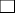 Liczba zatrudnionych osób: Pracodawca……………………..... PracownicyStan zatrudnienia na dzień złożenia wniosku…………………………………………….............................Czy w jednym z dwóch ostatnich lat obrotowych  średnioroczny stan zatrudnienia wynosił więcej niż                9 osób?            TAK                 NIE Stan zatrudnienia na ostatni dzień poprzedniego roku obrotowego………………………………….…......Numer rachunku bankowego Wnioskodawcy     _ _ - _ _ _ _- _ _ _ _- _ _ _ _ - _ _ _ _ - _ _ _ _ - _ _ _ _ Imię i nazwisko osoby wskazanej przez pracodawcę do kontaktu z PUP……………………….................Nr telefonu…………………………………….……   e-mail…………………………………...…..…......Imię i nazwisko oraz stanowisko osoby upoważnionej do podpisania umowy…………………………….………………………………………………………………………………………………………………Wielkość przedsiębiorstwa (jeśli dotyczy):      Za mikroprzedsiębiorcę uważa się przedsiębiorcę, który w co najmniej jednym z dwóch ostatnich lat obrotowych: 1) zatrudniał średniorocznie mniej niż 10 pracowników oraz 2) osiągnął roczny obrót netto ze sprzedaży towarów, wyrobów i usług oraz operacji finansowych nieprzekraczający równowartości                     w złotych 2 milionów euro, lub sumy aktywów jego bilansu sporządzonego na koniec jednego z tych lat nie przekroczyły równowartości w złotych 2 milionów euro.      Za małego przedsiębiorcę uważa się przedsiębiorcę, który w co najmniej jednym z dwóch ostatnich lat obrotowych: 1) zatrudniał średniorocznie mniej niż 50 pracowników oraz 2) osiągnął roczny obrót netto ze sprzedaży towarów, wyrobów i usług oraz operacji finansowych nieprzekraczający równowartości w złotych 10 milionów euro, lub sumy aktywów jego bilansu sporządzonego na koniec jednego z tych lat nie przekroczyły równowartości w złotych 10 milionów euro.         Za średniego przedsiębiorcę uważa się przedsiębiorcę, który w co najmniej jednym z dwóch ostatnich lat obrotowych: 1) zatrudniał średniorocznie mniej niż 250 pracowników oraz 2) osiągnął roczny obrót netto ze sprzedaży towarów, wyrobów i usług oraz operacji finansowych nieprzekraczający równowartości w złotych 50 milionów euro, lub sumy aktywów jego bilansu sporządzonego na koniec jednego z tych lat nie przekroczyły równowartości w złotych 43 milionów euro.          Pozostałe – nie mieszczące się w kategoriach wymienionych powyżej.Czy działalność prowadzona jest w sektorze transportu drogowego?              TAK               NIEWypełnia Wnioskodawca w przypadku ubiegania się o środki KFS z limitu na 2020 rok(proszę zaznaczyć, którym priorytetem kieruje się pracodawca wnioskując o środki KFS)Wypełnia Wnioskodawca w przypadku ubiegania się o środki z rezerwy KFS na 2020 rok(proszę zaznaczyć, którym priorytetem kieruje się pracodawca wnioskując o środki KFS)UWAGA: Powiatowy Urząd Pracy w Dąbrowie Tarnowskiej może wystąpić do Ministerstwa o środki rezerwy na realizację wniosków, które spełniają warunki określone w priorytetach przyjętych przez Radę Rynku Pracy dopiero po zaangażowaniu wszystkich środków KFS pochodzących z tzw. limitu podstawowego.Pracodawca, aby skorzystać ze środków rezerwy KFS musi spełnić wymagania priorytetów       Ministra właściwego ds. pracy  dla środków z limitu oraz dodatkowo priorytety wydatkowania        rezerwy, określonych przez Radę Rynku PracyDane dotyczące wysokości wsparcia:UWAGA !Pracodawca może ubiegać się o finansowanie jeszcze nie rozpoczętej formy kształcenia.Finansowaniu nie podlegają płatności za usługę kształcenia ustawicznego, których pracodawca dokonał przed złożeniem wniosku oraz zawarciem umowy z Urzędem. Finansowaniu nie podlegają płatności w przypadku, gdy pracodawca opłaci koszty kształcenia wraz                          z wkładem własnym (jeżeli dotyczy) przed otrzymaniem odpowiedniej części dofinansowania ze strony Urzędu.W przypadku zaistnienia okoliczności wskazanych powyżej wydatki te nie będą uwzględniane przy rozliczeniach i Urząd wezwie pracodawcę do zwrotu środków KFS.Łączna liczba osób objętych wsparciem (pracodawca wraz z pracownikami).3. Działania do realizacji ze środków KFS wskazane przez pracodawcę na rzecz kształcenia ustawicznego pracowników i pracodawcy* UWAGA: Wszelkie wydatki na kształcenie ustawiczne poniesione przez pracodawcę przed złożeniem wniosku, zawarciem umowy z Urzędem oraz otrzymaniem odpowiedniej części dofinansowanie ze strony Urzędu nie będą uwzględniane przy rozliczeniach. UWAGA: WSKAZANY RODZAJ KSZTAŁCENIA WRAZ Z TEMATYKĄ POWINIEN BYĆ ŚCIŚLE ZWIĄZANY Z PRACĄ WYKONYWANĄ NA ZAJMOWANYM LUB PLANOWANYM DO ZMIANY STANOWISKU A Z UZASADNIENIA POTRZEBY ODBYCIA KSZTAŁCENIA WINNY WYNIKAĆ KORZYŚCI, KTÓRE ODNIESIE PRACOWNIK I PRACODAWCA.  *Dla każdej osoby planowanej do objęcia kształceniem ustawicznym należy wypełnić osobną tabelę. Jeżeli kierowana osoba bierze udział w kilku formach wsparcia, należy wypełnić zduplikowane wiersze.  ** Zgodnie z art. 2 ustawy z dnia 26 czerwca 1974 r. Kodeks Pracy pracownikiem jest osoba zatrudniona wyłącznie na podstawie umowy o pracę, powołania, wyboru, mianowania lub spółdzielczej umowy o pracę    *** Pracownik, którego kształcenie ustawiczne ma być sfinansowane ze środków KFS musi być zatrudniony przez pracodawcę przed dniem złożenia wniosku oraz przez cały okres realizacji umowy w ramach KFS w wymiarze minimum ½ etatu.  ****Finansowanie kosztów kształcenia ustawicznego nie obejmuje kosztów związanych z: wyżywieniem, zakwaterowaniem, wynagrodzeniem za godziny nieobecności w pracy w związku z uczestnictwem w zajęciach, kosztów delegacji w przypadku konieczności dojazdu do miejscowości innej niż miejsce pracy, .  ***** Na wniosek pracodawcy, na podstawie umowy, Urząd może przyznać środki z KFS na sfinansowanie kosztów, w wysokości 80% tych kosztów, nie więcej jednak niż 300% przeciętnego wynagrodzenia w danym roku na jednego uczestnika, a w przypadku mikroprzedsiębiorstw w wysokości 100%, nie więcej jednak niż 300% przeciętnego wynagrodzenia                   w danym roku na jednego uczestnika...........................................................................                                                                                                ...........................................................................................                                     	/miejscowość, data/                                                                                                                                        /pieczęć, czytelny podpis pracodawcy                                                                                                                                                                                                 lub osoby upoważnionejUwaga: W przypadku wnioskowania o więcej niż jedno szkolenie/studia podyplomowe/egzamin/badania - należy rozpisać dla każdego działania osobnoOświadczam, że dokonałem/am rozeznania rynku w/w usług w przedmiotowym zakresie. Racjonalność oraz gospodarność wydatkowania środków KFS potwierdzam pozyskanymi ofertami (opisanymi w tabeli), które zobowiązuję się przedstawić wraz ze złożonym wnioskiem...........................................................................                                                                                                ...........................................................................................                                     	/miejscowość, data/                                                                                                                                     /pieczęć, czytelny podpis pracodawcy                                                                                                                                                                                                  lub osoby upoważnionej/Uzasadnienie celowości i potrzeby odbycia kształcenia ustawicznego, przy uwzględnieniu obecnych lub przyszłych potrzeb pracodawcy. Urząd oceniając wniosek pracodawcy o finansowanie działań na rzecz kształcenia ustawicznego pracowników i pracodawcy zobowiązany jest w szczególności do szczegółowej analizy przedłożonego przez pracodawcę uzasadnienia. Uzasadnienie konieczności skorzystania ze środków KFS musi być logiczne, wiarygodne i przekonujące. Brak konkretnego uzasadnienia może być podstawą do nieuwzględnienia wniosku. Ocena zasadności sfinansowania działań ze środków KFS pozostaje w gestii Urzędu. Uzasadnienie musi uwzględniać potrzeby odbycia kształcenia ustawicznego, przy uwzględnieniu obecnych lub przyszłych potrzeb pracodawcy oraz obowiązujących priorytetów wydatkowania środków KFS,                             a w przypadku środków z rezerwy KFS - priorytetów wydatkowania środków limitu oraz rezerwy KFS...........................................................................................................................................................................................................................................................................................................................................................................................................................................................................................................................................................................................................................................................................................................................................................................................................................................................................................................................................................................................................................................................................................................................................................................................................................................................................................................................................................................................................................................................................................................................................................................................................................................................................................................................................................................................................................................................................................................................................................................................................................................................................................................................................................................................................................................................................................................................................................................................................................................................................................................................................................................................................................................................................................................................................................................................................................................................................................................................................................................................................................................................................................................................................................................................................................................................................................................................................................................................................................................................................................................................................................................................................................................................................................................................................................................................................................................................................................................................................................................................................................................................................................................................................................................................................................................................................................................................................................................................................................................................................................................................................................................................................................................................................................................................................................................................................................................................................................................................................................................................................................................................................................................................................................................................................................................................................................................................................................................................................................................................................................................................................................................................................................................................................................................................................................................................................................................................................................................................                                        .......................................................................................                                                     /miejscowość, data/                                                                           /pieczęć, czytelny podpis pracodawcy                                                                                                                                    lub osoby upoważnionej/                         Załączniki do wniosku:Załącznik nr  1 – Formularz informacji przedstawianych przy ubieganiu się o pomoc de minimis;Załącznik nr  2 – Oświadczenie Wnioskodawcy;Załącznik nr  3 - Oświadczenie o pomocy de minimis (w przypadku spółek cywilnych powyższy wymóg dotyczy zarówno spółki, jak i każdego wspólnika z osobno);Załącznik nr  4 – Oświadczenie pracodawcy o braku powiązań kapitałowych i osobowych;Załącznik nr 5 – Oświadczenie dot. pracownika planowanego do objęcia kształceniem ustawicznym powracającego na rynek pracy po przerwie związanej ze sprawowaniem opieki nad dzieckiem (składane tylko w przypadku wnioskowania o środki w ramach Priorytetu 1).Załącznik nr 6 – Uzasadnienie wsparcia kształcenia ustawicznego w związku z rozwojem w firmach technologii i zastosowaniem wprowadzanych przez firmy narzędzi pracy (składane tylko w przypadku wnioskowania o środki w ramach Priorytetu 4).Załącznik nr 7-  Informacja z instytucji szkoleniowej o szkoleniu w ramach KFS  - składana tylko                                w przypadku wnioskowania o to działanieZałącznik nr 8 - Informacja instytucji egzaminującej - składana tylko   w przypadku wnioskowania o to działanie. Załącznik nr 9 -  Informacja z uczelni  o studiach podyplomowych w ramach KFS - składana tylko                            w przypadku  wnioskowania o to działanie.Załącznik nr 10 – Informacja dotycząca przetwarzania danych osobowych Pracodawcy i pracowników Pracodawcy oraz innych osób uczestniczących w realizacji zadań w zakresie kształcenia ustawicznego                       w ramach Krajowego Funduszu Szkoleniowego (KFS)      Załącznik nr 11 – Pełnomocnictwo wraz z klauzurą informacyjną pełnomocnika.W przypadku, gdy pracodawcę lub przedsiębiorcę reprezentuje pełnomocnik, do wniosku musi być załączone pełnomocnictwo (załącznik Nr 11 ) określające jego zakres i podpisane przez osoby uprawnione do reprezentacji pracodawcy lub przedsiębiorcy. Pełnomocnictwo należy przedłożyć w oryginale,                          w postaci notarialnie potwierdzonej kopii lub kopii potwierdzonej za zgodność z oryginałem przez osobę lub osoby udzielające pełnomocnictwa (tj. osobę lub osoby uprawnione do reprezentacji pracodawcy lub przedsiębiorcy). Podpis lub podpisy osób uprawnionych do występowania w obrocie prawnym  w imieniu pracodawcy muszą być czytelne lub opatrzone pieczątkami imiennymi. Załącznik nr 12 – Oświadczenie pracownika.Kopia dokumentu potwierdzającego oznaczenie formy prawnej prowadzonej działalności – w przypadku braku wpisu do Krajowego Rejestru Sądowego lub Centralnej Ewidencji i Informacji o Działalności Gospodarczej;Wzór dokumentu potwierdzającego kompetencje nabyte przez uczestników, wystawianego przez realizatora usługi kształcenia ustawicznego, o ile nie wynika on z przepisów powszechnie obowiązujących.Umowa spółki w przypadku spółek prawa cywilnego – uwierzytelniona kopia.Statut pracodawcy – gdy odrębne przepisy wymagają działania podmiotu na podstawie niniejszego dokumentu (w przypadku braku wpisu do Krajowego Rejestru Sądowego lub Centralnej Ewidencji                             i Informacji o Działalności Gospodarczej).UWAGA:W przypadku braku załączników, o których mowa w punkcie 1, 3,7,8,9,13,14  wniosek pozostaje bez rozpatrzenia. Urząd może zażądać innych dokumentów bądź informacji umożliwiających rozpatrzenie wniosku.Wszystkie dokumenty składane w kopii powinny zawierać klauzulę "za zgodność z oryginałem" umieszczoną na każdej stronie dokumentu wraz z datą i pieczęcią imienną osoby składającej podpis lub czytelnym podpisem osób uprawnionych do potwierdzenia dokumentów za zgodność z oryginałem.Pouczenie dotyczące przyznawania środków Krajowego Funduszu SzkoleniowegoUrząd będzie przyznawał wsparcie ze środków KFS pracodawcom, których wnioski mieszczą się                             w obszarze jednego z priorytetów ogłoszonych przez Ministra właściwego ds. pracy w ramach limitu na 2020 rok:Wsparcie kształcenia ustawicznego dla osób powracających na rynek pracy po przerwie związanej ze sprawowaniem opieki nad dzieckiem;- priorytet nr 1;Wsparcie kształcenia ustawicznego osób po 45 roku życia;- priorytet nr 2;Wsparcie zawodowego kształcenia  ustawicznego w zidentyfikowanych w danym powiecie lub województwie zawodach deficytowych; priorytet nr 3;Wsparcie kształcenia ustawicznego w związku z rozwojem w firmach  technologii   i zastosowaniem wprowadzanych przez firmy narzędzi pracy;- priorytet nr 4;Wsparcie kształcenia ustawicznego, w obszarach/branżach kluczowych dla rozwoju powiatu/województwa wskazanych w dokumentach strategicznych/planach rozwoju;- priorytet nr 5;Wsparcie realizacji szkoleń dla instruktorów praktycznej nauki zawodu bądź osób mających zamiar podjęcia się tego zajęcia, opiekunów praktyk zawodowych i opiekunów stażu uczniowskiego oraz szkoleń branżowych dla nauczycieli kształcenia zawodowego;- priorytet nr 6Wsparcie kształcenia ustawicznego pracowników zatrudnionych w podmiotach posiadających status przedsiębiorstwa społecznego, wskazanych na liście przedsiębiorstw społecznych prowadzonej przez MRPiPS, członków lub pracowników spółdzielni socjalnych lub pracowników Zakładów Aktywności Zawodowej;- priorytet nr 7Priorytetami wsparcia wyznaczonymi przez Radę Rynku Pracy w ramach rezerwy na 2020 rok są:Wsparcie kształcenia ustawicznego osób z orzeczonym stopniem niepełnosprawności;- priorytet nr 1;Wsparcie w nabywaniu kompetencji cyfrowych;– priorytet nr 2.Wsparcie kształcenia ustawicznego pracowników Centrów Integracji Społecznej, Klubów Integracji Społecznej, Warsztatów Terapii Zajęciowej; - priorytet nr 3.Wsparcie kształcenia ustawicznego osób, które mogą udokumentować wykonywanie przez co najmniej 15 lat prac w szczególnych warunkach lub o szczególnym charakterze,  a którym nie przysługuje prawo do emerytury pomostowej;- priorytet nr 4.Wsparcie kształcenia ustawicznego osób zatrudnionych u pracodawców, którzy w latach 2017 – 2019 nie korzystali ze środków Krajowego Funduszu Szkoleniowego; - priorytet nr 5.UWAGA: Powiatowy Urząd Pracy w Dąbrowie Tarnowskiej może wystąpić do Ministerstwa o środki rezerwy na realizację wniosków, które spełniają warunki określone w priorytetach przyjętych przez Radę Rynku Pracy dopiero po zaangażowaniu wszystkich środków KFS pochodzących z tzw. limitu podstawowego.Pracodawca, aby skorzystać ze środków rezerwy KFS musi spełnić wymagania priorytetów dla środków limitu oraz rezerwy KFS. Wydatkowanie środków KFS  musi być zgodne z ogólnokrajowymi priorytetami wydatkowania ustalanymi na dany rok. Środki Krajowego Funduszu Szkoleniowego mogą być przeznaczone na finansowanie kształcenia ustawicznego pracowników i pracodawcy, na które składają się:określenie potrzeb pracodawcy w zakresie kształcenia ustawicznego w związku z ubieganiem się o sfinansowanie tego kształcenia ze środków KFS,kursy i studia podyplomowe realizowane z inicjatywy pracodawcy lub za jego zgodą,egzaminy umożliwiające nabycie umiejętności, kwalifikacji lub uprawnień zawodowych,badania lekarskie i psychologiczne wymagane do podjęcia kształcenia lub pracy zawodowej po ukończeniu szkoleniaubezpieczenie od następstw nieszczęśliwych wypadków w związku z podjęciem kształcenia.       O dofinansowanie powyższych działań może wystąpić każdy pracodawca, który zatrudnia, co najmniej jednego pracownika                                                                                                                                                                                          Pracodawca może otrzymać środki KFS na finansowanie:80% kosztów kształcenia ustawicznego, nie więcej jednak niż 300% przeciętnego wynagrodzenia                           w danym roku na jednego uczestnika (20% kosztów pokrywa pracodawca);Przy wyliczaniu wkładu własnego uwzględniane są wyłącznie koszty samego kształcenia ustawicznego. Nie podlegają natomiast uwzględnieniu pozostałe koszty, jakie ponosi pracodawca w związku z udziałem pracowników w kształceniu ustawicznym np. wynagrodzenia za godziny nieobecności w pracy w związku z uczestnictwem w zajęciach, koszty delegacji w przypadku konieczności dojazdu do miejscowości innej niż miejsce pracy. Wkład własny pracodawcy (nie będącego mikroprzedsiębiorcą), który inwestuje                              w kształcenie ustawiczne pracowników lub własne, liczony jest od całości kosztów przeznaczonych na dofinansowanie działań zawartych we wniosku;100% kosztów kształcenia ustawicznego, jeśli należy do grupy mikroprzedsiębiorstw, nie więcej jednak niż 300% przeciętnego wynagrodzenia w danym roku na jednego uczestnika.UWAGA: Środki Krajowego Funduszu Szkoleniowego przyznawane są na dany rok budżetowy, oznacza to, że działania o finansowanie których wystąpiono muszą zostać rozpoczęte w roku, na który zostały przyznane środki. Pozyskane przez pracodawcę środki powinny być wydatkowane                                                 do końca 2020 roku. O finansowanie szkoleń, egzaminów czy studiów podyplomowych, które planowane są na rok przyszły należy wystąpić z wnioskiem w kolejnym roku.Kwota przyznanego dofinansowania ze środków KFS uzależniona będzie od ilości wniosków złożonych przez Pracodawców.Finansowaniu nie podlegają płatności za usługę kształcenia ustawicznego, których pracodawca dokonał przed złożeniem wniosku oraz zawarciem umowy z Urzędem. Finansowaniu nie podlegają płatności w przypadku, gdy pracodawca opłaci koszty kształcenia wraz z wkładem własnym (jeżeli dotyczy) przed otrzymaniem odpowiedniej części dofinansowania ze strony Urzędu.Przez datę złożenia wniosku rozumie się datę jego wpływu do Urzędu.Rozpatrzeniu będą poddane tylko i wyłącznie wnioski złożone w terminie naboru ogłoszonego przez Powiatowy Urząd Pracy w Dąbrowie Tarnowskiej. 	Rozpatrywanie wniosków zgodnie z  zasadą kolejności wpływu nie obowiązuje.Wnioski będą poddane rozpatrzeniu przez Urząd dopiero po zakończeniu ogłoszonego naboru. O środki KFS może ubiegać się pracodawca, który zamierza inwestować w podnoszenie kwalifikacji lub kompetencji własnych i zatrudnionych pracowników celem zapobiegania utracie zatrudnienia przez osoby pracujące z powodu kwalifikacji i umiejętności nieadekwatnych do wymagań konkurencyjnego rynku pracy, tj.:niedopasowania wykształcenia do potrzeb rynku pracy;dezaktualizacji wiedzy, umiejętności, uprawnień;konieczności dostosowania wiedzy, umiejętności, uprawnień do nowych technologii. Planowana forma kształcenia musi być adekwatna do zajmowanego lub planowanego do zmiany stanowiska pracy, a jej ukończenie winno przyczynić się do wzrostu wiedzy, umiejętności i zapobiegać utracie zatrudnienia. Kształceniem ustawicznym finansowanym ze środków KFS mogą być objęci jedynie pracownicy świadczący pracę.Pracownik, którego kształcenie ustawiczne ma być sfinansowane ze środków KFS musi być zatrudniony przez pracodawcę przed dniem złożenia wniosku oraz przez cały okres realizacji umowy w ramach KFS w wymiarze minimum ½ etatu.Ilość szkoleń przypadających na 1 osobę nie może być większa niż 3 szkolenia w roku. W przypadku, gdy pracodawca kieruje na kształcenie ustawiczne pracownika, któremu umowa o pracę kończy się w trakcie tego kształcenia, pracodawca  dołącza do wniosku oświadczenie, że umowa zostanie przedłużona co najmniej do czasu zakończenia kształcenia. Ze środków KFS wyklucza się finansowanie wsparcia dla osób zatrudnionych na podstawie umów cywilnoprawnych. Ze środków KFS nie mogą korzystać pracownicy przebywający na urlopie macierzyńskim, ojcowskim, wychowawczym lub urlopie bezpłatnym. Wyłączone z finansowania kosztów kształcenia w ramach KFS są również osoby współpracujące, ponieważ nie posiadają statusu pracodawcy ani pracownika. W celu zapewnienia przejrzystości i transparentności udzielanego wsparcia Urząd nie może przyznać środków z KFS pracodawcom zamierzającym samodzielnie realizować usługi edukacyjne dla własnych pracowników, jak również zleconych usługodawcy z którym pracodawca jest powiązany osobowo lub kapitałowo.Pracodawca może ubiegać się o finansowanie jeszcze nie rozpoczętej formy kształcenia.Rozpoczęcie realizacji działań kształcenia ustawicznego musi zostać zaplanowane zgodnie z informacją zawartą w ogłoszonym przez Urząd naborze wniosków. W przypadku gdy wniosek jest wypełniony nieprawidłowo, starosta wyznacza pracodawcy termin nie krótszy niż 7 dni i nie dłuższy niż 14 dni do jego poprawienia.Do wniosku pracodawca obowiązkowo dołącza następujące dokumenty (§ 5 ust. 2 Rozporządzenia) – załączniki:zaświadczenia lub oświadczenie o pomocy de minimis, w zakresie, o którym mowa w art. 37 ust. 1 pkt 1 i ust. 2 pkt 1 i 2 ustawy z dnia 30 kwietnia 2004 r. o postępowaniu w sprawach dotyczących pomocy publicznej (tekst jednolity Dz. U. z 2018 poz. 362);informacje określone w przepisach wydanych na podstawie art. 37 ust. 2a ustawy z dnia 30 kwietnia                 2004 r. o postępowaniu w sprawach dotyczących pomocy publicznej;kopię dokumentu potwierdzającego oznaczenie formy prawnej prowadzonej działalności – w przypadku braku wpisu do Krajowego Rejestru Sądowego lub Centralnej Ewidencji i Informacji o Działalności Gospodarczej;program kształcenia ustawicznego lub zakres egzaminu;wzór dokumentu potwierdzającego kompetencje nabyte przez uczestników, wystawianego przez realizatora usługi kształcenia ustawicznego, o ile nie wynika on z przepisów powszechnie obowiązujących.UWAGA: brak któregokolwiek z w/w załączników spowoduje pozostawienie wniosku bez rozpatrzenia (Urząd nie wzywa do doręczenia brakujących załączników).brak podpisu osoby umocowanej do reprezentowania pracodawcy na dokumentach, o których mowa                                w lit. a i b jest równoznaczny z ich niezłożeniem.dokument, o którym mowa w lit. c musi być poświadczony za zgodność z oryginałem.Urząd Rozpatrując wniosek może żądać dodatkowych informacji, wyjaśnień lub dokumentów potwierdzających informacje zawarte we wniosku. Wniosek pozostawia się bez rozpatrzenia, o czym informuje się pracodawcę na piśmie w przypadku:niepoprawienia wniosku we wskazanym terminie lubniedołączenia załączników wskazanych w pkt. 23 a – e.W sytuacjach budzących wątpliwości dopuszcza się przeprowadzenie negocjacji treści wniosku pomiędzy Urzędem a pracodawcą w celu ustalenia:ceny usługi kształcenia ustawicznego; liczby osób objętych kształceniem ustawicznym; realizatora usługi, programu kształcenia ustawicznego lub zakresu egzaminu, z uwzględnieniem zasady zapewnienia najwyższej jakości usługi oraz zachowania racjonalnego wydatkowania środków publicznych.W przypadku negatywnego rozpatrzenia wniosku starosta uzasadnia odmowę dofinansowania ze środków KFS wnioskowanego kształcenia ustawicznego. Negatywne rozpatrzenie wniosku nie podlega procedurom odwoławczym.W przypadku pozytywnego rozpatrzenia wniosku Urząd zawiera z pracodawcą umowę cywilno – prawną o finansowanie działań obejmujących kształcenie ustawiczne pracowników i pracodawcy z Krajowego Funduszu Szkoleniowego, określającą tryb i zasady wydatkowania przyznanych środków na działania wymienione w art. 69a ust. 2 pkt 1 ustawy oraz wydaje zaświadczenie o przyznanej pomocy de minimis. Umowa dotyczy działań nierozpoczętych form kształcenia ustawicznego. Wniosek stanowi integralną część umowy.Pracodawca zobowiązany jest zawrzeć umowę z realizatorem kształcenia ustawicznego dopiero po podpisaniu umowy z Urzędem, ale przed rozpoczęciem kształcenia ustawicznego, która określa warunki finansowania kształcenia ustawicznego.Pracodawca zobowiązany jest do zawarcia z pracownikiem, któremu zostaną sfinansowane koszty kształcenia ustawicznego umowy określającej prawa i obowiązki stron dopiero po podpisaniu umowy z Urzędem, ale przed rozpoczęciem kształcenia ustawicznego. Pracownik, który nie ukończył kształcenia ustawicznego finansowanego ze środków KFS z powodu rozwiązania przez niego umowy o pracę lub rozwiązania z nim umowy o pracę na podstawie art. 52 ustawy z dnia 26 czerwca 1974 r. – Kodeks pracy jest obowiązany do zwrotu pracodawcy poniesionych kosztów na zasadach określonych w umowie                                    z pracodawcą. Pracodawca ma natomiast obowiązek zwrócić pobrane na ten cel środki KFS w ciągu 7 dni od daty powstania tego zdarzenia o czym uprzednio obowiązany jest powiadomić na piśmie Urząd. Zwrot środków przez pracodawcę następuje niezależnie od uregulowania kwestii zwrotu środków pomiędzy pracodawcą a pracownikiem.Starosta może przeprowadzać kontrolę u pracodawcy w zakresie przestrzegania postanowień umowy, wydatkowania środków KFS zgodnie z przeznaczeniem, właściwego dokumentowania oraz rozliczania otrzymanych i wydatkowanych środków i w tym celu może żądać danych, dokumentów i udzielania wyjaśnień w sprawach objętych zakresem kontroli. Po zakończeniu ostatniej formy kształcenia ustawicznego pracodawca obowiązany jest do przedłożenia zgodnie z terminem wskazanym w umowie rozliczenia otrzymanych środków  KFS. Szczegółowe zasady rozliczania oraz zwrotu środków KFS określa umowa zawarta z pracodawcą.Urząd po przedłożeniu rozliczenia przez pracodawcę dokonuje weryfikacji prawidłowości przedłożonego rozliczenia, a o jego wynikach informuje pracodawcę na piśmie. W przypadku zaistnienia sytuacji powstania odsetek od środków Funduszu Pracy na rachunku bankowym pracodawcy, w związku z przyznanymi na podstawie zawartej umowy, powstałe odsetki należy uznać za przychód Funduszu Pracy, zgodnie z treścią art. 106 ust. 1 pkt 7 ustawy. Oznacza to, iż powstałe odsetki pracodawca winien zwrócić na rachunek bankowy Urzędu w terminie 14 dni od daty otrzymania wezwania na wskazany rachunek bankowy Urzędu.Pracodawca w przypadku niewykorzystania środków dokonuje ich zwrotu w terminie 14 dni od daty otrzymania wezwania na wskazany rachunek bankowy Urzędu.Finansowanie kosztów kształcenia ustawicznego pracowników i pracodawcy, stanowi pomoc de minimis, o której mowa w rozporządzeniu Komisji (UE) nr 1407/2013 z dnia 18 grudnia 2013 r. w sprawie stosowania art. 107 i 108 Traktatu o funkcjonowaniu Unii Europejskiej do pomocy de minimis i jest udzielane zgodnie z zasadami w nim określonymi.Zapoznałem/łam się z treścią niniejszego pouczenia oraz przepisami regulującymi zasady udzielania pomocy de minimis i jestem świadomy/a uprawnień i obowiązków z niej wynikających.    …………………………………                                                          …………...........………………………………          /miejscowość i data/                                                                          /pieczęć, czytelny podpis pracodawcy                                                                                                                            lub osoby upoważnionej/……..............…………………………….                                      ………………………………………….                  /miejscowość,  data/                                                                                     /pieczęć i podpis Dyrektora  PUP/             Załącznik nr 2 do wniosku o przyznanie środków z Krajowego Funduszu Szkoleniowego na finansowanie lub współfinansowanie działań na rzecz kształcenia ustawicznego pracowników i pracodawcy  ………………………………………………                                                       ……………………………..  /Nazwa / imię i nazwisko pracodawcy/                                                                          /miejscowość, data/OŚWIADCZENIE WNIOSKODAWCYOświadczam co następuje:Spełniam / nie spełniam* warunki określone w rozporządzeniu Ministra Pracy i Polityki Społecznej                       z dnia 14 maja 2014 r. w sprawie przyznawania środków z Krajowego Funduszu Szkoleniowego (tekst jednolity Dz. U. z 2018 r., poz. 117). Zatrudniam / nie zatrudniam* co najmniej jednego pracownika (zatrudnienie oznacza wykonywanie pracy na podstawie umowy o pracę, powołania, wyboru, mianowania lub spółdzielczej umowy o pracę).Ubiegam / nie ubiegam* się o środki Krajowego Funduszu Szkoleniowego na wskazanych we wniosku pracowników w innym Urzędzie Pracy.Mam świadomość obowiązku zawarcia z pracownikami, których kształcenie ustawiczne finansowane będzie ze środków KFS umowy, o której mowa w art. 69b ust. 3 ustawy z dnia 20 kwietnia 2004 r.                             o promocji zatrudnienia i instytucjach rynku pracy.Osoby, których dotyczy wniosek o finansowanie kształcenia ustawicznego, ze środków Krajowego Funduszu Szkoleniowego  nie spełniają definicji osoby współpracującej zgodnie z art. 8 ust 11 ustawy o systemie ubezpieczeń społecznych (za osobę  współpracująca uważa się: małżonka, dzieci własne lub dzieci drugiego małżonka i dzieci przysposobione, rodziców oraz macochę i ojczyma pozostających we wspólnym gospodarstwie domowym i współpracujących przy prowadzeniu działalności).Koszt dofinansowania z KFS planowanych form wsparcia przekroczy / nie przekroczy* na jednego pracownika 300% przeciętnego wynagrodzenia w danym roku.Zobowiązuję się do złożenia w dniu podpisania umowy dodatkowego oświadczenia o uzyskanej pomocy publicznej, jeżeli  w okresie od dnia złożenia wniosku do dnia podpisania umowy z Urzędem Pracy otrzymam pomoc publiczną de minimis.Ciąży / nie ciąży* na mnie obowiązek zwrotu pomocy, wynikający z wcześniejszych decyzji uznających pomoc za niezgodną  z prawem i ze wspólnym rynkiem.Zapoznałem/am / nie zapoznałem/am* się z treścią art. 69a i 69b ustawy z dnia 20 kwietnia 2004 roku o promocji zatrudnienia i instytucjach rynku pracy (tekst jednolity Dz. U. z 2019 r. poz. 1482 z późn. zm.) oraz Rozporządzeniem Ministra Pracy i Polityki Społecznej z dnia 14 maja 2014 r. w sprawie przyznawania środków z Krajowego Funduszu Szkoleniowego   (tekst jednolity Dz. U. z 2018 r., poz. 117).Zalegam / nie zalegam* w dniu złożenia wniosku z wypłacaniem wynagrodzeń pracownikom oraz z opłacaniem należnych składek na ubezpieczenia społeczne, ubezpieczenie zdrowotne, Fundusz Pracy, Fundusz Gwarantowanych Świadczeń Pracowniczych, Fundusz Emerytur Pomostowych oraz innych danin publicznych.Oświadczam, że utrzymam/y / nie utrzymam/y* zatrudnienie pracownika/ków, którego/ych kieruję na kształcenie ustawiczne co najmniej do dnia zakończenia ostatniej formy wsparcia. Spełniam / nie spełniam* warunki, o których mowa w rozporządzeniu Komisji (UE) nr 1407/2013 z dnia 18 grudnia 2013 r. w sprawie stosowania art. 107 i 108 Traktatu o funkcjonowaniu Unii Europejskiej do pomocy de minimis (Dz. Urz. UE L 352.1 z 24.12.2013 r. str. 1) lub w rozporządzeniu Komisji (UE) nr 1408/2013 z dnia 18 grudnia 2013r. w sprawie stosowania art. 107 i 108 Traktatu o funkcjonowaniu Unii Europejskiej do pomocy de minimis w sektorze rolnym (Dz. Urz. UE L 352.9  z 24.12.2013, str. 9) lub w rozporządzeniu Komisji UE Nr 717/2017 z dnia 27 czerwca 2014 r.  w sprawie stosowania art. 107                     i 108 Traktatu o funkcjonowaniu Unii Europejskiej do pomocy de minimis w sektorze rybołówstwa                               i akwakultury.Jestem/nie jestem* zobowiązany do zwrotu otrzymanej pomocy publicznej wynikającej z wcześniejszych decyzji uznających pomoc za niezgodną z prawem i ze wspólnym rynkiem.Prowadzę/nie prowadzę* działalność gospodarczą.Dane zawarte we wniosku są zgodne z prawdą.Jestem/nie jestem* podatnikiem podatku od towaru i usług, zgodnie z ustawą z dn. 11 marca 2004                               o podatku od towarów   i usług (tekst jednolity Dz. U. z 2018 r. poz. 2174 z późn. zm.) i przysługuje / nie przysługuje* mi prawo odzyskania zwrotu podatku od towarów i usług.W okresie poprzedzającym złożenie niniejszego wniosku uzyskałem/am / nie uzyskałem/am* inną pomoc niż pomoc de minimis (w przypadku uzyskania pomocy, proszę o złożenie oświadczenia, iż żądana pomoc de minimis kumuluje/  nie kumuluje* się z uzyskaną pomocą). W sytuacji korzystania z pomocy publicznej kumulującej się należy dołączyć formularz informacji o uzyskanej pomocy.Dane zawarte w Krajowym Rejestrze Sądowym udostępnione przez Centralną Informację Krajowego Rejestru Sądowego na stronie internetowej Ministerstwa Sprawiedliwości na dzień złożenia wniosku są aktualne/nieaktualne/ nie dotyczy*.Dane zawarte w Centralnej Ewidencji i Informacji o Działalności Gospodarczej udostępnione na stronie internetowej Ministerstwa Gospodarki na dzień złożenia wniosku są aktualne/ nieaktualne/nie dotyczy*.  Zapoznałem/am / nie zapoznałem/am* się z ,,Zasadami przyznawania środków na kształcenie ustawiczne pracowników i pracodawcy ze środków Krajowego Funduszu Szkoleniowego przez Powiatowy Urzędu Pracy w Dąbrowie Tarnowskiej  w 2020 roku”.Wiarygodność informacji wskazanych we wniosku oraz jego załącznikach potwierdzam własnoręcznym podpisem. Oświadczam, że informacje zawarte we wniosku i w załączonych do niego dokumentach są zgodne ze stanem faktycznym i prawnym.…………...........………………………………          								     /pieczęć, czytelny podpis pracodawcy                                                                                                                     lub osoby upoważnionej/           * niepotrzebne skreślićZałącznik nr 3 do wniosku o przyznanie środków z Krajowego Funduszu Szkoleniowego na finansowanie lub współfinansowanie działań na rzecz kształcenia ustawicznego pracowników i pracodawcy ………………………………………………                                                                    ……………………………………….  /Nazwa / imię i nazwisko pracodawcy/                                                                                         /miejscowość, data/OŚWIADCZENIE O POMOCY DE MINIMISOświadczam co następuje:	…………………………………………………………………………………………………………………………………(pełna nazwa pracodawcy)w okresie obejmującym bieżący rok podatkowy oraz poprzedzające go dwa lata podatkowe przed dniem złożenia niniejszego wniosku o udzielenie pomocy publicznej nie otrzymałem/am/ otrzymałem/am *  pomoc publiczną de minimis w następującej wielkości:➢ otrzymałem(am) / nie otrzymałem(am)* środki stanowiące inną pomoc publiczną w odniesieniu do tych samych kosztów kwalifikujących się do objęcia pomocą, na pokrycie których ma być przeznaczona pomoc de minimis                                                                                                   …………...........………………………………          								   /pieczęć, czytelny podpis pracodawcy                                                                                                                            lub osoby upoważnionej/* Niepotrzebna skreślićZałącznik nr 4 do wniosku o przyznanie środków z Krajowego Funduszu Szkoleniowego na finansowanie lub współfinansowanie działań na rzecz kształcenia ustawicznego pracowników i pracodawcy  ………………………………………………                                                                    ……………………………………….  /Nazwa / imię i nazwisko pracodawcy/                                                                                         /miejscowość, data/OŚWIADCZENIE WNIOSKODAWCYo braku powiązań kapitałowych lub osobowychJa niżej podpisany (a)……………………………………………………………………………………………Oświadczam, że jestem/nie jestem* powiązany kapitałowo lub osobowo z realizatorem usługi kształcenia ustawicznego wskazanego we wniosku.Przez powiązania kapitałowe lub osobowe rozumie się wzajemne powiązania między pracodawcą lub osobami upoważnionymi do zaciągania zobowiązań w imieniu pracodawcy, polegające 
w szczególności na: uczestniczeniu w spółce jako wspólnik spółki cywilnej lub spółki osobowej,posiadaniu co najmniej 10% udziałów lub akcji,pełnieniu funkcji członka organu nadzorczego lub zarządzającego, prokurenta, pełnomocnika,pozostawaniu w związku małżeńskim, w stosunku pokrewieństwa lub powinowactwa w linii prostej (rodzice, dzieci, wnuki, teściowie, zięć, synowa) w stosunku pokrewieństwa lub powinowactwa w linii bocznej do drugiego stopnia (rodzeństwo, krewni małżonka/i) lub w stosunku przysposobienia, opieki lub kurateli.*niepotrzebne skreślić  Oświadczam, że informacje zawarte w niniejszym oświadczeniu są prawdziwe.   Jestem świadomy/a odpowiedzialności karnej za podanie fałszywych danych lub złożenie fałszywych oświadczeń.                                                                                                                                                                                                 .......................................................................................                                                                                                                                                            /pieczęć, czytelny podpis pracodawcy                                                                                                                                    lub osoby upoważnionej/Załącznik nr 5 do wniosku o przyznanie środków z Krajowego Funduszu Szkoleniowego na finansowanie lub współfinansowanie działań na rzecz kształcenia ustawicznego pracowników i pracodawcy  ………………………………………………                                                                    ……………………………………….  /Nazwa / imię i nazwisko pracodawcy/                                                                                         /miejscowość, data/Uzasadnienie aplikowania o środki Krajowego Funduszu Szkoleniowego w ramach Priorytetu 1: Wsparcie kształcenia ustawicznego dla osób powracających na rynek pracy po przerwie związanej ze sprawowaniem opieki nad dzieckiem …………………………………………………………………………………………………………………………………………...……….............................…………………………………………………………………………………………………………………………………………………..…………………….…………………………………………………………………………………………………………………………………………………..…………………….…………………………………………………………………………………………………………………………………………...………............................…………………………………………………………………………………………………………………………………………………..………………………………………………………………………………………………………………………………………………………………...……….............................…………………………………………………………………………………………………………………………………………………..…………………….…………………………………………………………………………………………………………………………………………...………............................…………………………………………………………………………………………………………………………………………………..………………………………………………………………………………………………………………………………………………………………...………...........................…………………………………………………………………………………………………………………………………………………..…………………………………………………….……………………………				                                       / podpis pracodawcy lub osoby uprawnionej /  Załącznik nr 6 do wniosku o przyznanie środków z Krajowego Funduszu Szkoleniowego na finansowanie lub współfinansowanie działań na rzecz kształcenia ustawicznego pracowników i pracodawcy Uzasadnienie aplikowania o środki Krajowego Funduszu Szkoleniowego w ramach Priorytetu 4: Wsparcie kształcenia ustawicznego w związku z rozwojem w firmach technologii i zastosowaniem wprowadzanych przez firmy narzędzi pracy …………………………………………………………………………………………………………………………………………...………..................................................................................................................................................................................................................................................................…………………………………………………………………………………………………………………………………………………..…………………….…………………………………………………………………………………………………………………………………………...……….............................…………………………………………………………………………………………………………………………………………………..…………………….…………………………………………………………………………………………………………………………………………...……….............................…………………………………………………………………………………………………………………………………………………..…………………….…………………………………………………………………………………………………………………………………………...……….............................…………………………………………………………………………………………………………………………………………………..…………………….……………………………….……………………………………				                   / podpis pracodawcy lub osoby uprawnionej /Załączniki (np. kopia dokumentu zakupu, kopia decyzji dyrektora/zarządu o wprowadzeniu norm ISO, itp.):1. …………………………………………………………………………………………………………………………2. …………………………………………………………………………………………………………………………3. …………………………………………………………………………………………………………………………Załącznik nr 7 do wniosku o przyznanie środków z Krajowego Funduszu Szkoleniowego na finansowanie lub współfinansowanie działań na rzecz kształcenia ustawicznego pracowników i pracodawcy  ………………………………………………                                                                    ……………………………………….  /Pieczęć instytucji szkoleniowej/                                                                                         /miejscowość, data/INFORMACJA Z INSTYTUCJI SZKOLENIOWEJ O SZKOLENIUW RAMACH KFS / wypełnia instytucja szkoleniowa/1. Nazwa instytucji szkoleniowej : …………………………………………………………………………......…………………………………………………………………………………………………………………..2. Adres instytucji szkoleniowej : ……………………………………………………………………………...………………………………………………………………………………………………………………….3. Nr telefonu: ………………………………………………………………………………………………….4. Nr fax: ……………………………………………………………………………………………………….5.Adres e-mail:………………………………………………………………………………………………….6.NIP:…………………………………………………REGON:……………………………………………….7. Rodzaj prowadzonej działalności wg PKD/2007 : ………………………………………………………......8. Nazwa szkolenia : ............................................................................................................................................…………………………………………………………………………………………………………………..9. Liczba godzin dydaktycznych  ogółem: …………………………………………………………………….10. Termin szkolenia od:……………………………………………………………………….do……………………………………11. Program kształcenia ustawicznego :nazwę kształcenia ustawicznego; miejsce realizacji;zakres tematyczny kształcenia ustawicznego z podziałem na ilość godzin teoretycznych i praktycznych;zakres egzaminu  (jeżeli jest przeprowadzany);uzyskane efekty kształcenia12. Całkowity koszt szkolenia 1 osoby ( w koszcie  szkolenia nie ujmować kosztów  związanych z zakwaterowaniem, wyżywieniem oraz dojazdem):……………………………………………….słownie złotych:……………………………….……………………………………..……………………….…………                                                   …………………………………………………………………………………………………………………Koszt szkolenia 1 osobogodziny : …………słownie złotych:……………………………………………...………………………………………………………………………………………………………………..........................................................							……........…………................................................../miejscowość i data/					                                       /stanowisko i podpis osoby uprawnionej                                                                                                                                             ze strony instytucji szkoleniowej/      Załącznik nr 8 do wniosku o przyznanie środków z Krajowego Funduszu Szkoleniowego na finansowanie lub współfinansowanie działań na rzecz kształcenia ustawicznego pracowników i pracodawcy  ………………………………………………                                                                    ……………………………………….  /Pieczęć instytucji egzaminującej/                                                                                         /miejscowość, data/INFORMACJA INSTYTUCJI  EGZAMINUJĄCEJwypełnia instytucja egzaminująca1. Pełna nazwa instytucji  …………..…………………………………………………………………………..……………………………………………………...…………………………………….………………………………………………………………………………………………………………………………………………………………………………………………………………………………………………….……………………………………………………………………………..……………….….2. Adres, telefon ………………………………………………………………………..……………………………………………...……………………………..……....…………………………………………......................................................................……………………………………………………………………..…...……………….…..4. Osoba reprezentująca instytucję ………………………………………………………………….……………..………………………………………….…5. Nazwa egzaminu …………………………………………………………………………………………….………….…………………………………….……….………………………………………………………………………………………………………………………………….………………………………………………….…………6. Planowany termin egzaminu …………………………………………………………………….….…………………………………………………………....7. Zakres egzaminu ………………………………………………………….7. Koszt egzaminu ………………………………………………………………………..………………………………………………………………………...………(słownie:  ........................................................................................................................................................................................................................................)                                                                                                                                  …………………..…..………………..…………………..………….         podpis  osoby uprawnionej ze strony instytucji egzaminującej      Załącznik nr 9 do wniosku o przyznanie środków z Krajowego Funduszu Szkoleniowego na finansowanie lub współfinansowanie działań na rzecz kształcenia ustawicznego pracowników i pracodawcy  ………………………………………………                                                                    ……………………………………….  /Pieczątka organizatora studiów podyplomowych/                                                                           /miejscowość, data/Informacja o studiach podyplomowych w ramach KFS/wypełnia organizator studiów podyplomowych/Nazwa i adres organizatora studiów podyplomowych:…………………………………………………………………………………………………………………………………………...………...…………………………………………………………………………………………………………………………………………………..… 2. Nr identyfikacji podatkowej NIP………………………………………………………………………………….………………………… 3. Nr identyfikacyjny REGON……………………………………………………………………………………………………….………… 4. Rodzaj prowadzonej działalności wg PKD 2007.....…………………………………………………………………………………...… 5. Kierunek studiów podyplomowych…………………………………………..……………………………………………………..……… 6. Termin rozpoczęcia studiów:………………………………………………………..……………………………………………………… 7. Przewidywany termin zakończenia studiów:…………………………………………………………………………………………...… 8. Liczba semestrów studiów podyplomowych……………………………………………………………………………..……………9. Program kształcenia ustawicznego…………….. 10. Całkowity koszt studiów:  …………………….…./słownie: ………………………………………….………..…………….……….../……………………………….…………………………………………………				                   / podpis osoby uprawnionej ze strony organizatora studiów podyplomowych/Załącznik nr 10 do wniosku o przyznanie środków z Krajowego Funduszu Szkoleniowego na finansowanie lub współfinansowanie działań na rzecz kształcenia ustawicznego pracowników i pracodawcy Informacja dotycząca przetwarzania danych osobowych Pracodawcy i pracowników Pracodawcy oraz innych osób uczestniczących w realizacji zadań w zakresie kształcenia ustawicznego w ramach Krajowego Funduszu Szkoleniowego (KFS)Powiatowy Urząd Pracy w Dąbrowie Tarnowskiej informuje, że składając ,,Wniosek o przyznanie środków z Krajowego Funduszu Szkoleniowego na finansowanie lub współfinansowanie działań na rzecz kształcenia ustawicznego pracowników                        i pracodawcy” będzie przetwarzać dane osobowe Pracodawcy i jego pracowników objętych wsparciem w ramach kształcenia ustawicznego oraz innych osób uczestniczących w realizacji zadań w zakresie kształcenia ustawicznego w ramach Krajowego Funduszu Szkoleniowego. Dane są przetwarzane zgodnie z art. 13 ust. 1 Rozporządzenia Parlamentu Europejskiego i Rady (UE) 2016/679 z dnia 27 kwietnia 2016 r. w sprawie ochrony osób fizycznych w związku z przetwarzaniem danych osobowych i w sprawie swobodnego przepływu takich danych oraz uchylenia dyrektywy 95/46/WE (ogólne rozporządzenie o ochronie danych, zwanego dalej „rozporządzeniem”) w celu realizacji zadań określonych w ustawie z dnia 20 kwietnia 2004 r. o promocji zatrudnienia                     i instytucjach rynku pracy (Dz. U. z 2018 r. poz. 1482 z późn. zm,), ustawie z dnia 14 lipca 1983 roku o narodowym zasobie archiwalnym i archiwach, a także w aktach wykonawczych do ww. ustaw.Administratorem Pani/Pana danych osobowych (ADO) jest Powiatowy Urząd Pracy w Dąbrowie Tarnowskiej z siedzibą                              w Dąbrowie Tarnowskiej przy ul. Marsz. J. Piłsudskiego 33, reprezentowany przez Dyrektora.Dane kontaktowe inspektora ochrony danych (IOD) w Powiatowym Urzędzie Pracy w Dąbrowie Tarnowskiej: iod@pupdt.plPodawane przez Pana/ią dane osobowe są niezbędne do realizacji zadań określonych w przywołanych przepisach, a odmowa ich przekazania skutkować będzie brakiem możliwości udzielenia wsparcia na kształcenie ustawiczne pracodawców  i pracowników w ramach KFS oraz brakiem możliwości zawarcia umowy. Odbiorcą Pani/Pana danych osobowych będą inne organy upoważnione na podstawie przepisów prawa oraz podmioty, z którymi zawarto umowy powierzenia przetwarzania danych osobowych w celu realizacji gromadzenia danych w związku z realizacją usług i instrumentów rynku pracy na podstawie ustawy o promocji zatrudnienia i instytucjach rynku pracy oraz aktów wykonawczych do tej ustawy.Pani/Pana dane osobowe będą przechowywane nie dłużej, niż jest to konieczne dla celu, dla którego zostały zebrane i w czasie określonym przepisami prawa. Okres przechowywania danych osobowych, ze względu na wymogi archiwalne, jest zgodny                        z ustawą z dnia 14 lipca 1983 r. o narodowym zasobie archiwalnym i archiwach  (Dz.U. z 2018 r. poz. 217 ze zm.) oraz jednolitym rzeczowym wykazem akt Urzędu.W związku z przetwarzaniem danych osobowych przysługuje Pani/Panu prawo do: dostępu do danych osobowych, sprostowania, usunięcia lub ograniczenia przetwarzania w przypadkach przewidzianych przepisami prawa a także  wniesienia sprzeciwu wobec przetwarzania.Przysługuje Pani/Panu prawo do wniesienia skargi do organu nadzorczego, którym jest Prezes Urzędu Ochrony Danych Osobowych (PUODO), gdy uzna Pani/Pan, że przetwarzanie należących do Pani/Pana danych osobowych narusza przepisy rozporządzenia RODO.Pani/Pana dane osobowe nie będą przekazywane do państwa trzeciego ani organizacji międzynarodowej, chyba że obowiązek udostępnienia danych będzie wynikał z odrębnych przepisów.Pani/Pana dane osobowe nie będą przetwarzane w sposób zautomatyzowany i nie będą profilowane.  Oświadczam, że zapoznałem się z „Informacją dotyczącą przetwarzania danych osobowych Pracodawcy i pracowników Pracodawcy oraz innych osób uczestniczących w realizacji zadań w zakresie kształcenia ustawicznego w ramach Krajowego Funduszu Szkoleniowego (KFS)” oraz poinformowałem/poinformuję o jej treści osoby, których dane będą przetwarzane.Potwierdzam zapoznanie się z treścią powyższej informacji:…………………………………………………                         ………………………………………………….…………………    /miejscowość, data/                                                                   /pieczęć, czytelny podpis pracodawcy lub osoby upoważnionej/      Załącznik nr 11 do wniosku o przyznanie środków z Krajowego Funduszu Szkoleniowego na finansowanie lub współfinansowanie działań na rzecz kształcenia ustawicznego pracowników i pracodawcy  ………………………………………………                                                                    ……………………………………….  /Nazwa / imię i nazwisko pracodawcy/                                                                                         /miejscowość, data/Powiatowy Urząd Pracy
w Dąbrowie Tarnowskiej						      PełnomocnictwoJa niżej podpisana/y ………………………………………… ( imię i nazwisko mocodawcy ), działając w imieniu ………………………………………………………..( dane firmy ) udzielam niniejszym Pani/u ……………………………………..( imię i nazwisko ) zamieszkałej/emu …………………………………, legitymującą/ym się dowodem osobistym seria ……………….. nr………………..,                                                                      nr PESEL:………………….. pełnomocnictwa do złożenia wniosku o przyznanie środków z Krajowego Funduszu Szkoleniowego na finansowanie lub współfinansowanie działań na rzecz kształcenia ustawicznego pracowników i pracodawców i zawarcia umowy w sprawie finansowania działań obejmujących kształcenie ustawiczne pracowników i pracodawcy z Krajowego Funduszu Szkoleniowego oraz do składania wszelkich oświadczeń i dokonywania wszelkich czynności związanych ze złożonym wnioskiem, a także z realizacją warunków wynikających z zawartej umowy.…………………………     Podpis mocodawcyKLAUZULA INFORMACYJNAdla osoby fizycznej – pełnomocnikaZgodnie z art. 13 ust. 1 i 2 Rozporządzenia Parlamentu Europejskiego i Rady (UE) 2016/679 
z dnia 27 kwietnia 2016 r. w sprawie ochrony osób fizycznych w związku z przetwarzaniem danych osobowych i w sprawie swobodnego przepływu takich danych oraz uchylenia dyrektywy 95/46/WE (ogólne rozporządzenie o ochronie danych, zwanego dalej „rozporządzeniem”) Dyrektor Powiatowego Urzędu Pracy 
w Dąbrowie Tarnowskiej informuje, że:1. Administratorem Pani/Pana danych osobowych jest Dyrektor Powiatowego Urzędu Pracy 
w Dąbrowie Tarnowskiej. Dane kontaktowe: ul. Piłsudskiego 33, 33-200Dąbrowa Tarnowska,                                      tel. 14 6423178,  e-mail: krda@praca.gov.pl;2. Inspektorem ochrony danych w Powiatowym Urzędzie Pracy w Tarnowie jest wyznaczony pracownik. Dane kontaktowe inspektora: tel. 14 642 31 78, e-mail: iod@pupdt.pl, lub adres wskazany w pkt. 1;3. Pani/Pana dane osobowe przetwarzane są w celu dokonywania w imieniu mocodawcy czynności prawnych określonych w złożonym pełnomocnictwie – na podstawie art. 6 ust. 1 lit. c rozporządzenia;4. Kategorią odbiorców Pani/Pana danych osobowych będą: podmioty i instytucje uprawnione 
na podstawie przepisów prawa;5. Pani/Pana dane osobowe będą przechowywane łącznie z dokumentacją sprawy, 
do której pełnomocnictwo zostało przedłożone przez okres 10 lat zgodnie z Instrukcją kancelaryjną oraz Jednolitym rzeczowym wykazem akt Powiatowego Urzędu Pracy w Tarnowie wprowadzonymi Zarządzeniem nr 13/2015 Dyrektora PUP w Dąbrowie Tarnowskiej z dnia 09 marzec 2015 r. oraz art. 6 ust. 1 i 2 ustawy z dnia 14 lipca 1983 r. o narodowym zasobie archiwalnym i archiwach. Ponadto Pani/Pana dane przetwarzane będą do upływu terminu przedawnienia roszczeń wynikających z podpisanych przez pełnomocnika dokumentów;6. Posiada Pani/Pan prawo dostępu do treści swoich danych oraz prawo ich sprostowania, usunięcia oraz ograniczenia przetwarzania;7. Ma Pani/Pan prawo wniesienia skargi do organu nadzorczego gdy uzna Pan/Pani, 
iż przetwarzanie danych osobowych Pani/Pana dotyczących narusza przepisy ww. rozporządzenia;8. Podanie przez Panią/Pana danych osobowych jest wymogiem ustawowym oraz warunkiem dokonania czynności prawnych w imieniu mocodawcy. Jest Pani/Pan zobowiązana/y do ich podania 
a konsekwencją niepodania danych osobowych będzie brak możliwości wykonania czynności prawnych w imieniu mocodawcy;9. Informacje o zautomatyzowanym podejmowaniu decyzji, w tym o profilowaniu – 
nie dotyczy.Potwierdzenie zapoznania się z  informacją:                              ………………………………………..                                                                                                                                  /czytelny podpis osoby, której dane                                                                                                                                   przetwarzane są przez Administratora/Załącznik nr 12 do wniosku o przyznanie środków z Krajowego Funduszu Szkoleniowego na finansowanie lub współfinansowanie działań na rzecz kształcenia ustawicznego pracowników i pracodawcy ………………………………..				………………….., dn. …………. 20…..r.                    Imię i nazwisko pracownika					       Miejscowość           ………………………………..     Adres zamieszkania           ………………………………..	         PESELOŚWIADCZENIE PRACOWNIKA	Zgodnie z art. 6 ust. 1 lit. A Rozporządzenia Parlamentu Europejskiego i Rady (UE) 2016/679 z dnia 27 kwietnia 2016r. w sprawie ochrony osób fizycznych w związku z przetwarzaniem danych osobowych                           i w sprawie swobodnego przepływu takich danych oraz uchylenia dyrektywy 95/46/WE (ogólne rozporządzenie o ochronie danych osobowych), wyrażam zgodę na przetwarzanie moich danych osobowych zawartych we wniosku o przyznanie środków z Krajowego Funduszu Szkoleniowego na finansowanie lub współfinansowanie działań na rzecz kształcenia ustawicznego pracowników i pracodawcy, w umowie na kształcenie ustawiczne, zawartej z pracodawcą, określającej prawa i obowiązki stron, a także w dokumentach potwierdzających nabyte kompetencje, wystawianych przez realizatorów usług kształcenia ustawicznego, dla celów związanych z realizacją kształcenia ustawicznego w ramach Krajowego Funduszu Szkoleniowego                    (art. 69a ust. 2 ustawy z dnia 20 kwietnia 2004r. o promocji zatrudnienia i instytucjach rynku pracy – tekst jednolity Dz. U. z 2019 r. poz. 1482), przez Powiatowy Urząd Pracy w Dąbrowie Tarnowskiej,                                   ul. Piłsudskiego 33, 32-200 Dąbrowa Tarnowska. ………………………………..          Podpis pracownikaNazwa priorytetu Ministra właściwego ds. pracy w dla środków z limituNazwa priorytetu Ministra właściwego ds. pracy w dla środków z limituNazwa priorytetu Ministra właściwego ds. pracy w dla środków z limitu1.Wsparcie kształcenia ustawicznego dla osób powracających na rynek pracy po przerwie związanej ze sprawowaniem opieki nad dzieckiem;2.Wsparcie kształcenia ustawicznego osób po 45 roku życia;3.Wsparcie zawodowego kształcenia  ustawicznego w zidentyfikowanych w danym powiecie lub województwie zawodach deficytowych; 4.Wsparcie kształcenia ustawicznego w związku z rozwojem w firmach  technologii                                    i zastosowaniem wprowadzanych przez firmy narzędzi pracy;5.Wsparcie kształcenia ustawicznego, w obszarach/branżach kluczowych dla rozwoju powiatu/województwa wskazanych w dokumentach strategicznych/planach rozwoju;6.Wsparcie realizacji szkoleń dla instruktorów praktycznej nauki zawodu bądź osób mających zamiar podjęcia się tego zajęcia, opiekunów praktyk zawodowych i opiekunów stażu uczniowskiego oraz szkoleń branżowych dla nauczycieli kształcenia zawodowego;7.Wsparcie kształcenia ustawicznego pracowników zatrudnionych w podmiotach posiadających status przedsiębiorstwa społecznego, wskazanych na liście przedsiębiorstw społecznych prowadzonej przez MRPiPS, członków lub pracowników spółdzielni socjalnych lub pracowników Zakładów Aktywności Zawodowej.Nazwa priorytetu Rady Rynku Pracy dla środków z rezerwy KFSNazwa priorytetu Rady Rynku Pracy dla środków z rezerwy KFSNazwa priorytetu Rady Rynku Pracy dla środków z rezerwy KFS1.Wsparcie kształcenia ustawicznego osób z orzeczonym stopniem niepełnosprawności;2.Wsparcie w nabywaniu kompetencji cyfrowych;3.Wsparcie kształcenia ustawicznego pracowników Centrów Integracji Społecznej, Klubów Integracji Społecznej, Warsztatów Terapii Zajęciowej;4.Wsparcie kształcenia ustawicznego osób, które mogą udokumentować wykonywanie przez co najmniej 15 lat prac w szczególnych warunkach lub o szczególnym charakterze,                            a którym nie przysługuje prawo do emerytury pomostowej;5.Wsparcie kształcenia ustawicznego osób zatrudnionych u pracodawców, którzy w latach 2017 – 2019 nie korzystali ze środków Krajowego Funduszu Szkoleniowego.Całkowita wysokość wydatków na wszystkie działania, o których mowa w art. 69a ust. 2 pkt 1 ustawy**całkowita wysokość wydatków na wszystkie działania na rzecz kształcenia ustawicznego wszystkich pracowników i pracodawcyWnioskowana wysokość środków KFS** Pracodawca może wnioskować o środki KFS w wysokości:80% kosztów kształcenia ustawicznego, nie więcej jednak niż do wysokości 300% przeciętnego wynagrodzenia w danym roku na jednego uczestnika (pracodawca w ramach wkładu własnego pokrywa 20% kosztów kształcenia ustawicznego)100% kosztów kształcenia ustawicznego                              w przypadku mikroprzedsiębiorstw, nie  więcej  jednak niż do wysokości 300% przeciętnego  wynagrodzenia w danym roku na jednego uczestnika.Wysokość wkładu własnego wnoszonego przez pracodawcę**do wkładu własnego pracodawcy nie należy uwzględniać innych kosztów, które pracodawca ponosi w związku                     z udziałem pracowników w kształceniu ustawicznym: wynagrodzenia za godziny nieobecności w pracy w związku                  z uczestnictwem w zajęciach, kosztów delegacji w przypadku konieczności dojazdu do miejscowości innej niż miejsce pracy, kosztów zakwaterowania, wyżywienia, wynajmu sali wykładowej itp.……………………………...................(słownie)...………………..….……….. …………………………………...……………………………………………...…………………………….........................(słownie)...………………..….……...……..…….…………………………………..….…………………………………………….………………………….……………….(słownie)...………………..………......… ………………………………………......…………………………………………..OGÓŁEM( liczba osób)w tymw tymw tym……………………..wg grup wiekowychogółemw tym kobiety……………………..15 - 24……………………..25 - 34……………………..35 - 44……………………..45 i więcejKANDYDAT NR………...Imię i nazwisko: ………… …………………………….Data ur.: …………………PESEL: ………………….Dane dotyczące osoby planowanej do objęcia kształceniem ustawicznymDane dotyczące osoby planowanej do objęcia kształceniem ustawicznymDane dotyczące osoby planowanej do objęcia kształceniem ustawicznymDane dotyczące osoby planowanej do objęcia kształceniem ustawicznymDane dotyczące osoby planowanej do objęcia kształceniem ustawicznymDane dotyczące osoby planowanej do objęcia kształceniem ustawicznymDane dotyczące osoby planowanej do objęcia kształceniem ustawicznymDane dotyczące osoby planowanej do objęcia kształceniem ustawicznymDane dotyczące osoby planowanej do objęcia kształceniem ustawicznymDane dotyczące osoby planowanej do objęcia kształceniem ustawicznymDane dotyczące osoby planowanej do objęcia kształceniem ustawicznymDane dotyczące osoby planowanej do objęcia kształceniem ustawicznymDane dotyczące osoby planowanej do objęcia kształceniem ustawicznymPlanowane do poniesienia koszty w poszczególnych działaniach****Planowane do poniesienia koszty w poszczególnych działaniach****Planowane do poniesienia koszty w poszczególnych działaniach****Planowane do poniesienia koszty w poszczególnych działaniach****Planowane do poniesienia koszty w poszczególnych działaniach****Planowane do poniesienia koszty w poszczególnych działaniach****Planowane do poniesienia koszty w poszczególnych działaniach****Planowane do poniesienia koszty w poszczególnych działaniach****Planowane do poniesienia koszty w poszczególnych działaniach****Planowane do poniesienia koszty w poszczególnych działaniach****Planowane do poniesienia koszty w poszczególnych działaniach****Planowane do poniesienia koszty w poszczególnych działaniach****Planowane do poniesienia koszty w poszczególnych działaniach****Planowane do poniesienia koszty w poszczególnych działaniach****Planowane do poniesienia koszty w poszczególnych działaniach****Planowane do poniesienia koszty w poszczególnych działaniach****Planowane do poniesienia koszty w poszczególnych działaniach****Planowane do poniesienia koszty w poszczególnych działaniach****Planowane do poniesienia koszty w poszczególnych działaniach****Planowane do poniesienia koszty w poszczególnych działaniach****Planowane do poniesienia koszty w poszczególnych działaniach****Planowane do poniesienia koszty w poszczególnych działaniach****Planowane do poniesienia koszty w poszczególnych działaniach****Planowane do poniesienia koszty w poszczególnych działaniach****Planowane do poniesienia koszty w poszczególnych działaniach****Planowane do poniesienia koszty w poszczególnych działaniach****Planowane do poniesienia koszty w poszczególnych działaniach****KANDYDAT NR………...Imię i nazwisko: ………… …………………………….Data ur.: …………………PESEL: ………………….PracodawcaPracodawcaPracownikPracownik                           15-24 lata                           25-34 lata                           34-44 lata                           45 lat i więcejRodzaj umowy o pracę** oraz wymiar etatu***Okres zatrudnienia(od….do….)Okres zatrudnienia(od….do….)Stanowisko pracy zgodnie z umową o pracęWykształcenie zawodowe (kierunek/   specjalizacjaOGÓŁEM koszty na jedną osobę.OGÓŁEM koszty na jedną osobę.OGÓŁEM koszty na jedną osobę.OGÓŁEM koszty na jedną osobę.OGÓŁEM koszty na jedną osobę.OGÓŁEM koszty na jedną osobę.OGÓŁEM koszty na jedną osobę.OGÓŁEM koszty na jedną osobę.OGÓŁEM koszty na jedną osobę.w tym Krajowy Fundusz Szkoleniowy*****w tym Krajowy Fundusz Szkoleniowy*****w tym Krajowy Fundusz Szkoleniowy*****w tym Krajowy Fundusz Szkoleniowy*****w tym Krajowy Fundusz Szkoleniowy*****w tym Krajowy Fundusz Szkoleniowy*****w tym Krajowy Fundusz Szkoleniowy*****w tym Krajowy Fundusz Szkoleniowy*****w tym Krajowy Fundusz Szkoleniowy*****w tym wkład własny pracodawcyw tym wkład własny pracodawcyw tym wkład własny pracodawcyw tym wkład własny pracodawcyw tym wkład własny pracodawcyw tym wkład własny pracodawcyw tym wkład własny pracodawcyw tym wkład własny pracodawcyw tym wkład własny pracodawcyKANDYDAT NR………...Imię i nazwisko: ………… …………………………….Data ur.: …………………PESEL: ………………….KMKM                           15-24 lata                           25-34 lata                           34-44 lata                           45 lat i więcejRodzaj umowy o pracę** oraz wymiar etatu***Okres zatrudnienia(od….do….)Okres zatrudnienia(od….do….)Stanowisko pracy zgodnie z umową o pracęWykształcenie zawodowe (kierunek/   specjalizacjaOGÓŁEM koszty na jedną osobę.OGÓŁEM koszty na jedną osobę.OGÓŁEM koszty na jedną osobę.OGÓŁEM koszty na jedną osobę.OGÓŁEM koszty na jedną osobę.OGÓŁEM koszty na jedną osobę.OGÓŁEM koszty na jedną osobę.OGÓŁEM koszty na jedną osobę.OGÓŁEM koszty na jedną osobę.w tym Krajowy Fundusz Szkoleniowy*****w tym Krajowy Fundusz Szkoleniowy*****w tym Krajowy Fundusz Szkoleniowy*****w tym Krajowy Fundusz Szkoleniowy*****w tym Krajowy Fundusz Szkoleniowy*****w tym Krajowy Fundusz Szkoleniowy*****w tym Krajowy Fundusz Szkoleniowy*****w tym Krajowy Fundusz Szkoleniowy*****w tym Krajowy Fundusz Szkoleniowy*****w tym wkład własny pracodawcyw tym wkład własny pracodawcyw tym wkład własny pracodawcyw tym wkład własny pracodawcyw tym wkład własny pracodawcyw tym wkład własny pracodawcyw tym wkład własny pracodawcyw tym wkład własny pracodawcyw tym wkład własny pracodawcyWyszczególnienie działań(dla 1 osoby)1. Kursy do realizacji z inicjatywy pracodawcy lub za jego zgodą:1.1 Nazwa kursu………………...…………………………………….……………………………………….............Planowany termin realizacji…………………………………………………………………………1. Kursy do realizacji z inicjatywy pracodawcy lub za jego zgodą:1.1 Nazwa kursu………………...…………………………………….……………………………………….............Planowany termin realizacji…………………………………………………………………………1. Kursy do realizacji z inicjatywy pracodawcy lub za jego zgodą:1.1 Nazwa kursu………………...…………………………………….……………………………………….............Planowany termin realizacji…………………………………………………………………………1. Kursy do realizacji z inicjatywy pracodawcy lub za jego zgodą:1.1 Nazwa kursu………………...…………………………………….……………………………………….............Planowany termin realizacji…………………………………………………………………………1. Kursy do realizacji z inicjatywy pracodawcy lub za jego zgodą:1.1 Nazwa kursu………………...…………………………………….……………………………………….............Planowany termin realizacji…………………………………………………………………………1. Kursy do realizacji z inicjatywy pracodawcy lub za jego zgodą:1.1 Nazwa kursu………………...…………………………………….……………………………………….............Planowany termin realizacji…………………………………………………………………………1. Kursy do realizacji z inicjatywy pracodawcy lub za jego zgodą:1.1 Nazwa kursu………………...…………………………………….……………………………………….............Planowany termin realizacji…………………………………………………………………………1. Kursy do realizacji z inicjatywy pracodawcy lub za jego zgodą:1.1 Nazwa kursu………………...…………………………………….……………………………………….............Planowany termin realizacji…………………………………………………………………………1. Kursy do realizacji z inicjatywy pracodawcy lub za jego zgodą:1.1 Nazwa kursu………………...…………………………………….……………………………………….............Planowany termin realizacji…………………………………………………………………………1. Kursy do realizacji z inicjatywy pracodawcy lub za jego zgodą:1.1 Nazwa kursu………………...…………………………………….……………………………………….............Planowany termin realizacji…………………………………………………………………………Nazwa instytucji szkoleniowej: …………………………………………………………………………………………….. Miejsce realizacji: …………………………………………………………………………………………………………...…………………………………………………………………………………………………………………………….....Liczba godzin szkolenia………………………………………………………………………………………………...…...Nazwa instytucji szkoleniowej: …………………………………………………………………………………………….. Miejsce realizacji: …………………………………………………………………………………………………………...…………………………………………………………………………………………………………………………….....Liczba godzin szkolenia………………………………………………………………………………………………...…...Nazwa instytucji szkoleniowej: …………………………………………………………………………………………….. Miejsce realizacji: …………………………………………………………………………………………………………...…………………………………………………………………………………………………………………………….....Liczba godzin szkolenia………………………………………………………………………………………………...…...Nazwa instytucji szkoleniowej: …………………………………………………………………………………………….. Miejsce realizacji: …………………………………………………………………………………………………………...…………………………………………………………………………………………………………………………….....Liczba godzin szkolenia………………………………………………………………………………………………...…...Nazwa instytucji szkoleniowej: …………………………………………………………………………………………….. Miejsce realizacji: …………………………………………………………………………………………………………...…………………………………………………………………………………………………………………………….....Liczba godzin szkolenia………………………………………………………………………………………………...…...Nazwa instytucji szkoleniowej: …………………………………………………………………………………………….. Miejsce realizacji: …………………………………………………………………………………………………………...…………………………………………………………………………………………………………………………….....Liczba godzin szkolenia………………………………………………………………………………………………...…...Nazwa instytucji szkoleniowej: …………………………………………………………………………………………….. Miejsce realizacji: …………………………………………………………………………………………………………...…………………………………………………………………………………………………………………………….....Liczba godzin szkolenia………………………………………………………………………………………………...…...Nazwa instytucji szkoleniowej: …………………………………………………………………………………………….. Miejsce realizacji: …………………………………………………………………………………………………………...…………………………………………………………………………………………………………………………….....Liczba godzin szkolenia………………………………………………………………………………………………...…...Nazwa instytucji szkoleniowej: …………………………………………………………………………………………….. Miejsce realizacji: …………………………………………………………………………………………………………...…………………………………………………………………………………………………………………………….....Liczba godzin szkolenia………………………………………………………………………………………………...…...Nazwa instytucji szkoleniowej: …………………………………………………………………………………………….. Miejsce realizacji: …………………………………………………………………………………………………………...…………………………………………………………………………………………………………………………….....Liczba godzin szkolenia………………………………………………………………………………………………...…...Nazwa instytucji szkoleniowej: …………………………………………………………………………………………….. Miejsce realizacji: …………………………………………………………………………………………………………...…………………………………………………………………………………………………………………………….....Liczba godzin szkolenia………………………………………………………………………………………………...…...Nazwa instytucji szkoleniowej: …………………………………………………………………………………………….. Miejsce realizacji: …………………………………………………………………………………………………………...…………………………………………………………………………………………………………………………….....Liczba godzin szkolenia………………………………………………………………………………………………...…...Nazwa instytucji szkoleniowej: …………………………………………………………………………………………….. Miejsce realizacji: …………………………………………………………………………………………………………...…………………………………………………………………………………………………………………………….....Liczba godzin szkolenia………………………………………………………………………………………………...…...Nazwa instytucji szkoleniowej: …………………………………………………………………………………………….. Miejsce realizacji: …………………………………………………………………………………………………………...…………………………………………………………………………………………………………………………….....Liczba godzin szkolenia………………………………………………………………………………………………...…...Nazwa instytucji szkoleniowej: …………………………………………………………………………………………….. Miejsce realizacji: …………………………………………………………………………………………………………...…………………………………………………………………………………………………………………………….....Liczba godzin szkolenia………………………………………………………………………………………………...…...Nazwa instytucji szkoleniowej: …………………………………………………………………………………………….. Miejsce realizacji: …………………………………………………………………………………………………………...…………………………………………………………………………………………………………………………….....Liczba godzin szkolenia………………………………………………………………………………………………...…...Nazwa instytucji szkoleniowej: …………………………………………………………………………………………….. Miejsce realizacji: …………………………………………………………………………………………………………...…………………………………………………………………………………………………………………………….....Liczba godzin szkolenia………………………………………………………………………………………………...…...Nazwa instytucji szkoleniowej: …………………………………………………………………………………………….. Miejsce realizacji: …………………………………………………………………………………………………………...…………………………………………………………………………………………………………………………….....Liczba godzin szkolenia………………………………………………………………………………………………...…...Nazwa instytucji szkoleniowej: …………………………………………………………………………………………….. Miejsce realizacji: …………………………………………………………………………………………………………...…………………………………………………………………………………………………………………………….....Liczba godzin szkolenia………………………………………………………………………………………………...…...Nazwa instytucji szkoleniowej: …………………………………………………………………………………………….. Miejsce realizacji: …………………………………………………………………………………………………………...…………………………………………………………………………………………………………………………….....Liczba godzin szkolenia………………………………………………………………………………………………...…...Nazwa instytucji szkoleniowej: …………………………………………………………………………………………….. Miejsce realizacji: …………………………………………………………………………………………………………...…………………………………………………………………………………………………………………………….....Liczba godzin szkolenia………………………………………………………………………………………………...…...Nazwa instytucji szkoleniowej: …………………………………………………………………………………………….. Miejsce realizacji: …………………………………………………………………………………………………………...…………………………………………………………………………………………………………………………….....Liczba godzin szkolenia………………………………………………………………………………………………...…...Nazwa instytucji szkoleniowej: …………………………………………………………………………………………….. Miejsce realizacji: …………………………………………………………………………………………………………...…………………………………………………………………………………………………………………………….....Liczba godzin szkolenia………………………………………………………………………………………………...…...Nazwa instytucji szkoleniowej: …………………………………………………………………………………………….. Miejsce realizacji: …………………………………………………………………………………………………………...…………………………………………………………………………………………………………………………….....Liczba godzin szkolenia………………………………………………………………………………………………...…...Nazwa instytucji szkoleniowej: …………………………………………………………………………………………….. Miejsce realizacji: …………………………………………………………………………………………………………...…………………………………………………………………………………………………………………………….....Liczba godzin szkolenia………………………………………………………………………………………………...…...Nazwa instytucji szkoleniowej: …………………………………………………………………………………………….. Miejsce realizacji: …………………………………………………………………………………………………………...…………………………………………………………………………………………………………………………….....Liczba godzin szkolenia………………………………………………………………………………………………...…...Nazwa instytucji szkoleniowej: …………………………………………………………………………………………….. Miejsce realizacji: …………………………………………………………………………………………………………...…………………………………………………………………………………………………………………………….....Liczba godzin szkolenia………………………………………………………………………………………………...…...Nazwa instytucji szkoleniowej: …………………………………………………………………………………………….. Miejsce realizacji: …………………………………………………………………………………………………………...…………………………………………………………………………………………………………………………….....Liczba godzin szkolenia………………………………………………………………………………………………...…...Nazwa instytucji szkoleniowej: …………………………………………………………………………………………….. Miejsce realizacji: …………………………………………………………………………………………………………...…………………………………………………………………………………………………………………………….....Liczba godzin szkolenia………………………………………………………………………………………………...…...Nazwa instytucji szkoleniowej: …………………………………………………………………………………………….. Miejsce realizacji: …………………………………………………………………………………………………………...…………………………………………………………………………………………………………………………….....Liczba godzin szkolenia………………………………………………………………………………………………...…...Nazwa instytucji szkoleniowej: …………………………………………………………………………………………….. Miejsce realizacji: …………………………………………………………………………………………………………...…………………………………………………………………………………………………………………………….....Liczba godzin szkolenia………………………………………………………………………………………………...…...1. Kursy do realizacji z inicjatywy pracodawcy lub za jego zgodą:1.1 Nazwa kursu………………...…………………………………….……………………………………….............Planowany termin realizacji…………………………………………………………………………1. Kursy do realizacji z inicjatywy pracodawcy lub za jego zgodą:1.1 Nazwa kursu………………...…………………………………….……………………………………….............Planowany termin realizacji…………………………………………………………………………1. Kursy do realizacji z inicjatywy pracodawcy lub za jego zgodą:1.1 Nazwa kursu………………...…………………………………….……………………………………….............Planowany termin realizacji…………………………………………………………………………1. Kursy do realizacji z inicjatywy pracodawcy lub za jego zgodą:1.1 Nazwa kursu………………...…………………………………….……………………………………….............Planowany termin realizacji…………………………………………………………………………1. Kursy do realizacji z inicjatywy pracodawcy lub za jego zgodą:1.1 Nazwa kursu………………...…………………………………….……………………………………….............Planowany termin realizacji…………………………………………………………………………1. Kursy do realizacji z inicjatywy pracodawcy lub za jego zgodą:1.1 Nazwa kursu………………...…………………………………….……………………………………….............Planowany termin realizacji…………………………………………………………………………1. Kursy do realizacji z inicjatywy pracodawcy lub za jego zgodą:1.1 Nazwa kursu………………...…………………………………….……………………………………….............Planowany termin realizacji…………………………………………………………………………1. Kursy do realizacji z inicjatywy pracodawcy lub za jego zgodą:1.1 Nazwa kursu………………...…………………………………….……………………………………….............Planowany termin realizacji…………………………………………………………………………1. Kursy do realizacji z inicjatywy pracodawcy lub za jego zgodą:1.1 Nazwa kursu………………...…………………………………….……………………………………….............Planowany termin realizacji…………………………………………………………………………1. Kursy do realizacji z inicjatywy pracodawcy lub za jego zgodą:1.1 Nazwa kursu………………...…………………………………….……………………………………….............Planowany termin realizacji…………………………………………………………………………Koszt szkoleniaKoszt szkoleniaKoszt szkoleniaKoszt szkoleniaKoszt szkolenia1.2 . Nazwa kursu ……………………………………………………………………………........................................Planowany termin realizacji…………………………………………………………………………1.2 . Nazwa kursu ……………………………………………………………………………........................................Planowany termin realizacji…………………………………………………………………………1.2 . Nazwa kursu ……………………………………………………………………………........................................Planowany termin realizacji…………………………………………………………………………1.2 . Nazwa kursu ……………………………………………………………………………........................................Planowany termin realizacji…………………………………………………………………………1.2 . Nazwa kursu ……………………………………………………………………………........................................Planowany termin realizacji…………………………………………………………………………1.2 . Nazwa kursu ……………………………………………………………………………........................................Planowany termin realizacji…………………………………………………………………………1.2 . Nazwa kursu ……………………………………………………………………………........................................Planowany termin realizacji…………………………………………………………………………1.2 . Nazwa kursu ……………………………………………………………………………........................................Planowany termin realizacji…………………………………………………………………………1.2 . Nazwa kursu ……………………………………………………………………………........................................Planowany termin realizacji…………………………………………………………………………1.2 . Nazwa kursu ……………………………………………………………………………........................................Planowany termin realizacji…………………………………………………………………………Nazwa instytucji szkoleniowej:……………………………………………………………………………………………... Miejsce realizacji:…………………………………………………………………..………………………………………………………………………………………………………………………………………………………….……….…..Liczba godzin szkolenia………………………………………………………………………………………………….....Nazwa instytucji szkoleniowej:……………………………………………………………………………………………... Miejsce realizacji:…………………………………………………………………..………………………………………………………………………………………………………………………………………………………….……….…..Liczba godzin szkolenia………………………………………………………………………………………………….....Nazwa instytucji szkoleniowej:……………………………………………………………………………………………... Miejsce realizacji:…………………………………………………………………..………………………………………………………………………………………………………………………………………………………….……….…..Liczba godzin szkolenia………………………………………………………………………………………………….....Nazwa instytucji szkoleniowej:……………………………………………………………………………………………... Miejsce realizacji:…………………………………………………………………..………………………………………………………………………………………………………………………………………………………….……….…..Liczba godzin szkolenia………………………………………………………………………………………………….....Nazwa instytucji szkoleniowej:……………………………………………………………………………………………... Miejsce realizacji:…………………………………………………………………..………………………………………………………………………………………………………………………………………………………….……….…..Liczba godzin szkolenia………………………………………………………………………………………………….....Nazwa instytucji szkoleniowej:……………………………………………………………………………………………... Miejsce realizacji:…………………………………………………………………..………………………………………………………………………………………………………………………………………………………….……….…..Liczba godzin szkolenia………………………………………………………………………………………………….....Nazwa instytucji szkoleniowej:……………………………………………………………………………………………... Miejsce realizacji:…………………………………………………………………..………………………………………………………………………………………………………………………………………………………….……….…..Liczba godzin szkolenia………………………………………………………………………………………………….....Nazwa instytucji szkoleniowej:……………………………………………………………………………………………... Miejsce realizacji:…………………………………………………………………..………………………………………………………………………………………………………………………………………………………….……….…..Liczba godzin szkolenia………………………………………………………………………………………………….....Nazwa instytucji szkoleniowej:……………………………………………………………………………………………... Miejsce realizacji:…………………………………………………………………..………………………………………………………………………………………………………………………………………………………….……….…..Liczba godzin szkolenia………………………………………………………………………………………………….....Nazwa instytucji szkoleniowej:……………………………………………………………………………………………... Miejsce realizacji:…………………………………………………………………..………………………………………………………………………………………………………………………………………………………….……….…..Liczba godzin szkolenia………………………………………………………………………………………………….....Nazwa instytucji szkoleniowej:……………………………………………………………………………………………... Miejsce realizacji:…………………………………………………………………..………………………………………………………………………………………………………………………………………………………….……….…..Liczba godzin szkolenia………………………………………………………………………………………………….....Nazwa instytucji szkoleniowej:……………………………………………………………………………………………... Miejsce realizacji:…………………………………………………………………..………………………………………………………………………………………………………………………………………………………….……….…..Liczba godzin szkolenia………………………………………………………………………………………………….....Nazwa instytucji szkoleniowej:……………………………………………………………………………………………... Miejsce realizacji:…………………………………………………………………..………………………………………………………………………………………………………………………………………………………….……….…..Liczba godzin szkolenia………………………………………………………………………………………………….....Nazwa instytucji szkoleniowej:……………………………………………………………………………………………... Miejsce realizacji:…………………………………………………………………..………………………………………………………………………………………………………………………………………………………….……….…..Liczba godzin szkolenia………………………………………………………………………………………………….....Nazwa instytucji szkoleniowej:……………………………………………………………………………………………... Miejsce realizacji:…………………………………………………………………..………………………………………………………………………………………………………………………………………………………….……….…..Liczba godzin szkolenia………………………………………………………………………………………………….....Nazwa instytucji szkoleniowej:……………………………………………………………………………………………... Miejsce realizacji:…………………………………………………………………..………………………………………………………………………………………………………………………………………………………….……….…..Liczba godzin szkolenia………………………………………………………………………………………………….....Nazwa instytucji szkoleniowej:……………………………………………………………………………………………... Miejsce realizacji:…………………………………………………………………..………………………………………………………………………………………………………………………………………………………….……….…..Liczba godzin szkolenia………………………………………………………………………………………………….....Nazwa instytucji szkoleniowej:……………………………………………………………………………………………... Miejsce realizacji:…………………………………………………………………..………………………………………………………………………………………………………………………………………………………….……….…..Liczba godzin szkolenia………………………………………………………………………………………………….....Nazwa instytucji szkoleniowej:……………………………………………………………………………………………... Miejsce realizacji:…………………………………………………………………..………………………………………………………………………………………………………………………………………………………….……….…..Liczba godzin szkolenia………………………………………………………………………………………………….....Nazwa instytucji szkoleniowej:……………………………………………………………………………………………... Miejsce realizacji:…………………………………………………………………..………………………………………………………………………………………………………………………………………………………….……….…..Liczba godzin szkolenia………………………………………………………………………………………………….....Nazwa instytucji szkoleniowej:……………………………………………………………………………………………... Miejsce realizacji:…………………………………………………………………..………………………………………………………………………………………………………………………………………………………….……….…..Liczba godzin szkolenia………………………………………………………………………………………………….....Nazwa instytucji szkoleniowej:……………………………………………………………………………………………... Miejsce realizacji:…………………………………………………………………..………………………………………………………………………………………………………………………………………………………….……….…..Liczba godzin szkolenia………………………………………………………………………………………………….....Nazwa instytucji szkoleniowej:……………………………………………………………………………………………... Miejsce realizacji:…………………………………………………………………..………………………………………………………………………………………………………………………………………………………….……….…..Liczba godzin szkolenia………………………………………………………………………………………………….....Nazwa instytucji szkoleniowej:……………………………………………………………………………………………... Miejsce realizacji:…………………………………………………………………..………………………………………………………………………………………………………………………………………………………….……….…..Liczba godzin szkolenia………………………………………………………………………………………………….....Nazwa instytucji szkoleniowej:……………………………………………………………………………………………... Miejsce realizacji:…………………………………………………………………..………………………………………………………………………………………………………………………………………………………….……….…..Liczba godzin szkolenia………………………………………………………………………………………………….....Nazwa instytucji szkoleniowej:……………………………………………………………………………………………... Miejsce realizacji:…………………………………………………………………..………………………………………………………………………………………………………………………………………………………….……….…..Liczba godzin szkolenia………………………………………………………………………………………………….....Nazwa instytucji szkoleniowej:……………………………………………………………………………………………... Miejsce realizacji:…………………………………………………………………..………………………………………………………………………………………………………………………………………………………….……….…..Liczba godzin szkolenia………………………………………………………………………………………………….....Nazwa instytucji szkoleniowej:……………………………………………………………………………………………... Miejsce realizacji:…………………………………………………………………..………………………………………………………………………………………………………………………………………………………….……….…..Liczba godzin szkolenia………………………………………………………………………………………………….....Nazwa instytucji szkoleniowej:……………………………………………………………………………………………... Miejsce realizacji:…………………………………………………………………..………………………………………………………………………………………………………………………………………………………….……….…..Liczba godzin szkolenia………………………………………………………………………………………………….....Nazwa instytucji szkoleniowej:……………………………………………………………………………………………... Miejsce realizacji:…………………………………………………………………..………………………………………………………………………………………………………………………………………………………….……….…..Liczba godzin szkolenia………………………………………………………………………………………………….....Nazwa instytucji szkoleniowej:……………………………………………………………………………………………... Miejsce realizacji:…………………………………………………………………..………………………………………………………………………………………………………………………………………………………….……….…..Liczba godzin szkolenia………………………………………………………………………………………………….....1.2 . Nazwa kursu ……………………………………………………………………………........................................Planowany termin realizacji…………………………………………………………………………1.2 . Nazwa kursu ……………………………………………………………………………........................................Planowany termin realizacji…………………………………………………………………………1.2 . Nazwa kursu ……………………………………………………………………………........................................Planowany termin realizacji…………………………………………………………………………1.2 . Nazwa kursu ……………………………………………………………………………........................................Planowany termin realizacji…………………………………………………………………………1.2 . Nazwa kursu ……………………………………………………………………………........................................Planowany termin realizacji…………………………………………………………………………1.2 . Nazwa kursu ……………………………………………………………………………........................................Planowany termin realizacji…………………………………………………………………………1.2 . Nazwa kursu ……………………………………………………………………………........................................Planowany termin realizacji…………………………………………………………………………1.2 . Nazwa kursu ……………………………………………………………………………........................................Planowany termin realizacji…………………………………………………………………………1.2 . Nazwa kursu ……………………………………………………………………………........................................Planowany termin realizacji…………………………………………………………………………1.2 . Nazwa kursu ……………………………………………………………………………........................................Planowany termin realizacji…………………………………………………………………………Koszt szkoleniaKoszt szkoleniaKoszt szkoleniaKoszt szkoleniaKoszt szkoleniaKoszt szkolenia1.3 Nazwa kursu ……………………………………………………………………………………..…………..........Planowany termin realizacji…………………………………………………………………………1.3 Nazwa kursu ……………………………………………………………………………………..…………..........Planowany termin realizacji…………………………………………………………………………1.3 Nazwa kursu ……………………………………………………………………………………..…………..........Planowany termin realizacji…………………………………………………………………………1.3 Nazwa kursu ……………………………………………………………………………………..…………..........Planowany termin realizacji…………………………………………………………………………1.3 Nazwa kursu ……………………………………………………………………………………..…………..........Planowany termin realizacji…………………………………………………………………………1.3 Nazwa kursu ……………………………………………………………………………………..…………..........Planowany termin realizacji…………………………………………………………………………1.3 Nazwa kursu ……………………………………………………………………………………..…………..........Planowany termin realizacji…………………………………………………………………………1.3 Nazwa kursu ……………………………………………………………………………………..…………..........Planowany termin realizacji…………………………………………………………………………1.3 Nazwa kursu ……………………………………………………………………………………..…………..........Planowany termin realizacji…………………………………………………………………………1.3 Nazwa kursu ……………………………………………………………………………………..…………..........Planowany termin realizacji…………………………………………………………………………Nazwa instytucji szkoleniowej: ……………………………………………………………………………………………..Miejsce realizacji : …………………………………………………………………………………………………………..……………………………………………………………………………………………..………………………….……..Liczba godzin szkolenia………………………………………………………………………...…………………………...Nazwa instytucji szkoleniowej: ……………………………………………………………………………………………..Miejsce realizacji : …………………………………………………………………………………………………………..……………………………………………………………………………………………..………………………….……..Liczba godzin szkolenia………………………………………………………………………...…………………………...Nazwa instytucji szkoleniowej: ……………………………………………………………………………………………..Miejsce realizacji : …………………………………………………………………………………………………………..……………………………………………………………………………………………..………………………….……..Liczba godzin szkolenia………………………………………………………………………...…………………………...Nazwa instytucji szkoleniowej: ……………………………………………………………………………………………..Miejsce realizacji : …………………………………………………………………………………………………………..……………………………………………………………………………………………..………………………….……..Liczba godzin szkolenia………………………………………………………………………...…………………………...Nazwa instytucji szkoleniowej: ……………………………………………………………………………………………..Miejsce realizacji : …………………………………………………………………………………………………………..……………………………………………………………………………………………..………………………….……..Liczba godzin szkolenia………………………………………………………………………...…………………………...Nazwa instytucji szkoleniowej: ……………………………………………………………………………………………..Miejsce realizacji : …………………………………………………………………………………………………………..……………………………………………………………………………………………..………………………….……..Liczba godzin szkolenia………………………………………………………………………...…………………………...Nazwa instytucji szkoleniowej: ……………………………………………………………………………………………..Miejsce realizacji : …………………………………………………………………………………………………………..……………………………………………………………………………………………..………………………….……..Liczba godzin szkolenia………………………………………………………………………...…………………………...Nazwa instytucji szkoleniowej: ……………………………………………………………………………………………..Miejsce realizacji : …………………………………………………………………………………………………………..……………………………………………………………………………………………..………………………….……..Liczba godzin szkolenia………………………………………………………………………...…………………………...Nazwa instytucji szkoleniowej: ……………………………………………………………………………………………..Miejsce realizacji : …………………………………………………………………………………………………………..……………………………………………………………………………………………..………………………….……..Liczba godzin szkolenia………………………………………………………………………...…………………………...Nazwa instytucji szkoleniowej: ……………………………………………………………………………………………..Miejsce realizacji : …………………………………………………………………………………………………………..……………………………………………………………………………………………..………………………….……..Liczba godzin szkolenia………………………………………………………………………...…………………………...Nazwa instytucji szkoleniowej: ……………………………………………………………………………………………..Miejsce realizacji : …………………………………………………………………………………………………………..……………………………………………………………………………………………..………………………….……..Liczba godzin szkolenia………………………………………………………………………...…………………………...Nazwa instytucji szkoleniowej: ……………………………………………………………………………………………..Miejsce realizacji : …………………………………………………………………………………………………………..……………………………………………………………………………………………..………………………….……..Liczba godzin szkolenia………………………………………………………………………...…………………………...Nazwa instytucji szkoleniowej: ……………………………………………………………………………………………..Miejsce realizacji : …………………………………………………………………………………………………………..……………………………………………………………………………………………..………………………….……..Liczba godzin szkolenia………………………………………………………………………...…………………………...Nazwa instytucji szkoleniowej: ……………………………………………………………………………………………..Miejsce realizacji : …………………………………………………………………………………………………………..……………………………………………………………………………………………..………………………….……..Liczba godzin szkolenia………………………………………………………………………...…………………………...Nazwa instytucji szkoleniowej: ……………………………………………………………………………………………..Miejsce realizacji : …………………………………………………………………………………………………………..……………………………………………………………………………………………..………………………….……..Liczba godzin szkolenia………………………………………………………………………...…………………………...Nazwa instytucji szkoleniowej: ……………………………………………………………………………………………..Miejsce realizacji : …………………………………………………………………………………………………………..……………………………………………………………………………………………..………………………….……..Liczba godzin szkolenia………………………………………………………………………...…………………………...Nazwa instytucji szkoleniowej: ……………………………………………………………………………………………..Miejsce realizacji : …………………………………………………………………………………………………………..……………………………………………………………………………………………..………………………….……..Liczba godzin szkolenia………………………………………………………………………...…………………………...Nazwa instytucji szkoleniowej: ……………………………………………………………………………………………..Miejsce realizacji : …………………………………………………………………………………………………………..……………………………………………………………………………………………..………………………….……..Liczba godzin szkolenia………………………………………………………………………...…………………………...Nazwa instytucji szkoleniowej: ……………………………………………………………………………………………..Miejsce realizacji : …………………………………………………………………………………………………………..……………………………………………………………………………………………..………………………….……..Liczba godzin szkolenia………………………………………………………………………...…………………………...Nazwa instytucji szkoleniowej: ……………………………………………………………………………………………..Miejsce realizacji : …………………………………………………………………………………………………………..……………………………………………………………………………………………..………………………….……..Liczba godzin szkolenia………………………………………………………………………...…………………………...Nazwa instytucji szkoleniowej: ……………………………………………………………………………………………..Miejsce realizacji : …………………………………………………………………………………………………………..……………………………………………………………………………………………..………………………….……..Liczba godzin szkolenia………………………………………………………………………...…………………………...Nazwa instytucji szkoleniowej: ……………………………………………………………………………………………..Miejsce realizacji : …………………………………………………………………………………………………………..……………………………………………………………………………………………..………………………….……..Liczba godzin szkolenia………………………………………………………………………...…………………………...Nazwa instytucji szkoleniowej: ……………………………………………………………………………………………..Miejsce realizacji : …………………………………………………………………………………………………………..……………………………………………………………………………………………..………………………….……..Liczba godzin szkolenia………………………………………………………………………...…………………………...Nazwa instytucji szkoleniowej: ……………………………………………………………………………………………..Miejsce realizacji : …………………………………………………………………………………………………………..……………………………………………………………………………………………..………………………….……..Liczba godzin szkolenia………………………………………………………………………...…………………………...Nazwa instytucji szkoleniowej: ……………………………………………………………………………………………..Miejsce realizacji : …………………………………………………………………………………………………………..……………………………………………………………………………………………..………………………….……..Liczba godzin szkolenia………………………………………………………………………...…………………………...Nazwa instytucji szkoleniowej: ……………………………………………………………………………………………..Miejsce realizacji : …………………………………………………………………………………………………………..……………………………………………………………………………………………..………………………….……..Liczba godzin szkolenia………………………………………………………………………...…………………………...Nazwa instytucji szkoleniowej: ……………………………………………………………………………………………..Miejsce realizacji : …………………………………………………………………………………………………………..……………………………………………………………………………………………..………………………….……..Liczba godzin szkolenia………………………………………………………………………...…………………………...Nazwa instytucji szkoleniowej: ……………………………………………………………………………………………..Miejsce realizacji : …………………………………………………………………………………………………………..……………………………………………………………………………………………..………………………….……..Liczba godzin szkolenia………………………………………………………………………...…………………………...Nazwa instytucji szkoleniowej: ……………………………………………………………………………………………..Miejsce realizacji : …………………………………………………………………………………………………………..……………………………………………………………………………………………..………………………….……..Liczba godzin szkolenia………………………………………………………………………...…………………………...Nazwa instytucji szkoleniowej: ……………………………………………………………………………………………..Miejsce realizacji : …………………………………………………………………………………………………………..……………………………………………………………………………………………..………………………….……..Liczba godzin szkolenia………………………………………………………………………...…………………………...Nazwa instytucji szkoleniowej: ……………………………………………………………………………………………..Miejsce realizacji : …………………………………………………………………………………………………………..……………………………………………………………………………………………..………………………….……..Liczba godzin szkolenia………………………………………………………………………...…………………………...1.3 Nazwa kursu ……………………………………………………………………………………..…………..........Planowany termin realizacji…………………………………………………………………………1.3 Nazwa kursu ……………………………………………………………………………………..…………..........Planowany termin realizacji…………………………………………………………………………1.3 Nazwa kursu ……………………………………………………………………………………..…………..........Planowany termin realizacji…………………………………………………………………………1.3 Nazwa kursu ……………………………………………………………………………………..…………..........Planowany termin realizacji…………………………………………………………………………1.3 Nazwa kursu ……………………………………………………………………………………..…………..........Planowany termin realizacji…………………………………………………………………………1.3 Nazwa kursu ……………………………………………………………………………………..…………..........Planowany termin realizacji…………………………………………………………………………1.3 Nazwa kursu ……………………………………………………………………………………..…………..........Planowany termin realizacji…………………………………………………………………………1.3 Nazwa kursu ……………………………………………………………………………………..…………..........Planowany termin realizacji…………………………………………………………………………1.3 Nazwa kursu ……………………………………………………………………………………..…………..........Planowany termin realizacji…………………………………………………………………………1.3 Nazwa kursu ……………………………………………………………………………………..…………..........Planowany termin realizacji…………………………………………………………………………Koszt szkoleniaKoszt szkoleniaKoszt szkoleniaKoszt szkoleniaKoszt szkoleniaKoszt szkoleniaKoszt szkolenia2. Studia podyplomowe  do realizacji  z inicjatywy pracodawcy lub za jego zgodą:Nazwa studiów podyplomowych ……………………………………………………………….……………………………………...Planowany termin realizacji   …………………………….…………………………………………2. Studia podyplomowe  do realizacji  z inicjatywy pracodawcy lub za jego zgodą:Nazwa studiów podyplomowych ……………………………………………………………….……………………………………...Planowany termin realizacji   …………………………….…………………………………………2. Studia podyplomowe  do realizacji  z inicjatywy pracodawcy lub za jego zgodą:Nazwa studiów podyplomowych ……………………………………………………………….……………………………………...Planowany termin realizacji   …………………………….…………………………………………2. Studia podyplomowe  do realizacji  z inicjatywy pracodawcy lub za jego zgodą:Nazwa studiów podyplomowych ……………………………………………………………….……………………………………...Planowany termin realizacji   …………………………….…………………………………………2. Studia podyplomowe  do realizacji  z inicjatywy pracodawcy lub za jego zgodą:Nazwa studiów podyplomowych ……………………………………………………………….……………………………………...Planowany termin realizacji   …………………………….…………………………………………2. Studia podyplomowe  do realizacji  z inicjatywy pracodawcy lub za jego zgodą:Nazwa studiów podyplomowych ……………………………………………………………….……………………………………...Planowany termin realizacji   …………………………….…………………………………………2. Studia podyplomowe  do realizacji  z inicjatywy pracodawcy lub za jego zgodą:Nazwa studiów podyplomowych ……………………………………………………………….……………………………………...Planowany termin realizacji   …………………………….…………………………………………2. Studia podyplomowe  do realizacji  z inicjatywy pracodawcy lub za jego zgodą:Nazwa studiów podyplomowych ……………………………………………………………….……………………………………...Planowany termin realizacji   …………………………….…………………………………………2. Studia podyplomowe  do realizacji  z inicjatywy pracodawcy lub za jego zgodą:Nazwa studiów podyplomowych ……………………………………………………………….……………………………………...Planowany termin realizacji   …………………………….…………………………………………2. Studia podyplomowe  do realizacji  z inicjatywy pracodawcy lub za jego zgodą:Nazwa studiów podyplomowych ……………………………………………………………….……………………………………...Planowany termin realizacji   …………………………….…………………………………………Nazwa i adres organizatora studiów podyplomowych…………………………………………………………..………..………………………………………………………………………………………………………………………….….…..Liczba semestrów……………………………………………………………………………………………………………Nazwa i adres organizatora studiów podyplomowych…………………………………………………………..………..………………………………………………………………………………………………………………………….….…..Liczba semestrów……………………………………………………………………………………………………………Nazwa i adres organizatora studiów podyplomowych…………………………………………………………..………..………………………………………………………………………………………………………………………….….…..Liczba semestrów……………………………………………………………………………………………………………Nazwa i adres organizatora studiów podyplomowych…………………………………………………………..………..………………………………………………………………………………………………………………………….….…..Liczba semestrów……………………………………………………………………………………………………………Nazwa i adres organizatora studiów podyplomowych…………………………………………………………..………..………………………………………………………………………………………………………………………….….…..Liczba semestrów……………………………………………………………………………………………………………Nazwa i adres organizatora studiów podyplomowych…………………………………………………………..………..………………………………………………………………………………………………………………………….….…..Liczba semestrów……………………………………………………………………………………………………………Nazwa i adres organizatora studiów podyplomowych…………………………………………………………..………..………………………………………………………………………………………………………………………….….…..Liczba semestrów……………………………………………………………………………………………………………Nazwa i adres organizatora studiów podyplomowych…………………………………………………………..………..………………………………………………………………………………………………………………………….….…..Liczba semestrów……………………………………………………………………………………………………………Nazwa i adres organizatora studiów podyplomowych…………………………………………………………..………..………………………………………………………………………………………………………………………….….…..Liczba semestrów……………………………………………………………………………………………………………Nazwa i adres organizatora studiów podyplomowych…………………………………………………………..………..………………………………………………………………………………………………………………………….….…..Liczba semestrów……………………………………………………………………………………………………………Nazwa i adres organizatora studiów podyplomowych…………………………………………………………..………..………………………………………………………………………………………………………………………….….…..Liczba semestrów……………………………………………………………………………………………………………Nazwa i adres organizatora studiów podyplomowych…………………………………………………………..………..………………………………………………………………………………………………………………………….….…..Liczba semestrów……………………………………………………………………………………………………………Nazwa i adres organizatora studiów podyplomowych…………………………………………………………..………..………………………………………………………………………………………………………………………….….…..Liczba semestrów……………………………………………………………………………………………………………Nazwa i adres organizatora studiów podyplomowych…………………………………………………………..………..………………………………………………………………………………………………………………………….….…..Liczba semestrów……………………………………………………………………………………………………………Nazwa i adres organizatora studiów podyplomowych…………………………………………………………..………..………………………………………………………………………………………………………………………….….…..Liczba semestrów……………………………………………………………………………………………………………Nazwa i adres organizatora studiów podyplomowych…………………………………………………………..………..………………………………………………………………………………………………………………………….….…..Liczba semestrów……………………………………………………………………………………………………………Nazwa i adres organizatora studiów podyplomowych…………………………………………………………..………..………………………………………………………………………………………………………………………….….…..Liczba semestrów……………………………………………………………………………………………………………Nazwa i adres organizatora studiów podyplomowych…………………………………………………………..………..………………………………………………………………………………………………………………………….….…..Liczba semestrów……………………………………………………………………………………………………………Nazwa i adres organizatora studiów podyplomowych…………………………………………………………..………..………………………………………………………………………………………………………………………….….…..Liczba semestrów……………………………………………………………………………………………………………Nazwa i adres organizatora studiów podyplomowych…………………………………………………………..………..………………………………………………………………………………………………………………………….….…..Liczba semestrów……………………………………………………………………………………………………………Nazwa i adres organizatora studiów podyplomowych…………………………………………………………..………..………………………………………………………………………………………………………………………….….…..Liczba semestrów……………………………………………………………………………………………………………Nazwa i adres organizatora studiów podyplomowych…………………………………………………………..………..………………………………………………………………………………………………………………………….….…..Liczba semestrów……………………………………………………………………………………………………………Nazwa i adres organizatora studiów podyplomowych…………………………………………………………..………..………………………………………………………………………………………………………………………….….…..Liczba semestrów……………………………………………………………………………………………………………Nazwa i adres organizatora studiów podyplomowych…………………………………………………………..………..………………………………………………………………………………………………………………………….….…..Liczba semestrów……………………………………………………………………………………………………………Nazwa i adres organizatora studiów podyplomowych…………………………………………………………..………..………………………………………………………………………………………………………………………….….…..Liczba semestrów……………………………………………………………………………………………………………Nazwa i adres organizatora studiów podyplomowych…………………………………………………………..………..………………………………………………………………………………………………………………………….….…..Liczba semestrów……………………………………………………………………………………………………………Nazwa i adres organizatora studiów podyplomowych…………………………………………………………..………..………………………………………………………………………………………………………………………….….…..Liczba semestrów……………………………………………………………………………………………………………Nazwa i adres organizatora studiów podyplomowych…………………………………………………………..………..………………………………………………………………………………………………………………………….….…..Liczba semestrów……………………………………………………………………………………………………………Nazwa i adres organizatora studiów podyplomowych…………………………………………………………..………..………………………………………………………………………………………………………………………….….…..Liczba semestrów……………………………………………………………………………………………………………Nazwa i adres organizatora studiów podyplomowych…………………………………………………………..………..………………………………………………………………………………………………………………………….….…..Liczba semestrów……………………………………………………………………………………………………………Nazwa i adres organizatora studiów podyplomowych…………………………………………………………..………..………………………………………………………………………………………………………………………….….…..Liczba semestrów……………………………………………………………………………………………………………2. Studia podyplomowe  do realizacji  z inicjatywy pracodawcy lub za jego zgodą:Nazwa studiów podyplomowych ……………………………………………………………….……………………………………...Planowany termin realizacji   …………………………….…………………………………………2. Studia podyplomowe  do realizacji  z inicjatywy pracodawcy lub za jego zgodą:Nazwa studiów podyplomowych ……………………………………………………………….……………………………………...Planowany termin realizacji   …………………………….…………………………………………2. Studia podyplomowe  do realizacji  z inicjatywy pracodawcy lub za jego zgodą:Nazwa studiów podyplomowych ……………………………………………………………….……………………………………...Planowany termin realizacji   …………………………….…………………………………………2. Studia podyplomowe  do realizacji  z inicjatywy pracodawcy lub za jego zgodą:Nazwa studiów podyplomowych ……………………………………………………………….……………………………………...Planowany termin realizacji   …………………………….…………………………………………2. Studia podyplomowe  do realizacji  z inicjatywy pracodawcy lub za jego zgodą:Nazwa studiów podyplomowych ……………………………………………………………….……………………………………...Planowany termin realizacji   …………………………….…………………………………………2. Studia podyplomowe  do realizacji  z inicjatywy pracodawcy lub za jego zgodą:Nazwa studiów podyplomowych ……………………………………………………………….……………………………………...Planowany termin realizacji   …………………………….…………………………………………2. Studia podyplomowe  do realizacji  z inicjatywy pracodawcy lub za jego zgodą:Nazwa studiów podyplomowych ……………………………………………………………….……………………………………...Planowany termin realizacji   …………………………….…………………………………………2. Studia podyplomowe  do realizacji  z inicjatywy pracodawcy lub za jego zgodą:Nazwa studiów podyplomowych ……………………………………………………………….……………………………………...Planowany termin realizacji   …………………………….…………………………………………2. Studia podyplomowe  do realizacji  z inicjatywy pracodawcy lub za jego zgodą:Nazwa studiów podyplomowych ……………………………………………………………….……………………………………...Planowany termin realizacji   …………………………….…………………………………………2. Studia podyplomowe  do realizacji  z inicjatywy pracodawcy lub za jego zgodą:Nazwa studiów podyplomowych ……………………………………………………………….……………………………………...Planowany termin realizacji   …………………………….…………………………………………Koszt studiów podyplomowychKoszt studiów podyplomowychKoszt studiów podyplomowychKoszt studiów podyplomowychKoszt studiów podyplomowychKoszt studiów podyplomowychKoszt studiów podyplomowychKoszt studiów podyplomowych3. Egzaminy umożliwiające uzyskanie dokumentów potwierdzających nabycie umiejętności, kwalifikacji lub uprawnień zawodowych:Nazwa egzaminu….……………………………………………………………………………………………………Planowany termin realizacji ………………………………………..………………………..……...3. Egzaminy umożliwiające uzyskanie dokumentów potwierdzających nabycie umiejętności, kwalifikacji lub uprawnień zawodowych:Nazwa egzaminu….……………………………………………………………………………………………………Planowany termin realizacji ………………………………………..………………………..……...3. Egzaminy umożliwiające uzyskanie dokumentów potwierdzających nabycie umiejętności, kwalifikacji lub uprawnień zawodowych:Nazwa egzaminu….……………………………………………………………………………………………………Planowany termin realizacji ………………………………………..………………………..……...3. Egzaminy umożliwiające uzyskanie dokumentów potwierdzających nabycie umiejętności, kwalifikacji lub uprawnień zawodowych:Nazwa egzaminu….……………………………………………………………………………………………………Planowany termin realizacji ………………………………………..………………………..……...3. Egzaminy umożliwiające uzyskanie dokumentów potwierdzających nabycie umiejętności, kwalifikacji lub uprawnień zawodowych:Nazwa egzaminu….……………………………………………………………………………………………………Planowany termin realizacji ………………………………………..………………………..……...3. Egzaminy umożliwiające uzyskanie dokumentów potwierdzających nabycie umiejętności, kwalifikacji lub uprawnień zawodowych:Nazwa egzaminu….……………………………………………………………………………………………………Planowany termin realizacji ………………………………………..………………………..……...3. Egzaminy umożliwiające uzyskanie dokumentów potwierdzających nabycie umiejętności, kwalifikacji lub uprawnień zawodowych:Nazwa egzaminu….……………………………………………………………………………………………………Planowany termin realizacji ………………………………………..………………………..……...3. Egzaminy umożliwiające uzyskanie dokumentów potwierdzających nabycie umiejętności, kwalifikacji lub uprawnień zawodowych:Nazwa egzaminu….……………………………………………………………………………………………………Planowany termin realizacji ………………………………………..………………………..……...3. Egzaminy umożliwiające uzyskanie dokumentów potwierdzających nabycie umiejętności, kwalifikacji lub uprawnień zawodowych:Nazwa egzaminu….……………………………………………………………………………………………………Planowany termin realizacji ………………………………………..………………………..……...3. Egzaminy umożliwiające uzyskanie dokumentów potwierdzających nabycie umiejętności, kwalifikacji lub uprawnień zawodowych:Nazwa egzaminu….……………………………………………………………………………………………………Planowany termin realizacji ………………………………………..………………………..……...Nazwa instytucji egzaminującej i miejsce realizacji …………………………………………………….....……………………………………………………………………………………………………………………………………………	Nazwa instytucji egzaminującej i miejsce realizacji …………………………………………………….....……………………………………………………………………………………………………………………………………………	Nazwa instytucji egzaminującej i miejsce realizacji …………………………………………………….....……………………………………………………………………………………………………………………………………………	Nazwa instytucji egzaminującej i miejsce realizacji …………………………………………………….....……………………………………………………………………………………………………………………………………………	Nazwa instytucji egzaminującej i miejsce realizacji …………………………………………………….....……………………………………………………………………………………………………………………………………………	Nazwa instytucji egzaminującej i miejsce realizacji …………………………………………………….....……………………………………………………………………………………………………………………………………………	Nazwa instytucji egzaminującej i miejsce realizacji …………………………………………………….....……………………………………………………………………………………………………………………………………………	Nazwa instytucji egzaminującej i miejsce realizacji …………………………………………………….....……………………………………………………………………………………………………………………………………………	Nazwa instytucji egzaminującej i miejsce realizacji …………………………………………………….....……………………………………………………………………………………………………………………………………………	Nazwa instytucji egzaminującej i miejsce realizacji …………………………………………………….....……………………………………………………………………………………………………………………………………………	Nazwa instytucji egzaminującej i miejsce realizacji …………………………………………………….....……………………………………………………………………………………………………………………………………………	Nazwa instytucji egzaminującej i miejsce realizacji …………………………………………………….....……………………………………………………………………………………………………………………………………………	Nazwa instytucji egzaminującej i miejsce realizacji …………………………………………………….....……………………………………………………………………………………………………………………………………………	Nazwa instytucji egzaminującej i miejsce realizacji …………………………………………………….....……………………………………………………………………………………………………………………………………………	Nazwa instytucji egzaminującej i miejsce realizacji …………………………………………………….....……………………………………………………………………………………………………………………………………………	Nazwa instytucji egzaminującej i miejsce realizacji …………………………………………………….....……………………………………………………………………………………………………………………………………………	Nazwa instytucji egzaminującej i miejsce realizacji …………………………………………………….....……………………………………………………………………………………………………………………………………………	Nazwa instytucji egzaminującej i miejsce realizacji …………………………………………………….....……………………………………………………………………………………………………………………………………………	Nazwa instytucji egzaminującej i miejsce realizacji …………………………………………………….....……………………………………………………………………………………………………………………………………………	Nazwa instytucji egzaminującej i miejsce realizacji …………………………………………………….....……………………………………………………………………………………………………………………………………………	Nazwa instytucji egzaminującej i miejsce realizacji …………………………………………………….....……………………………………………………………………………………………………………………………………………	Nazwa instytucji egzaminującej i miejsce realizacji …………………………………………………….....……………………………………………………………………………………………………………………………………………	Nazwa instytucji egzaminującej i miejsce realizacji …………………………………………………….....……………………………………………………………………………………………………………………………………………	Nazwa instytucji egzaminującej i miejsce realizacji …………………………………………………….....……………………………………………………………………………………………………………………………………………	Nazwa instytucji egzaminującej i miejsce realizacji …………………………………………………….....……………………………………………………………………………………………………………………………………………	Nazwa instytucji egzaminującej i miejsce realizacji …………………………………………………….....……………………………………………………………………………………………………………………………………………	Nazwa instytucji egzaminującej i miejsce realizacji …………………………………………………….....……………………………………………………………………………………………………………………………………………	Nazwa instytucji egzaminującej i miejsce realizacji …………………………………………………….....……………………………………………………………………………………………………………………………………………	Nazwa instytucji egzaminującej i miejsce realizacji …………………………………………………….....……………………………………………………………………………………………………………………………………………	Nazwa instytucji egzaminującej i miejsce realizacji …………………………………………………….....……………………………………………………………………………………………………………………………………………	Nazwa instytucji egzaminującej i miejsce realizacji …………………………………………………….....……………………………………………………………………………………………………………………………………………	3. Egzaminy umożliwiające uzyskanie dokumentów potwierdzających nabycie umiejętności, kwalifikacji lub uprawnień zawodowych:Nazwa egzaminu….……………………………………………………………………………………………………Planowany termin realizacji ………………………………………..………………………..……...3. Egzaminy umożliwiające uzyskanie dokumentów potwierdzających nabycie umiejętności, kwalifikacji lub uprawnień zawodowych:Nazwa egzaminu….……………………………………………………………………………………………………Planowany termin realizacji ………………………………………..………………………..……...3. Egzaminy umożliwiające uzyskanie dokumentów potwierdzających nabycie umiejętności, kwalifikacji lub uprawnień zawodowych:Nazwa egzaminu….……………………………………………………………………………………………………Planowany termin realizacji ………………………………………..………………………..……...3. Egzaminy umożliwiające uzyskanie dokumentów potwierdzających nabycie umiejętności, kwalifikacji lub uprawnień zawodowych:Nazwa egzaminu….……………………………………………………………………………………………………Planowany termin realizacji ………………………………………..………………………..……...3. Egzaminy umożliwiające uzyskanie dokumentów potwierdzających nabycie umiejętności, kwalifikacji lub uprawnień zawodowych:Nazwa egzaminu….……………………………………………………………………………………………………Planowany termin realizacji ………………………………………..………………………..……...3. Egzaminy umożliwiające uzyskanie dokumentów potwierdzających nabycie umiejętności, kwalifikacji lub uprawnień zawodowych:Nazwa egzaminu….……………………………………………………………………………………………………Planowany termin realizacji ………………………………………..………………………..……...3. Egzaminy umożliwiające uzyskanie dokumentów potwierdzających nabycie umiejętności, kwalifikacji lub uprawnień zawodowych:Nazwa egzaminu….……………………………………………………………………………………………………Planowany termin realizacji ………………………………………..………………………..……...3. Egzaminy umożliwiające uzyskanie dokumentów potwierdzających nabycie umiejętności, kwalifikacji lub uprawnień zawodowych:Nazwa egzaminu….……………………………………………………………………………………………………Planowany termin realizacji ………………………………………..………………………..……...3. Egzaminy umożliwiające uzyskanie dokumentów potwierdzających nabycie umiejętności, kwalifikacji lub uprawnień zawodowych:Nazwa egzaminu….……………………………………………………………………………………………………Planowany termin realizacji ………………………………………..………………………..……...3. Egzaminy umożliwiające uzyskanie dokumentów potwierdzających nabycie umiejętności, kwalifikacji lub uprawnień zawodowych:Nazwa egzaminu….……………………………………………………………………………………………………Planowany termin realizacji ………………………………………..………………………..……...Koszt egzaminuKoszt egzaminuKoszt egzaminuKoszt egzaminuKoszt egzaminuKoszt egzaminuKoszt egzaminuKoszt egzaminuKoszt egzaminu4. Badania lekarskie i psychologiczne wymagane do podjęcia kształcenia lub pracy zawodowej po ukończonym kształceniu:Planowany termin realizacji………………………………………………………………………....4. Badania lekarskie i psychologiczne wymagane do podjęcia kształcenia lub pracy zawodowej po ukończonym kształceniu:Planowany termin realizacji………………………………………………………………………....4. Badania lekarskie i psychologiczne wymagane do podjęcia kształcenia lub pracy zawodowej po ukończonym kształceniu:Planowany termin realizacji………………………………………………………………………....4. Badania lekarskie i psychologiczne wymagane do podjęcia kształcenia lub pracy zawodowej po ukończonym kształceniu:Planowany termin realizacji………………………………………………………………………....4. Badania lekarskie i psychologiczne wymagane do podjęcia kształcenia lub pracy zawodowej po ukończonym kształceniu:Planowany termin realizacji………………………………………………………………………....4. Badania lekarskie i psychologiczne wymagane do podjęcia kształcenia lub pracy zawodowej po ukończonym kształceniu:Planowany termin realizacji………………………………………………………………………....4. Badania lekarskie i psychologiczne wymagane do podjęcia kształcenia lub pracy zawodowej po ukończonym kształceniu:Planowany termin realizacji………………………………………………………………………....4. Badania lekarskie i psychologiczne wymagane do podjęcia kształcenia lub pracy zawodowej po ukończonym kształceniu:Planowany termin realizacji………………………………………………………………………....4. Badania lekarskie i psychologiczne wymagane do podjęcia kształcenia lub pracy zawodowej po ukończonym kształceniu:Planowany termin realizacji………………………………………………………………………....4. Badania lekarskie i psychologiczne wymagane do podjęcia kształcenia lub pracy zawodowej po ukończonym kształceniu:Planowany termin realizacji………………………………………………………………………....Nazwa instytucji przeprowadzającej badania……………………………………………………………………………….……………………………………………………………………………………………………………………………….Nazwa instytucji przeprowadzającej badania……………………………………………………………………………….……………………………………………………………………………………………………………………………….Nazwa instytucji przeprowadzającej badania……………………………………………………………………………….……………………………………………………………………………………………………………………………….Nazwa instytucji przeprowadzającej badania……………………………………………………………………………….……………………………………………………………………………………………………………………………….Nazwa instytucji przeprowadzającej badania……………………………………………………………………………….……………………………………………………………………………………………………………………………….Nazwa instytucji przeprowadzającej badania……………………………………………………………………………….……………………………………………………………………………………………………………………………….Nazwa instytucji przeprowadzającej badania……………………………………………………………………………….……………………………………………………………………………………………………………………………….Nazwa instytucji przeprowadzającej badania……………………………………………………………………………….……………………………………………………………………………………………………………………………….Nazwa instytucji przeprowadzającej badania……………………………………………………………………………….……………………………………………………………………………………………………………………………….Nazwa instytucji przeprowadzającej badania……………………………………………………………………………….……………………………………………………………………………………………………………………………….Nazwa instytucji przeprowadzającej badania……………………………………………………………………………….……………………………………………………………………………………………………………………………….Nazwa instytucji przeprowadzającej badania……………………………………………………………………………….……………………………………………………………………………………………………………………………….Nazwa instytucji przeprowadzającej badania……………………………………………………………………………….……………………………………………………………………………………………………………………………….Nazwa instytucji przeprowadzającej badania……………………………………………………………………………….……………………………………………………………………………………………………………………………….Nazwa instytucji przeprowadzającej badania……………………………………………………………………………….……………………………………………………………………………………………………………………………….Nazwa instytucji przeprowadzającej badania……………………………………………………………………………….……………………………………………………………………………………………………………………………….Nazwa instytucji przeprowadzającej badania……………………………………………………………………………….……………………………………………………………………………………………………………………………….Nazwa instytucji przeprowadzającej badania……………………………………………………………………………….……………………………………………………………………………………………………………………………….Nazwa instytucji przeprowadzającej badania……………………………………………………………………………….……………………………………………………………………………………………………………………………….Nazwa instytucji przeprowadzającej badania……………………………………………………………………………….……………………………………………………………………………………………………………………………….Nazwa instytucji przeprowadzającej badania……………………………………………………………………………….……………………………………………………………………………………………………………………………….Nazwa instytucji przeprowadzającej badania……………………………………………………………………………….……………………………………………………………………………………………………………………………….Nazwa instytucji przeprowadzającej badania……………………………………………………………………………….……………………………………………………………………………………………………………………………….Nazwa instytucji przeprowadzającej badania……………………………………………………………………………….……………………………………………………………………………………………………………………………….Nazwa instytucji przeprowadzającej badania……………………………………………………………………………….……………………………………………………………………………………………………………………………….Nazwa instytucji przeprowadzającej badania……………………………………………………………………………….……………………………………………………………………………………………………………………………….Nazwa instytucji przeprowadzającej badania……………………………………………………………………………….……………………………………………………………………………………………………………………………….Nazwa instytucji przeprowadzającej badania……………………………………………………………………………….……………………………………………………………………………………………………………………………….Nazwa instytucji przeprowadzającej badania……………………………………………………………………………….……………………………………………………………………………………………………………………………….Nazwa instytucji przeprowadzającej badania……………………………………………………………………………….……………………………………………………………………………………………………………………………….Nazwa instytucji przeprowadzającej badania……………………………………………………………………………….……………………………………………………………………………………………………………………………….4. Badania lekarskie i psychologiczne wymagane do podjęcia kształcenia lub pracy zawodowej po ukończonym kształceniu:Planowany termin realizacji………………………………………………………………………....4. Badania lekarskie i psychologiczne wymagane do podjęcia kształcenia lub pracy zawodowej po ukończonym kształceniu:Planowany termin realizacji………………………………………………………………………....4. Badania lekarskie i psychologiczne wymagane do podjęcia kształcenia lub pracy zawodowej po ukończonym kształceniu:Planowany termin realizacji………………………………………………………………………....4. Badania lekarskie i psychologiczne wymagane do podjęcia kształcenia lub pracy zawodowej po ukończonym kształceniu:Planowany termin realizacji………………………………………………………………………....4. Badania lekarskie i psychologiczne wymagane do podjęcia kształcenia lub pracy zawodowej po ukończonym kształceniu:Planowany termin realizacji………………………………………………………………………....4. Badania lekarskie i psychologiczne wymagane do podjęcia kształcenia lub pracy zawodowej po ukończonym kształceniu:Planowany termin realizacji………………………………………………………………………....4. Badania lekarskie i psychologiczne wymagane do podjęcia kształcenia lub pracy zawodowej po ukończonym kształceniu:Planowany termin realizacji………………………………………………………………………....4. Badania lekarskie i psychologiczne wymagane do podjęcia kształcenia lub pracy zawodowej po ukończonym kształceniu:Planowany termin realizacji………………………………………………………………………....4. Badania lekarskie i psychologiczne wymagane do podjęcia kształcenia lub pracy zawodowej po ukończonym kształceniu:Planowany termin realizacji………………………………………………………………………....4. Badania lekarskie i psychologiczne wymagane do podjęcia kształcenia lub pracy zawodowej po ukończonym kształceniu:Planowany termin realizacji………………………………………………………………………....Koszt badania lekarskiego/psychologicznegoKoszt badania lekarskiego/psychologicznegoKoszt badania lekarskiego/psychologicznegoKoszt badania lekarskiego/psychologicznegoKoszt badania lekarskiego/psychologicznegoKoszt badania lekarskiego/psychologicznegoKoszt badania lekarskiego/psychologicznegoKoszt badania lekarskiego/psychologicznegoKoszt badania lekarskiego/psychologicznegoKoszt badania lekarskiego/psychologicznego5. Ubezpieczenie od następstw nieszczęśliwych wypadków w związku z podjętym kształceniem:Planowany termin realizacji …………….…………………………………………………………..5. Ubezpieczenie od następstw nieszczęśliwych wypadków w związku z podjętym kształceniem:Planowany termin realizacji …………….…………………………………………………………..5. Ubezpieczenie od następstw nieszczęśliwych wypadków w związku z podjętym kształceniem:Planowany termin realizacji …………….…………………………………………………………..5. Ubezpieczenie od następstw nieszczęśliwych wypadków w związku z podjętym kształceniem:Planowany termin realizacji …………….…………………………………………………………..5. Ubezpieczenie od następstw nieszczęśliwych wypadków w związku z podjętym kształceniem:Planowany termin realizacji …………….…………………………………………………………..5. Ubezpieczenie od następstw nieszczęśliwych wypadków w związku z podjętym kształceniem:Planowany termin realizacji …………….…………………………………………………………..5. Ubezpieczenie od następstw nieszczęśliwych wypadków w związku z podjętym kształceniem:Planowany termin realizacji …………….…………………………………………………………..5. Ubezpieczenie od następstw nieszczęśliwych wypadków w związku z podjętym kształceniem:Planowany termin realizacji …………….…………………………………………………………..5. Ubezpieczenie od następstw nieszczęśliwych wypadków w związku z podjętym kształceniem:Planowany termin realizacji …………….…………………………………………………………..5. Ubezpieczenie od następstw nieszczęśliwych wypadków w związku z podjętym kształceniem:Planowany termin realizacji …………….…………………………………………………………..Nazwa instytucji ubezpieczeniowej ………………………………………………………………………………………...……………………………………………………………………………………………………………………………….Nazwa instytucji ubezpieczeniowej ………………………………………………………………………………………...……………………………………………………………………………………………………………………………….Nazwa instytucji ubezpieczeniowej ………………………………………………………………………………………...……………………………………………………………………………………………………………………………….Nazwa instytucji ubezpieczeniowej ………………………………………………………………………………………...……………………………………………………………………………………………………………………………….Nazwa instytucji ubezpieczeniowej ………………………………………………………………………………………...……………………………………………………………………………………………………………………………….Nazwa instytucji ubezpieczeniowej ………………………………………………………………………………………...……………………………………………………………………………………………………………………………….Nazwa instytucji ubezpieczeniowej ………………………………………………………………………………………...……………………………………………………………………………………………………………………………….Nazwa instytucji ubezpieczeniowej ………………………………………………………………………………………...……………………………………………………………………………………………………………………………….Nazwa instytucji ubezpieczeniowej ………………………………………………………………………………………...……………………………………………………………………………………………………………………………….Nazwa instytucji ubezpieczeniowej ………………………………………………………………………………………...……………………………………………………………………………………………………………………………….Nazwa instytucji ubezpieczeniowej ………………………………………………………………………………………...……………………………………………………………………………………………………………………………….Nazwa instytucji ubezpieczeniowej ………………………………………………………………………………………...……………………………………………………………………………………………………………………………….Nazwa instytucji ubezpieczeniowej ………………………………………………………………………………………...……………………………………………………………………………………………………………………………….Nazwa instytucji ubezpieczeniowej ………………………………………………………………………………………...……………………………………………………………………………………………………………………………….Nazwa instytucji ubezpieczeniowej ………………………………………………………………………………………...……………………………………………………………………………………………………………………………….Nazwa instytucji ubezpieczeniowej ………………………………………………………………………………………...……………………………………………………………………………………………………………………………….Nazwa instytucji ubezpieczeniowej ………………………………………………………………………………………...……………………………………………………………………………………………………………………………….Nazwa instytucji ubezpieczeniowej ………………………………………………………………………………………...……………………………………………………………………………………………………………………………….Nazwa instytucji ubezpieczeniowej ………………………………………………………………………………………...……………………………………………………………………………………………………………………………….Nazwa instytucji ubezpieczeniowej ………………………………………………………………………………………...……………………………………………………………………………………………………………………………….Nazwa instytucji ubezpieczeniowej ………………………………………………………………………………………...……………………………………………………………………………………………………………………………….Nazwa instytucji ubezpieczeniowej ………………………………………………………………………………………...……………………………………………………………………………………………………………………………….Nazwa instytucji ubezpieczeniowej ………………………………………………………………………………………...……………………………………………………………………………………………………………………………….Nazwa instytucji ubezpieczeniowej ………………………………………………………………………………………...……………………………………………………………………………………………………………………………….Nazwa instytucji ubezpieczeniowej ………………………………………………………………………………………...……………………………………………………………………………………………………………………………….Nazwa instytucji ubezpieczeniowej ………………………………………………………………………………………...……………………………………………………………………………………………………………………………….Nazwa instytucji ubezpieczeniowej ………………………………………………………………………………………...……………………………………………………………………………………………………………………………….Nazwa instytucji ubezpieczeniowej ………………………………………………………………………………………...……………………………………………………………………………………………………………………………….Nazwa instytucji ubezpieczeniowej ………………………………………………………………………………………...……………………………………………………………………………………………………………………………….Nazwa instytucji ubezpieczeniowej ………………………………………………………………………………………...……………………………………………………………………………………………………………………………….Nazwa instytucji ubezpieczeniowej ………………………………………………………………………………………...……………………………………………………………………………………………………………………………….5. Ubezpieczenie od następstw nieszczęśliwych wypadków w związku z podjętym kształceniem:Planowany termin realizacji …………….…………………………………………………………..5. Ubezpieczenie od następstw nieszczęśliwych wypadków w związku z podjętym kształceniem:Planowany termin realizacji …………….…………………………………………………………..5. Ubezpieczenie od następstw nieszczęśliwych wypadków w związku z podjętym kształceniem:Planowany termin realizacji …………….…………………………………………………………..5. Ubezpieczenie od następstw nieszczęśliwych wypadków w związku z podjętym kształceniem:Planowany termin realizacji …………….…………………………………………………………..5. Ubezpieczenie od następstw nieszczęśliwych wypadków w związku z podjętym kształceniem:Planowany termin realizacji …………….…………………………………………………………..5. Ubezpieczenie od następstw nieszczęśliwych wypadków w związku z podjętym kształceniem:Planowany termin realizacji …………….…………………………………………………………..5. Ubezpieczenie od następstw nieszczęśliwych wypadków w związku z podjętym kształceniem:Planowany termin realizacji …………….…………………………………………………………..5. Ubezpieczenie od następstw nieszczęśliwych wypadków w związku z podjętym kształceniem:Planowany termin realizacji …………….…………………………………………………………..5. Ubezpieczenie od następstw nieszczęśliwych wypadków w związku z podjętym kształceniem:Planowany termin realizacji …………….…………………………………………………………..5. Ubezpieczenie od następstw nieszczęśliwych wypadków w związku z podjętym kształceniem:Planowany termin realizacji …………….…………………………………………………………..Koszt ubezpieczeniaKoszt ubezpieczeniaKoszt ubezpieczeniaKoszt ubezpieczeniaKoszt ubezpieczeniaKoszt ubezpieczeniaKoszt ubezpieczeniaKoszt ubezpieczeniaKoszt ubezpieczeniaKoszt ubezpieczeniaKoszt ubezpieczenia6. Określenie potrzeb pracodawcy w zakresie kształcenia ustawicznego:Planowany termin realizacji  ………………………………………………………………………..6. Określenie potrzeb pracodawcy w zakresie kształcenia ustawicznego:Planowany termin realizacji  ………………………………………………………………………..6. Określenie potrzeb pracodawcy w zakresie kształcenia ustawicznego:Planowany termin realizacji  ………………………………………………………………………..6. Określenie potrzeb pracodawcy w zakresie kształcenia ustawicznego:Planowany termin realizacji  ………………………………………………………………………..6. Określenie potrzeb pracodawcy w zakresie kształcenia ustawicznego:Planowany termin realizacji  ………………………………………………………………………..6. Określenie potrzeb pracodawcy w zakresie kształcenia ustawicznego:Planowany termin realizacji  ………………………………………………………………………..6. Określenie potrzeb pracodawcy w zakresie kształcenia ustawicznego:Planowany termin realizacji  ………………………………………………………………………..6. Określenie potrzeb pracodawcy w zakresie kształcenia ustawicznego:Planowany termin realizacji  ………………………………………………………………………..6. Określenie potrzeb pracodawcy w zakresie kształcenia ustawicznego:Planowany termin realizacji  ………………………………………………………………………..6. Określenie potrzeb pracodawcy w zakresie kształcenia ustawicznego:Planowany termin realizacji  ………………………………………………………………………..Nazwa instytucji określającej potrzeby pracodawcy i miejsce realizacji………..………………………………………….………………………………………………………………………………………………………………………………Nazwa instytucji określającej potrzeby pracodawcy i miejsce realizacji………..………………………………………….………………………………………………………………………………………………………………………………Nazwa instytucji określającej potrzeby pracodawcy i miejsce realizacji………..………………………………………….………………………………………………………………………………………………………………………………Nazwa instytucji określającej potrzeby pracodawcy i miejsce realizacji………..………………………………………….………………………………………………………………………………………………………………………………Nazwa instytucji określającej potrzeby pracodawcy i miejsce realizacji………..………………………………………….………………………………………………………………………………………………………………………………Nazwa instytucji określającej potrzeby pracodawcy i miejsce realizacji………..………………………………………….………………………………………………………………………………………………………………………………Nazwa instytucji określającej potrzeby pracodawcy i miejsce realizacji………..………………………………………….………………………………………………………………………………………………………………………………Nazwa instytucji określającej potrzeby pracodawcy i miejsce realizacji………..………………………………………….………………………………………………………………………………………………………………………………Nazwa instytucji określającej potrzeby pracodawcy i miejsce realizacji………..………………………………………….………………………………………………………………………………………………………………………………Nazwa instytucji określającej potrzeby pracodawcy i miejsce realizacji………..………………………………………….………………………………………………………………………………………………………………………………Nazwa instytucji określającej potrzeby pracodawcy i miejsce realizacji………..………………………………………….………………………………………………………………………………………………………………………………Nazwa instytucji określającej potrzeby pracodawcy i miejsce realizacji………..………………………………………….………………………………………………………………………………………………………………………………Nazwa instytucji określającej potrzeby pracodawcy i miejsce realizacji………..………………………………………….………………………………………………………………………………………………………………………………Nazwa instytucji określającej potrzeby pracodawcy i miejsce realizacji………..………………………………………….………………………………………………………………………………………………………………………………Nazwa instytucji określającej potrzeby pracodawcy i miejsce realizacji………..………………………………………….………………………………………………………………………………………………………………………………Nazwa instytucji określającej potrzeby pracodawcy i miejsce realizacji………..………………………………………….………………………………………………………………………………………………………………………………Nazwa instytucji określającej potrzeby pracodawcy i miejsce realizacji………..………………………………………….………………………………………………………………………………………………………………………………Nazwa instytucji określającej potrzeby pracodawcy i miejsce realizacji………..………………………………………….………………………………………………………………………………………………………………………………Nazwa instytucji określającej potrzeby pracodawcy i miejsce realizacji………..………………………………………….………………………………………………………………………………………………………………………………Nazwa instytucji określającej potrzeby pracodawcy i miejsce realizacji………..………………………………………….………………………………………………………………………………………………………………………………Nazwa instytucji określającej potrzeby pracodawcy i miejsce realizacji………..………………………………………….………………………………………………………………………………………………………………………………Nazwa instytucji określającej potrzeby pracodawcy i miejsce realizacji………..………………………………………….………………………………………………………………………………………………………………………………Nazwa instytucji określającej potrzeby pracodawcy i miejsce realizacji………..………………………………………….………………………………………………………………………………………………………………………………Nazwa instytucji określającej potrzeby pracodawcy i miejsce realizacji………..………………………………………….………………………………………………………………………………………………………………………………Nazwa instytucji określającej potrzeby pracodawcy i miejsce realizacji………..………………………………………….………………………………………………………………………………………………………………………………Nazwa instytucji określającej potrzeby pracodawcy i miejsce realizacji………..………………………………………….………………………………………………………………………………………………………………………………Nazwa instytucji określającej potrzeby pracodawcy i miejsce realizacji………..………………………………………….………………………………………………………………………………………………………………………………Nazwa instytucji określającej potrzeby pracodawcy i miejsce realizacji………..………………………………………….………………………………………………………………………………………………………………………………Nazwa instytucji określającej potrzeby pracodawcy i miejsce realizacji………..………………………………………….………………………………………………………………………………………………………………………………Nazwa instytucji określającej potrzeby pracodawcy i miejsce realizacji………..………………………………………….………………………………………………………………………………………………………………………………Nazwa instytucji określającej potrzeby pracodawcy i miejsce realizacji………..………………………………………….………………………………………………………………………………………………………………………………6. Określenie potrzeb pracodawcy w zakresie kształcenia ustawicznego:Planowany termin realizacji  ………………………………………………………………………..6. Określenie potrzeb pracodawcy w zakresie kształcenia ustawicznego:Planowany termin realizacji  ………………………………………………………………………..6. Określenie potrzeb pracodawcy w zakresie kształcenia ustawicznego:Planowany termin realizacji  ………………………………………………………………………..6. Określenie potrzeb pracodawcy w zakresie kształcenia ustawicznego:Planowany termin realizacji  ………………………………………………………………………..6. Określenie potrzeb pracodawcy w zakresie kształcenia ustawicznego:Planowany termin realizacji  ………………………………………………………………………..6. Określenie potrzeb pracodawcy w zakresie kształcenia ustawicznego:Planowany termin realizacji  ………………………………………………………………………..6. Określenie potrzeb pracodawcy w zakresie kształcenia ustawicznego:Planowany termin realizacji  ………………………………………………………………………..6. Określenie potrzeb pracodawcy w zakresie kształcenia ustawicznego:Planowany termin realizacji  ………………………………………………………………………..6. Określenie potrzeb pracodawcy w zakresie kształcenia ustawicznego:Planowany termin realizacji  ………………………………………………………………………..6. Określenie potrzeb pracodawcy w zakresie kształcenia ustawicznego:Planowany termin realizacji  ………………………………………………………………………..Koszt określenia potrzeb pracodawcyKoszt określenia potrzeb pracodawcyKoszt określenia potrzeb pracodawcyKoszt określenia potrzeb pracodawcyKoszt określenia potrzeb pracodawcyKoszt określenia potrzeb pracodawcyKoszt określenia potrzeb pracodawcyKoszt określenia potrzeb pracodawcyKoszt określenia potrzeb pracodawcyKoszt określenia potrzeb pracodawcyKoszt określenia potrzeb pracodawcyKoszt określenia potrzeb pracodawcy7. Priorytety wydatkowania środków KFS Priorytet Ministra ds. pracy w stosunku do osoby planowanej do objęcia kształceniem ustawicznym w przypadku ubiegania się o środki KFS z limitu na 2019 rok      Wsparcie kształcenia ustawicznego dla osób powracających na rynek pracy po przerwie związanej ze sprawowaniem opieki nad dzieckiem;             Wsparcie kształcenia ustawicznego osób po 45 roku życia.        Wsparcie zawodowego kształcenia  ustawicznego w zidentyfikowanych w danym powiecie lub województwie zawodach deficytowych;       Wsparcie kształcenia ustawicznego w związku z rozwojem w firmach  technologii  i zastosowaniem wprowadzanych przez firmy narzędzi pracy             Wsparcie kształcenia ustawicznego, w obszarach/branżach kluczowych dla rozwoju powiatu/województwa wskazanych w dokumentach strategicznych/planach rozwoju;       Wsparcie realizacji szkoleń dla instruktorów praktycznej nauki zawodu bądź osób mających zamiar podjęcia się tego zajęcia, opiekunów praktyk zawodowych i opiekunów stażu uczniowskiego oraz szkoleń branżowych dla nauczycieli kształcenia zawodowego;       Wsparcie kształcenia ustawicznego pracowników zatrudnionych w podmiotach posiadających status przedsiębiorstwa społecznego, wskazanych na liście przedsiębiorstw społecznych prowadzonej przez MRPiPS, członków lub pracowników spółdzielni socjalnych lub pracowników Zakładów Aktywności Zawodowej.Priorytet Rady Rynku Pracy w stosunku do osoby planowanej do objęcia kształceniem ustawicznym w przypadku ubiegania się o środki z rezerwy KFS na 2020 rok          Wsparcie zawodowego kształcenia ustawicznego osób z orzeczonym stopniem niepełnosprawności;       Wsparcie w nabywaniu kompetencji cyfrowych;       Wsparcie kształcenia ustawicznego pracowników Centrów Integracji Społecznej, Klubów Integracji Społecznej, Warsztatów Terapii Zajęciowej;       Wsparcie kształcenia ustawicznego osób, które mogą udokumentować wykonywanie przez co najmniej 15 lat prac w szczególnych warunkach lub o szczególnym charakterze,  a którym nie przysługuje prawo do emerytury pomostowej;       Wsparcie kształcenia ustawicznego osób zatrudnionych u pracodawców, którzy w latach 2017 – 2019 nie korzystali ze środków Krajowego Funduszu Szkoleniowego.8. WYPEŁNIA PRACODAWCA STARAJACY SIĘ O ŚRODKI NA KSZTAŁCENIE USTAWICZNE W RAMACH LIMITU:8.1 Priorytetu 1:  Wsparcie kształcenia ustawicznego dla osób powracających na rynek pracy po przerwie związanej ze sprawowaniem opieki nad dzieckiem Czy pracodawca planuje objąć kształceniem ustawicznym osobę, która w ciągu roku przed złożeniem wniosku powróciła do pracy po przerwie związanej ze sprawowaniem opieki nad dzieckiem?  □   TAK            □   NIEPracodawca aplikujący o środki na kształcenie ustawiczne w ramach Priorytetu 1 winien do wniosku dołączyć oświadczenie o tym, że pracownik planowany do objęcia kształceniem ustawicznym powrócił na rynek pracy po przerwie związanej ze sprawowaniem opieki nad dzieckiem – Załącznik Nr 5 8.2. Wypełnia pracodawca starający się o środki na kształcenie ustawiczne w ramach Priorytetu 2: Wsparcie kształcenia ustawicznego osób po 45 roku życiaCzy  pracodawca planuje objąć kształceniem ustawicznym pracownika, który najpóźniej w dniu złożenia wniosku ukończył 45 rok życia?□   TAK            □   NIE8.3.Wypełnia pracodawca starający się o środki na kształcenie ustawiczne w ramach Priorytetu 3: Wsparcie kształcenia ustawicznego w zidentyfikowanych w danym powiecie lub województwie zawodach deficytowych  Czy pracodawca planuje objąć kształceniem ustawicznym osobę odpowiadającą zawodowi, który jest wpisany na listę zawodów deficytowych w województwie małopolskim lub w powiecie w którym składany jest niniejszy wniosek? (lista zawodów deficytowych znajduje się na stronie www.baromertzawodow.pl ) □   TAK            □   NIEJeśli tak, to jakiego zawodu dotyczy kształcenie?…………………………………………………………………………………………………………………………………………………………………………………………………………………………………………8.4. Wypełnia pracodawca starający się o środki na kształcenie ustawiczne w ramach Priorytetu 4: Wsparcie kształcenia ustawicznego w związku z rozwojem w firmach technologii i zastosowaniem wprowadzanych przez firmy narzędzi pracy  Czy pracodawca w ciągu roku przed złożeniem wniosku bądź 3 miesiące po jego złożeniu zakupił/zakupi nowe maszyny/narzędzia, wdroży nowe technologie/systemy? ……………………………………………………………………………………………………………………………………………………………………………………………………………………………………………………………………………………………………………………………………………………………………………………………………………………………………………………………………………………Czy pracownik objęty kształceniem ustawicznym będzie wykonywać nowe zadania związane z wprowadzonymi/planowanymi do wprowadzenia zmianami?……………………………………………………………………………………………………………………………………………………………………………………………………………………………………………………………………………………………………………………………………………………………………………………………………………………………………………………………………………………Pracodawca aplikujący o środki na kształcenie ustawiczne w ramach Priorytetu 4 winien do wniosku dostarczyć wiarygodny dokument (np. kopia dokumentu zakupu, decyzji dyrektora/zarządu o wprowadzeniu norm ISO, itp), oraz logiczne i wiarygodne uzasadnienie – Załącznik Nr 68.5. Wypełnia pracodawca starający się o środki na kształcenie ustawiczne w ramach Priorytetu 5: Wsparcie kształcenia ustawicznego osób, w obszarach/branżach kluczowych dla rozwoju powiatu/województwa wskazanych w dokumentach strategicznych/planach rozwoju Czy pracodawca planuje objąć kształceniem ustawicznym, osobę w obszarach/branżach kluczowych dla rozwoju powiatu/województwa wskazanych w dokumentach strategicznych/planach rozwoju? □   TAK            □   NIEJeśli tak, proszę o wskazanie odpowiedniego dokumentu strategicznego/planu rozwoju województwa małopolskiego/powiatu dąbrowskiego.…………………………………………………………………………………………………………………………………………………………………………………………………………………………………………………………………………………………………………………………………………………………………………………………………………………………………………………………………………………..Proszę o wskazanie obszaru/branży wyszczególnionej w ww. dokumentach jakie dotyczą delegowanego na kształcenie ustawiczne pracownika.…………………………………………………………………………………………………………………………………………………………………………………………………………………………………………………………………………………………………………………………………………………………………………………………………………………………………………………………………………………….Obszary, które będą brane pod uwagę przy rozpatrywaniu wniosków znajdują się w Strategii Rozwoju województwa małopolskiego na lata 2011 –2020 oraz Strategii Powiatu Dąbrowskiego na lata 2014-2020.https://powiatdabrowski.pl/urzad/dokumenty.htmlhttps://www.malopolska.pl/biznes/rozwoj-regionalny/rozwoj-wojewodztwa/strategia-rozwoju-malopolski8.6. Wypełnia pracodawca starający się o środki na kształcenie ustawiczne w ramach Priorytetu 6: Wsparcie realizacji szkoleń dla instruktorów praktycznej nauki zawodu bądź osób mających zamiar podjęcia się tego zajęcia, opiekunów praktyk zawodowych i opiekunów stażu uczniowskiego oraz szkoleń branżowych dla nauczycieli kształcenia zawodowego Czy  pracodawca planuje objąć kształceniem ustawicznym instruktora praktycznej nauki zawodu, osobę mającą zamiar podjąć się tego zajęcia, opiekunów praktyk zawodowych i opiekunów stażu uczniowskiego oraz szkoleń branżowych dla nauczycieli kształcenia zawodowego?□   TAK            □   NIEWypełnia pracodawca starający się o środki na kształcenie ustawiczne w ramach Priorytetu 7:  Wsparcie kształcenia ustawicznego pracowników zatrudnionych w podmiotach posiadających status przedsiębiorstwa społecznego, wskazanych na liście przedsiębiorstw społecznych prowadzonej przez MRPiPS, członków lub pracowników spółdzielni socjalnych lub pracowników Zakładów Aktywności Zawodowej.8.7  Czy  pracodawca planuje objąć kształceniem ustawicznym pracowników zatrudnionych w podmiotach posiadających status przedsiębiorstwa społecznego, wskazanych na liście przedsiębiorstw społecznych prowadzonej przez MRPiPS, członków lub pracowników spółdzielni socjalnych lub pracowników Zakładów Aktywności Zawodowej?□   TAK            □   NIE9.Wypełnia pracodawca starający się o środki na kształcenie ustawiczne w ramach  REZERWY KFS 9.1 Priorytet 1: Wsparcie kształcenia ustawicznego osób z orzeczonym stopniem niepełnosprawności Czy osoba delegowana na kształcenie ustawiczne posiada aktualne orzeczenie o stopniu niepełnosprawności?  □   TAK            □   NIE9.2.Wypełnia pracodawca starający się o środki na kształcenie ustawiczne w ramach  REZERWY KFS Priorytet 2:  Wsparcie w nabywaniu kompetencji cyfrowych   Czy delegowany pracownik będzie uczestniczył w kształceniu ustawicznym w kierunku nabywania kompetencji cyfrowych? □   TAK            □   NIE9.3.  Wypełnia pracodawca starający się o środki na kształcenie ustawiczne w ramach  REZERWY KFS Priorytet 3: Wsparcie kształcenia ustawicznego pracowników Centrów Integracji Społecznej, Klubów Integracji Społecznej oraz Warsztatów Terapii Zajęciowej  Czy osoba delegowana na kształcenie ustawiczne jest pracownikiem Centrum Integracji Społecznej, Klubu Integracji Społecznej lub Warsztatu Terapii Zajęciowej ?  □   TAK            □   NIE9.4. Wypełnia pracodawca starający się o środki na kształcenie ustawiczne w ramach   REZERWY KFS Priorytet 4: Wsparcie kształcenia ustawicznego osób, które mogą udokumentować wykonywanie przez co najmniej 15 lat prac w szczególnych warunkach lub o szczególnym charakterze, a której nie przysługuje prawo do emerytury pomostowej Czy osoba planowana do objęcia kształceniem ustawicznym może udokumentować wykonywanie przez co najmniej 15 lat prac w szczególnych warunkach lub o szczególnym charakterze, a której nie przysługuje prawo do emerytury pomostowej (ustawa z dnia 19.12.2008 r. o emeryturach pomostowych Dz. U. 2015 poz. 965)?□   TAK            □   NIE9.5. Wypełnia pracodawca starający się o środki na kształcenie ustawiczne w ramach   REZERWY KFS Priorytet 5: Wsparcie kształcenia ustawicznego osób  zatrudnionych  u  pracodawców,  którzy w latach 2017-2019 nie korzystali ze środków Krajowego Funduszu Szkoleniowego  Czy pracodawca korzystał w latach 2017-2019 ze środków Krajowego Funduszu Szkoleniowego ?□   TAK            □   NIE7. Priorytety wydatkowania środków KFS Priorytet Ministra ds. pracy w stosunku do osoby planowanej do objęcia kształceniem ustawicznym w przypadku ubiegania się o środki KFS z limitu na 2019 rok      Wsparcie kształcenia ustawicznego dla osób powracających na rynek pracy po przerwie związanej ze sprawowaniem opieki nad dzieckiem;             Wsparcie kształcenia ustawicznego osób po 45 roku życia.        Wsparcie zawodowego kształcenia  ustawicznego w zidentyfikowanych w danym powiecie lub województwie zawodach deficytowych;       Wsparcie kształcenia ustawicznego w związku z rozwojem w firmach  technologii  i zastosowaniem wprowadzanych przez firmy narzędzi pracy             Wsparcie kształcenia ustawicznego, w obszarach/branżach kluczowych dla rozwoju powiatu/województwa wskazanych w dokumentach strategicznych/planach rozwoju;       Wsparcie realizacji szkoleń dla instruktorów praktycznej nauki zawodu bądź osób mających zamiar podjęcia się tego zajęcia, opiekunów praktyk zawodowych i opiekunów stażu uczniowskiego oraz szkoleń branżowych dla nauczycieli kształcenia zawodowego;       Wsparcie kształcenia ustawicznego pracowników zatrudnionych w podmiotach posiadających status przedsiębiorstwa społecznego, wskazanych na liście przedsiębiorstw społecznych prowadzonej przez MRPiPS, członków lub pracowników spółdzielni socjalnych lub pracowników Zakładów Aktywności Zawodowej.Priorytet Rady Rynku Pracy w stosunku do osoby planowanej do objęcia kształceniem ustawicznym w przypadku ubiegania się o środki z rezerwy KFS na 2020 rok          Wsparcie zawodowego kształcenia ustawicznego osób z orzeczonym stopniem niepełnosprawności;       Wsparcie w nabywaniu kompetencji cyfrowych;       Wsparcie kształcenia ustawicznego pracowników Centrów Integracji Społecznej, Klubów Integracji Społecznej, Warsztatów Terapii Zajęciowej;       Wsparcie kształcenia ustawicznego osób, które mogą udokumentować wykonywanie przez co najmniej 15 lat prac w szczególnych warunkach lub o szczególnym charakterze,  a którym nie przysługuje prawo do emerytury pomostowej;       Wsparcie kształcenia ustawicznego osób zatrudnionych u pracodawców, którzy w latach 2017 – 2019 nie korzystali ze środków Krajowego Funduszu Szkoleniowego.8. WYPEŁNIA PRACODAWCA STARAJACY SIĘ O ŚRODKI NA KSZTAŁCENIE USTAWICZNE W RAMACH LIMITU:8.1 Priorytetu 1:  Wsparcie kształcenia ustawicznego dla osób powracających na rynek pracy po przerwie związanej ze sprawowaniem opieki nad dzieckiem Czy pracodawca planuje objąć kształceniem ustawicznym osobę, która w ciągu roku przed złożeniem wniosku powróciła do pracy po przerwie związanej ze sprawowaniem opieki nad dzieckiem?  □   TAK            □   NIEPracodawca aplikujący o środki na kształcenie ustawiczne w ramach Priorytetu 1 winien do wniosku dołączyć oświadczenie o tym, że pracownik planowany do objęcia kształceniem ustawicznym powrócił na rynek pracy po przerwie związanej ze sprawowaniem opieki nad dzieckiem – Załącznik Nr 5 8.2. Wypełnia pracodawca starający się o środki na kształcenie ustawiczne w ramach Priorytetu 2: Wsparcie kształcenia ustawicznego osób po 45 roku życiaCzy  pracodawca planuje objąć kształceniem ustawicznym pracownika, który najpóźniej w dniu złożenia wniosku ukończył 45 rok życia?□   TAK            □   NIE8.3.Wypełnia pracodawca starający się o środki na kształcenie ustawiczne w ramach Priorytetu 3: Wsparcie kształcenia ustawicznego w zidentyfikowanych w danym powiecie lub województwie zawodach deficytowych  Czy pracodawca planuje objąć kształceniem ustawicznym osobę odpowiadającą zawodowi, który jest wpisany na listę zawodów deficytowych w województwie małopolskim lub w powiecie w którym składany jest niniejszy wniosek? (lista zawodów deficytowych znajduje się na stronie www.baromertzawodow.pl ) □   TAK            □   NIEJeśli tak, to jakiego zawodu dotyczy kształcenie?…………………………………………………………………………………………………………………………………………………………………………………………………………………………………………8.4. Wypełnia pracodawca starający się o środki na kształcenie ustawiczne w ramach Priorytetu 4: Wsparcie kształcenia ustawicznego w związku z rozwojem w firmach technologii i zastosowaniem wprowadzanych przez firmy narzędzi pracy  Czy pracodawca w ciągu roku przed złożeniem wniosku bądź 3 miesiące po jego złożeniu zakupił/zakupi nowe maszyny/narzędzia, wdroży nowe technologie/systemy? ……………………………………………………………………………………………………………………………………………………………………………………………………………………………………………………………………………………………………………………………………………………………………………………………………………………………………………………………………………………Czy pracownik objęty kształceniem ustawicznym będzie wykonywać nowe zadania związane z wprowadzonymi/planowanymi do wprowadzenia zmianami?……………………………………………………………………………………………………………………………………………………………………………………………………………………………………………………………………………………………………………………………………………………………………………………………………………………………………………………………………………………Pracodawca aplikujący o środki na kształcenie ustawiczne w ramach Priorytetu 4 winien do wniosku dostarczyć wiarygodny dokument (np. kopia dokumentu zakupu, decyzji dyrektora/zarządu o wprowadzeniu norm ISO, itp), oraz logiczne i wiarygodne uzasadnienie – Załącznik Nr 68.5. Wypełnia pracodawca starający się o środki na kształcenie ustawiczne w ramach Priorytetu 5: Wsparcie kształcenia ustawicznego osób, w obszarach/branżach kluczowych dla rozwoju powiatu/województwa wskazanych w dokumentach strategicznych/planach rozwoju Czy pracodawca planuje objąć kształceniem ustawicznym, osobę w obszarach/branżach kluczowych dla rozwoju powiatu/województwa wskazanych w dokumentach strategicznych/planach rozwoju? □   TAK            □   NIEJeśli tak, proszę o wskazanie odpowiedniego dokumentu strategicznego/planu rozwoju województwa małopolskiego/powiatu dąbrowskiego.…………………………………………………………………………………………………………………………………………………………………………………………………………………………………………………………………………………………………………………………………………………………………………………………………………………………………………………………………………………..Proszę o wskazanie obszaru/branży wyszczególnionej w ww. dokumentach jakie dotyczą delegowanego na kształcenie ustawiczne pracownika.…………………………………………………………………………………………………………………………………………………………………………………………………………………………………………………………………………………………………………………………………………………………………………………………………………………………………………………………………………………….Obszary, które będą brane pod uwagę przy rozpatrywaniu wniosków znajdują się w Strategii Rozwoju województwa małopolskiego na lata 2011 –2020 oraz Strategii Powiatu Dąbrowskiego na lata 2014-2020.https://powiatdabrowski.pl/urzad/dokumenty.htmlhttps://www.malopolska.pl/biznes/rozwoj-regionalny/rozwoj-wojewodztwa/strategia-rozwoju-malopolski8.6. Wypełnia pracodawca starający się o środki na kształcenie ustawiczne w ramach Priorytetu 6: Wsparcie realizacji szkoleń dla instruktorów praktycznej nauki zawodu bądź osób mających zamiar podjęcia się tego zajęcia, opiekunów praktyk zawodowych i opiekunów stażu uczniowskiego oraz szkoleń branżowych dla nauczycieli kształcenia zawodowego Czy  pracodawca planuje objąć kształceniem ustawicznym instruktora praktycznej nauki zawodu, osobę mającą zamiar podjąć się tego zajęcia, opiekunów praktyk zawodowych i opiekunów stażu uczniowskiego oraz szkoleń branżowych dla nauczycieli kształcenia zawodowego?□   TAK            □   NIEWypełnia pracodawca starający się o środki na kształcenie ustawiczne w ramach Priorytetu 7:  Wsparcie kształcenia ustawicznego pracowników zatrudnionych w podmiotach posiadających status przedsiębiorstwa społecznego, wskazanych na liście przedsiębiorstw społecznych prowadzonej przez MRPiPS, członków lub pracowników spółdzielni socjalnych lub pracowników Zakładów Aktywności Zawodowej.8.7  Czy  pracodawca planuje objąć kształceniem ustawicznym pracowników zatrudnionych w podmiotach posiadających status przedsiębiorstwa społecznego, wskazanych na liście przedsiębiorstw społecznych prowadzonej przez MRPiPS, członków lub pracowników spółdzielni socjalnych lub pracowników Zakładów Aktywności Zawodowej?□   TAK            □   NIE9.Wypełnia pracodawca starający się o środki na kształcenie ustawiczne w ramach  REZERWY KFS 9.1 Priorytet 1: Wsparcie kształcenia ustawicznego osób z orzeczonym stopniem niepełnosprawności Czy osoba delegowana na kształcenie ustawiczne posiada aktualne orzeczenie o stopniu niepełnosprawności?  □   TAK            □   NIE9.2.Wypełnia pracodawca starający się o środki na kształcenie ustawiczne w ramach  REZERWY KFS Priorytet 2:  Wsparcie w nabywaniu kompetencji cyfrowych   Czy delegowany pracownik będzie uczestniczył w kształceniu ustawicznym w kierunku nabywania kompetencji cyfrowych? □   TAK            □   NIE9.3.  Wypełnia pracodawca starający się o środki na kształcenie ustawiczne w ramach  REZERWY KFS Priorytet 3: Wsparcie kształcenia ustawicznego pracowników Centrów Integracji Społecznej, Klubów Integracji Społecznej oraz Warsztatów Terapii Zajęciowej  Czy osoba delegowana na kształcenie ustawiczne jest pracownikiem Centrum Integracji Społecznej, Klubu Integracji Społecznej lub Warsztatu Terapii Zajęciowej ?  □   TAK            □   NIE9.4. Wypełnia pracodawca starający się o środki na kształcenie ustawiczne w ramach   REZERWY KFS Priorytet 4: Wsparcie kształcenia ustawicznego osób, które mogą udokumentować wykonywanie przez co najmniej 15 lat prac w szczególnych warunkach lub o szczególnym charakterze, a której nie przysługuje prawo do emerytury pomostowej Czy osoba planowana do objęcia kształceniem ustawicznym może udokumentować wykonywanie przez co najmniej 15 lat prac w szczególnych warunkach lub o szczególnym charakterze, a której nie przysługuje prawo do emerytury pomostowej (ustawa z dnia 19.12.2008 r. o emeryturach pomostowych Dz. U. 2015 poz. 965)?□   TAK            □   NIE9.5. Wypełnia pracodawca starający się o środki na kształcenie ustawiczne w ramach   REZERWY KFS Priorytet 5: Wsparcie kształcenia ustawicznego osób  zatrudnionych  u  pracodawców,  którzy w latach 2017-2019 nie korzystali ze środków Krajowego Funduszu Szkoleniowego  Czy pracodawca korzystał w latach 2017-2019 ze środków Krajowego Funduszu Szkoleniowego ?□   TAK            □   NIE7. Priorytety wydatkowania środków KFS Priorytet Ministra ds. pracy w stosunku do osoby planowanej do objęcia kształceniem ustawicznym w przypadku ubiegania się o środki KFS z limitu na 2019 rok      Wsparcie kształcenia ustawicznego dla osób powracających na rynek pracy po przerwie związanej ze sprawowaniem opieki nad dzieckiem;             Wsparcie kształcenia ustawicznego osób po 45 roku życia.        Wsparcie zawodowego kształcenia  ustawicznego w zidentyfikowanych w danym powiecie lub województwie zawodach deficytowych;       Wsparcie kształcenia ustawicznego w związku z rozwojem w firmach  technologii  i zastosowaniem wprowadzanych przez firmy narzędzi pracy             Wsparcie kształcenia ustawicznego, w obszarach/branżach kluczowych dla rozwoju powiatu/województwa wskazanych w dokumentach strategicznych/planach rozwoju;       Wsparcie realizacji szkoleń dla instruktorów praktycznej nauki zawodu bądź osób mających zamiar podjęcia się tego zajęcia, opiekunów praktyk zawodowych i opiekunów stażu uczniowskiego oraz szkoleń branżowych dla nauczycieli kształcenia zawodowego;       Wsparcie kształcenia ustawicznego pracowników zatrudnionych w podmiotach posiadających status przedsiębiorstwa społecznego, wskazanych na liście przedsiębiorstw społecznych prowadzonej przez MRPiPS, członków lub pracowników spółdzielni socjalnych lub pracowników Zakładów Aktywności Zawodowej.Priorytet Rady Rynku Pracy w stosunku do osoby planowanej do objęcia kształceniem ustawicznym w przypadku ubiegania się o środki z rezerwy KFS na 2020 rok          Wsparcie zawodowego kształcenia ustawicznego osób z orzeczonym stopniem niepełnosprawności;       Wsparcie w nabywaniu kompetencji cyfrowych;       Wsparcie kształcenia ustawicznego pracowników Centrów Integracji Społecznej, Klubów Integracji Społecznej, Warsztatów Terapii Zajęciowej;       Wsparcie kształcenia ustawicznego osób, które mogą udokumentować wykonywanie przez co najmniej 15 lat prac w szczególnych warunkach lub o szczególnym charakterze,  a którym nie przysługuje prawo do emerytury pomostowej;       Wsparcie kształcenia ustawicznego osób zatrudnionych u pracodawców, którzy w latach 2017 – 2019 nie korzystali ze środków Krajowego Funduszu Szkoleniowego.8. WYPEŁNIA PRACODAWCA STARAJACY SIĘ O ŚRODKI NA KSZTAŁCENIE USTAWICZNE W RAMACH LIMITU:8.1 Priorytetu 1:  Wsparcie kształcenia ustawicznego dla osób powracających na rynek pracy po przerwie związanej ze sprawowaniem opieki nad dzieckiem Czy pracodawca planuje objąć kształceniem ustawicznym osobę, która w ciągu roku przed złożeniem wniosku powróciła do pracy po przerwie związanej ze sprawowaniem opieki nad dzieckiem?  □   TAK            □   NIEPracodawca aplikujący o środki na kształcenie ustawiczne w ramach Priorytetu 1 winien do wniosku dołączyć oświadczenie o tym, że pracownik planowany do objęcia kształceniem ustawicznym powrócił na rynek pracy po przerwie związanej ze sprawowaniem opieki nad dzieckiem – Załącznik Nr 5 8.2. Wypełnia pracodawca starający się o środki na kształcenie ustawiczne w ramach Priorytetu 2: Wsparcie kształcenia ustawicznego osób po 45 roku życiaCzy  pracodawca planuje objąć kształceniem ustawicznym pracownika, który najpóźniej w dniu złożenia wniosku ukończył 45 rok życia?□   TAK            □   NIE8.3.Wypełnia pracodawca starający się o środki na kształcenie ustawiczne w ramach Priorytetu 3: Wsparcie kształcenia ustawicznego w zidentyfikowanych w danym powiecie lub województwie zawodach deficytowych  Czy pracodawca planuje objąć kształceniem ustawicznym osobę odpowiadającą zawodowi, który jest wpisany na listę zawodów deficytowych w województwie małopolskim lub w powiecie w którym składany jest niniejszy wniosek? (lista zawodów deficytowych znajduje się na stronie www.baromertzawodow.pl ) □   TAK            □   NIEJeśli tak, to jakiego zawodu dotyczy kształcenie?…………………………………………………………………………………………………………………………………………………………………………………………………………………………………………8.4. Wypełnia pracodawca starający się o środki na kształcenie ustawiczne w ramach Priorytetu 4: Wsparcie kształcenia ustawicznego w związku z rozwojem w firmach technologii i zastosowaniem wprowadzanych przez firmy narzędzi pracy  Czy pracodawca w ciągu roku przed złożeniem wniosku bądź 3 miesiące po jego złożeniu zakupił/zakupi nowe maszyny/narzędzia, wdroży nowe technologie/systemy? ……………………………………………………………………………………………………………………………………………………………………………………………………………………………………………………………………………………………………………………………………………………………………………………………………………………………………………………………………………………Czy pracownik objęty kształceniem ustawicznym będzie wykonywać nowe zadania związane z wprowadzonymi/planowanymi do wprowadzenia zmianami?……………………………………………………………………………………………………………………………………………………………………………………………………………………………………………………………………………………………………………………………………………………………………………………………………………………………………………………………………………………Pracodawca aplikujący o środki na kształcenie ustawiczne w ramach Priorytetu 4 winien do wniosku dostarczyć wiarygodny dokument (np. kopia dokumentu zakupu, decyzji dyrektora/zarządu o wprowadzeniu norm ISO, itp), oraz logiczne i wiarygodne uzasadnienie – Załącznik Nr 68.5. Wypełnia pracodawca starający się o środki na kształcenie ustawiczne w ramach Priorytetu 5: Wsparcie kształcenia ustawicznego osób, w obszarach/branżach kluczowych dla rozwoju powiatu/województwa wskazanych w dokumentach strategicznych/planach rozwoju Czy pracodawca planuje objąć kształceniem ustawicznym, osobę w obszarach/branżach kluczowych dla rozwoju powiatu/województwa wskazanych w dokumentach strategicznych/planach rozwoju? □   TAK            □   NIEJeśli tak, proszę o wskazanie odpowiedniego dokumentu strategicznego/planu rozwoju województwa małopolskiego/powiatu dąbrowskiego.…………………………………………………………………………………………………………………………………………………………………………………………………………………………………………………………………………………………………………………………………………………………………………………………………………………………………………………………………………………..Proszę o wskazanie obszaru/branży wyszczególnionej w ww. dokumentach jakie dotyczą delegowanego na kształcenie ustawiczne pracownika.…………………………………………………………………………………………………………………………………………………………………………………………………………………………………………………………………………………………………………………………………………………………………………………………………………………………………………………………………………………….Obszary, które będą brane pod uwagę przy rozpatrywaniu wniosków znajdują się w Strategii Rozwoju województwa małopolskiego na lata 2011 –2020 oraz Strategii Powiatu Dąbrowskiego na lata 2014-2020.https://powiatdabrowski.pl/urzad/dokumenty.htmlhttps://www.malopolska.pl/biznes/rozwoj-regionalny/rozwoj-wojewodztwa/strategia-rozwoju-malopolski8.6. Wypełnia pracodawca starający się o środki na kształcenie ustawiczne w ramach Priorytetu 6: Wsparcie realizacji szkoleń dla instruktorów praktycznej nauki zawodu bądź osób mających zamiar podjęcia się tego zajęcia, opiekunów praktyk zawodowych i opiekunów stażu uczniowskiego oraz szkoleń branżowych dla nauczycieli kształcenia zawodowego Czy  pracodawca planuje objąć kształceniem ustawicznym instruktora praktycznej nauki zawodu, osobę mającą zamiar podjąć się tego zajęcia, opiekunów praktyk zawodowych i opiekunów stażu uczniowskiego oraz szkoleń branżowych dla nauczycieli kształcenia zawodowego?□   TAK            □   NIEWypełnia pracodawca starający się o środki na kształcenie ustawiczne w ramach Priorytetu 7:  Wsparcie kształcenia ustawicznego pracowników zatrudnionych w podmiotach posiadających status przedsiębiorstwa społecznego, wskazanych na liście przedsiębiorstw społecznych prowadzonej przez MRPiPS, członków lub pracowników spółdzielni socjalnych lub pracowników Zakładów Aktywności Zawodowej.8.7  Czy  pracodawca planuje objąć kształceniem ustawicznym pracowników zatrudnionych w podmiotach posiadających status przedsiębiorstwa społecznego, wskazanych na liście przedsiębiorstw społecznych prowadzonej przez MRPiPS, członków lub pracowników spółdzielni socjalnych lub pracowników Zakładów Aktywności Zawodowej?□   TAK            □   NIE9.Wypełnia pracodawca starający się o środki na kształcenie ustawiczne w ramach  REZERWY KFS 9.1 Priorytet 1: Wsparcie kształcenia ustawicznego osób z orzeczonym stopniem niepełnosprawności Czy osoba delegowana na kształcenie ustawiczne posiada aktualne orzeczenie o stopniu niepełnosprawności?  □   TAK            □   NIE9.2.Wypełnia pracodawca starający się o środki na kształcenie ustawiczne w ramach  REZERWY KFS Priorytet 2:  Wsparcie w nabywaniu kompetencji cyfrowych   Czy delegowany pracownik będzie uczestniczył w kształceniu ustawicznym w kierunku nabywania kompetencji cyfrowych? □   TAK            □   NIE9.3.  Wypełnia pracodawca starający się o środki na kształcenie ustawiczne w ramach  REZERWY KFS Priorytet 3: Wsparcie kształcenia ustawicznego pracowników Centrów Integracji Społecznej, Klubów Integracji Społecznej oraz Warsztatów Terapii Zajęciowej  Czy osoba delegowana na kształcenie ustawiczne jest pracownikiem Centrum Integracji Społecznej, Klubu Integracji Społecznej lub Warsztatu Terapii Zajęciowej ?  □   TAK            □   NIE9.4. Wypełnia pracodawca starający się o środki na kształcenie ustawiczne w ramach   REZERWY KFS Priorytet 4: Wsparcie kształcenia ustawicznego osób, które mogą udokumentować wykonywanie przez co najmniej 15 lat prac w szczególnych warunkach lub o szczególnym charakterze, a której nie przysługuje prawo do emerytury pomostowej Czy osoba planowana do objęcia kształceniem ustawicznym może udokumentować wykonywanie przez co najmniej 15 lat prac w szczególnych warunkach lub o szczególnym charakterze, a której nie przysługuje prawo do emerytury pomostowej (ustawa z dnia 19.12.2008 r. o emeryturach pomostowych Dz. U. 2015 poz. 965)?□   TAK            □   NIE9.5. Wypełnia pracodawca starający się o środki na kształcenie ustawiczne w ramach   REZERWY KFS Priorytet 5: Wsparcie kształcenia ustawicznego osób  zatrudnionych  u  pracodawców,  którzy w latach 2017-2019 nie korzystali ze środków Krajowego Funduszu Szkoleniowego  Czy pracodawca korzystał w latach 2017-2019 ze środków Krajowego Funduszu Szkoleniowego ?□   TAK            □   NIE7. Priorytety wydatkowania środków KFS Priorytet Ministra ds. pracy w stosunku do osoby planowanej do objęcia kształceniem ustawicznym w przypadku ubiegania się o środki KFS z limitu na 2019 rok      Wsparcie kształcenia ustawicznego dla osób powracających na rynek pracy po przerwie związanej ze sprawowaniem opieki nad dzieckiem;             Wsparcie kształcenia ustawicznego osób po 45 roku życia.        Wsparcie zawodowego kształcenia  ustawicznego w zidentyfikowanych w danym powiecie lub województwie zawodach deficytowych;       Wsparcie kształcenia ustawicznego w związku z rozwojem w firmach  technologii  i zastosowaniem wprowadzanych przez firmy narzędzi pracy             Wsparcie kształcenia ustawicznego, w obszarach/branżach kluczowych dla rozwoju powiatu/województwa wskazanych w dokumentach strategicznych/planach rozwoju;       Wsparcie realizacji szkoleń dla instruktorów praktycznej nauki zawodu bądź osób mających zamiar podjęcia się tego zajęcia, opiekunów praktyk zawodowych i opiekunów stażu uczniowskiego oraz szkoleń branżowych dla nauczycieli kształcenia zawodowego;       Wsparcie kształcenia ustawicznego pracowników zatrudnionych w podmiotach posiadających status przedsiębiorstwa społecznego, wskazanych na liście przedsiębiorstw społecznych prowadzonej przez MRPiPS, członków lub pracowników spółdzielni socjalnych lub pracowników Zakładów Aktywności Zawodowej.Priorytet Rady Rynku Pracy w stosunku do osoby planowanej do objęcia kształceniem ustawicznym w przypadku ubiegania się o środki z rezerwy KFS na 2020 rok          Wsparcie zawodowego kształcenia ustawicznego osób z orzeczonym stopniem niepełnosprawności;       Wsparcie w nabywaniu kompetencji cyfrowych;       Wsparcie kształcenia ustawicznego pracowników Centrów Integracji Społecznej, Klubów Integracji Społecznej, Warsztatów Terapii Zajęciowej;       Wsparcie kształcenia ustawicznego osób, które mogą udokumentować wykonywanie przez co najmniej 15 lat prac w szczególnych warunkach lub o szczególnym charakterze,  a którym nie przysługuje prawo do emerytury pomostowej;       Wsparcie kształcenia ustawicznego osób zatrudnionych u pracodawców, którzy w latach 2017 – 2019 nie korzystali ze środków Krajowego Funduszu Szkoleniowego.8. WYPEŁNIA PRACODAWCA STARAJACY SIĘ O ŚRODKI NA KSZTAŁCENIE USTAWICZNE W RAMACH LIMITU:8.1 Priorytetu 1:  Wsparcie kształcenia ustawicznego dla osób powracających na rynek pracy po przerwie związanej ze sprawowaniem opieki nad dzieckiem Czy pracodawca planuje objąć kształceniem ustawicznym osobę, która w ciągu roku przed złożeniem wniosku powróciła do pracy po przerwie związanej ze sprawowaniem opieki nad dzieckiem?  □   TAK            □   NIEPracodawca aplikujący o środki na kształcenie ustawiczne w ramach Priorytetu 1 winien do wniosku dołączyć oświadczenie o tym, że pracownik planowany do objęcia kształceniem ustawicznym powrócił na rynek pracy po przerwie związanej ze sprawowaniem opieki nad dzieckiem – Załącznik Nr 5 8.2. Wypełnia pracodawca starający się o środki na kształcenie ustawiczne w ramach Priorytetu 2: Wsparcie kształcenia ustawicznego osób po 45 roku życiaCzy  pracodawca planuje objąć kształceniem ustawicznym pracownika, który najpóźniej w dniu złożenia wniosku ukończył 45 rok życia?□   TAK            □   NIE8.3.Wypełnia pracodawca starający się o środki na kształcenie ustawiczne w ramach Priorytetu 3: Wsparcie kształcenia ustawicznego w zidentyfikowanych w danym powiecie lub województwie zawodach deficytowych  Czy pracodawca planuje objąć kształceniem ustawicznym osobę odpowiadającą zawodowi, który jest wpisany na listę zawodów deficytowych w województwie małopolskim lub w powiecie w którym składany jest niniejszy wniosek? (lista zawodów deficytowych znajduje się na stronie www.baromertzawodow.pl ) □   TAK            □   NIEJeśli tak, to jakiego zawodu dotyczy kształcenie?…………………………………………………………………………………………………………………………………………………………………………………………………………………………………………8.4. Wypełnia pracodawca starający się o środki na kształcenie ustawiczne w ramach Priorytetu 4: Wsparcie kształcenia ustawicznego w związku z rozwojem w firmach technologii i zastosowaniem wprowadzanych przez firmy narzędzi pracy  Czy pracodawca w ciągu roku przed złożeniem wniosku bądź 3 miesiące po jego złożeniu zakupił/zakupi nowe maszyny/narzędzia, wdroży nowe technologie/systemy? ……………………………………………………………………………………………………………………………………………………………………………………………………………………………………………………………………………………………………………………………………………………………………………………………………………………………………………………………………………………Czy pracownik objęty kształceniem ustawicznym będzie wykonywać nowe zadania związane z wprowadzonymi/planowanymi do wprowadzenia zmianami?……………………………………………………………………………………………………………………………………………………………………………………………………………………………………………………………………………………………………………………………………………………………………………………………………………………………………………………………………………………Pracodawca aplikujący o środki na kształcenie ustawiczne w ramach Priorytetu 4 winien do wniosku dostarczyć wiarygodny dokument (np. kopia dokumentu zakupu, decyzji dyrektora/zarządu o wprowadzeniu norm ISO, itp), oraz logiczne i wiarygodne uzasadnienie – Załącznik Nr 68.5. Wypełnia pracodawca starający się o środki na kształcenie ustawiczne w ramach Priorytetu 5: Wsparcie kształcenia ustawicznego osób, w obszarach/branżach kluczowych dla rozwoju powiatu/województwa wskazanych w dokumentach strategicznych/planach rozwoju Czy pracodawca planuje objąć kształceniem ustawicznym, osobę w obszarach/branżach kluczowych dla rozwoju powiatu/województwa wskazanych w dokumentach strategicznych/planach rozwoju? □   TAK            □   NIEJeśli tak, proszę o wskazanie odpowiedniego dokumentu strategicznego/planu rozwoju województwa małopolskiego/powiatu dąbrowskiego.…………………………………………………………………………………………………………………………………………………………………………………………………………………………………………………………………………………………………………………………………………………………………………………………………………………………………………………………………………………..Proszę o wskazanie obszaru/branży wyszczególnionej w ww. dokumentach jakie dotyczą delegowanego na kształcenie ustawiczne pracownika.…………………………………………………………………………………………………………………………………………………………………………………………………………………………………………………………………………………………………………………………………………………………………………………………………………………………………………………………………………………….Obszary, które będą brane pod uwagę przy rozpatrywaniu wniosków znajdują się w Strategii Rozwoju województwa małopolskiego na lata 2011 –2020 oraz Strategii Powiatu Dąbrowskiego na lata 2014-2020.https://powiatdabrowski.pl/urzad/dokumenty.htmlhttps://www.malopolska.pl/biznes/rozwoj-regionalny/rozwoj-wojewodztwa/strategia-rozwoju-malopolski8.6. Wypełnia pracodawca starający się o środki na kształcenie ustawiczne w ramach Priorytetu 6: Wsparcie realizacji szkoleń dla instruktorów praktycznej nauki zawodu bądź osób mających zamiar podjęcia się tego zajęcia, opiekunów praktyk zawodowych i opiekunów stażu uczniowskiego oraz szkoleń branżowych dla nauczycieli kształcenia zawodowego Czy  pracodawca planuje objąć kształceniem ustawicznym instruktora praktycznej nauki zawodu, osobę mającą zamiar podjąć się tego zajęcia, opiekunów praktyk zawodowych i opiekunów stażu uczniowskiego oraz szkoleń branżowych dla nauczycieli kształcenia zawodowego?□   TAK            □   NIEWypełnia pracodawca starający się o środki na kształcenie ustawiczne w ramach Priorytetu 7:  Wsparcie kształcenia ustawicznego pracowników zatrudnionych w podmiotach posiadających status przedsiębiorstwa społecznego, wskazanych na liście przedsiębiorstw społecznych prowadzonej przez MRPiPS, członków lub pracowników spółdzielni socjalnych lub pracowników Zakładów Aktywności Zawodowej.8.7  Czy  pracodawca planuje objąć kształceniem ustawicznym pracowników zatrudnionych w podmiotach posiadających status przedsiębiorstwa społecznego, wskazanych na liście przedsiębiorstw społecznych prowadzonej przez MRPiPS, członków lub pracowników spółdzielni socjalnych lub pracowników Zakładów Aktywności Zawodowej?□   TAK            □   NIE9.Wypełnia pracodawca starający się o środki na kształcenie ustawiczne w ramach  REZERWY KFS 9.1 Priorytet 1: Wsparcie kształcenia ustawicznego osób z orzeczonym stopniem niepełnosprawności Czy osoba delegowana na kształcenie ustawiczne posiada aktualne orzeczenie o stopniu niepełnosprawności?  □   TAK            □   NIE9.2.Wypełnia pracodawca starający się o środki na kształcenie ustawiczne w ramach  REZERWY KFS Priorytet 2:  Wsparcie w nabywaniu kompetencji cyfrowych   Czy delegowany pracownik będzie uczestniczył w kształceniu ustawicznym w kierunku nabywania kompetencji cyfrowych? □   TAK            □   NIE9.3.  Wypełnia pracodawca starający się o środki na kształcenie ustawiczne w ramach  REZERWY KFS Priorytet 3: Wsparcie kształcenia ustawicznego pracowników Centrów Integracji Społecznej, Klubów Integracji Społecznej oraz Warsztatów Terapii Zajęciowej  Czy osoba delegowana na kształcenie ustawiczne jest pracownikiem Centrum Integracji Społecznej, Klubu Integracji Społecznej lub Warsztatu Terapii Zajęciowej ?  □   TAK            □   NIE9.4. Wypełnia pracodawca starający się o środki na kształcenie ustawiczne w ramach   REZERWY KFS Priorytet 4: Wsparcie kształcenia ustawicznego osób, które mogą udokumentować wykonywanie przez co najmniej 15 lat prac w szczególnych warunkach lub o szczególnym charakterze, a której nie przysługuje prawo do emerytury pomostowej Czy osoba planowana do objęcia kształceniem ustawicznym może udokumentować wykonywanie przez co najmniej 15 lat prac w szczególnych warunkach lub o szczególnym charakterze, a której nie przysługuje prawo do emerytury pomostowej (ustawa z dnia 19.12.2008 r. o emeryturach pomostowych Dz. U. 2015 poz. 965)?□   TAK            □   NIE9.5. Wypełnia pracodawca starający się o środki na kształcenie ustawiczne w ramach   REZERWY KFS Priorytet 5: Wsparcie kształcenia ustawicznego osób  zatrudnionych  u  pracodawców,  którzy w latach 2017-2019 nie korzystali ze środków Krajowego Funduszu Szkoleniowego  Czy pracodawca korzystał w latach 2017-2019 ze środków Krajowego Funduszu Szkoleniowego ?□   TAK            □   NIE7. Priorytety wydatkowania środków KFS Priorytet Ministra ds. pracy w stosunku do osoby planowanej do objęcia kształceniem ustawicznym w przypadku ubiegania się o środki KFS z limitu na 2019 rok      Wsparcie kształcenia ustawicznego dla osób powracających na rynek pracy po przerwie związanej ze sprawowaniem opieki nad dzieckiem;             Wsparcie kształcenia ustawicznego osób po 45 roku życia.        Wsparcie zawodowego kształcenia  ustawicznego w zidentyfikowanych w danym powiecie lub województwie zawodach deficytowych;       Wsparcie kształcenia ustawicznego w związku z rozwojem w firmach  technologii  i zastosowaniem wprowadzanych przez firmy narzędzi pracy             Wsparcie kształcenia ustawicznego, w obszarach/branżach kluczowych dla rozwoju powiatu/województwa wskazanych w dokumentach strategicznych/planach rozwoju;       Wsparcie realizacji szkoleń dla instruktorów praktycznej nauki zawodu bądź osób mających zamiar podjęcia się tego zajęcia, opiekunów praktyk zawodowych i opiekunów stażu uczniowskiego oraz szkoleń branżowych dla nauczycieli kształcenia zawodowego;       Wsparcie kształcenia ustawicznego pracowników zatrudnionych w podmiotach posiadających status przedsiębiorstwa społecznego, wskazanych na liście przedsiębiorstw społecznych prowadzonej przez MRPiPS, członków lub pracowników spółdzielni socjalnych lub pracowników Zakładów Aktywności Zawodowej.Priorytet Rady Rynku Pracy w stosunku do osoby planowanej do objęcia kształceniem ustawicznym w przypadku ubiegania się o środki z rezerwy KFS na 2020 rok          Wsparcie zawodowego kształcenia ustawicznego osób z orzeczonym stopniem niepełnosprawności;       Wsparcie w nabywaniu kompetencji cyfrowych;       Wsparcie kształcenia ustawicznego pracowników Centrów Integracji Społecznej, Klubów Integracji Społecznej, Warsztatów Terapii Zajęciowej;       Wsparcie kształcenia ustawicznego osób, które mogą udokumentować wykonywanie przez co najmniej 15 lat prac w szczególnych warunkach lub o szczególnym charakterze,  a którym nie przysługuje prawo do emerytury pomostowej;       Wsparcie kształcenia ustawicznego osób zatrudnionych u pracodawców, którzy w latach 2017 – 2019 nie korzystali ze środków Krajowego Funduszu Szkoleniowego.8. WYPEŁNIA PRACODAWCA STARAJACY SIĘ O ŚRODKI NA KSZTAŁCENIE USTAWICZNE W RAMACH LIMITU:8.1 Priorytetu 1:  Wsparcie kształcenia ustawicznego dla osób powracających na rynek pracy po przerwie związanej ze sprawowaniem opieki nad dzieckiem Czy pracodawca planuje objąć kształceniem ustawicznym osobę, która w ciągu roku przed złożeniem wniosku powróciła do pracy po przerwie związanej ze sprawowaniem opieki nad dzieckiem?  □   TAK            □   NIEPracodawca aplikujący o środki na kształcenie ustawiczne w ramach Priorytetu 1 winien do wniosku dołączyć oświadczenie o tym, że pracownik planowany do objęcia kształceniem ustawicznym powrócił na rynek pracy po przerwie związanej ze sprawowaniem opieki nad dzieckiem – Załącznik Nr 5 8.2. Wypełnia pracodawca starający się o środki na kształcenie ustawiczne w ramach Priorytetu 2: Wsparcie kształcenia ustawicznego osób po 45 roku życiaCzy  pracodawca planuje objąć kształceniem ustawicznym pracownika, który najpóźniej w dniu złożenia wniosku ukończył 45 rok życia?□   TAK            □   NIE8.3.Wypełnia pracodawca starający się o środki na kształcenie ustawiczne w ramach Priorytetu 3: Wsparcie kształcenia ustawicznego w zidentyfikowanych w danym powiecie lub województwie zawodach deficytowych  Czy pracodawca planuje objąć kształceniem ustawicznym osobę odpowiadającą zawodowi, który jest wpisany na listę zawodów deficytowych w województwie małopolskim lub w powiecie w którym składany jest niniejszy wniosek? (lista zawodów deficytowych znajduje się na stronie www.baromertzawodow.pl ) □   TAK            □   NIEJeśli tak, to jakiego zawodu dotyczy kształcenie?…………………………………………………………………………………………………………………………………………………………………………………………………………………………………………8.4. Wypełnia pracodawca starający się o środki na kształcenie ustawiczne w ramach Priorytetu 4: Wsparcie kształcenia ustawicznego w związku z rozwojem w firmach technologii i zastosowaniem wprowadzanych przez firmy narzędzi pracy  Czy pracodawca w ciągu roku przed złożeniem wniosku bądź 3 miesiące po jego złożeniu zakupił/zakupi nowe maszyny/narzędzia, wdroży nowe technologie/systemy? ……………………………………………………………………………………………………………………………………………………………………………………………………………………………………………………………………………………………………………………………………………………………………………………………………………………………………………………………………………………Czy pracownik objęty kształceniem ustawicznym będzie wykonywać nowe zadania związane z wprowadzonymi/planowanymi do wprowadzenia zmianami?……………………………………………………………………………………………………………………………………………………………………………………………………………………………………………………………………………………………………………………………………………………………………………………………………………………………………………………………………………………Pracodawca aplikujący o środki na kształcenie ustawiczne w ramach Priorytetu 4 winien do wniosku dostarczyć wiarygodny dokument (np. kopia dokumentu zakupu, decyzji dyrektora/zarządu o wprowadzeniu norm ISO, itp), oraz logiczne i wiarygodne uzasadnienie – Załącznik Nr 68.5. Wypełnia pracodawca starający się o środki na kształcenie ustawiczne w ramach Priorytetu 5: Wsparcie kształcenia ustawicznego osób, w obszarach/branżach kluczowych dla rozwoju powiatu/województwa wskazanych w dokumentach strategicznych/planach rozwoju Czy pracodawca planuje objąć kształceniem ustawicznym, osobę w obszarach/branżach kluczowych dla rozwoju powiatu/województwa wskazanych w dokumentach strategicznych/planach rozwoju? □   TAK            □   NIEJeśli tak, proszę o wskazanie odpowiedniego dokumentu strategicznego/planu rozwoju województwa małopolskiego/powiatu dąbrowskiego.…………………………………………………………………………………………………………………………………………………………………………………………………………………………………………………………………………………………………………………………………………………………………………………………………………………………………………………………………………………..Proszę o wskazanie obszaru/branży wyszczególnionej w ww. dokumentach jakie dotyczą delegowanego na kształcenie ustawiczne pracownika.…………………………………………………………………………………………………………………………………………………………………………………………………………………………………………………………………………………………………………………………………………………………………………………………………………………………………………………………………………………….Obszary, które będą brane pod uwagę przy rozpatrywaniu wniosków znajdują się w Strategii Rozwoju województwa małopolskiego na lata 2011 –2020 oraz Strategii Powiatu Dąbrowskiego na lata 2014-2020.https://powiatdabrowski.pl/urzad/dokumenty.htmlhttps://www.malopolska.pl/biznes/rozwoj-regionalny/rozwoj-wojewodztwa/strategia-rozwoju-malopolski8.6. Wypełnia pracodawca starający się o środki na kształcenie ustawiczne w ramach Priorytetu 6: Wsparcie realizacji szkoleń dla instruktorów praktycznej nauki zawodu bądź osób mających zamiar podjęcia się tego zajęcia, opiekunów praktyk zawodowych i opiekunów stażu uczniowskiego oraz szkoleń branżowych dla nauczycieli kształcenia zawodowego Czy  pracodawca planuje objąć kształceniem ustawicznym instruktora praktycznej nauki zawodu, osobę mającą zamiar podjąć się tego zajęcia, opiekunów praktyk zawodowych i opiekunów stażu uczniowskiego oraz szkoleń branżowych dla nauczycieli kształcenia zawodowego?□   TAK            □   NIEWypełnia pracodawca starający się o środki na kształcenie ustawiczne w ramach Priorytetu 7:  Wsparcie kształcenia ustawicznego pracowników zatrudnionych w podmiotach posiadających status przedsiębiorstwa społecznego, wskazanych na liście przedsiębiorstw społecznych prowadzonej przez MRPiPS, członków lub pracowników spółdzielni socjalnych lub pracowników Zakładów Aktywności Zawodowej.8.7  Czy  pracodawca planuje objąć kształceniem ustawicznym pracowników zatrudnionych w podmiotach posiadających status przedsiębiorstwa społecznego, wskazanych na liście przedsiębiorstw społecznych prowadzonej przez MRPiPS, członków lub pracowników spółdzielni socjalnych lub pracowników Zakładów Aktywności Zawodowej?□   TAK            □   NIE9.Wypełnia pracodawca starający się o środki na kształcenie ustawiczne w ramach  REZERWY KFS 9.1 Priorytet 1: Wsparcie kształcenia ustawicznego osób z orzeczonym stopniem niepełnosprawności Czy osoba delegowana na kształcenie ustawiczne posiada aktualne orzeczenie o stopniu niepełnosprawności?  □   TAK            □   NIE9.2.Wypełnia pracodawca starający się o środki na kształcenie ustawiczne w ramach  REZERWY KFS Priorytet 2:  Wsparcie w nabywaniu kompetencji cyfrowych   Czy delegowany pracownik będzie uczestniczył w kształceniu ustawicznym w kierunku nabywania kompetencji cyfrowych? □   TAK            □   NIE9.3.  Wypełnia pracodawca starający się o środki na kształcenie ustawiczne w ramach  REZERWY KFS Priorytet 3: Wsparcie kształcenia ustawicznego pracowników Centrów Integracji Społecznej, Klubów Integracji Społecznej oraz Warsztatów Terapii Zajęciowej  Czy osoba delegowana na kształcenie ustawiczne jest pracownikiem Centrum Integracji Społecznej, Klubu Integracji Społecznej lub Warsztatu Terapii Zajęciowej ?  □   TAK            □   NIE9.4. Wypełnia pracodawca starający się o środki na kształcenie ustawiczne w ramach   REZERWY KFS Priorytet 4: Wsparcie kształcenia ustawicznego osób, które mogą udokumentować wykonywanie przez co najmniej 15 lat prac w szczególnych warunkach lub o szczególnym charakterze, a której nie przysługuje prawo do emerytury pomostowej Czy osoba planowana do objęcia kształceniem ustawicznym może udokumentować wykonywanie przez co najmniej 15 lat prac w szczególnych warunkach lub o szczególnym charakterze, a której nie przysługuje prawo do emerytury pomostowej (ustawa z dnia 19.12.2008 r. o emeryturach pomostowych Dz. U. 2015 poz. 965)?□   TAK            □   NIE9.5. Wypełnia pracodawca starający się o środki na kształcenie ustawiczne w ramach   REZERWY KFS Priorytet 5: Wsparcie kształcenia ustawicznego osób  zatrudnionych  u  pracodawców,  którzy w latach 2017-2019 nie korzystali ze środków Krajowego Funduszu Szkoleniowego  Czy pracodawca korzystał w latach 2017-2019 ze środków Krajowego Funduszu Szkoleniowego ?□   TAK            □   NIE7. Priorytety wydatkowania środków KFS Priorytet Ministra ds. pracy w stosunku do osoby planowanej do objęcia kształceniem ustawicznym w przypadku ubiegania się o środki KFS z limitu na 2019 rok      Wsparcie kształcenia ustawicznego dla osób powracających na rynek pracy po przerwie związanej ze sprawowaniem opieki nad dzieckiem;             Wsparcie kształcenia ustawicznego osób po 45 roku życia.        Wsparcie zawodowego kształcenia  ustawicznego w zidentyfikowanych w danym powiecie lub województwie zawodach deficytowych;       Wsparcie kształcenia ustawicznego w związku z rozwojem w firmach  technologii  i zastosowaniem wprowadzanych przez firmy narzędzi pracy             Wsparcie kształcenia ustawicznego, w obszarach/branżach kluczowych dla rozwoju powiatu/województwa wskazanych w dokumentach strategicznych/planach rozwoju;       Wsparcie realizacji szkoleń dla instruktorów praktycznej nauki zawodu bądź osób mających zamiar podjęcia się tego zajęcia, opiekunów praktyk zawodowych i opiekunów stażu uczniowskiego oraz szkoleń branżowych dla nauczycieli kształcenia zawodowego;       Wsparcie kształcenia ustawicznego pracowników zatrudnionych w podmiotach posiadających status przedsiębiorstwa społecznego, wskazanych na liście przedsiębiorstw społecznych prowadzonej przez MRPiPS, członków lub pracowników spółdzielni socjalnych lub pracowników Zakładów Aktywności Zawodowej.Priorytet Rady Rynku Pracy w stosunku do osoby planowanej do objęcia kształceniem ustawicznym w przypadku ubiegania się o środki z rezerwy KFS na 2020 rok          Wsparcie zawodowego kształcenia ustawicznego osób z orzeczonym stopniem niepełnosprawności;       Wsparcie w nabywaniu kompetencji cyfrowych;       Wsparcie kształcenia ustawicznego pracowników Centrów Integracji Społecznej, Klubów Integracji Społecznej, Warsztatów Terapii Zajęciowej;       Wsparcie kształcenia ustawicznego osób, które mogą udokumentować wykonywanie przez co najmniej 15 lat prac w szczególnych warunkach lub o szczególnym charakterze,  a którym nie przysługuje prawo do emerytury pomostowej;       Wsparcie kształcenia ustawicznego osób zatrudnionych u pracodawców, którzy w latach 2017 – 2019 nie korzystali ze środków Krajowego Funduszu Szkoleniowego.8. WYPEŁNIA PRACODAWCA STARAJACY SIĘ O ŚRODKI NA KSZTAŁCENIE USTAWICZNE W RAMACH LIMITU:8.1 Priorytetu 1:  Wsparcie kształcenia ustawicznego dla osób powracających na rynek pracy po przerwie związanej ze sprawowaniem opieki nad dzieckiem Czy pracodawca planuje objąć kształceniem ustawicznym osobę, która w ciągu roku przed złożeniem wniosku powróciła do pracy po przerwie związanej ze sprawowaniem opieki nad dzieckiem?  □   TAK            □   NIEPracodawca aplikujący o środki na kształcenie ustawiczne w ramach Priorytetu 1 winien do wniosku dołączyć oświadczenie o tym, że pracownik planowany do objęcia kształceniem ustawicznym powrócił na rynek pracy po przerwie związanej ze sprawowaniem opieki nad dzieckiem – Załącznik Nr 5 8.2. Wypełnia pracodawca starający się o środki na kształcenie ustawiczne w ramach Priorytetu 2: Wsparcie kształcenia ustawicznego osób po 45 roku życiaCzy  pracodawca planuje objąć kształceniem ustawicznym pracownika, który najpóźniej w dniu złożenia wniosku ukończył 45 rok życia?□   TAK            □   NIE8.3.Wypełnia pracodawca starający się o środki na kształcenie ustawiczne w ramach Priorytetu 3: Wsparcie kształcenia ustawicznego w zidentyfikowanych w danym powiecie lub województwie zawodach deficytowych  Czy pracodawca planuje objąć kształceniem ustawicznym osobę odpowiadającą zawodowi, który jest wpisany na listę zawodów deficytowych w województwie małopolskim lub w powiecie w którym składany jest niniejszy wniosek? (lista zawodów deficytowych znajduje się na stronie www.baromertzawodow.pl ) □   TAK            □   NIEJeśli tak, to jakiego zawodu dotyczy kształcenie?…………………………………………………………………………………………………………………………………………………………………………………………………………………………………………8.4. Wypełnia pracodawca starający się o środki na kształcenie ustawiczne w ramach Priorytetu 4: Wsparcie kształcenia ustawicznego w związku z rozwojem w firmach technologii i zastosowaniem wprowadzanych przez firmy narzędzi pracy  Czy pracodawca w ciągu roku przed złożeniem wniosku bądź 3 miesiące po jego złożeniu zakupił/zakupi nowe maszyny/narzędzia, wdroży nowe technologie/systemy? ……………………………………………………………………………………………………………………………………………………………………………………………………………………………………………………………………………………………………………………………………………………………………………………………………………………………………………………………………………………Czy pracownik objęty kształceniem ustawicznym będzie wykonywać nowe zadania związane z wprowadzonymi/planowanymi do wprowadzenia zmianami?……………………………………………………………………………………………………………………………………………………………………………………………………………………………………………………………………………………………………………………………………………………………………………………………………………………………………………………………………………………Pracodawca aplikujący o środki na kształcenie ustawiczne w ramach Priorytetu 4 winien do wniosku dostarczyć wiarygodny dokument (np. kopia dokumentu zakupu, decyzji dyrektora/zarządu o wprowadzeniu norm ISO, itp), oraz logiczne i wiarygodne uzasadnienie – Załącznik Nr 68.5. Wypełnia pracodawca starający się o środki na kształcenie ustawiczne w ramach Priorytetu 5: Wsparcie kształcenia ustawicznego osób, w obszarach/branżach kluczowych dla rozwoju powiatu/województwa wskazanych w dokumentach strategicznych/planach rozwoju Czy pracodawca planuje objąć kształceniem ustawicznym, osobę w obszarach/branżach kluczowych dla rozwoju powiatu/województwa wskazanych w dokumentach strategicznych/planach rozwoju? □   TAK            □   NIEJeśli tak, proszę o wskazanie odpowiedniego dokumentu strategicznego/planu rozwoju województwa małopolskiego/powiatu dąbrowskiego.…………………………………………………………………………………………………………………………………………………………………………………………………………………………………………………………………………………………………………………………………………………………………………………………………………………………………………………………………………………..Proszę o wskazanie obszaru/branży wyszczególnionej w ww. dokumentach jakie dotyczą delegowanego na kształcenie ustawiczne pracownika.…………………………………………………………………………………………………………………………………………………………………………………………………………………………………………………………………………………………………………………………………………………………………………………………………………………………………………………………………………………….Obszary, które będą brane pod uwagę przy rozpatrywaniu wniosków znajdują się w Strategii Rozwoju województwa małopolskiego na lata 2011 –2020 oraz Strategii Powiatu Dąbrowskiego na lata 2014-2020.https://powiatdabrowski.pl/urzad/dokumenty.htmlhttps://www.malopolska.pl/biznes/rozwoj-regionalny/rozwoj-wojewodztwa/strategia-rozwoju-malopolski8.6. Wypełnia pracodawca starający się o środki na kształcenie ustawiczne w ramach Priorytetu 6: Wsparcie realizacji szkoleń dla instruktorów praktycznej nauki zawodu bądź osób mających zamiar podjęcia się tego zajęcia, opiekunów praktyk zawodowych i opiekunów stażu uczniowskiego oraz szkoleń branżowych dla nauczycieli kształcenia zawodowego Czy  pracodawca planuje objąć kształceniem ustawicznym instruktora praktycznej nauki zawodu, osobę mającą zamiar podjąć się tego zajęcia, opiekunów praktyk zawodowych i opiekunów stażu uczniowskiego oraz szkoleń branżowych dla nauczycieli kształcenia zawodowego?□   TAK            □   NIEWypełnia pracodawca starający się o środki na kształcenie ustawiczne w ramach Priorytetu 7:  Wsparcie kształcenia ustawicznego pracowników zatrudnionych w podmiotach posiadających status przedsiębiorstwa społecznego, wskazanych na liście przedsiębiorstw społecznych prowadzonej przez MRPiPS, członków lub pracowników spółdzielni socjalnych lub pracowników Zakładów Aktywności Zawodowej.8.7  Czy  pracodawca planuje objąć kształceniem ustawicznym pracowników zatrudnionych w podmiotach posiadających status przedsiębiorstwa społecznego, wskazanych na liście przedsiębiorstw społecznych prowadzonej przez MRPiPS, członków lub pracowników spółdzielni socjalnych lub pracowników Zakładów Aktywności Zawodowej?□   TAK            □   NIE9.Wypełnia pracodawca starający się o środki na kształcenie ustawiczne w ramach  REZERWY KFS 9.1 Priorytet 1: Wsparcie kształcenia ustawicznego osób z orzeczonym stopniem niepełnosprawności Czy osoba delegowana na kształcenie ustawiczne posiada aktualne orzeczenie o stopniu niepełnosprawności?  □   TAK            □   NIE9.2.Wypełnia pracodawca starający się o środki na kształcenie ustawiczne w ramach  REZERWY KFS Priorytet 2:  Wsparcie w nabywaniu kompetencji cyfrowych   Czy delegowany pracownik będzie uczestniczył w kształceniu ustawicznym w kierunku nabywania kompetencji cyfrowych? □   TAK            □   NIE9.3.  Wypełnia pracodawca starający się o środki na kształcenie ustawiczne w ramach  REZERWY KFS Priorytet 3: Wsparcie kształcenia ustawicznego pracowników Centrów Integracji Społecznej, Klubów Integracji Społecznej oraz Warsztatów Terapii Zajęciowej  Czy osoba delegowana na kształcenie ustawiczne jest pracownikiem Centrum Integracji Społecznej, Klubu Integracji Społecznej lub Warsztatu Terapii Zajęciowej ?  □   TAK            □   NIE9.4. Wypełnia pracodawca starający się o środki na kształcenie ustawiczne w ramach   REZERWY KFS Priorytet 4: Wsparcie kształcenia ustawicznego osób, które mogą udokumentować wykonywanie przez co najmniej 15 lat prac w szczególnych warunkach lub o szczególnym charakterze, a której nie przysługuje prawo do emerytury pomostowej Czy osoba planowana do objęcia kształceniem ustawicznym może udokumentować wykonywanie przez co najmniej 15 lat prac w szczególnych warunkach lub o szczególnym charakterze, a której nie przysługuje prawo do emerytury pomostowej (ustawa z dnia 19.12.2008 r. o emeryturach pomostowych Dz. U. 2015 poz. 965)?□   TAK            □   NIE9.5. Wypełnia pracodawca starający się o środki na kształcenie ustawiczne w ramach   REZERWY KFS Priorytet 5: Wsparcie kształcenia ustawicznego osób  zatrudnionych  u  pracodawców,  którzy w latach 2017-2019 nie korzystali ze środków Krajowego Funduszu Szkoleniowego  Czy pracodawca korzystał w latach 2017-2019 ze środków Krajowego Funduszu Szkoleniowego ?□   TAK            □   NIE7. Priorytety wydatkowania środków KFS Priorytet Ministra ds. pracy w stosunku do osoby planowanej do objęcia kształceniem ustawicznym w przypadku ubiegania się o środki KFS z limitu na 2019 rok      Wsparcie kształcenia ustawicznego dla osób powracających na rynek pracy po przerwie związanej ze sprawowaniem opieki nad dzieckiem;             Wsparcie kształcenia ustawicznego osób po 45 roku życia.        Wsparcie zawodowego kształcenia  ustawicznego w zidentyfikowanych w danym powiecie lub województwie zawodach deficytowych;       Wsparcie kształcenia ustawicznego w związku z rozwojem w firmach  technologii  i zastosowaniem wprowadzanych przez firmy narzędzi pracy             Wsparcie kształcenia ustawicznego, w obszarach/branżach kluczowych dla rozwoju powiatu/województwa wskazanych w dokumentach strategicznych/planach rozwoju;       Wsparcie realizacji szkoleń dla instruktorów praktycznej nauki zawodu bądź osób mających zamiar podjęcia się tego zajęcia, opiekunów praktyk zawodowych i opiekunów stażu uczniowskiego oraz szkoleń branżowych dla nauczycieli kształcenia zawodowego;       Wsparcie kształcenia ustawicznego pracowników zatrudnionych w podmiotach posiadających status przedsiębiorstwa społecznego, wskazanych na liście przedsiębiorstw społecznych prowadzonej przez MRPiPS, członków lub pracowników spółdzielni socjalnych lub pracowników Zakładów Aktywności Zawodowej.Priorytet Rady Rynku Pracy w stosunku do osoby planowanej do objęcia kształceniem ustawicznym w przypadku ubiegania się o środki z rezerwy KFS na 2020 rok          Wsparcie zawodowego kształcenia ustawicznego osób z orzeczonym stopniem niepełnosprawności;       Wsparcie w nabywaniu kompetencji cyfrowych;       Wsparcie kształcenia ustawicznego pracowników Centrów Integracji Społecznej, Klubów Integracji Społecznej, Warsztatów Terapii Zajęciowej;       Wsparcie kształcenia ustawicznego osób, które mogą udokumentować wykonywanie przez co najmniej 15 lat prac w szczególnych warunkach lub o szczególnym charakterze,  a którym nie przysługuje prawo do emerytury pomostowej;       Wsparcie kształcenia ustawicznego osób zatrudnionych u pracodawców, którzy w latach 2017 – 2019 nie korzystali ze środków Krajowego Funduszu Szkoleniowego.8. WYPEŁNIA PRACODAWCA STARAJACY SIĘ O ŚRODKI NA KSZTAŁCENIE USTAWICZNE W RAMACH LIMITU:8.1 Priorytetu 1:  Wsparcie kształcenia ustawicznego dla osób powracających na rynek pracy po przerwie związanej ze sprawowaniem opieki nad dzieckiem Czy pracodawca planuje objąć kształceniem ustawicznym osobę, która w ciągu roku przed złożeniem wniosku powróciła do pracy po przerwie związanej ze sprawowaniem opieki nad dzieckiem?  □   TAK            □   NIEPracodawca aplikujący o środki na kształcenie ustawiczne w ramach Priorytetu 1 winien do wniosku dołączyć oświadczenie o tym, że pracownik planowany do objęcia kształceniem ustawicznym powrócił na rynek pracy po przerwie związanej ze sprawowaniem opieki nad dzieckiem – Załącznik Nr 5 8.2. Wypełnia pracodawca starający się o środki na kształcenie ustawiczne w ramach Priorytetu 2: Wsparcie kształcenia ustawicznego osób po 45 roku życiaCzy  pracodawca planuje objąć kształceniem ustawicznym pracownika, który najpóźniej w dniu złożenia wniosku ukończył 45 rok życia?□   TAK            □   NIE8.3.Wypełnia pracodawca starający się o środki na kształcenie ustawiczne w ramach Priorytetu 3: Wsparcie kształcenia ustawicznego w zidentyfikowanych w danym powiecie lub województwie zawodach deficytowych  Czy pracodawca planuje objąć kształceniem ustawicznym osobę odpowiadającą zawodowi, który jest wpisany na listę zawodów deficytowych w województwie małopolskim lub w powiecie w którym składany jest niniejszy wniosek? (lista zawodów deficytowych znajduje się na stronie www.baromertzawodow.pl ) □   TAK            □   NIEJeśli tak, to jakiego zawodu dotyczy kształcenie?…………………………………………………………………………………………………………………………………………………………………………………………………………………………………………8.4. Wypełnia pracodawca starający się o środki na kształcenie ustawiczne w ramach Priorytetu 4: Wsparcie kształcenia ustawicznego w związku z rozwojem w firmach technologii i zastosowaniem wprowadzanych przez firmy narzędzi pracy  Czy pracodawca w ciągu roku przed złożeniem wniosku bądź 3 miesiące po jego złożeniu zakupił/zakupi nowe maszyny/narzędzia, wdroży nowe technologie/systemy? ……………………………………………………………………………………………………………………………………………………………………………………………………………………………………………………………………………………………………………………………………………………………………………………………………………………………………………………………………………………Czy pracownik objęty kształceniem ustawicznym będzie wykonywać nowe zadania związane z wprowadzonymi/planowanymi do wprowadzenia zmianami?……………………………………………………………………………………………………………………………………………………………………………………………………………………………………………………………………………………………………………………………………………………………………………………………………………………………………………………………………………………Pracodawca aplikujący o środki na kształcenie ustawiczne w ramach Priorytetu 4 winien do wniosku dostarczyć wiarygodny dokument (np. kopia dokumentu zakupu, decyzji dyrektora/zarządu o wprowadzeniu norm ISO, itp), oraz logiczne i wiarygodne uzasadnienie – Załącznik Nr 68.5. Wypełnia pracodawca starający się o środki na kształcenie ustawiczne w ramach Priorytetu 5: Wsparcie kształcenia ustawicznego osób, w obszarach/branżach kluczowych dla rozwoju powiatu/województwa wskazanych w dokumentach strategicznych/planach rozwoju Czy pracodawca planuje objąć kształceniem ustawicznym, osobę w obszarach/branżach kluczowych dla rozwoju powiatu/województwa wskazanych w dokumentach strategicznych/planach rozwoju? □   TAK            □   NIEJeśli tak, proszę o wskazanie odpowiedniego dokumentu strategicznego/planu rozwoju województwa małopolskiego/powiatu dąbrowskiego.…………………………………………………………………………………………………………………………………………………………………………………………………………………………………………………………………………………………………………………………………………………………………………………………………………………………………………………………………………………..Proszę o wskazanie obszaru/branży wyszczególnionej w ww. dokumentach jakie dotyczą delegowanego na kształcenie ustawiczne pracownika.…………………………………………………………………………………………………………………………………………………………………………………………………………………………………………………………………………………………………………………………………………………………………………………………………………………………………………………………………………………….Obszary, które będą brane pod uwagę przy rozpatrywaniu wniosków znajdują się w Strategii Rozwoju województwa małopolskiego na lata 2011 –2020 oraz Strategii Powiatu Dąbrowskiego na lata 2014-2020.https://powiatdabrowski.pl/urzad/dokumenty.htmlhttps://www.malopolska.pl/biznes/rozwoj-regionalny/rozwoj-wojewodztwa/strategia-rozwoju-malopolski8.6. Wypełnia pracodawca starający się o środki na kształcenie ustawiczne w ramach Priorytetu 6: Wsparcie realizacji szkoleń dla instruktorów praktycznej nauki zawodu bądź osób mających zamiar podjęcia się tego zajęcia, opiekunów praktyk zawodowych i opiekunów stażu uczniowskiego oraz szkoleń branżowych dla nauczycieli kształcenia zawodowego Czy  pracodawca planuje objąć kształceniem ustawicznym instruktora praktycznej nauki zawodu, osobę mającą zamiar podjąć się tego zajęcia, opiekunów praktyk zawodowych i opiekunów stażu uczniowskiego oraz szkoleń branżowych dla nauczycieli kształcenia zawodowego?□   TAK            □   NIEWypełnia pracodawca starający się o środki na kształcenie ustawiczne w ramach Priorytetu 7:  Wsparcie kształcenia ustawicznego pracowników zatrudnionych w podmiotach posiadających status przedsiębiorstwa społecznego, wskazanych na liście przedsiębiorstw społecznych prowadzonej przez MRPiPS, członków lub pracowników spółdzielni socjalnych lub pracowników Zakładów Aktywności Zawodowej.8.7  Czy  pracodawca planuje objąć kształceniem ustawicznym pracowników zatrudnionych w podmiotach posiadających status przedsiębiorstwa społecznego, wskazanych na liście przedsiębiorstw społecznych prowadzonej przez MRPiPS, członków lub pracowników spółdzielni socjalnych lub pracowników Zakładów Aktywności Zawodowej?□   TAK            □   NIE9.Wypełnia pracodawca starający się o środki na kształcenie ustawiczne w ramach  REZERWY KFS 9.1 Priorytet 1: Wsparcie kształcenia ustawicznego osób z orzeczonym stopniem niepełnosprawności Czy osoba delegowana na kształcenie ustawiczne posiada aktualne orzeczenie o stopniu niepełnosprawności?  □   TAK            □   NIE9.2.Wypełnia pracodawca starający się o środki na kształcenie ustawiczne w ramach  REZERWY KFS Priorytet 2:  Wsparcie w nabywaniu kompetencji cyfrowych   Czy delegowany pracownik będzie uczestniczył w kształceniu ustawicznym w kierunku nabywania kompetencji cyfrowych? □   TAK            □   NIE9.3.  Wypełnia pracodawca starający się o środki na kształcenie ustawiczne w ramach  REZERWY KFS Priorytet 3: Wsparcie kształcenia ustawicznego pracowników Centrów Integracji Społecznej, Klubów Integracji Społecznej oraz Warsztatów Terapii Zajęciowej  Czy osoba delegowana na kształcenie ustawiczne jest pracownikiem Centrum Integracji Społecznej, Klubu Integracji Społecznej lub Warsztatu Terapii Zajęciowej ?  □   TAK            □   NIE9.4. Wypełnia pracodawca starający się o środki na kształcenie ustawiczne w ramach   REZERWY KFS Priorytet 4: Wsparcie kształcenia ustawicznego osób, które mogą udokumentować wykonywanie przez co najmniej 15 lat prac w szczególnych warunkach lub o szczególnym charakterze, a której nie przysługuje prawo do emerytury pomostowej Czy osoba planowana do objęcia kształceniem ustawicznym może udokumentować wykonywanie przez co najmniej 15 lat prac w szczególnych warunkach lub o szczególnym charakterze, a której nie przysługuje prawo do emerytury pomostowej (ustawa z dnia 19.12.2008 r. o emeryturach pomostowych Dz. U. 2015 poz. 965)?□   TAK            □   NIE9.5. Wypełnia pracodawca starający się o środki na kształcenie ustawiczne w ramach   REZERWY KFS Priorytet 5: Wsparcie kształcenia ustawicznego osób  zatrudnionych  u  pracodawców,  którzy w latach 2017-2019 nie korzystali ze środków Krajowego Funduszu Szkoleniowego  Czy pracodawca korzystał w latach 2017-2019 ze środków Krajowego Funduszu Szkoleniowego ?□   TAK            □   NIE7. Priorytety wydatkowania środków KFS Priorytet Ministra ds. pracy w stosunku do osoby planowanej do objęcia kształceniem ustawicznym w przypadku ubiegania się o środki KFS z limitu na 2019 rok      Wsparcie kształcenia ustawicznego dla osób powracających na rynek pracy po przerwie związanej ze sprawowaniem opieki nad dzieckiem;             Wsparcie kształcenia ustawicznego osób po 45 roku życia.        Wsparcie zawodowego kształcenia  ustawicznego w zidentyfikowanych w danym powiecie lub województwie zawodach deficytowych;       Wsparcie kształcenia ustawicznego w związku z rozwojem w firmach  technologii  i zastosowaniem wprowadzanych przez firmy narzędzi pracy             Wsparcie kształcenia ustawicznego, w obszarach/branżach kluczowych dla rozwoju powiatu/województwa wskazanych w dokumentach strategicznych/planach rozwoju;       Wsparcie realizacji szkoleń dla instruktorów praktycznej nauki zawodu bądź osób mających zamiar podjęcia się tego zajęcia, opiekunów praktyk zawodowych i opiekunów stażu uczniowskiego oraz szkoleń branżowych dla nauczycieli kształcenia zawodowego;       Wsparcie kształcenia ustawicznego pracowników zatrudnionych w podmiotach posiadających status przedsiębiorstwa społecznego, wskazanych na liście przedsiębiorstw społecznych prowadzonej przez MRPiPS, członków lub pracowników spółdzielni socjalnych lub pracowników Zakładów Aktywności Zawodowej.Priorytet Rady Rynku Pracy w stosunku do osoby planowanej do objęcia kształceniem ustawicznym w przypadku ubiegania się o środki z rezerwy KFS na 2020 rok          Wsparcie zawodowego kształcenia ustawicznego osób z orzeczonym stopniem niepełnosprawności;       Wsparcie w nabywaniu kompetencji cyfrowych;       Wsparcie kształcenia ustawicznego pracowników Centrów Integracji Społecznej, Klubów Integracji Społecznej, Warsztatów Terapii Zajęciowej;       Wsparcie kształcenia ustawicznego osób, które mogą udokumentować wykonywanie przez co najmniej 15 lat prac w szczególnych warunkach lub o szczególnym charakterze,  a którym nie przysługuje prawo do emerytury pomostowej;       Wsparcie kształcenia ustawicznego osób zatrudnionych u pracodawców, którzy w latach 2017 – 2019 nie korzystali ze środków Krajowego Funduszu Szkoleniowego.8. WYPEŁNIA PRACODAWCA STARAJACY SIĘ O ŚRODKI NA KSZTAŁCENIE USTAWICZNE W RAMACH LIMITU:8.1 Priorytetu 1:  Wsparcie kształcenia ustawicznego dla osób powracających na rynek pracy po przerwie związanej ze sprawowaniem opieki nad dzieckiem Czy pracodawca planuje objąć kształceniem ustawicznym osobę, która w ciągu roku przed złożeniem wniosku powróciła do pracy po przerwie związanej ze sprawowaniem opieki nad dzieckiem?  □   TAK            □   NIEPracodawca aplikujący o środki na kształcenie ustawiczne w ramach Priorytetu 1 winien do wniosku dołączyć oświadczenie o tym, że pracownik planowany do objęcia kształceniem ustawicznym powrócił na rynek pracy po przerwie związanej ze sprawowaniem opieki nad dzieckiem – Załącznik Nr 5 8.2. Wypełnia pracodawca starający się o środki na kształcenie ustawiczne w ramach Priorytetu 2: Wsparcie kształcenia ustawicznego osób po 45 roku życiaCzy  pracodawca planuje objąć kształceniem ustawicznym pracownika, który najpóźniej w dniu złożenia wniosku ukończył 45 rok życia?□   TAK            □   NIE8.3.Wypełnia pracodawca starający się o środki na kształcenie ustawiczne w ramach Priorytetu 3: Wsparcie kształcenia ustawicznego w zidentyfikowanych w danym powiecie lub województwie zawodach deficytowych  Czy pracodawca planuje objąć kształceniem ustawicznym osobę odpowiadającą zawodowi, który jest wpisany na listę zawodów deficytowych w województwie małopolskim lub w powiecie w którym składany jest niniejszy wniosek? (lista zawodów deficytowych znajduje się na stronie www.baromertzawodow.pl ) □   TAK            □   NIEJeśli tak, to jakiego zawodu dotyczy kształcenie?…………………………………………………………………………………………………………………………………………………………………………………………………………………………………………8.4. Wypełnia pracodawca starający się o środki na kształcenie ustawiczne w ramach Priorytetu 4: Wsparcie kształcenia ustawicznego w związku z rozwojem w firmach technologii i zastosowaniem wprowadzanych przez firmy narzędzi pracy  Czy pracodawca w ciągu roku przed złożeniem wniosku bądź 3 miesiące po jego złożeniu zakupił/zakupi nowe maszyny/narzędzia, wdroży nowe technologie/systemy? ……………………………………………………………………………………………………………………………………………………………………………………………………………………………………………………………………………………………………………………………………………………………………………………………………………………………………………………………………………………Czy pracownik objęty kształceniem ustawicznym będzie wykonywać nowe zadania związane z wprowadzonymi/planowanymi do wprowadzenia zmianami?……………………………………………………………………………………………………………………………………………………………………………………………………………………………………………………………………………………………………………………………………………………………………………………………………………………………………………………………………………………Pracodawca aplikujący o środki na kształcenie ustawiczne w ramach Priorytetu 4 winien do wniosku dostarczyć wiarygodny dokument (np. kopia dokumentu zakupu, decyzji dyrektora/zarządu o wprowadzeniu norm ISO, itp), oraz logiczne i wiarygodne uzasadnienie – Załącznik Nr 68.5. Wypełnia pracodawca starający się o środki na kształcenie ustawiczne w ramach Priorytetu 5: Wsparcie kształcenia ustawicznego osób, w obszarach/branżach kluczowych dla rozwoju powiatu/województwa wskazanych w dokumentach strategicznych/planach rozwoju Czy pracodawca planuje objąć kształceniem ustawicznym, osobę w obszarach/branżach kluczowych dla rozwoju powiatu/województwa wskazanych w dokumentach strategicznych/planach rozwoju? □   TAK            □   NIEJeśli tak, proszę o wskazanie odpowiedniego dokumentu strategicznego/planu rozwoju województwa małopolskiego/powiatu dąbrowskiego.…………………………………………………………………………………………………………………………………………………………………………………………………………………………………………………………………………………………………………………………………………………………………………………………………………………………………………………………………………………..Proszę o wskazanie obszaru/branży wyszczególnionej w ww. dokumentach jakie dotyczą delegowanego na kształcenie ustawiczne pracownika.…………………………………………………………………………………………………………………………………………………………………………………………………………………………………………………………………………………………………………………………………………………………………………………………………………………………………………………………………………………….Obszary, które będą brane pod uwagę przy rozpatrywaniu wniosków znajdują się w Strategii Rozwoju województwa małopolskiego na lata 2011 –2020 oraz Strategii Powiatu Dąbrowskiego na lata 2014-2020.https://powiatdabrowski.pl/urzad/dokumenty.htmlhttps://www.malopolska.pl/biznes/rozwoj-regionalny/rozwoj-wojewodztwa/strategia-rozwoju-malopolski8.6. Wypełnia pracodawca starający się o środki na kształcenie ustawiczne w ramach Priorytetu 6: Wsparcie realizacji szkoleń dla instruktorów praktycznej nauki zawodu bądź osób mających zamiar podjęcia się tego zajęcia, opiekunów praktyk zawodowych i opiekunów stażu uczniowskiego oraz szkoleń branżowych dla nauczycieli kształcenia zawodowego Czy  pracodawca planuje objąć kształceniem ustawicznym instruktora praktycznej nauki zawodu, osobę mającą zamiar podjąć się tego zajęcia, opiekunów praktyk zawodowych i opiekunów stażu uczniowskiego oraz szkoleń branżowych dla nauczycieli kształcenia zawodowego?□   TAK            □   NIEWypełnia pracodawca starający się o środki na kształcenie ustawiczne w ramach Priorytetu 7:  Wsparcie kształcenia ustawicznego pracowników zatrudnionych w podmiotach posiadających status przedsiębiorstwa społecznego, wskazanych na liście przedsiębiorstw społecznych prowadzonej przez MRPiPS, członków lub pracowników spółdzielni socjalnych lub pracowników Zakładów Aktywności Zawodowej.8.7  Czy  pracodawca planuje objąć kształceniem ustawicznym pracowników zatrudnionych w podmiotach posiadających status przedsiębiorstwa społecznego, wskazanych na liście przedsiębiorstw społecznych prowadzonej przez MRPiPS, członków lub pracowników spółdzielni socjalnych lub pracowników Zakładów Aktywności Zawodowej?□   TAK            □   NIE9.Wypełnia pracodawca starający się o środki na kształcenie ustawiczne w ramach  REZERWY KFS 9.1 Priorytet 1: Wsparcie kształcenia ustawicznego osób z orzeczonym stopniem niepełnosprawności Czy osoba delegowana na kształcenie ustawiczne posiada aktualne orzeczenie o stopniu niepełnosprawności?  □   TAK            □   NIE9.2.Wypełnia pracodawca starający się o środki na kształcenie ustawiczne w ramach  REZERWY KFS Priorytet 2:  Wsparcie w nabywaniu kompetencji cyfrowych   Czy delegowany pracownik będzie uczestniczył w kształceniu ustawicznym w kierunku nabywania kompetencji cyfrowych? □   TAK            □   NIE9.3.  Wypełnia pracodawca starający się o środki na kształcenie ustawiczne w ramach  REZERWY KFS Priorytet 3: Wsparcie kształcenia ustawicznego pracowników Centrów Integracji Społecznej, Klubów Integracji Społecznej oraz Warsztatów Terapii Zajęciowej  Czy osoba delegowana na kształcenie ustawiczne jest pracownikiem Centrum Integracji Społecznej, Klubu Integracji Społecznej lub Warsztatu Terapii Zajęciowej ?  □   TAK            □   NIE9.4. Wypełnia pracodawca starający się o środki na kształcenie ustawiczne w ramach   REZERWY KFS Priorytet 4: Wsparcie kształcenia ustawicznego osób, które mogą udokumentować wykonywanie przez co najmniej 15 lat prac w szczególnych warunkach lub o szczególnym charakterze, a której nie przysługuje prawo do emerytury pomostowej Czy osoba planowana do objęcia kształceniem ustawicznym może udokumentować wykonywanie przez co najmniej 15 lat prac w szczególnych warunkach lub o szczególnym charakterze, a której nie przysługuje prawo do emerytury pomostowej (ustawa z dnia 19.12.2008 r. o emeryturach pomostowych Dz. U. 2015 poz. 965)?□   TAK            □   NIE9.5. Wypełnia pracodawca starający się o środki na kształcenie ustawiczne w ramach   REZERWY KFS Priorytet 5: Wsparcie kształcenia ustawicznego osób  zatrudnionych  u  pracodawców,  którzy w latach 2017-2019 nie korzystali ze środków Krajowego Funduszu Szkoleniowego  Czy pracodawca korzystał w latach 2017-2019 ze środków Krajowego Funduszu Szkoleniowego ?□   TAK            □   NIE7. Priorytety wydatkowania środków KFS Priorytet Ministra ds. pracy w stosunku do osoby planowanej do objęcia kształceniem ustawicznym w przypadku ubiegania się o środki KFS z limitu na 2019 rok      Wsparcie kształcenia ustawicznego dla osób powracających na rynek pracy po przerwie związanej ze sprawowaniem opieki nad dzieckiem;             Wsparcie kształcenia ustawicznego osób po 45 roku życia.        Wsparcie zawodowego kształcenia  ustawicznego w zidentyfikowanych w danym powiecie lub województwie zawodach deficytowych;       Wsparcie kształcenia ustawicznego w związku z rozwojem w firmach  technologii  i zastosowaniem wprowadzanych przez firmy narzędzi pracy             Wsparcie kształcenia ustawicznego, w obszarach/branżach kluczowych dla rozwoju powiatu/województwa wskazanych w dokumentach strategicznych/planach rozwoju;       Wsparcie realizacji szkoleń dla instruktorów praktycznej nauki zawodu bądź osób mających zamiar podjęcia się tego zajęcia, opiekunów praktyk zawodowych i opiekunów stażu uczniowskiego oraz szkoleń branżowych dla nauczycieli kształcenia zawodowego;       Wsparcie kształcenia ustawicznego pracowników zatrudnionych w podmiotach posiadających status przedsiębiorstwa społecznego, wskazanych na liście przedsiębiorstw społecznych prowadzonej przez MRPiPS, członków lub pracowników spółdzielni socjalnych lub pracowników Zakładów Aktywności Zawodowej.Priorytet Rady Rynku Pracy w stosunku do osoby planowanej do objęcia kształceniem ustawicznym w przypadku ubiegania się o środki z rezerwy KFS na 2020 rok          Wsparcie zawodowego kształcenia ustawicznego osób z orzeczonym stopniem niepełnosprawności;       Wsparcie w nabywaniu kompetencji cyfrowych;       Wsparcie kształcenia ustawicznego pracowników Centrów Integracji Społecznej, Klubów Integracji Społecznej, Warsztatów Terapii Zajęciowej;       Wsparcie kształcenia ustawicznego osób, które mogą udokumentować wykonywanie przez co najmniej 15 lat prac w szczególnych warunkach lub o szczególnym charakterze,  a którym nie przysługuje prawo do emerytury pomostowej;       Wsparcie kształcenia ustawicznego osób zatrudnionych u pracodawców, którzy w latach 2017 – 2019 nie korzystali ze środków Krajowego Funduszu Szkoleniowego.8. WYPEŁNIA PRACODAWCA STARAJACY SIĘ O ŚRODKI NA KSZTAŁCENIE USTAWICZNE W RAMACH LIMITU:8.1 Priorytetu 1:  Wsparcie kształcenia ustawicznego dla osób powracających na rynek pracy po przerwie związanej ze sprawowaniem opieki nad dzieckiem Czy pracodawca planuje objąć kształceniem ustawicznym osobę, która w ciągu roku przed złożeniem wniosku powróciła do pracy po przerwie związanej ze sprawowaniem opieki nad dzieckiem?  □   TAK            □   NIEPracodawca aplikujący o środki na kształcenie ustawiczne w ramach Priorytetu 1 winien do wniosku dołączyć oświadczenie o tym, że pracownik planowany do objęcia kształceniem ustawicznym powrócił na rynek pracy po przerwie związanej ze sprawowaniem opieki nad dzieckiem – Załącznik Nr 5 8.2. Wypełnia pracodawca starający się o środki na kształcenie ustawiczne w ramach Priorytetu 2: Wsparcie kształcenia ustawicznego osób po 45 roku życiaCzy  pracodawca planuje objąć kształceniem ustawicznym pracownika, który najpóźniej w dniu złożenia wniosku ukończył 45 rok życia?□   TAK            □   NIE8.3.Wypełnia pracodawca starający się o środki na kształcenie ustawiczne w ramach Priorytetu 3: Wsparcie kształcenia ustawicznego w zidentyfikowanych w danym powiecie lub województwie zawodach deficytowych  Czy pracodawca planuje objąć kształceniem ustawicznym osobę odpowiadającą zawodowi, który jest wpisany na listę zawodów deficytowych w województwie małopolskim lub w powiecie w którym składany jest niniejszy wniosek? (lista zawodów deficytowych znajduje się na stronie www.baromertzawodow.pl ) □   TAK            □   NIEJeśli tak, to jakiego zawodu dotyczy kształcenie?…………………………………………………………………………………………………………………………………………………………………………………………………………………………………………8.4. Wypełnia pracodawca starający się o środki na kształcenie ustawiczne w ramach Priorytetu 4: Wsparcie kształcenia ustawicznego w związku z rozwojem w firmach technologii i zastosowaniem wprowadzanych przez firmy narzędzi pracy  Czy pracodawca w ciągu roku przed złożeniem wniosku bądź 3 miesiące po jego złożeniu zakupił/zakupi nowe maszyny/narzędzia, wdroży nowe technologie/systemy? ……………………………………………………………………………………………………………………………………………………………………………………………………………………………………………………………………………………………………………………………………………………………………………………………………………………………………………………………………………………Czy pracownik objęty kształceniem ustawicznym będzie wykonywać nowe zadania związane z wprowadzonymi/planowanymi do wprowadzenia zmianami?……………………………………………………………………………………………………………………………………………………………………………………………………………………………………………………………………………………………………………………………………………………………………………………………………………………………………………………………………………………Pracodawca aplikujący o środki na kształcenie ustawiczne w ramach Priorytetu 4 winien do wniosku dostarczyć wiarygodny dokument (np. kopia dokumentu zakupu, decyzji dyrektora/zarządu o wprowadzeniu norm ISO, itp), oraz logiczne i wiarygodne uzasadnienie – Załącznik Nr 68.5. Wypełnia pracodawca starający się o środki na kształcenie ustawiczne w ramach Priorytetu 5: Wsparcie kształcenia ustawicznego osób, w obszarach/branżach kluczowych dla rozwoju powiatu/województwa wskazanych w dokumentach strategicznych/planach rozwoju Czy pracodawca planuje objąć kształceniem ustawicznym, osobę w obszarach/branżach kluczowych dla rozwoju powiatu/województwa wskazanych w dokumentach strategicznych/planach rozwoju? □   TAK            □   NIEJeśli tak, proszę o wskazanie odpowiedniego dokumentu strategicznego/planu rozwoju województwa małopolskiego/powiatu dąbrowskiego.…………………………………………………………………………………………………………………………………………………………………………………………………………………………………………………………………………………………………………………………………………………………………………………………………………………………………………………………………………………..Proszę o wskazanie obszaru/branży wyszczególnionej w ww. dokumentach jakie dotyczą delegowanego na kształcenie ustawiczne pracownika.…………………………………………………………………………………………………………………………………………………………………………………………………………………………………………………………………………………………………………………………………………………………………………………………………………………………………………………………………………………….Obszary, które będą brane pod uwagę przy rozpatrywaniu wniosków znajdują się w Strategii Rozwoju województwa małopolskiego na lata 2011 –2020 oraz Strategii Powiatu Dąbrowskiego na lata 2014-2020.https://powiatdabrowski.pl/urzad/dokumenty.htmlhttps://www.malopolska.pl/biznes/rozwoj-regionalny/rozwoj-wojewodztwa/strategia-rozwoju-malopolski8.6. Wypełnia pracodawca starający się o środki na kształcenie ustawiczne w ramach Priorytetu 6: Wsparcie realizacji szkoleń dla instruktorów praktycznej nauki zawodu bądź osób mających zamiar podjęcia się tego zajęcia, opiekunów praktyk zawodowych i opiekunów stażu uczniowskiego oraz szkoleń branżowych dla nauczycieli kształcenia zawodowego Czy  pracodawca planuje objąć kształceniem ustawicznym instruktora praktycznej nauki zawodu, osobę mającą zamiar podjąć się tego zajęcia, opiekunów praktyk zawodowych i opiekunów stażu uczniowskiego oraz szkoleń branżowych dla nauczycieli kształcenia zawodowego?□   TAK            □   NIEWypełnia pracodawca starający się o środki na kształcenie ustawiczne w ramach Priorytetu 7:  Wsparcie kształcenia ustawicznego pracowników zatrudnionych w podmiotach posiadających status przedsiębiorstwa społecznego, wskazanych na liście przedsiębiorstw społecznych prowadzonej przez MRPiPS, członków lub pracowników spółdzielni socjalnych lub pracowników Zakładów Aktywności Zawodowej.8.7  Czy  pracodawca planuje objąć kształceniem ustawicznym pracowników zatrudnionych w podmiotach posiadających status przedsiębiorstwa społecznego, wskazanych na liście przedsiębiorstw społecznych prowadzonej przez MRPiPS, członków lub pracowników spółdzielni socjalnych lub pracowników Zakładów Aktywności Zawodowej?□   TAK            □   NIE9.Wypełnia pracodawca starający się o środki na kształcenie ustawiczne w ramach  REZERWY KFS 9.1 Priorytet 1: Wsparcie kształcenia ustawicznego osób z orzeczonym stopniem niepełnosprawności Czy osoba delegowana na kształcenie ustawiczne posiada aktualne orzeczenie o stopniu niepełnosprawności?  □   TAK            □   NIE9.2.Wypełnia pracodawca starający się o środki na kształcenie ustawiczne w ramach  REZERWY KFS Priorytet 2:  Wsparcie w nabywaniu kompetencji cyfrowych   Czy delegowany pracownik będzie uczestniczył w kształceniu ustawicznym w kierunku nabywania kompetencji cyfrowych? □   TAK            □   NIE9.3.  Wypełnia pracodawca starający się o środki na kształcenie ustawiczne w ramach  REZERWY KFS Priorytet 3: Wsparcie kształcenia ustawicznego pracowników Centrów Integracji Społecznej, Klubów Integracji Społecznej oraz Warsztatów Terapii Zajęciowej  Czy osoba delegowana na kształcenie ustawiczne jest pracownikiem Centrum Integracji Społecznej, Klubu Integracji Społecznej lub Warsztatu Terapii Zajęciowej ?  □   TAK            □   NIE9.4. Wypełnia pracodawca starający się o środki na kształcenie ustawiczne w ramach   REZERWY KFS Priorytet 4: Wsparcie kształcenia ustawicznego osób, które mogą udokumentować wykonywanie przez co najmniej 15 lat prac w szczególnych warunkach lub o szczególnym charakterze, a której nie przysługuje prawo do emerytury pomostowej Czy osoba planowana do objęcia kształceniem ustawicznym może udokumentować wykonywanie przez co najmniej 15 lat prac w szczególnych warunkach lub o szczególnym charakterze, a której nie przysługuje prawo do emerytury pomostowej (ustawa z dnia 19.12.2008 r. o emeryturach pomostowych Dz. U. 2015 poz. 965)?□   TAK            □   NIE9.5. Wypełnia pracodawca starający się o środki na kształcenie ustawiczne w ramach   REZERWY KFS Priorytet 5: Wsparcie kształcenia ustawicznego osób  zatrudnionych  u  pracodawców,  którzy w latach 2017-2019 nie korzystali ze środków Krajowego Funduszu Szkoleniowego  Czy pracodawca korzystał w latach 2017-2019 ze środków Krajowego Funduszu Szkoleniowego ?□   TAK            □   NIE7. Priorytety wydatkowania środków KFS Priorytet Ministra ds. pracy w stosunku do osoby planowanej do objęcia kształceniem ustawicznym w przypadku ubiegania się o środki KFS z limitu na 2019 rok      Wsparcie kształcenia ustawicznego dla osób powracających na rynek pracy po przerwie związanej ze sprawowaniem opieki nad dzieckiem;             Wsparcie kształcenia ustawicznego osób po 45 roku życia.        Wsparcie zawodowego kształcenia  ustawicznego w zidentyfikowanych w danym powiecie lub województwie zawodach deficytowych;       Wsparcie kształcenia ustawicznego w związku z rozwojem w firmach  technologii  i zastosowaniem wprowadzanych przez firmy narzędzi pracy             Wsparcie kształcenia ustawicznego, w obszarach/branżach kluczowych dla rozwoju powiatu/województwa wskazanych w dokumentach strategicznych/planach rozwoju;       Wsparcie realizacji szkoleń dla instruktorów praktycznej nauki zawodu bądź osób mających zamiar podjęcia się tego zajęcia, opiekunów praktyk zawodowych i opiekunów stażu uczniowskiego oraz szkoleń branżowych dla nauczycieli kształcenia zawodowego;       Wsparcie kształcenia ustawicznego pracowników zatrudnionych w podmiotach posiadających status przedsiębiorstwa społecznego, wskazanych na liście przedsiębiorstw społecznych prowadzonej przez MRPiPS, członków lub pracowników spółdzielni socjalnych lub pracowników Zakładów Aktywności Zawodowej.Priorytet Rady Rynku Pracy w stosunku do osoby planowanej do objęcia kształceniem ustawicznym w przypadku ubiegania się o środki z rezerwy KFS na 2020 rok          Wsparcie zawodowego kształcenia ustawicznego osób z orzeczonym stopniem niepełnosprawności;       Wsparcie w nabywaniu kompetencji cyfrowych;       Wsparcie kształcenia ustawicznego pracowników Centrów Integracji Społecznej, Klubów Integracji Społecznej, Warsztatów Terapii Zajęciowej;       Wsparcie kształcenia ustawicznego osób, które mogą udokumentować wykonywanie przez co najmniej 15 lat prac w szczególnych warunkach lub o szczególnym charakterze,  a którym nie przysługuje prawo do emerytury pomostowej;       Wsparcie kształcenia ustawicznego osób zatrudnionych u pracodawców, którzy w latach 2017 – 2019 nie korzystali ze środków Krajowego Funduszu Szkoleniowego.8. WYPEŁNIA PRACODAWCA STARAJACY SIĘ O ŚRODKI NA KSZTAŁCENIE USTAWICZNE W RAMACH LIMITU:8.1 Priorytetu 1:  Wsparcie kształcenia ustawicznego dla osób powracających na rynek pracy po przerwie związanej ze sprawowaniem opieki nad dzieckiem Czy pracodawca planuje objąć kształceniem ustawicznym osobę, która w ciągu roku przed złożeniem wniosku powróciła do pracy po przerwie związanej ze sprawowaniem opieki nad dzieckiem?  □   TAK            □   NIEPracodawca aplikujący o środki na kształcenie ustawiczne w ramach Priorytetu 1 winien do wniosku dołączyć oświadczenie o tym, że pracownik planowany do objęcia kształceniem ustawicznym powrócił na rynek pracy po przerwie związanej ze sprawowaniem opieki nad dzieckiem – Załącznik Nr 5 8.2. Wypełnia pracodawca starający się o środki na kształcenie ustawiczne w ramach Priorytetu 2: Wsparcie kształcenia ustawicznego osób po 45 roku życiaCzy  pracodawca planuje objąć kształceniem ustawicznym pracownika, który najpóźniej w dniu złożenia wniosku ukończył 45 rok życia?□   TAK            □   NIE8.3.Wypełnia pracodawca starający się o środki na kształcenie ustawiczne w ramach Priorytetu 3: Wsparcie kształcenia ustawicznego w zidentyfikowanych w danym powiecie lub województwie zawodach deficytowych  Czy pracodawca planuje objąć kształceniem ustawicznym osobę odpowiadającą zawodowi, który jest wpisany na listę zawodów deficytowych w województwie małopolskim lub w powiecie w którym składany jest niniejszy wniosek? (lista zawodów deficytowych znajduje się na stronie www.baromertzawodow.pl ) □   TAK            □   NIEJeśli tak, to jakiego zawodu dotyczy kształcenie?…………………………………………………………………………………………………………………………………………………………………………………………………………………………………………8.4. Wypełnia pracodawca starający się o środki na kształcenie ustawiczne w ramach Priorytetu 4: Wsparcie kształcenia ustawicznego w związku z rozwojem w firmach technologii i zastosowaniem wprowadzanych przez firmy narzędzi pracy  Czy pracodawca w ciągu roku przed złożeniem wniosku bądź 3 miesiące po jego złożeniu zakupił/zakupi nowe maszyny/narzędzia, wdroży nowe technologie/systemy? ……………………………………………………………………………………………………………………………………………………………………………………………………………………………………………………………………………………………………………………………………………………………………………………………………………………………………………………………………………………Czy pracownik objęty kształceniem ustawicznym będzie wykonywać nowe zadania związane z wprowadzonymi/planowanymi do wprowadzenia zmianami?……………………………………………………………………………………………………………………………………………………………………………………………………………………………………………………………………………………………………………………………………………………………………………………………………………………………………………………………………………………Pracodawca aplikujący o środki na kształcenie ustawiczne w ramach Priorytetu 4 winien do wniosku dostarczyć wiarygodny dokument (np. kopia dokumentu zakupu, decyzji dyrektora/zarządu o wprowadzeniu norm ISO, itp), oraz logiczne i wiarygodne uzasadnienie – Załącznik Nr 68.5. Wypełnia pracodawca starający się o środki na kształcenie ustawiczne w ramach Priorytetu 5: Wsparcie kształcenia ustawicznego osób, w obszarach/branżach kluczowych dla rozwoju powiatu/województwa wskazanych w dokumentach strategicznych/planach rozwoju Czy pracodawca planuje objąć kształceniem ustawicznym, osobę w obszarach/branżach kluczowych dla rozwoju powiatu/województwa wskazanych w dokumentach strategicznych/planach rozwoju? □   TAK            □   NIEJeśli tak, proszę o wskazanie odpowiedniego dokumentu strategicznego/planu rozwoju województwa małopolskiego/powiatu dąbrowskiego.…………………………………………………………………………………………………………………………………………………………………………………………………………………………………………………………………………………………………………………………………………………………………………………………………………………………………………………………………………………..Proszę o wskazanie obszaru/branży wyszczególnionej w ww. dokumentach jakie dotyczą delegowanego na kształcenie ustawiczne pracownika.…………………………………………………………………………………………………………………………………………………………………………………………………………………………………………………………………………………………………………………………………………………………………………………………………………………………………………………………………………………….Obszary, które będą brane pod uwagę przy rozpatrywaniu wniosków znajdują się w Strategii Rozwoju województwa małopolskiego na lata 2011 –2020 oraz Strategii Powiatu Dąbrowskiego na lata 2014-2020.https://powiatdabrowski.pl/urzad/dokumenty.htmlhttps://www.malopolska.pl/biznes/rozwoj-regionalny/rozwoj-wojewodztwa/strategia-rozwoju-malopolski8.6. Wypełnia pracodawca starający się o środki na kształcenie ustawiczne w ramach Priorytetu 6: Wsparcie realizacji szkoleń dla instruktorów praktycznej nauki zawodu bądź osób mających zamiar podjęcia się tego zajęcia, opiekunów praktyk zawodowych i opiekunów stażu uczniowskiego oraz szkoleń branżowych dla nauczycieli kształcenia zawodowego Czy  pracodawca planuje objąć kształceniem ustawicznym instruktora praktycznej nauki zawodu, osobę mającą zamiar podjąć się tego zajęcia, opiekunów praktyk zawodowych i opiekunów stażu uczniowskiego oraz szkoleń branżowych dla nauczycieli kształcenia zawodowego?□   TAK            □   NIEWypełnia pracodawca starający się o środki na kształcenie ustawiczne w ramach Priorytetu 7:  Wsparcie kształcenia ustawicznego pracowników zatrudnionych w podmiotach posiadających status przedsiębiorstwa społecznego, wskazanych na liście przedsiębiorstw społecznych prowadzonej przez MRPiPS, członków lub pracowników spółdzielni socjalnych lub pracowników Zakładów Aktywności Zawodowej.8.7  Czy  pracodawca planuje objąć kształceniem ustawicznym pracowników zatrudnionych w podmiotach posiadających status przedsiębiorstwa społecznego, wskazanych na liście przedsiębiorstw społecznych prowadzonej przez MRPiPS, członków lub pracowników spółdzielni socjalnych lub pracowników Zakładów Aktywności Zawodowej?□   TAK            □   NIE9.Wypełnia pracodawca starający się o środki na kształcenie ustawiczne w ramach  REZERWY KFS 9.1 Priorytet 1: Wsparcie kształcenia ustawicznego osób z orzeczonym stopniem niepełnosprawności Czy osoba delegowana na kształcenie ustawiczne posiada aktualne orzeczenie o stopniu niepełnosprawności?  □   TAK            □   NIE9.2.Wypełnia pracodawca starający się o środki na kształcenie ustawiczne w ramach  REZERWY KFS Priorytet 2:  Wsparcie w nabywaniu kompetencji cyfrowych   Czy delegowany pracownik będzie uczestniczył w kształceniu ustawicznym w kierunku nabywania kompetencji cyfrowych? □   TAK            □   NIE9.3.  Wypełnia pracodawca starający się o środki na kształcenie ustawiczne w ramach  REZERWY KFS Priorytet 3: Wsparcie kształcenia ustawicznego pracowników Centrów Integracji Społecznej, Klubów Integracji Społecznej oraz Warsztatów Terapii Zajęciowej  Czy osoba delegowana na kształcenie ustawiczne jest pracownikiem Centrum Integracji Społecznej, Klubu Integracji Społecznej lub Warsztatu Terapii Zajęciowej ?  □   TAK            □   NIE9.4. Wypełnia pracodawca starający się o środki na kształcenie ustawiczne w ramach   REZERWY KFS Priorytet 4: Wsparcie kształcenia ustawicznego osób, które mogą udokumentować wykonywanie przez co najmniej 15 lat prac w szczególnych warunkach lub o szczególnym charakterze, a której nie przysługuje prawo do emerytury pomostowej Czy osoba planowana do objęcia kształceniem ustawicznym może udokumentować wykonywanie przez co najmniej 15 lat prac w szczególnych warunkach lub o szczególnym charakterze, a której nie przysługuje prawo do emerytury pomostowej (ustawa z dnia 19.12.2008 r. o emeryturach pomostowych Dz. U. 2015 poz. 965)?□   TAK            □   NIE9.5. Wypełnia pracodawca starający się o środki na kształcenie ustawiczne w ramach   REZERWY KFS Priorytet 5: Wsparcie kształcenia ustawicznego osób  zatrudnionych  u  pracodawców,  którzy w latach 2017-2019 nie korzystali ze środków Krajowego Funduszu Szkoleniowego  Czy pracodawca korzystał w latach 2017-2019 ze środków Krajowego Funduszu Szkoleniowego ?□   TAK            □   NIE7. Priorytety wydatkowania środków KFS Priorytet Ministra ds. pracy w stosunku do osoby planowanej do objęcia kształceniem ustawicznym w przypadku ubiegania się o środki KFS z limitu na 2019 rok      Wsparcie kształcenia ustawicznego dla osób powracających na rynek pracy po przerwie związanej ze sprawowaniem opieki nad dzieckiem;             Wsparcie kształcenia ustawicznego osób po 45 roku życia.        Wsparcie zawodowego kształcenia  ustawicznego w zidentyfikowanych w danym powiecie lub województwie zawodach deficytowych;       Wsparcie kształcenia ustawicznego w związku z rozwojem w firmach  technologii  i zastosowaniem wprowadzanych przez firmy narzędzi pracy             Wsparcie kształcenia ustawicznego, w obszarach/branżach kluczowych dla rozwoju powiatu/województwa wskazanych w dokumentach strategicznych/planach rozwoju;       Wsparcie realizacji szkoleń dla instruktorów praktycznej nauki zawodu bądź osób mających zamiar podjęcia się tego zajęcia, opiekunów praktyk zawodowych i opiekunów stażu uczniowskiego oraz szkoleń branżowych dla nauczycieli kształcenia zawodowego;       Wsparcie kształcenia ustawicznego pracowników zatrudnionych w podmiotach posiadających status przedsiębiorstwa społecznego, wskazanych na liście przedsiębiorstw społecznych prowadzonej przez MRPiPS, członków lub pracowników spółdzielni socjalnych lub pracowników Zakładów Aktywności Zawodowej.Priorytet Rady Rynku Pracy w stosunku do osoby planowanej do objęcia kształceniem ustawicznym w przypadku ubiegania się o środki z rezerwy KFS na 2020 rok          Wsparcie zawodowego kształcenia ustawicznego osób z orzeczonym stopniem niepełnosprawności;       Wsparcie w nabywaniu kompetencji cyfrowych;       Wsparcie kształcenia ustawicznego pracowników Centrów Integracji Społecznej, Klubów Integracji Społecznej, Warsztatów Terapii Zajęciowej;       Wsparcie kształcenia ustawicznego osób, które mogą udokumentować wykonywanie przez co najmniej 15 lat prac w szczególnych warunkach lub o szczególnym charakterze,  a którym nie przysługuje prawo do emerytury pomostowej;       Wsparcie kształcenia ustawicznego osób zatrudnionych u pracodawców, którzy w latach 2017 – 2019 nie korzystali ze środków Krajowego Funduszu Szkoleniowego.8. WYPEŁNIA PRACODAWCA STARAJACY SIĘ O ŚRODKI NA KSZTAŁCENIE USTAWICZNE W RAMACH LIMITU:8.1 Priorytetu 1:  Wsparcie kształcenia ustawicznego dla osób powracających na rynek pracy po przerwie związanej ze sprawowaniem opieki nad dzieckiem Czy pracodawca planuje objąć kształceniem ustawicznym osobę, która w ciągu roku przed złożeniem wniosku powróciła do pracy po przerwie związanej ze sprawowaniem opieki nad dzieckiem?  □   TAK            □   NIEPracodawca aplikujący o środki na kształcenie ustawiczne w ramach Priorytetu 1 winien do wniosku dołączyć oświadczenie o tym, że pracownik planowany do objęcia kształceniem ustawicznym powrócił na rynek pracy po przerwie związanej ze sprawowaniem opieki nad dzieckiem – Załącznik Nr 5 8.2. Wypełnia pracodawca starający się o środki na kształcenie ustawiczne w ramach Priorytetu 2: Wsparcie kształcenia ustawicznego osób po 45 roku życiaCzy  pracodawca planuje objąć kształceniem ustawicznym pracownika, który najpóźniej w dniu złożenia wniosku ukończył 45 rok życia?□   TAK            □   NIE8.3.Wypełnia pracodawca starający się o środki na kształcenie ustawiczne w ramach Priorytetu 3: Wsparcie kształcenia ustawicznego w zidentyfikowanych w danym powiecie lub województwie zawodach deficytowych  Czy pracodawca planuje objąć kształceniem ustawicznym osobę odpowiadającą zawodowi, który jest wpisany na listę zawodów deficytowych w województwie małopolskim lub w powiecie w którym składany jest niniejszy wniosek? (lista zawodów deficytowych znajduje się na stronie www.baromertzawodow.pl ) □   TAK            □   NIEJeśli tak, to jakiego zawodu dotyczy kształcenie?…………………………………………………………………………………………………………………………………………………………………………………………………………………………………………8.4. Wypełnia pracodawca starający się o środki na kształcenie ustawiczne w ramach Priorytetu 4: Wsparcie kształcenia ustawicznego w związku z rozwojem w firmach technologii i zastosowaniem wprowadzanych przez firmy narzędzi pracy  Czy pracodawca w ciągu roku przed złożeniem wniosku bądź 3 miesiące po jego złożeniu zakupił/zakupi nowe maszyny/narzędzia, wdroży nowe technologie/systemy? ……………………………………………………………………………………………………………………………………………………………………………………………………………………………………………………………………………………………………………………………………………………………………………………………………………………………………………………………………………………Czy pracownik objęty kształceniem ustawicznym będzie wykonywać nowe zadania związane z wprowadzonymi/planowanymi do wprowadzenia zmianami?……………………………………………………………………………………………………………………………………………………………………………………………………………………………………………………………………………………………………………………………………………………………………………………………………………………………………………………………………………………Pracodawca aplikujący o środki na kształcenie ustawiczne w ramach Priorytetu 4 winien do wniosku dostarczyć wiarygodny dokument (np. kopia dokumentu zakupu, decyzji dyrektora/zarządu o wprowadzeniu norm ISO, itp), oraz logiczne i wiarygodne uzasadnienie – Załącznik Nr 68.5. Wypełnia pracodawca starający się o środki na kształcenie ustawiczne w ramach Priorytetu 5: Wsparcie kształcenia ustawicznego osób, w obszarach/branżach kluczowych dla rozwoju powiatu/województwa wskazanych w dokumentach strategicznych/planach rozwoju Czy pracodawca planuje objąć kształceniem ustawicznym, osobę w obszarach/branżach kluczowych dla rozwoju powiatu/województwa wskazanych w dokumentach strategicznych/planach rozwoju? □   TAK            □   NIEJeśli tak, proszę o wskazanie odpowiedniego dokumentu strategicznego/planu rozwoju województwa małopolskiego/powiatu dąbrowskiego.…………………………………………………………………………………………………………………………………………………………………………………………………………………………………………………………………………………………………………………………………………………………………………………………………………………………………………………………………………………..Proszę o wskazanie obszaru/branży wyszczególnionej w ww. dokumentach jakie dotyczą delegowanego na kształcenie ustawiczne pracownika.…………………………………………………………………………………………………………………………………………………………………………………………………………………………………………………………………………………………………………………………………………………………………………………………………………………………………………………………………………………….Obszary, które będą brane pod uwagę przy rozpatrywaniu wniosków znajdują się w Strategii Rozwoju województwa małopolskiego na lata 2011 –2020 oraz Strategii Powiatu Dąbrowskiego na lata 2014-2020.https://powiatdabrowski.pl/urzad/dokumenty.htmlhttps://www.malopolska.pl/biznes/rozwoj-regionalny/rozwoj-wojewodztwa/strategia-rozwoju-malopolski8.6. Wypełnia pracodawca starający się o środki na kształcenie ustawiczne w ramach Priorytetu 6: Wsparcie realizacji szkoleń dla instruktorów praktycznej nauki zawodu bądź osób mających zamiar podjęcia się tego zajęcia, opiekunów praktyk zawodowych i opiekunów stażu uczniowskiego oraz szkoleń branżowych dla nauczycieli kształcenia zawodowego Czy  pracodawca planuje objąć kształceniem ustawicznym instruktora praktycznej nauki zawodu, osobę mającą zamiar podjąć się tego zajęcia, opiekunów praktyk zawodowych i opiekunów stażu uczniowskiego oraz szkoleń branżowych dla nauczycieli kształcenia zawodowego?□   TAK            □   NIEWypełnia pracodawca starający się o środki na kształcenie ustawiczne w ramach Priorytetu 7:  Wsparcie kształcenia ustawicznego pracowników zatrudnionych w podmiotach posiadających status przedsiębiorstwa społecznego, wskazanych na liście przedsiębiorstw społecznych prowadzonej przez MRPiPS, członków lub pracowników spółdzielni socjalnych lub pracowników Zakładów Aktywności Zawodowej.8.7  Czy  pracodawca planuje objąć kształceniem ustawicznym pracowników zatrudnionych w podmiotach posiadających status przedsiębiorstwa społecznego, wskazanych na liście przedsiębiorstw społecznych prowadzonej przez MRPiPS, członków lub pracowników spółdzielni socjalnych lub pracowników Zakładów Aktywności Zawodowej?□   TAK            □   NIE9.Wypełnia pracodawca starający się o środki na kształcenie ustawiczne w ramach  REZERWY KFS 9.1 Priorytet 1: Wsparcie kształcenia ustawicznego osób z orzeczonym stopniem niepełnosprawności Czy osoba delegowana na kształcenie ustawiczne posiada aktualne orzeczenie o stopniu niepełnosprawności?  □   TAK            □   NIE9.2.Wypełnia pracodawca starający się o środki na kształcenie ustawiczne w ramach  REZERWY KFS Priorytet 2:  Wsparcie w nabywaniu kompetencji cyfrowych   Czy delegowany pracownik będzie uczestniczył w kształceniu ustawicznym w kierunku nabywania kompetencji cyfrowych? □   TAK            □   NIE9.3.  Wypełnia pracodawca starający się o środki na kształcenie ustawiczne w ramach  REZERWY KFS Priorytet 3: Wsparcie kształcenia ustawicznego pracowników Centrów Integracji Społecznej, Klubów Integracji Społecznej oraz Warsztatów Terapii Zajęciowej  Czy osoba delegowana na kształcenie ustawiczne jest pracownikiem Centrum Integracji Społecznej, Klubu Integracji Społecznej lub Warsztatu Terapii Zajęciowej ?  □   TAK            □   NIE9.4. Wypełnia pracodawca starający się o środki na kształcenie ustawiczne w ramach   REZERWY KFS Priorytet 4: Wsparcie kształcenia ustawicznego osób, które mogą udokumentować wykonywanie przez co najmniej 15 lat prac w szczególnych warunkach lub o szczególnym charakterze, a której nie przysługuje prawo do emerytury pomostowej Czy osoba planowana do objęcia kształceniem ustawicznym może udokumentować wykonywanie przez co najmniej 15 lat prac w szczególnych warunkach lub o szczególnym charakterze, a której nie przysługuje prawo do emerytury pomostowej (ustawa z dnia 19.12.2008 r. o emeryturach pomostowych Dz. U. 2015 poz. 965)?□   TAK            □   NIE9.5. Wypełnia pracodawca starający się o środki na kształcenie ustawiczne w ramach   REZERWY KFS Priorytet 5: Wsparcie kształcenia ustawicznego osób  zatrudnionych  u  pracodawców,  którzy w latach 2017-2019 nie korzystali ze środków Krajowego Funduszu Szkoleniowego  Czy pracodawca korzystał w latach 2017-2019 ze środków Krajowego Funduszu Szkoleniowego ?□   TAK            □   NIE7. Priorytety wydatkowania środków KFS Priorytet Ministra ds. pracy w stosunku do osoby planowanej do objęcia kształceniem ustawicznym w przypadku ubiegania się o środki KFS z limitu na 2019 rok      Wsparcie kształcenia ustawicznego dla osób powracających na rynek pracy po przerwie związanej ze sprawowaniem opieki nad dzieckiem;             Wsparcie kształcenia ustawicznego osób po 45 roku życia.        Wsparcie zawodowego kształcenia  ustawicznego w zidentyfikowanych w danym powiecie lub województwie zawodach deficytowych;       Wsparcie kształcenia ustawicznego w związku z rozwojem w firmach  technologii  i zastosowaniem wprowadzanych przez firmy narzędzi pracy             Wsparcie kształcenia ustawicznego, w obszarach/branżach kluczowych dla rozwoju powiatu/województwa wskazanych w dokumentach strategicznych/planach rozwoju;       Wsparcie realizacji szkoleń dla instruktorów praktycznej nauki zawodu bądź osób mających zamiar podjęcia się tego zajęcia, opiekunów praktyk zawodowych i opiekunów stażu uczniowskiego oraz szkoleń branżowych dla nauczycieli kształcenia zawodowego;       Wsparcie kształcenia ustawicznego pracowników zatrudnionych w podmiotach posiadających status przedsiębiorstwa społecznego, wskazanych na liście przedsiębiorstw społecznych prowadzonej przez MRPiPS, członków lub pracowników spółdzielni socjalnych lub pracowników Zakładów Aktywności Zawodowej.Priorytet Rady Rynku Pracy w stosunku do osoby planowanej do objęcia kształceniem ustawicznym w przypadku ubiegania się o środki z rezerwy KFS na 2020 rok          Wsparcie zawodowego kształcenia ustawicznego osób z orzeczonym stopniem niepełnosprawności;       Wsparcie w nabywaniu kompetencji cyfrowych;       Wsparcie kształcenia ustawicznego pracowników Centrów Integracji Społecznej, Klubów Integracji Społecznej, Warsztatów Terapii Zajęciowej;       Wsparcie kształcenia ustawicznego osób, które mogą udokumentować wykonywanie przez co najmniej 15 lat prac w szczególnych warunkach lub o szczególnym charakterze,  a którym nie przysługuje prawo do emerytury pomostowej;       Wsparcie kształcenia ustawicznego osób zatrudnionych u pracodawców, którzy w latach 2017 – 2019 nie korzystali ze środków Krajowego Funduszu Szkoleniowego.8. WYPEŁNIA PRACODAWCA STARAJACY SIĘ O ŚRODKI NA KSZTAŁCENIE USTAWICZNE W RAMACH LIMITU:8.1 Priorytetu 1:  Wsparcie kształcenia ustawicznego dla osób powracających na rynek pracy po przerwie związanej ze sprawowaniem opieki nad dzieckiem Czy pracodawca planuje objąć kształceniem ustawicznym osobę, która w ciągu roku przed złożeniem wniosku powróciła do pracy po przerwie związanej ze sprawowaniem opieki nad dzieckiem?  □   TAK            □   NIEPracodawca aplikujący o środki na kształcenie ustawiczne w ramach Priorytetu 1 winien do wniosku dołączyć oświadczenie o tym, że pracownik planowany do objęcia kształceniem ustawicznym powrócił na rynek pracy po przerwie związanej ze sprawowaniem opieki nad dzieckiem – Załącznik Nr 5 8.2. Wypełnia pracodawca starający się o środki na kształcenie ustawiczne w ramach Priorytetu 2: Wsparcie kształcenia ustawicznego osób po 45 roku życiaCzy  pracodawca planuje objąć kształceniem ustawicznym pracownika, który najpóźniej w dniu złożenia wniosku ukończył 45 rok życia?□   TAK            □   NIE8.3.Wypełnia pracodawca starający się o środki na kształcenie ustawiczne w ramach Priorytetu 3: Wsparcie kształcenia ustawicznego w zidentyfikowanych w danym powiecie lub województwie zawodach deficytowych  Czy pracodawca planuje objąć kształceniem ustawicznym osobę odpowiadającą zawodowi, który jest wpisany na listę zawodów deficytowych w województwie małopolskim lub w powiecie w którym składany jest niniejszy wniosek? (lista zawodów deficytowych znajduje się na stronie www.baromertzawodow.pl ) □   TAK            □   NIEJeśli tak, to jakiego zawodu dotyczy kształcenie?…………………………………………………………………………………………………………………………………………………………………………………………………………………………………………8.4. Wypełnia pracodawca starający się o środki na kształcenie ustawiczne w ramach Priorytetu 4: Wsparcie kształcenia ustawicznego w związku z rozwojem w firmach technologii i zastosowaniem wprowadzanych przez firmy narzędzi pracy  Czy pracodawca w ciągu roku przed złożeniem wniosku bądź 3 miesiące po jego złożeniu zakupił/zakupi nowe maszyny/narzędzia, wdroży nowe technologie/systemy? ……………………………………………………………………………………………………………………………………………………………………………………………………………………………………………………………………………………………………………………………………………………………………………………………………………………………………………………………………………………Czy pracownik objęty kształceniem ustawicznym będzie wykonywać nowe zadania związane z wprowadzonymi/planowanymi do wprowadzenia zmianami?……………………………………………………………………………………………………………………………………………………………………………………………………………………………………………………………………………………………………………………………………………………………………………………………………………………………………………………………………………………Pracodawca aplikujący o środki na kształcenie ustawiczne w ramach Priorytetu 4 winien do wniosku dostarczyć wiarygodny dokument (np. kopia dokumentu zakupu, decyzji dyrektora/zarządu o wprowadzeniu norm ISO, itp), oraz logiczne i wiarygodne uzasadnienie – Załącznik Nr 68.5. Wypełnia pracodawca starający się o środki na kształcenie ustawiczne w ramach Priorytetu 5: Wsparcie kształcenia ustawicznego osób, w obszarach/branżach kluczowych dla rozwoju powiatu/województwa wskazanych w dokumentach strategicznych/planach rozwoju Czy pracodawca planuje objąć kształceniem ustawicznym, osobę w obszarach/branżach kluczowych dla rozwoju powiatu/województwa wskazanych w dokumentach strategicznych/planach rozwoju? □   TAK            □   NIEJeśli tak, proszę o wskazanie odpowiedniego dokumentu strategicznego/planu rozwoju województwa małopolskiego/powiatu dąbrowskiego.…………………………………………………………………………………………………………………………………………………………………………………………………………………………………………………………………………………………………………………………………………………………………………………………………………………………………………………………………………………..Proszę o wskazanie obszaru/branży wyszczególnionej w ww. dokumentach jakie dotyczą delegowanego na kształcenie ustawiczne pracownika.…………………………………………………………………………………………………………………………………………………………………………………………………………………………………………………………………………………………………………………………………………………………………………………………………………………………………………………………………………………….Obszary, które będą brane pod uwagę przy rozpatrywaniu wniosków znajdują się w Strategii Rozwoju województwa małopolskiego na lata 2011 –2020 oraz Strategii Powiatu Dąbrowskiego na lata 2014-2020.https://powiatdabrowski.pl/urzad/dokumenty.htmlhttps://www.malopolska.pl/biznes/rozwoj-regionalny/rozwoj-wojewodztwa/strategia-rozwoju-malopolski8.6. Wypełnia pracodawca starający się o środki na kształcenie ustawiczne w ramach Priorytetu 6: Wsparcie realizacji szkoleń dla instruktorów praktycznej nauki zawodu bądź osób mających zamiar podjęcia się tego zajęcia, opiekunów praktyk zawodowych i opiekunów stażu uczniowskiego oraz szkoleń branżowych dla nauczycieli kształcenia zawodowego Czy  pracodawca planuje objąć kształceniem ustawicznym instruktora praktycznej nauki zawodu, osobę mającą zamiar podjąć się tego zajęcia, opiekunów praktyk zawodowych i opiekunów stażu uczniowskiego oraz szkoleń branżowych dla nauczycieli kształcenia zawodowego?□   TAK            □   NIEWypełnia pracodawca starający się o środki na kształcenie ustawiczne w ramach Priorytetu 7:  Wsparcie kształcenia ustawicznego pracowników zatrudnionych w podmiotach posiadających status przedsiębiorstwa społecznego, wskazanych na liście przedsiębiorstw społecznych prowadzonej przez MRPiPS, członków lub pracowników spółdzielni socjalnych lub pracowników Zakładów Aktywności Zawodowej.8.7  Czy  pracodawca planuje objąć kształceniem ustawicznym pracowników zatrudnionych w podmiotach posiadających status przedsiębiorstwa społecznego, wskazanych na liście przedsiębiorstw społecznych prowadzonej przez MRPiPS, członków lub pracowników spółdzielni socjalnych lub pracowników Zakładów Aktywności Zawodowej?□   TAK            □   NIE9.Wypełnia pracodawca starający się o środki na kształcenie ustawiczne w ramach  REZERWY KFS 9.1 Priorytet 1: Wsparcie kształcenia ustawicznego osób z orzeczonym stopniem niepełnosprawności Czy osoba delegowana na kształcenie ustawiczne posiada aktualne orzeczenie o stopniu niepełnosprawności?  □   TAK            □   NIE9.2.Wypełnia pracodawca starający się o środki na kształcenie ustawiczne w ramach  REZERWY KFS Priorytet 2:  Wsparcie w nabywaniu kompetencji cyfrowych   Czy delegowany pracownik będzie uczestniczył w kształceniu ustawicznym w kierunku nabywania kompetencji cyfrowych? □   TAK            □   NIE9.3.  Wypełnia pracodawca starający się o środki na kształcenie ustawiczne w ramach  REZERWY KFS Priorytet 3: Wsparcie kształcenia ustawicznego pracowników Centrów Integracji Społecznej, Klubów Integracji Społecznej oraz Warsztatów Terapii Zajęciowej  Czy osoba delegowana na kształcenie ustawiczne jest pracownikiem Centrum Integracji Społecznej, Klubu Integracji Społecznej lub Warsztatu Terapii Zajęciowej ?  □   TAK            □   NIE9.4. Wypełnia pracodawca starający się o środki na kształcenie ustawiczne w ramach   REZERWY KFS Priorytet 4: Wsparcie kształcenia ustawicznego osób, które mogą udokumentować wykonywanie przez co najmniej 15 lat prac w szczególnych warunkach lub o szczególnym charakterze, a której nie przysługuje prawo do emerytury pomostowej Czy osoba planowana do objęcia kształceniem ustawicznym może udokumentować wykonywanie przez co najmniej 15 lat prac w szczególnych warunkach lub o szczególnym charakterze, a której nie przysługuje prawo do emerytury pomostowej (ustawa z dnia 19.12.2008 r. o emeryturach pomostowych Dz. U. 2015 poz. 965)?□   TAK            □   NIE9.5. Wypełnia pracodawca starający się o środki na kształcenie ustawiczne w ramach   REZERWY KFS Priorytet 5: Wsparcie kształcenia ustawicznego osób  zatrudnionych  u  pracodawców,  którzy w latach 2017-2019 nie korzystali ze środków Krajowego Funduszu Szkoleniowego  Czy pracodawca korzystał w latach 2017-2019 ze środków Krajowego Funduszu Szkoleniowego ?□   TAK            □   NIE7. Priorytety wydatkowania środków KFS Priorytet Ministra ds. pracy w stosunku do osoby planowanej do objęcia kształceniem ustawicznym w przypadku ubiegania się o środki KFS z limitu na 2019 rok      Wsparcie kształcenia ustawicznego dla osób powracających na rynek pracy po przerwie związanej ze sprawowaniem opieki nad dzieckiem;             Wsparcie kształcenia ustawicznego osób po 45 roku życia.        Wsparcie zawodowego kształcenia  ustawicznego w zidentyfikowanych w danym powiecie lub województwie zawodach deficytowych;       Wsparcie kształcenia ustawicznego w związku z rozwojem w firmach  technologii  i zastosowaniem wprowadzanych przez firmy narzędzi pracy             Wsparcie kształcenia ustawicznego, w obszarach/branżach kluczowych dla rozwoju powiatu/województwa wskazanych w dokumentach strategicznych/planach rozwoju;       Wsparcie realizacji szkoleń dla instruktorów praktycznej nauki zawodu bądź osób mających zamiar podjęcia się tego zajęcia, opiekunów praktyk zawodowych i opiekunów stażu uczniowskiego oraz szkoleń branżowych dla nauczycieli kształcenia zawodowego;       Wsparcie kształcenia ustawicznego pracowników zatrudnionych w podmiotach posiadających status przedsiębiorstwa społecznego, wskazanych na liście przedsiębiorstw społecznych prowadzonej przez MRPiPS, członków lub pracowników spółdzielni socjalnych lub pracowników Zakładów Aktywności Zawodowej.Priorytet Rady Rynku Pracy w stosunku do osoby planowanej do objęcia kształceniem ustawicznym w przypadku ubiegania się o środki z rezerwy KFS na 2020 rok          Wsparcie zawodowego kształcenia ustawicznego osób z orzeczonym stopniem niepełnosprawności;       Wsparcie w nabywaniu kompetencji cyfrowych;       Wsparcie kształcenia ustawicznego pracowników Centrów Integracji Społecznej, Klubów Integracji Społecznej, Warsztatów Terapii Zajęciowej;       Wsparcie kształcenia ustawicznego osób, które mogą udokumentować wykonywanie przez co najmniej 15 lat prac w szczególnych warunkach lub o szczególnym charakterze,  a którym nie przysługuje prawo do emerytury pomostowej;       Wsparcie kształcenia ustawicznego osób zatrudnionych u pracodawców, którzy w latach 2017 – 2019 nie korzystali ze środków Krajowego Funduszu Szkoleniowego.8. WYPEŁNIA PRACODAWCA STARAJACY SIĘ O ŚRODKI NA KSZTAŁCENIE USTAWICZNE W RAMACH LIMITU:8.1 Priorytetu 1:  Wsparcie kształcenia ustawicznego dla osób powracających na rynek pracy po przerwie związanej ze sprawowaniem opieki nad dzieckiem Czy pracodawca planuje objąć kształceniem ustawicznym osobę, która w ciągu roku przed złożeniem wniosku powróciła do pracy po przerwie związanej ze sprawowaniem opieki nad dzieckiem?  □   TAK            □   NIEPracodawca aplikujący o środki na kształcenie ustawiczne w ramach Priorytetu 1 winien do wniosku dołączyć oświadczenie o tym, że pracownik planowany do objęcia kształceniem ustawicznym powrócił na rynek pracy po przerwie związanej ze sprawowaniem opieki nad dzieckiem – Załącznik Nr 5 8.2. Wypełnia pracodawca starający się o środki na kształcenie ustawiczne w ramach Priorytetu 2: Wsparcie kształcenia ustawicznego osób po 45 roku życiaCzy  pracodawca planuje objąć kształceniem ustawicznym pracownika, który najpóźniej w dniu złożenia wniosku ukończył 45 rok życia?□   TAK            □   NIE8.3.Wypełnia pracodawca starający się o środki na kształcenie ustawiczne w ramach Priorytetu 3: Wsparcie kształcenia ustawicznego w zidentyfikowanych w danym powiecie lub województwie zawodach deficytowych  Czy pracodawca planuje objąć kształceniem ustawicznym osobę odpowiadającą zawodowi, który jest wpisany na listę zawodów deficytowych w województwie małopolskim lub w powiecie w którym składany jest niniejszy wniosek? (lista zawodów deficytowych znajduje się na stronie www.baromertzawodow.pl ) □   TAK            □   NIEJeśli tak, to jakiego zawodu dotyczy kształcenie?…………………………………………………………………………………………………………………………………………………………………………………………………………………………………………8.4. Wypełnia pracodawca starający się o środki na kształcenie ustawiczne w ramach Priorytetu 4: Wsparcie kształcenia ustawicznego w związku z rozwojem w firmach technologii i zastosowaniem wprowadzanych przez firmy narzędzi pracy  Czy pracodawca w ciągu roku przed złożeniem wniosku bądź 3 miesiące po jego złożeniu zakupił/zakupi nowe maszyny/narzędzia, wdroży nowe technologie/systemy? ……………………………………………………………………………………………………………………………………………………………………………………………………………………………………………………………………………………………………………………………………………………………………………………………………………………………………………………………………………………Czy pracownik objęty kształceniem ustawicznym będzie wykonywać nowe zadania związane z wprowadzonymi/planowanymi do wprowadzenia zmianami?……………………………………………………………………………………………………………………………………………………………………………………………………………………………………………………………………………………………………………………………………………………………………………………………………………………………………………………………………………………Pracodawca aplikujący o środki na kształcenie ustawiczne w ramach Priorytetu 4 winien do wniosku dostarczyć wiarygodny dokument (np. kopia dokumentu zakupu, decyzji dyrektora/zarządu o wprowadzeniu norm ISO, itp), oraz logiczne i wiarygodne uzasadnienie – Załącznik Nr 68.5. Wypełnia pracodawca starający się o środki na kształcenie ustawiczne w ramach Priorytetu 5: Wsparcie kształcenia ustawicznego osób, w obszarach/branżach kluczowych dla rozwoju powiatu/województwa wskazanych w dokumentach strategicznych/planach rozwoju Czy pracodawca planuje objąć kształceniem ustawicznym, osobę w obszarach/branżach kluczowych dla rozwoju powiatu/województwa wskazanych w dokumentach strategicznych/planach rozwoju? □   TAK            □   NIEJeśli tak, proszę o wskazanie odpowiedniego dokumentu strategicznego/planu rozwoju województwa małopolskiego/powiatu dąbrowskiego.…………………………………………………………………………………………………………………………………………………………………………………………………………………………………………………………………………………………………………………………………………………………………………………………………………………………………………………………………………………..Proszę o wskazanie obszaru/branży wyszczególnionej w ww. dokumentach jakie dotyczą delegowanego na kształcenie ustawiczne pracownika.…………………………………………………………………………………………………………………………………………………………………………………………………………………………………………………………………………………………………………………………………………………………………………………………………………………………………………………………………………………….Obszary, które będą brane pod uwagę przy rozpatrywaniu wniosków znajdują się w Strategii Rozwoju województwa małopolskiego na lata 2011 –2020 oraz Strategii Powiatu Dąbrowskiego na lata 2014-2020.https://powiatdabrowski.pl/urzad/dokumenty.htmlhttps://www.malopolska.pl/biznes/rozwoj-regionalny/rozwoj-wojewodztwa/strategia-rozwoju-malopolski8.6. Wypełnia pracodawca starający się o środki na kształcenie ustawiczne w ramach Priorytetu 6: Wsparcie realizacji szkoleń dla instruktorów praktycznej nauki zawodu bądź osób mających zamiar podjęcia się tego zajęcia, opiekunów praktyk zawodowych i opiekunów stażu uczniowskiego oraz szkoleń branżowych dla nauczycieli kształcenia zawodowego Czy  pracodawca planuje objąć kształceniem ustawicznym instruktora praktycznej nauki zawodu, osobę mającą zamiar podjąć się tego zajęcia, opiekunów praktyk zawodowych i opiekunów stażu uczniowskiego oraz szkoleń branżowych dla nauczycieli kształcenia zawodowego?□   TAK            □   NIEWypełnia pracodawca starający się o środki na kształcenie ustawiczne w ramach Priorytetu 7:  Wsparcie kształcenia ustawicznego pracowników zatrudnionych w podmiotach posiadających status przedsiębiorstwa społecznego, wskazanych na liście przedsiębiorstw społecznych prowadzonej przez MRPiPS, członków lub pracowników spółdzielni socjalnych lub pracowników Zakładów Aktywności Zawodowej.8.7  Czy  pracodawca planuje objąć kształceniem ustawicznym pracowników zatrudnionych w podmiotach posiadających status przedsiębiorstwa społecznego, wskazanych na liście przedsiębiorstw społecznych prowadzonej przez MRPiPS, członków lub pracowników spółdzielni socjalnych lub pracowników Zakładów Aktywności Zawodowej?□   TAK            □   NIE9.Wypełnia pracodawca starający się o środki na kształcenie ustawiczne w ramach  REZERWY KFS 9.1 Priorytet 1: Wsparcie kształcenia ustawicznego osób z orzeczonym stopniem niepełnosprawności Czy osoba delegowana na kształcenie ustawiczne posiada aktualne orzeczenie o stopniu niepełnosprawności?  □   TAK            □   NIE9.2.Wypełnia pracodawca starający się o środki na kształcenie ustawiczne w ramach  REZERWY KFS Priorytet 2:  Wsparcie w nabywaniu kompetencji cyfrowych   Czy delegowany pracownik będzie uczestniczył w kształceniu ustawicznym w kierunku nabywania kompetencji cyfrowych? □   TAK            □   NIE9.3.  Wypełnia pracodawca starający się o środki na kształcenie ustawiczne w ramach  REZERWY KFS Priorytet 3: Wsparcie kształcenia ustawicznego pracowników Centrów Integracji Społecznej, Klubów Integracji Społecznej oraz Warsztatów Terapii Zajęciowej  Czy osoba delegowana na kształcenie ustawiczne jest pracownikiem Centrum Integracji Społecznej, Klubu Integracji Społecznej lub Warsztatu Terapii Zajęciowej ?  □   TAK            □   NIE9.4. Wypełnia pracodawca starający się o środki na kształcenie ustawiczne w ramach   REZERWY KFS Priorytet 4: Wsparcie kształcenia ustawicznego osób, które mogą udokumentować wykonywanie przez co najmniej 15 lat prac w szczególnych warunkach lub o szczególnym charakterze, a której nie przysługuje prawo do emerytury pomostowej Czy osoba planowana do objęcia kształceniem ustawicznym może udokumentować wykonywanie przez co najmniej 15 lat prac w szczególnych warunkach lub o szczególnym charakterze, a której nie przysługuje prawo do emerytury pomostowej (ustawa z dnia 19.12.2008 r. o emeryturach pomostowych Dz. U. 2015 poz. 965)?□   TAK            □   NIE9.5. Wypełnia pracodawca starający się o środki na kształcenie ustawiczne w ramach   REZERWY KFS Priorytet 5: Wsparcie kształcenia ustawicznego osób  zatrudnionych  u  pracodawców,  którzy w latach 2017-2019 nie korzystali ze środków Krajowego Funduszu Szkoleniowego  Czy pracodawca korzystał w latach 2017-2019 ze środków Krajowego Funduszu Szkoleniowego ?□   TAK            □   NIE7. Priorytety wydatkowania środków KFS Priorytet Ministra ds. pracy w stosunku do osoby planowanej do objęcia kształceniem ustawicznym w przypadku ubiegania się o środki KFS z limitu na 2019 rok      Wsparcie kształcenia ustawicznego dla osób powracających na rynek pracy po przerwie związanej ze sprawowaniem opieki nad dzieckiem;             Wsparcie kształcenia ustawicznego osób po 45 roku życia.        Wsparcie zawodowego kształcenia  ustawicznego w zidentyfikowanych w danym powiecie lub województwie zawodach deficytowych;       Wsparcie kształcenia ustawicznego w związku z rozwojem w firmach  technologii  i zastosowaniem wprowadzanych przez firmy narzędzi pracy             Wsparcie kształcenia ustawicznego, w obszarach/branżach kluczowych dla rozwoju powiatu/województwa wskazanych w dokumentach strategicznych/planach rozwoju;       Wsparcie realizacji szkoleń dla instruktorów praktycznej nauki zawodu bądź osób mających zamiar podjęcia się tego zajęcia, opiekunów praktyk zawodowych i opiekunów stażu uczniowskiego oraz szkoleń branżowych dla nauczycieli kształcenia zawodowego;       Wsparcie kształcenia ustawicznego pracowników zatrudnionych w podmiotach posiadających status przedsiębiorstwa społecznego, wskazanych na liście przedsiębiorstw społecznych prowadzonej przez MRPiPS, członków lub pracowników spółdzielni socjalnych lub pracowników Zakładów Aktywności Zawodowej.Priorytet Rady Rynku Pracy w stosunku do osoby planowanej do objęcia kształceniem ustawicznym w przypadku ubiegania się o środki z rezerwy KFS na 2020 rok          Wsparcie zawodowego kształcenia ustawicznego osób z orzeczonym stopniem niepełnosprawności;       Wsparcie w nabywaniu kompetencji cyfrowych;       Wsparcie kształcenia ustawicznego pracowników Centrów Integracji Społecznej, Klubów Integracji Społecznej, Warsztatów Terapii Zajęciowej;       Wsparcie kształcenia ustawicznego osób, które mogą udokumentować wykonywanie przez co najmniej 15 lat prac w szczególnych warunkach lub o szczególnym charakterze,  a którym nie przysługuje prawo do emerytury pomostowej;       Wsparcie kształcenia ustawicznego osób zatrudnionych u pracodawców, którzy w latach 2017 – 2019 nie korzystali ze środków Krajowego Funduszu Szkoleniowego.8. WYPEŁNIA PRACODAWCA STARAJACY SIĘ O ŚRODKI NA KSZTAŁCENIE USTAWICZNE W RAMACH LIMITU:8.1 Priorytetu 1:  Wsparcie kształcenia ustawicznego dla osób powracających na rynek pracy po przerwie związanej ze sprawowaniem opieki nad dzieckiem Czy pracodawca planuje objąć kształceniem ustawicznym osobę, która w ciągu roku przed złożeniem wniosku powróciła do pracy po przerwie związanej ze sprawowaniem opieki nad dzieckiem?  □   TAK            □   NIEPracodawca aplikujący o środki na kształcenie ustawiczne w ramach Priorytetu 1 winien do wniosku dołączyć oświadczenie o tym, że pracownik planowany do objęcia kształceniem ustawicznym powrócił na rynek pracy po przerwie związanej ze sprawowaniem opieki nad dzieckiem – Załącznik Nr 5 8.2. Wypełnia pracodawca starający się o środki na kształcenie ustawiczne w ramach Priorytetu 2: Wsparcie kształcenia ustawicznego osób po 45 roku życiaCzy  pracodawca planuje objąć kształceniem ustawicznym pracownika, który najpóźniej w dniu złożenia wniosku ukończył 45 rok życia?□   TAK            □   NIE8.3.Wypełnia pracodawca starający się o środki na kształcenie ustawiczne w ramach Priorytetu 3: Wsparcie kształcenia ustawicznego w zidentyfikowanych w danym powiecie lub województwie zawodach deficytowych  Czy pracodawca planuje objąć kształceniem ustawicznym osobę odpowiadającą zawodowi, który jest wpisany na listę zawodów deficytowych w województwie małopolskim lub w powiecie w którym składany jest niniejszy wniosek? (lista zawodów deficytowych znajduje się na stronie www.baromertzawodow.pl ) □   TAK            □   NIEJeśli tak, to jakiego zawodu dotyczy kształcenie?…………………………………………………………………………………………………………………………………………………………………………………………………………………………………………8.4. Wypełnia pracodawca starający się o środki na kształcenie ustawiczne w ramach Priorytetu 4: Wsparcie kształcenia ustawicznego w związku z rozwojem w firmach technologii i zastosowaniem wprowadzanych przez firmy narzędzi pracy  Czy pracodawca w ciągu roku przed złożeniem wniosku bądź 3 miesiące po jego złożeniu zakupił/zakupi nowe maszyny/narzędzia, wdroży nowe technologie/systemy? ……………………………………………………………………………………………………………………………………………………………………………………………………………………………………………………………………………………………………………………………………………………………………………………………………………………………………………………………………………………Czy pracownik objęty kształceniem ustawicznym będzie wykonywać nowe zadania związane z wprowadzonymi/planowanymi do wprowadzenia zmianami?……………………………………………………………………………………………………………………………………………………………………………………………………………………………………………………………………………………………………………………………………………………………………………………………………………………………………………………………………………………Pracodawca aplikujący o środki na kształcenie ustawiczne w ramach Priorytetu 4 winien do wniosku dostarczyć wiarygodny dokument (np. kopia dokumentu zakupu, decyzji dyrektora/zarządu o wprowadzeniu norm ISO, itp), oraz logiczne i wiarygodne uzasadnienie – Załącznik Nr 68.5. Wypełnia pracodawca starający się o środki na kształcenie ustawiczne w ramach Priorytetu 5: Wsparcie kształcenia ustawicznego osób, w obszarach/branżach kluczowych dla rozwoju powiatu/województwa wskazanych w dokumentach strategicznych/planach rozwoju Czy pracodawca planuje objąć kształceniem ustawicznym, osobę w obszarach/branżach kluczowych dla rozwoju powiatu/województwa wskazanych w dokumentach strategicznych/planach rozwoju? □   TAK            □   NIEJeśli tak, proszę o wskazanie odpowiedniego dokumentu strategicznego/planu rozwoju województwa małopolskiego/powiatu dąbrowskiego.…………………………………………………………………………………………………………………………………………………………………………………………………………………………………………………………………………………………………………………………………………………………………………………………………………………………………………………………………………………..Proszę o wskazanie obszaru/branży wyszczególnionej w ww. dokumentach jakie dotyczą delegowanego na kształcenie ustawiczne pracownika.…………………………………………………………………………………………………………………………………………………………………………………………………………………………………………………………………………………………………………………………………………………………………………………………………………………………………………………………………………………….Obszary, które będą brane pod uwagę przy rozpatrywaniu wniosków znajdują się w Strategii Rozwoju województwa małopolskiego na lata 2011 –2020 oraz Strategii Powiatu Dąbrowskiego na lata 2014-2020.https://powiatdabrowski.pl/urzad/dokumenty.htmlhttps://www.malopolska.pl/biznes/rozwoj-regionalny/rozwoj-wojewodztwa/strategia-rozwoju-malopolski8.6. Wypełnia pracodawca starający się o środki na kształcenie ustawiczne w ramach Priorytetu 6: Wsparcie realizacji szkoleń dla instruktorów praktycznej nauki zawodu bądź osób mających zamiar podjęcia się tego zajęcia, opiekunów praktyk zawodowych i opiekunów stażu uczniowskiego oraz szkoleń branżowych dla nauczycieli kształcenia zawodowego Czy  pracodawca planuje objąć kształceniem ustawicznym instruktora praktycznej nauki zawodu, osobę mającą zamiar podjąć się tego zajęcia, opiekunów praktyk zawodowych i opiekunów stażu uczniowskiego oraz szkoleń branżowych dla nauczycieli kształcenia zawodowego?□   TAK            □   NIEWypełnia pracodawca starający się o środki na kształcenie ustawiczne w ramach Priorytetu 7:  Wsparcie kształcenia ustawicznego pracowników zatrudnionych w podmiotach posiadających status przedsiębiorstwa społecznego, wskazanych na liście przedsiębiorstw społecznych prowadzonej przez MRPiPS, członków lub pracowników spółdzielni socjalnych lub pracowników Zakładów Aktywności Zawodowej.8.7  Czy  pracodawca planuje objąć kształceniem ustawicznym pracowników zatrudnionych w podmiotach posiadających status przedsiębiorstwa społecznego, wskazanych na liście przedsiębiorstw społecznych prowadzonej przez MRPiPS, członków lub pracowników spółdzielni socjalnych lub pracowników Zakładów Aktywności Zawodowej?□   TAK            □   NIE9.Wypełnia pracodawca starający się o środki na kształcenie ustawiczne w ramach  REZERWY KFS 9.1 Priorytet 1: Wsparcie kształcenia ustawicznego osób z orzeczonym stopniem niepełnosprawności Czy osoba delegowana na kształcenie ustawiczne posiada aktualne orzeczenie o stopniu niepełnosprawności?  □   TAK            □   NIE9.2.Wypełnia pracodawca starający się o środki na kształcenie ustawiczne w ramach  REZERWY KFS Priorytet 2:  Wsparcie w nabywaniu kompetencji cyfrowych   Czy delegowany pracownik będzie uczestniczył w kształceniu ustawicznym w kierunku nabywania kompetencji cyfrowych? □   TAK            □   NIE9.3.  Wypełnia pracodawca starający się o środki na kształcenie ustawiczne w ramach  REZERWY KFS Priorytet 3: Wsparcie kształcenia ustawicznego pracowników Centrów Integracji Społecznej, Klubów Integracji Społecznej oraz Warsztatów Terapii Zajęciowej  Czy osoba delegowana na kształcenie ustawiczne jest pracownikiem Centrum Integracji Społecznej, Klubu Integracji Społecznej lub Warsztatu Terapii Zajęciowej ?  □   TAK            □   NIE9.4. Wypełnia pracodawca starający się o środki na kształcenie ustawiczne w ramach   REZERWY KFS Priorytet 4: Wsparcie kształcenia ustawicznego osób, które mogą udokumentować wykonywanie przez co najmniej 15 lat prac w szczególnych warunkach lub o szczególnym charakterze, a której nie przysługuje prawo do emerytury pomostowej Czy osoba planowana do objęcia kształceniem ustawicznym może udokumentować wykonywanie przez co najmniej 15 lat prac w szczególnych warunkach lub o szczególnym charakterze, a której nie przysługuje prawo do emerytury pomostowej (ustawa z dnia 19.12.2008 r. o emeryturach pomostowych Dz. U. 2015 poz. 965)?□   TAK            □   NIE9.5. Wypełnia pracodawca starający się o środki na kształcenie ustawiczne w ramach   REZERWY KFS Priorytet 5: Wsparcie kształcenia ustawicznego osób  zatrudnionych  u  pracodawców,  którzy w latach 2017-2019 nie korzystali ze środków Krajowego Funduszu Szkoleniowego  Czy pracodawca korzystał w latach 2017-2019 ze środków Krajowego Funduszu Szkoleniowego ?□   TAK            □   NIE7. Priorytety wydatkowania środków KFS Priorytet Ministra ds. pracy w stosunku do osoby planowanej do objęcia kształceniem ustawicznym w przypadku ubiegania się o środki KFS z limitu na 2019 rok      Wsparcie kształcenia ustawicznego dla osób powracających na rynek pracy po przerwie związanej ze sprawowaniem opieki nad dzieckiem;             Wsparcie kształcenia ustawicznego osób po 45 roku życia.        Wsparcie zawodowego kształcenia  ustawicznego w zidentyfikowanych w danym powiecie lub województwie zawodach deficytowych;       Wsparcie kształcenia ustawicznego w związku z rozwojem w firmach  technologii  i zastosowaniem wprowadzanych przez firmy narzędzi pracy             Wsparcie kształcenia ustawicznego, w obszarach/branżach kluczowych dla rozwoju powiatu/województwa wskazanych w dokumentach strategicznych/planach rozwoju;       Wsparcie realizacji szkoleń dla instruktorów praktycznej nauki zawodu bądź osób mających zamiar podjęcia się tego zajęcia, opiekunów praktyk zawodowych i opiekunów stażu uczniowskiego oraz szkoleń branżowych dla nauczycieli kształcenia zawodowego;       Wsparcie kształcenia ustawicznego pracowników zatrudnionych w podmiotach posiadających status przedsiębiorstwa społecznego, wskazanych na liście przedsiębiorstw społecznych prowadzonej przez MRPiPS, członków lub pracowników spółdzielni socjalnych lub pracowników Zakładów Aktywności Zawodowej.Priorytet Rady Rynku Pracy w stosunku do osoby planowanej do objęcia kształceniem ustawicznym w przypadku ubiegania się o środki z rezerwy KFS na 2020 rok          Wsparcie zawodowego kształcenia ustawicznego osób z orzeczonym stopniem niepełnosprawności;       Wsparcie w nabywaniu kompetencji cyfrowych;       Wsparcie kształcenia ustawicznego pracowników Centrów Integracji Społecznej, Klubów Integracji Społecznej, Warsztatów Terapii Zajęciowej;       Wsparcie kształcenia ustawicznego osób, które mogą udokumentować wykonywanie przez co najmniej 15 lat prac w szczególnych warunkach lub o szczególnym charakterze,  a którym nie przysługuje prawo do emerytury pomostowej;       Wsparcie kształcenia ustawicznego osób zatrudnionych u pracodawców, którzy w latach 2017 – 2019 nie korzystali ze środków Krajowego Funduszu Szkoleniowego.8. WYPEŁNIA PRACODAWCA STARAJACY SIĘ O ŚRODKI NA KSZTAŁCENIE USTAWICZNE W RAMACH LIMITU:8.1 Priorytetu 1:  Wsparcie kształcenia ustawicznego dla osób powracających na rynek pracy po przerwie związanej ze sprawowaniem opieki nad dzieckiem Czy pracodawca planuje objąć kształceniem ustawicznym osobę, która w ciągu roku przed złożeniem wniosku powróciła do pracy po przerwie związanej ze sprawowaniem opieki nad dzieckiem?  □   TAK            □   NIEPracodawca aplikujący o środki na kształcenie ustawiczne w ramach Priorytetu 1 winien do wniosku dołączyć oświadczenie o tym, że pracownik planowany do objęcia kształceniem ustawicznym powrócił na rynek pracy po przerwie związanej ze sprawowaniem opieki nad dzieckiem – Załącznik Nr 5 8.2. Wypełnia pracodawca starający się o środki na kształcenie ustawiczne w ramach Priorytetu 2: Wsparcie kształcenia ustawicznego osób po 45 roku życiaCzy  pracodawca planuje objąć kształceniem ustawicznym pracownika, który najpóźniej w dniu złożenia wniosku ukończył 45 rok życia?□   TAK            □   NIE8.3.Wypełnia pracodawca starający się o środki na kształcenie ustawiczne w ramach Priorytetu 3: Wsparcie kształcenia ustawicznego w zidentyfikowanych w danym powiecie lub województwie zawodach deficytowych  Czy pracodawca planuje objąć kształceniem ustawicznym osobę odpowiadającą zawodowi, który jest wpisany na listę zawodów deficytowych w województwie małopolskim lub w powiecie w którym składany jest niniejszy wniosek? (lista zawodów deficytowych znajduje się na stronie www.baromertzawodow.pl ) □   TAK            □   NIEJeśli tak, to jakiego zawodu dotyczy kształcenie?…………………………………………………………………………………………………………………………………………………………………………………………………………………………………………8.4. Wypełnia pracodawca starający się o środki na kształcenie ustawiczne w ramach Priorytetu 4: Wsparcie kształcenia ustawicznego w związku z rozwojem w firmach technologii i zastosowaniem wprowadzanych przez firmy narzędzi pracy  Czy pracodawca w ciągu roku przed złożeniem wniosku bądź 3 miesiące po jego złożeniu zakupił/zakupi nowe maszyny/narzędzia, wdroży nowe technologie/systemy? ……………………………………………………………………………………………………………………………………………………………………………………………………………………………………………………………………………………………………………………………………………………………………………………………………………………………………………………………………………………Czy pracownik objęty kształceniem ustawicznym będzie wykonywać nowe zadania związane z wprowadzonymi/planowanymi do wprowadzenia zmianami?……………………………………………………………………………………………………………………………………………………………………………………………………………………………………………………………………………………………………………………………………………………………………………………………………………………………………………………………………………………Pracodawca aplikujący o środki na kształcenie ustawiczne w ramach Priorytetu 4 winien do wniosku dostarczyć wiarygodny dokument (np. kopia dokumentu zakupu, decyzji dyrektora/zarządu o wprowadzeniu norm ISO, itp), oraz logiczne i wiarygodne uzasadnienie – Załącznik Nr 68.5. Wypełnia pracodawca starający się o środki na kształcenie ustawiczne w ramach Priorytetu 5: Wsparcie kształcenia ustawicznego osób, w obszarach/branżach kluczowych dla rozwoju powiatu/województwa wskazanych w dokumentach strategicznych/planach rozwoju Czy pracodawca planuje objąć kształceniem ustawicznym, osobę w obszarach/branżach kluczowych dla rozwoju powiatu/województwa wskazanych w dokumentach strategicznych/planach rozwoju? □   TAK            □   NIEJeśli tak, proszę o wskazanie odpowiedniego dokumentu strategicznego/planu rozwoju województwa małopolskiego/powiatu dąbrowskiego.…………………………………………………………………………………………………………………………………………………………………………………………………………………………………………………………………………………………………………………………………………………………………………………………………………………………………………………………………………………..Proszę o wskazanie obszaru/branży wyszczególnionej w ww. dokumentach jakie dotyczą delegowanego na kształcenie ustawiczne pracownika.…………………………………………………………………………………………………………………………………………………………………………………………………………………………………………………………………………………………………………………………………………………………………………………………………………………………………………………………………………………….Obszary, które będą brane pod uwagę przy rozpatrywaniu wniosków znajdują się w Strategii Rozwoju województwa małopolskiego na lata 2011 –2020 oraz Strategii Powiatu Dąbrowskiego na lata 2014-2020.https://powiatdabrowski.pl/urzad/dokumenty.htmlhttps://www.malopolska.pl/biznes/rozwoj-regionalny/rozwoj-wojewodztwa/strategia-rozwoju-malopolski8.6. Wypełnia pracodawca starający się o środki na kształcenie ustawiczne w ramach Priorytetu 6: Wsparcie realizacji szkoleń dla instruktorów praktycznej nauki zawodu bądź osób mających zamiar podjęcia się tego zajęcia, opiekunów praktyk zawodowych i opiekunów stażu uczniowskiego oraz szkoleń branżowych dla nauczycieli kształcenia zawodowego Czy  pracodawca planuje objąć kształceniem ustawicznym instruktora praktycznej nauki zawodu, osobę mającą zamiar podjąć się tego zajęcia, opiekunów praktyk zawodowych i opiekunów stażu uczniowskiego oraz szkoleń branżowych dla nauczycieli kształcenia zawodowego?□   TAK            □   NIEWypełnia pracodawca starający się o środki na kształcenie ustawiczne w ramach Priorytetu 7:  Wsparcie kształcenia ustawicznego pracowników zatrudnionych w podmiotach posiadających status przedsiębiorstwa społecznego, wskazanych na liście przedsiębiorstw społecznych prowadzonej przez MRPiPS, członków lub pracowników spółdzielni socjalnych lub pracowników Zakładów Aktywności Zawodowej.8.7  Czy  pracodawca planuje objąć kształceniem ustawicznym pracowników zatrudnionych w podmiotach posiadających status przedsiębiorstwa społecznego, wskazanych na liście przedsiębiorstw społecznych prowadzonej przez MRPiPS, członków lub pracowników spółdzielni socjalnych lub pracowników Zakładów Aktywności Zawodowej?□   TAK            □   NIE9.Wypełnia pracodawca starający się o środki na kształcenie ustawiczne w ramach  REZERWY KFS 9.1 Priorytet 1: Wsparcie kształcenia ustawicznego osób z orzeczonym stopniem niepełnosprawności Czy osoba delegowana na kształcenie ustawiczne posiada aktualne orzeczenie o stopniu niepełnosprawności?  □   TAK            □   NIE9.2.Wypełnia pracodawca starający się o środki na kształcenie ustawiczne w ramach  REZERWY KFS Priorytet 2:  Wsparcie w nabywaniu kompetencji cyfrowych   Czy delegowany pracownik będzie uczestniczył w kształceniu ustawicznym w kierunku nabywania kompetencji cyfrowych? □   TAK            □   NIE9.3.  Wypełnia pracodawca starający się o środki na kształcenie ustawiczne w ramach  REZERWY KFS Priorytet 3: Wsparcie kształcenia ustawicznego pracowników Centrów Integracji Społecznej, Klubów Integracji Społecznej oraz Warsztatów Terapii Zajęciowej  Czy osoba delegowana na kształcenie ustawiczne jest pracownikiem Centrum Integracji Społecznej, Klubu Integracji Społecznej lub Warsztatu Terapii Zajęciowej ?  □   TAK            □   NIE9.4. Wypełnia pracodawca starający się o środki na kształcenie ustawiczne w ramach   REZERWY KFS Priorytet 4: Wsparcie kształcenia ustawicznego osób, które mogą udokumentować wykonywanie przez co najmniej 15 lat prac w szczególnych warunkach lub o szczególnym charakterze, a której nie przysługuje prawo do emerytury pomostowej Czy osoba planowana do objęcia kształceniem ustawicznym może udokumentować wykonywanie przez co najmniej 15 lat prac w szczególnych warunkach lub o szczególnym charakterze, a której nie przysługuje prawo do emerytury pomostowej (ustawa z dnia 19.12.2008 r. o emeryturach pomostowych Dz. U. 2015 poz. 965)?□   TAK            □   NIE9.5. Wypełnia pracodawca starający się o środki na kształcenie ustawiczne w ramach   REZERWY KFS Priorytet 5: Wsparcie kształcenia ustawicznego osób  zatrudnionych  u  pracodawców,  którzy w latach 2017-2019 nie korzystali ze środków Krajowego Funduszu Szkoleniowego  Czy pracodawca korzystał w latach 2017-2019 ze środków Krajowego Funduszu Szkoleniowego ?□   TAK            □   NIE7. Priorytety wydatkowania środków KFS Priorytet Ministra ds. pracy w stosunku do osoby planowanej do objęcia kształceniem ustawicznym w przypadku ubiegania się o środki KFS z limitu na 2019 rok      Wsparcie kształcenia ustawicznego dla osób powracających na rynek pracy po przerwie związanej ze sprawowaniem opieki nad dzieckiem;             Wsparcie kształcenia ustawicznego osób po 45 roku życia.        Wsparcie zawodowego kształcenia  ustawicznego w zidentyfikowanych w danym powiecie lub województwie zawodach deficytowych;       Wsparcie kształcenia ustawicznego w związku z rozwojem w firmach  technologii  i zastosowaniem wprowadzanych przez firmy narzędzi pracy             Wsparcie kształcenia ustawicznego, w obszarach/branżach kluczowych dla rozwoju powiatu/województwa wskazanych w dokumentach strategicznych/planach rozwoju;       Wsparcie realizacji szkoleń dla instruktorów praktycznej nauki zawodu bądź osób mających zamiar podjęcia się tego zajęcia, opiekunów praktyk zawodowych i opiekunów stażu uczniowskiego oraz szkoleń branżowych dla nauczycieli kształcenia zawodowego;       Wsparcie kształcenia ustawicznego pracowników zatrudnionych w podmiotach posiadających status przedsiębiorstwa społecznego, wskazanych na liście przedsiębiorstw społecznych prowadzonej przez MRPiPS, członków lub pracowników spółdzielni socjalnych lub pracowników Zakładów Aktywności Zawodowej.Priorytet Rady Rynku Pracy w stosunku do osoby planowanej do objęcia kształceniem ustawicznym w przypadku ubiegania się o środki z rezerwy KFS na 2020 rok          Wsparcie zawodowego kształcenia ustawicznego osób z orzeczonym stopniem niepełnosprawności;       Wsparcie w nabywaniu kompetencji cyfrowych;       Wsparcie kształcenia ustawicznego pracowników Centrów Integracji Społecznej, Klubów Integracji Społecznej, Warsztatów Terapii Zajęciowej;       Wsparcie kształcenia ustawicznego osób, które mogą udokumentować wykonywanie przez co najmniej 15 lat prac w szczególnych warunkach lub o szczególnym charakterze,  a którym nie przysługuje prawo do emerytury pomostowej;       Wsparcie kształcenia ustawicznego osób zatrudnionych u pracodawców, którzy w latach 2017 – 2019 nie korzystali ze środków Krajowego Funduszu Szkoleniowego.8. WYPEŁNIA PRACODAWCA STARAJACY SIĘ O ŚRODKI NA KSZTAŁCENIE USTAWICZNE W RAMACH LIMITU:8.1 Priorytetu 1:  Wsparcie kształcenia ustawicznego dla osób powracających na rynek pracy po przerwie związanej ze sprawowaniem opieki nad dzieckiem Czy pracodawca planuje objąć kształceniem ustawicznym osobę, która w ciągu roku przed złożeniem wniosku powróciła do pracy po przerwie związanej ze sprawowaniem opieki nad dzieckiem?  □   TAK            □   NIEPracodawca aplikujący o środki na kształcenie ustawiczne w ramach Priorytetu 1 winien do wniosku dołączyć oświadczenie o tym, że pracownik planowany do objęcia kształceniem ustawicznym powrócił na rynek pracy po przerwie związanej ze sprawowaniem opieki nad dzieckiem – Załącznik Nr 5 8.2. Wypełnia pracodawca starający się o środki na kształcenie ustawiczne w ramach Priorytetu 2: Wsparcie kształcenia ustawicznego osób po 45 roku życiaCzy  pracodawca planuje objąć kształceniem ustawicznym pracownika, który najpóźniej w dniu złożenia wniosku ukończył 45 rok życia?□   TAK            □   NIE8.3.Wypełnia pracodawca starający się o środki na kształcenie ustawiczne w ramach Priorytetu 3: Wsparcie kształcenia ustawicznego w zidentyfikowanych w danym powiecie lub województwie zawodach deficytowych  Czy pracodawca planuje objąć kształceniem ustawicznym osobę odpowiadającą zawodowi, który jest wpisany na listę zawodów deficytowych w województwie małopolskim lub w powiecie w którym składany jest niniejszy wniosek? (lista zawodów deficytowych znajduje się na stronie www.baromertzawodow.pl ) □   TAK            □   NIEJeśli tak, to jakiego zawodu dotyczy kształcenie?…………………………………………………………………………………………………………………………………………………………………………………………………………………………………………8.4. Wypełnia pracodawca starający się o środki na kształcenie ustawiczne w ramach Priorytetu 4: Wsparcie kształcenia ustawicznego w związku z rozwojem w firmach technologii i zastosowaniem wprowadzanych przez firmy narzędzi pracy  Czy pracodawca w ciągu roku przed złożeniem wniosku bądź 3 miesiące po jego złożeniu zakupił/zakupi nowe maszyny/narzędzia, wdroży nowe technologie/systemy? ……………………………………………………………………………………………………………………………………………………………………………………………………………………………………………………………………………………………………………………………………………………………………………………………………………………………………………………………………………………Czy pracownik objęty kształceniem ustawicznym będzie wykonywać nowe zadania związane z wprowadzonymi/planowanymi do wprowadzenia zmianami?……………………………………………………………………………………………………………………………………………………………………………………………………………………………………………………………………………………………………………………………………………………………………………………………………………………………………………………………………………………Pracodawca aplikujący o środki na kształcenie ustawiczne w ramach Priorytetu 4 winien do wniosku dostarczyć wiarygodny dokument (np. kopia dokumentu zakupu, decyzji dyrektora/zarządu o wprowadzeniu norm ISO, itp), oraz logiczne i wiarygodne uzasadnienie – Załącznik Nr 68.5. Wypełnia pracodawca starający się o środki na kształcenie ustawiczne w ramach Priorytetu 5: Wsparcie kształcenia ustawicznego osób, w obszarach/branżach kluczowych dla rozwoju powiatu/województwa wskazanych w dokumentach strategicznych/planach rozwoju Czy pracodawca planuje objąć kształceniem ustawicznym, osobę w obszarach/branżach kluczowych dla rozwoju powiatu/województwa wskazanych w dokumentach strategicznych/planach rozwoju? □   TAK            □   NIEJeśli tak, proszę o wskazanie odpowiedniego dokumentu strategicznego/planu rozwoju województwa małopolskiego/powiatu dąbrowskiego.…………………………………………………………………………………………………………………………………………………………………………………………………………………………………………………………………………………………………………………………………………………………………………………………………………………………………………………………………………………..Proszę o wskazanie obszaru/branży wyszczególnionej w ww. dokumentach jakie dotyczą delegowanego na kształcenie ustawiczne pracownika.…………………………………………………………………………………………………………………………………………………………………………………………………………………………………………………………………………………………………………………………………………………………………………………………………………………………………………………………………………………….Obszary, które będą brane pod uwagę przy rozpatrywaniu wniosków znajdują się w Strategii Rozwoju województwa małopolskiego na lata 2011 –2020 oraz Strategii Powiatu Dąbrowskiego na lata 2014-2020.https://powiatdabrowski.pl/urzad/dokumenty.htmlhttps://www.malopolska.pl/biznes/rozwoj-regionalny/rozwoj-wojewodztwa/strategia-rozwoju-malopolski8.6. Wypełnia pracodawca starający się o środki na kształcenie ustawiczne w ramach Priorytetu 6: Wsparcie realizacji szkoleń dla instruktorów praktycznej nauki zawodu bądź osób mających zamiar podjęcia się tego zajęcia, opiekunów praktyk zawodowych i opiekunów stażu uczniowskiego oraz szkoleń branżowych dla nauczycieli kształcenia zawodowego Czy  pracodawca planuje objąć kształceniem ustawicznym instruktora praktycznej nauki zawodu, osobę mającą zamiar podjąć się tego zajęcia, opiekunów praktyk zawodowych i opiekunów stażu uczniowskiego oraz szkoleń branżowych dla nauczycieli kształcenia zawodowego?□   TAK            □   NIEWypełnia pracodawca starający się o środki na kształcenie ustawiczne w ramach Priorytetu 7:  Wsparcie kształcenia ustawicznego pracowników zatrudnionych w podmiotach posiadających status przedsiębiorstwa społecznego, wskazanych na liście przedsiębiorstw społecznych prowadzonej przez MRPiPS, członków lub pracowników spółdzielni socjalnych lub pracowników Zakładów Aktywności Zawodowej.8.7  Czy  pracodawca planuje objąć kształceniem ustawicznym pracowników zatrudnionych w podmiotach posiadających status przedsiębiorstwa społecznego, wskazanych na liście przedsiębiorstw społecznych prowadzonej przez MRPiPS, członków lub pracowników spółdzielni socjalnych lub pracowników Zakładów Aktywności Zawodowej?□   TAK            □   NIE9.Wypełnia pracodawca starający się o środki na kształcenie ustawiczne w ramach  REZERWY KFS 9.1 Priorytet 1: Wsparcie kształcenia ustawicznego osób z orzeczonym stopniem niepełnosprawności Czy osoba delegowana na kształcenie ustawiczne posiada aktualne orzeczenie o stopniu niepełnosprawności?  □   TAK            □   NIE9.2.Wypełnia pracodawca starający się o środki na kształcenie ustawiczne w ramach  REZERWY KFS Priorytet 2:  Wsparcie w nabywaniu kompetencji cyfrowych   Czy delegowany pracownik będzie uczestniczył w kształceniu ustawicznym w kierunku nabywania kompetencji cyfrowych? □   TAK            □   NIE9.3.  Wypełnia pracodawca starający się o środki na kształcenie ustawiczne w ramach  REZERWY KFS Priorytet 3: Wsparcie kształcenia ustawicznego pracowników Centrów Integracji Społecznej, Klubów Integracji Społecznej oraz Warsztatów Terapii Zajęciowej  Czy osoba delegowana na kształcenie ustawiczne jest pracownikiem Centrum Integracji Społecznej, Klubu Integracji Społecznej lub Warsztatu Terapii Zajęciowej ?  □   TAK            □   NIE9.4. Wypełnia pracodawca starający się o środki na kształcenie ustawiczne w ramach   REZERWY KFS Priorytet 4: Wsparcie kształcenia ustawicznego osób, które mogą udokumentować wykonywanie przez co najmniej 15 lat prac w szczególnych warunkach lub o szczególnym charakterze, a której nie przysługuje prawo do emerytury pomostowej Czy osoba planowana do objęcia kształceniem ustawicznym może udokumentować wykonywanie przez co najmniej 15 lat prac w szczególnych warunkach lub o szczególnym charakterze, a której nie przysługuje prawo do emerytury pomostowej (ustawa z dnia 19.12.2008 r. o emeryturach pomostowych Dz. U. 2015 poz. 965)?□   TAK            □   NIE9.5. Wypełnia pracodawca starający się o środki na kształcenie ustawiczne w ramach   REZERWY KFS Priorytet 5: Wsparcie kształcenia ustawicznego osób  zatrudnionych  u  pracodawców,  którzy w latach 2017-2019 nie korzystali ze środków Krajowego Funduszu Szkoleniowego  Czy pracodawca korzystał w latach 2017-2019 ze środków Krajowego Funduszu Szkoleniowego ?□   TAK            □   NIE7. Priorytety wydatkowania środków KFS Priorytet Ministra ds. pracy w stosunku do osoby planowanej do objęcia kształceniem ustawicznym w przypadku ubiegania się o środki KFS z limitu na 2019 rok      Wsparcie kształcenia ustawicznego dla osób powracających na rynek pracy po przerwie związanej ze sprawowaniem opieki nad dzieckiem;             Wsparcie kształcenia ustawicznego osób po 45 roku życia.        Wsparcie zawodowego kształcenia  ustawicznego w zidentyfikowanych w danym powiecie lub województwie zawodach deficytowych;       Wsparcie kształcenia ustawicznego w związku z rozwojem w firmach  technologii  i zastosowaniem wprowadzanych przez firmy narzędzi pracy             Wsparcie kształcenia ustawicznego, w obszarach/branżach kluczowych dla rozwoju powiatu/województwa wskazanych w dokumentach strategicznych/planach rozwoju;       Wsparcie realizacji szkoleń dla instruktorów praktycznej nauki zawodu bądź osób mających zamiar podjęcia się tego zajęcia, opiekunów praktyk zawodowych i opiekunów stażu uczniowskiego oraz szkoleń branżowych dla nauczycieli kształcenia zawodowego;       Wsparcie kształcenia ustawicznego pracowników zatrudnionych w podmiotach posiadających status przedsiębiorstwa społecznego, wskazanych na liście przedsiębiorstw społecznych prowadzonej przez MRPiPS, członków lub pracowników spółdzielni socjalnych lub pracowników Zakładów Aktywności Zawodowej.Priorytet Rady Rynku Pracy w stosunku do osoby planowanej do objęcia kształceniem ustawicznym w przypadku ubiegania się o środki z rezerwy KFS na 2020 rok          Wsparcie zawodowego kształcenia ustawicznego osób z orzeczonym stopniem niepełnosprawności;       Wsparcie w nabywaniu kompetencji cyfrowych;       Wsparcie kształcenia ustawicznego pracowników Centrów Integracji Społecznej, Klubów Integracji Społecznej, Warsztatów Terapii Zajęciowej;       Wsparcie kształcenia ustawicznego osób, które mogą udokumentować wykonywanie przez co najmniej 15 lat prac w szczególnych warunkach lub o szczególnym charakterze,  a którym nie przysługuje prawo do emerytury pomostowej;       Wsparcie kształcenia ustawicznego osób zatrudnionych u pracodawców, którzy w latach 2017 – 2019 nie korzystali ze środków Krajowego Funduszu Szkoleniowego.8. WYPEŁNIA PRACODAWCA STARAJACY SIĘ O ŚRODKI NA KSZTAŁCENIE USTAWICZNE W RAMACH LIMITU:8.1 Priorytetu 1:  Wsparcie kształcenia ustawicznego dla osób powracających na rynek pracy po przerwie związanej ze sprawowaniem opieki nad dzieckiem Czy pracodawca planuje objąć kształceniem ustawicznym osobę, która w ciągu roku przed złożeniem wniosku powróciła do pracy po przerwie związanej ze sprawowaniem opieki nad dzieckiem?  □   TAK            □   NIEPracodawca aplikujący o środki na kształcenie ustawiczne w ramach Priorytetu 1 winien do wniosku dołączyć oświadczenie o tym, że pracownik planowany do objęcia kształceniem ustawicznym powrócił na rynek pracy po przerwie związanej ze sprawowaniem opieki nad dzieckiem – Załącznik Nr 5 8.2. Wypełnia pracodawca starający się o środki na kształcenie ustawiczne w ramach Priorytetu 2: Wsparcie kształcenia ustawicznego osób po 45 roku życiaCzy  pracodawca planuje objąć kształceniem ustawicznym pracownika, który najpóźniej w dniu złożenia wniosku ukończył 45 rok życia?□   TAK            □   NIE8.3.Wypełnia pracodawca starający się o środki na kształcenie ustawiczne w ramach Priorytetu 3: Wsparcie kształcenia ustawicznego w zidentyfikowanych w danym powiecie lub województwie zawodach deficytowych  Czy pracodawca planuje objąć kształceniem ustawicznym osobę odpowiadającą zawodowi, który jest wpisany na listę zawodów deficytowych w województwie małopolskim lub w powiecie w którym składany jest niniejszy wniosek? (lista zawodów deficytowych znajduje się na stronie www.baromertzawodow.pl ) □   TAK            □   NIEJeśli tak, to jakiego zawodu dotyczy kształcenie?…………………………………………………………………………………………………………………………………………………………………………………………………………………………………………8.4. Wypełnia pracodawca starający się o środki na kształcenie ustawiczne w ramach Priorytetu 4: Wsparcie kształcenia ustawicznego w związku z rozwojem w firmach technologii i zastosowaniem wprowadzanych przez firmy narzędzi pracy  Czy pracodawca w ciągu roku przed złożeniem wniosku bądź 3 miesiące po jego złożeniu zakupił/zakupi nowe maszyny/narzędzia, wdroży nowe technologie/systemy? ……………………………………………………………………………………………………………………………………………………………………………………………………………………………………………………………………………………………………………………………………………………………………………………………………………………………………………………………………………………Czy pracownik objęty kształceniem ustawicznym będzie wykonywać nowe zadania związane z wprowadzonymi/planowanymi do wprowadzenia zmianami?……………………………………………………………………………………………………………………………………………………………………………………………………………………………………………………………………………………………………………………………………………………………………………………………………………………………………………………………………………………Pracodawca aplikujący o środki na kształcenie ustawiczne w ramach Priorytetu 4 winien do wniosku dostarczyć wiarygodny dokument (np. kopia dokumentu zakupu, decyzji dyrektora/zarządu o wprowadzeniu norm ISO, itp), oraz logiczne i wiarygodne uzasadnienie – Załącznik Nr 68.5. Wypełnia pracodawca starający się o środki na kształcenie ustawiczne w ramach Priorytetu 5: Wsparcie kształcenia ustawicznego osób, w obszarach/branżach kluczowych dla rozwoju powiatu/województwa wskazanych w dokumentach strategicznych/planach rozwoju Czy pracodawca planuje objąć kształceniem ustawicznym, osobę w obszarach/branżach kluczowych dla rozwoju powiatu/województwa wskazanych w dokumentach strategicznych/planach rozwoju? □   TAK            □   NIEJeśli tak, proszę o wskazanie odpowiedniego dokumentu strategicznego/planu rozwoju województwa małopolskiego/powiatu dąbrowskiego.…………………………………………………………………………………………………………………………………………………………………………………………………………………………………………………………………………………………………………………………………………………………………………………………………………………………………………………………………………………..Proszę o wskazanie obszaru/branży wyszczególnionej w ww. dokumentach jakie dotyczą delegowanego na kształcenie ustawiczne pracownika.…………………………………………………………………………………………………………………………………………………………………………………………………………………………………………………………………………………………………………………………………………………………………………………………………………………………………………………………………………………….Obszary, które będą brane pod uwagę przy rozpatrywaniu wniosków znajdują się w Strategii Rozwoju województwa małopolskiego na lata 2011 –2020 oraz Strategii Powiatu Dąbrowskiego na lata 2014-2020.https://powiatdabrowski.pl/urzad/dokumenty.htmlhttps://www.malopolska.pl/biznes/rozwoj-regionalny/rozwoj-wojewodztwa/strategia-rozwoju-malopolski8.6. Wypełnia pracodawca starający się o środki na kształcenie ustawiczne w ramach Priorytetu 6: Wsparcie realizacji szkoleń dla instruktorów praktycznej nauki zawodu bądź osób mających zamiar podjęcia się tego zajęcia, opiekunów praktyk zawodowych i opiekunów stażu uczniowskiego oraz szkoleń branżowych dla nauczycieli kształcenia zawodowego Czy  pracodawca planuje objąć kształceniem ustawicznym instruktora praktycznej nauki zawodu, osobę mającą zamiar podjąć się tego zajęcia, opiekunów praktyk zawodowych i opiekunów stażu uczniowskiego oraz szkoleń branżowych dla nauczycieli kształcenia zawodowego?□   TAK            □   NIEWypełnia pracodawca starający się o środki na kształcenie ustawiczne w ramach Priorytetu 7:  Wsparcie kształcenia ustawicznego pracowników zatrudnionych w podmiotach posiadających status przedsiębiorstwa społecznego, wskazanych na liście przedsiębiorstw społecznych prowadzonej przez MRPiPS, członków lub pracowników spółdzielni socjalnych lub pracowników Zakładów Aktywności Zawodowej.8.7  Czy  pracodawca planuje objąć kształceniem ustawicznym pracowników zatrudnionych w podmiotach posiadających status przedsiębiorstwa społecznego, wskazanych na liście przedsiębiorstw społecznych prowadzonej przez MRPiPS, członków lub pracowników spółdzielni socjalnych lub pracowników Zakładów Aktywności Zawodowej?□   TAK            □   NIE9.Wypełnia pracodawca starający się o środki na kształcenie ustawiczne w ramach  REZERWY KFS 9.1 Priorytet 1: Wsparcie kształcenia ustawicznego osób z orzeczonym stopniem niepełnosprawności Czy osoba delegowana na kształcenie ustawiczne posiada aktualne orzeczenie o stopniu niepełnosprawności?  □   TAK            □   NIE9.2.Wypełnia pracodawca starający się o środki na kształcenie ustawiczne w ramach  REZERWY KFS Priorytet 2:  Wsparcie w nabywaniu kompetencji cyfrowych   Czy delegowany pracownik będzie uczestniczył w kształceniu ustawicznym w kierunku nabywania kompetencji cyfrowych? □   TAK            □   NIE9.3.  Wypełnia pracodawca starający się o środki na kształcenie ustawiczne w ramach  REZERWY KFS Priorytet 3: Wsparcie kształcenia ustawicznego pracowników Centrów Integracji Społecznej, Klubów Integracji Społecznej oraz Warsztatów Terapii Zajęciowej  Czy osoba delegowana na kształcenie ustawiczne jest pracownikiem Centrum Integracji Społecznej, Klubu Integracji Społecznej lub Warsztatu Terapii Zajęciowej ?  □   TAK            □   NIE9.4. Wypełnia pracodawca starający się o środki na kształcenie ustawiczne w ramach   REZERWY KFS Priorytet 4: Wsparcie kształcenia ustawicznego osób, które mogą udokumentować wykonywanie przez co najmniej 15 lat prac w szczególnych warunkach lub o szczególnym charakterze, a której nie przysługuje prawo do emerytury pomostowej Czy osoba planowana do objęcia kształceniem ustawicznym może udokumentować wykonywanie przez co najmniej 15 lat prac w szczególnych warunkach lub o szczególnym charakterze, a której nie przysługuje prawo do emerytury pomostowej (ustawa z dnia 19.12.2008 r. o emeryturach pomostowych Dz. U. 2015 poz. 965)?□   TAK            □   NIE9.5. Wypełnia pracodawca starający się o środki na kształcenie ustawiczne w ramach   REZERWY KFS Priorytet 5: Wsparcie kształcenia ustawicznego osób  zatrudnionych  u  pracodawców,  którzy w latach 2017-2019 nie korzystali ze środków Krajowego Funduszu Szkoleniowego  Czy pracodawca korzystał w latach 2017-2019 ze środków Krajowego Funduszu Szkoleniowego ?□   TAK            □   NIE7. Priorytety wydatkowania środków KFS Priorytet Ministra ds. pracy w stosunku do osoby planowanej do objęcia kształceniem ustawicznym w przypadku ubiegania się o środki KFS z limitu na 2019 rok      Wsparcie kształcenia ustawicznego dla osób powracających na rynek pracy po przerwie związanej ze sprawowaniem opieki nad dzieckiem;             Wsparcie kształcenia ustawicznego osób po 45 roku życia.        Wsparcie zawodowego kształcenia  ustawicznego w zidentyfikowanych w danym powiecie lub województwie zawodach deficytowych;       Wsparcie kształcenia ustawicznego w związku z rozwojem w firmach  technologii  i zastosowaniem wprowadzanych przez firmy narzędzi pracy             Wsparcie kształcenia ustawicznego, w obszarach/branżach kluczowych dla rozwoju powiatu/województwa wskazanych w dokumentach strategicznych/planach rozwoju;       Wsparcie realizacji szkoleń dla instruktorów praktycznej nauki zawodu bądź osób mających zamiar podjęcia się tego zajęcia, opiekunów praktyk zawodowych i opiekunów stażu uczniowskiego oraz szkoleń branżowych dla nauczycieli kształcenia zawodowego;       Wsparcie kształcenia ustawicznego pracowników zatrudnionych w podmiotach posiadających status przedsiębiorstwa społecznego, wskazanych na liście przedsiębiorstw społecznych prowadzonej przez MRPiPS, członków lub pracowników spółdzielni socjalnych lub pracowników Zakładów Aktywności Zawodowej.Priorytet Rady Rynku Pracy w stosunku do osoby planowanej do objęcia kształceniem ustawicznym w przypadku ubiegania się o środki z rezerwy KFS na 2020 rok          Wsparcie zawodowego kształcenia ustawicznego osób z orzeczonym stopniem niepełnosprawności;       Wsparcie w nabywaniu kompetencji cyfrowych;       Wsparcie kształcenia ustawicznego pracowników Centrów Integracji Społecznej, Klubów Integracji Społecznej, Warsztatów Terapii Zajęciowej;       Wsparcie kształcenia ustawicznego osób, które mogą udokumentować wykonywanie przez co najmniej 15 lat prac w szczególnych warunkach lub o szczególnym charakterze,  a którym nie przysługuje prawo do emerytury pomostowej;       Wsparcie kształcenia ustawicznego osób zatrudnionych u pracodawców, którzy w latach 2017 – 2019 nie korzystali ze środków Krajowego Funduszu Szkoleniowego.8. WYPEŁNIA PRACODAWCA STARAJACY SIĘ O ŚRODKI NA KSZTAŁCENIE USTAWICZNE W RAMACH LIMITU:8.1 Priorytetu 1:  Wsparcie kształcenia ustawicznego dla osób powracających na rynek pracy po przerwie związanej ze sprawowaniem opieki nad dzieckiem Czy pracodawca planuje objąć kształceniem ustawicznym osobę, która w ciągu roku przed złożeniem wniosku powróciła do pracy po przerwie związanej ze sprawowaniem opieki nad dzieckiem?  □   TAK            □   NIEPracodawca aplikujący o środki na kształcenie ustawiczne w ramach Priorytetu 1 winien do wniosku dołączyć oświadczenie o tym, że pracownik planowany do objęcia kształceniem ustawicznym powrócił na rynek pracy po przerwie związanej ze sprawowaniem opieki nad dzieckiem – Załącznik Nr 5 8.2. Wypełnia pracodawca starający się o środki na kształcenie ustawiczne w ramach Priorytetu 2: Wsparcie kształcenia ustawicznego osób po 45 roku życiaCzy  pracodawca planuje objąć kształceniem ustawicznym pracownika, który najpóźniej w dniu złożenia wniosku ukończył 45 rok życia?□   TAK            □   NIE8.3.Wypełnia pracodawca starający się o środki na kształcenie ustawiczne w ramach Priorytetu 3: Wsparcie kształcenia ustawicznego w zidentyfikowanych w danym powiecie lub województwie zawodach deficytowych  Czy pracodawca planuje objąć kształceniem ustawicznym osobę odpowiadającą zawodowi, który jest wpisany na listę zawodów deficytowych w województwie małopolskim lub w powiecie w którym składany jest niniejszy wniosek? (lista zawodów deficytowych znajduje się na stronie www.baromertzawodow.pl ) □   TAK            □   NIEJeśli tak, to jakiego zawodu dotyczy kształcenie?…………………………………………………………………………………………………………………………………………………………………………………………………………………………………………8.4. Wypełnia pracodawca starający się o środki na kształcenie ustawiczne w ramach Priorytetu 4: Wsparcie kształcenia ustawicznego w związku z rozwojem w firmach technologii i zastosowaniem wprowadzanych przez firmy narzędzi pracy  Czy pracodawca w ciągu roku przed złożeniem wniosku bądź 3 miesiące po jego złożeniu zakupił/zakupi nowe maszyny/narzędzia, wdroży nowe technologie/systemy? ……………………………………………………………………………………………………………………………………………………………………………………………………………………………………………………………………………………………………………………………………………………………………………………………………………………………………………………………………………………Czy pracownik objęty kształceniem ustawicznym będzie wykonywać nowe zadania związane z wprowadzonymi/planowanymi do wprowadzenia zmianami?……………………………………………………………………………………………………………………………………………………………………………………………………………………………………………………………………………………………………………………………………………………………………………………………………………………………………………………………………………………Pracodawca aplikujący o środki na kształcenie ustawiczne w ramach Priorytetu 4 winien do wniosku dostarczyć wiarygodny dokument (np. kopia dokumentu zakupu, decyzji dyrektora/zarządu o wprowadzeniu norm ISO, itp), oraz logiczne i wiarygodne uzasadnienie – Załącznik Nr 68.5. Wypełnia pracodawca starający się o środki na kształcenie ustawiczne w ramach Priorytetu 5: Wsparcie kształcenia ustawicznego osób, w obszarach/branżach kluczowych dla rozwoju powiatu/województwa wskazanych w dokumentach strategicznych/planach rozwoju Czy pracodawca planuje objąć kształceniem ustawicznym, osobę w obszarach/branżach kluczowych dla rozwoju powiatu/województwa wskazanych w dokumentach strategicznych/planach rozwoju? □   TAK            □   NIEJeśli tak, proszę o wskazanie odpowiedniego dokumentu strategicznego/planu rozwoju województwa małopolskiego/powiatu dąbrowskiego.…………………………………………………………………………………………………………………………………………………………………………………………………………………………………………………………………………………………………………………………………………………………………………………………………………………………………………………………………………………..Proszę o wskazanie obszaru/branży wyszczególnionej w ww. dokumentach jakie dotyczą delegowanego na kształcenie ustawiczne pracownika.…………………………………………………………………………………………………………………………………………………………………………………………………………………………………………………………………………………………………………………………………………………………………………………………………………………………………………………………………………………….Obszary, które będą brane pod uwagę przy rozpatrywaniu wniosków znajdują się w Strategii Rozwoju województwa małopolskiego na lata 2011 –2020 oraz Strategii Powiatu Dąbrowskiego na lata 2014-2020.https://powiatdabrowski.pl/urzad/dokumenty.htmlhttps://www.malopolska.pl/biznes/rozwoj-regionalny/rozwoj-wojewodztwa/strategia-rozwoju-malopolski8.6. Wypełnia pracodawca starający się o środki na kształcenie ustawiczne w ramach Priorytetu 6: Wsparcie realizacji szkoleń dla instruktorów praktycznej nauki zawodu bądź osób mających zamiar podjęcia się tego zajęcia, opiekunów praktyk zawodowych i opiekunów stażu uczniowskiego oraz szkoleń branżowych dla nauczycieli kształcenia zawodowego Czy  pracodawca planuje objąć kształceniem ustawicznym instruktora praktycznej nauki zawodu, osobę mającą zamiar podjąć się tego zajęcia, opiekunów praktyk zawodowych i opiekunów stażu uczniowskiego oraz szkoleń branżowych dla nauczycieli kształcenia zawodowego?□   TAK            □   NIEWypełnia pracodawca starający się o środki na kształcenie ustawiczne w ramach Priorytetu 7:  Wsparcie kształcenia ustawicznego pracowników zatrudnionych w podmiotach posiadających status przedsiębiorstwa społecznego, wskazanych na liście przedsiębiorstw społecznych prowadzonej przez MRPiPS, członków lub pracowników spółdzielni socjalnych lub pracowników Zakładów Aktywności Zawodowej.8.7  Czy  pracodawca planuje objąć kształceniem ustawicznym pracowników zatrudnionych w podmiotach posiadających status przedsiębiorstwa społecznego, wskazanych na liście przedsiębiorstw społecznych prowadzonej przez MRPiPS, członków lub pracowników spółdzielni socjalnych lub pracowników Zakładów Aktywności Zawodowej?□   TAK            □   NIE9.Wypełnia pracodawca starający się o środki na kształcenie ustawiczne w ramach  REZERWY KFS 9.1 Priorytet 1: Wsparcie kształcenia ustawicznego osób z orzeczonym stopniem niepełnosprawności Czy osoba delegowana na kształcenie ustawiczne posiada aktualne orzeczenie o stopniu niepełnosprawności?  □   TAK            □   NIE9.2.Wypełnia pracodawca starający się o środki na kształcenie ustawiczne w ramach  REZERWY KFS Priorytet 2:  Wsparcie w nabywaniu kompetencji cyfrowych   Czy delegowany pracownik będzie uczestniczył w kształceniu ustawicznym w kierunku nabywania kompetencji cyfrowych? □   TAK            □   NIE9.3.  Wypełnia pracodawca starający się o środki na kształcenie ustawiczne w ramach  REZERWY KFS Priorytet 3: Wsparcie kształcenia ustawicznego pracowników Centrów Integracji Społecznej, Klubów Integracji Społecznej oraz Warsztatów Terapii Zajęciowej  Czy osoba delegowana na kształcenie ustawiczne jest pracownikiem Centrum Integracji Społecznej, Klubu Integracji Społecznej lub Warsztatu Terapii Zajęciowej ?  □   TAK            □   NIE9.4. Wypełnia pracodawca starający się o środki na kształcenie ustawiczne w ramach   REZERWY KFS Priorytet 4: Wsparcie kształcenia ustawicznego osób, które mogą udokumentować wykonywanie przez co najmniej 15 lat prac w szczególnych warunkach lub o szczególnym charakterze, a której nie przysługuje prawo do emerytury pomostowej Czy osoba planowana do objęcia kształceniem ustawicznym może udokumentować wykonywanie przez co najmniej 15 lat prac w szczególnych warunkach lub o szczególnym charakterze, a której nie przysługuje prawo do emerytury pomostowej (ustawa z dnia 19.12.2008 r. o emeryturach pomostowych Dz. U. 2015 poz. 965)?□   TAK            □   NIE9.5. Wypełnia pracodawca starający się o środki na kształcenie ustawiczne w ramach   REZERWY KFS Priorytet 5: Wsparcie kształcenia ustawicznego osób  zatrudnionych  u  pracodawców,  którzy w latach 2017-2019 nie korzystali ze środków Krajowego Funduszu Szkoleniowego  Czy pracodawca korzystał w latach 2017-2019 ze środków Krajowego Funduszu Szkoleniowego ?□   TAK            □   NIE7. Priorytety wydatkowania środków KFS Priorytet Ministra ds. pracy w stosunku do osoby planowanej do objęcia kształceniem ustawicznym w przypadku ubiegania się o środki KFS z limitu na 2019 rok      Wsparcie kształcenia ustawicznego dla osób powracających na rynek pracy po przerwie związanej ze sprawowaniem opieki nad dzieckiem;             Wsparcie kształcenia ustawicznego osób po 45 roku życia.        Wsparcie zawodowego kształcenia  ustawicznego w zidentyfikowanych w danym powiecie lub województwie zawodach deficytowych;       Wsparcie kształcenia ustawicznego w związku z rozwojem w firmach  technologii  i zastosowaniem wprowadzanych przez firmy narzędzi pracy             Wsparcie kształcenia ustawicznego, w obszarach/branżach kluczowych dla rozwoju powiatu/województwa wskazanych w dokumentach strategicznych/planach rozwoju;       Wsparcie realizacji szkoleń dla instruktorów praktycznej nauki zawodu bądź osób mających zamiar podjęcia się tego zajęcia, opiekunów praktyk zawodowych i opiekunów stażu uczniowskiego oraz szkoleń branżowych dla nauczycieli kształcenia zawodowego;       Wsparcie kształcenia ustawicznego pracowników zatrudnionych w podmiotach posiadających status przedsiębiorstwa społecznego, wskazanych na liście przedsiębiorstw społecznych prowadzonej przez MRPiPS, członków lub pracowników spółdzielni socjalnych lub pracowników Zakładów Aktywności Zawodowej.Priorytet Rady Rynku Pracy w stosunku do osoby planowanej do objęcia kształceniem ustawicznym w przypadku ubiegania się o środki z rezerwy KFS na 2020 rok          Wsparcie zawodowego kształcenia ustawicznego osób z orzeczonym stopniem niepełnosprawności;       Wsparcie w nabywaniu kompetencji cyfrowych;       Wsparcie kształcenia ustawicznego pracowników Centrów Integracji Społecznej, Klubów Integracji Społecznej, Warsztatów Terapii Zajęciowej;       Wsparcie kształcenia ustawicznego osób, które mogą udokumentować wykonywanie przez co najmniej 15 lat prac w szczególnych warunkach lub o szczególnym charakterze,  a którym nie przysługuje prawo do emerytury pomostowej;       Wsparcie kształcenia ustawicznego osób zatrudnionych u pracodawców, którzy w latach 2017 – 2019 nie korzystali ze środków Krajowego Funduszu Szkoleniowego.8. WYPEŁNIA PRACODAWCA STARAJACY SIĘ O ŚRODKI NA KSZTAŁCENIE USTAWICZNE W RAMACH LIMITU:8.1 Priorytetu 1:  Wsparcie kształcenia ustawicznego dla osób powracających na rynek pracy po przerwie związanej ze sprawowaniem opieki nad dzieckiem Czy pracodawca planuje objąć kształceniem ustawicznym osobę, która w ciągu roku przed złożeniem wniosku powróciła do pracy po przerwie związanej ze sprawowaniem opieki nad dzieckiem?  □   TAK            □   NIEPracodawca aplikujący o środki na kształcenie ustawiczne w ramach Priorytetu 1 winien do wniosku dołączyć oświadczenie o tym, że pracownik planowany do objęcia kształceniem ustawicznym powrócił na rynek pracy po przerwie związanej ze sprawowaniem opieki nad dzieckiem – Załącznik Nr 5 8.2. Wypełnia pracodawca starający się o środki na kształcenie ustawiczne w ramach Priorytetu 2: Wsparcie kształcenia ustawicznego osób po 45 roku życiaCzy  pracodawca planuje objąć kształceniem ustawicznym pracownika, który najpóźniej w dniu złożenia wniosku ukończył 45 rok życia?□   TAK            □   NIE8.3.Wypełnia pracodawca starający się o środki na kształcenie ustawiczne w ramach Priorytetu 3: Wsparcie kształcenia ustawicznego w zidentyfikowanych w danym powiecie lub województwie zawodach deficytowych  Czy pracodawca planuje objąć kształceniem ustawicznym osobę odpowiadającą zawodowi, który jest wpisany na listę zawodów deficytowych w województwie małopolskim lub w powiecie w którym składany jest niniejszy wniosek? (lista zawodów deficytowych znajduje się na stronie www.baromertzawodow.pl ) □   TAK            □   NIEJeśli tak, to jakiego zawodu dotyczy kształcenie?…………………………………………………………………………………………………………………………………………………………………………………………………………………………………………8.4. Wypełnia pracodawca starający się o środki na kształcenie ustawiczne w ramach Priorytetu 4: Wsparcie kształcenia ustawicznego w związku z rozwojem w firmach technologii i zastosowaniem wprowadzanych przez firmy narzędzi pracy  Czy pracodawca w ciągu roku przed złożeniem wniosku bądź 3 miesiące po jego złożeniu zakupił/zakupi nowe maszyny/narzędzia, wdroży nowe technologie/systemy? ……………………………………………………………………………………………………………………………………………………………………………………………………………………………………………………………………………………………………………………………………………………………………………………………………………………………………………………………………………………Czy pracownik objęty kształceniem ustawicznym będzie wykonywać nowe zadania związane z wprowadzonymi/planowanymi do wprowadzenia zmianami?……………………………………………………………………………………………………………………………………………………………………………………………………………………………………………………………………………………………………………………………………………………………………………………………………………………………………………………………………………………Pracodawca aplikujący o środki na kształcenie ustawiczne w ramach Priorytetu 4 winien do wniosku dostarczyć wiarygodny dokument (np. kopia dokumentu zakupu, decyzji dyrektora/zarządu o wprowadzeniu norm ISO, itp), oraz logiczne i wiarygodne uzasadnienie – Załącznik Nr 68.5. Wypełnia pracodawca starający się o środki na kształcenie ustawiczne w ramach Priorytetu 5: Wsparcie kształcenia ustawicznego osób, w obszarach/branżach kluczowych dla rozwoju powiatu/województwa wskazanych w dokumentach strategicznych/planach rozwoju Czy pracodawca planuje objąć kształceniem ustawicznym, osobę w obszarach/branżach kluczowych dla rozwoju powiatu/województwa wskazanych w dokumentach strategicznych/planach rozwoju? □   TAK            □   NIEJeśli tak, proszę o wskazanie odpowiedniego dokumentu strategicznego/planu rozwoju województwa małopolskiego/powiatu dąbrowskiego.…………………………………………………………………………………………………………………………………………………………………………………………………………………………………………………………………………………………………………………………………………………………………………………………………………………………………………………………………………………..Proszę o wskazanie obszaru/branży wyszczególnionej w ww. dokumentach jakie dotyczą delegowanego na kształcenie ustawiczne pracownika.…………………………………………………………………………………………………………………………………………………………………………………………………………………………………………………………………………………………………………………………………………………………………………………………………………………………………………………………………………………….Obszary, które będą brane pod uwagę przy rozpatrywaniu wniosków znajdują się w Strategii Rozwoju województwa małopolskiego na lata 2011 –2020 oraz Strategii Powiatu Dąbrowskiego na lata 2014-2020.https://powiatdabrowski.pl/urzad/dokumenty.htmlhttps://www.malopolska.pl/biznes/rozwoj-regionalny/rozwoj-wojewodztwa/strategia-rozwoju-malopolski8.6. Wypełnia pracodawca starający się o środki na kształcenie ustawiczne w ramach Priorytetu 6: Wsparcie realizacji szkoleń dla instruktorów praktycznej nauki zawodu bądź osób mających zamiar podjęcia się tego zajęcia, opiekunów praktyk zawodowych i opiekunów stażu uczniowskiego oraz szkoleń branżowych dla nauczycieli kształcenia zawodowego Czy  pracodawca planuje objąć kształceniem ustawicznym instruktora praktycznej nauki zawodu, osobę mającą zamiar podjąć się tego zajęcia, opiekunów praktyk zawodowych i opiekunów stażu uczniowskiego oraz szkoleń branżowych dla nauczycieli kształcenia zawodowego?□   TAK            □   NIEWypełnia pracodawca starający się o środki na kształcenie ustawiczne w ramach Priorytetu 7:  Wsparcie kształcenia ustawicznego pracowników zatrudnionych w podmiotach posiadających status przedsiębiorstwa społecznego, wskazanych na liście przedsiębiorstw społecznych prowadzonej przez MRPiPS, członków lub pracowników spółdzielni socjalnych lub pracowników Zakładów Aktywności Zawodowej.8.7  Czy  pracodawca planuje objąć kształceniem ustawicznym pracowników zatrudnionych w podmiotach posiadających status przedsiębiorstwa społecznego, wskazanych na liście przedsiębiorstw społecznych prowadzonej przez MRPiPS, członków lub pracowników spółdzielni socjalnych lub pracowników Zakładów Aktywności Zawodowej?□   TAK            □   NIE9.Wypełnia pracodawca starający się o środki na kształcenie ustawiczne w ramach  REZERWY KFS 9.1 Priorytet 1: Wsparcie kształcenia ustawicznego osób z orzeczonym stopniem niepełnosprawności Czy osoba delegowana na kształcenie ustawiczne posiada aktualne orzeczenie o stopniu niepełnosprawności?  □   TAK            □   NIE9.2.Wypełnia pracodawca starający się o środki na kształcenie ustawiczne w ramach  REZERWY KFS Priorytet 2:  Wsparcie w nabywaniu kompetencji cyfrowych   Czy delegowany pracownik będzie uczestniczył w kształceniu ustawicznym w kierunku nabywania kompetencji cyfrowych? □   TAK            □   NIE9.3.  Wypełnia pracodawca starający się o środki na kształcenie ustawiczne w ramach  REZERWY KFS Priorytet 3: Wsparcie kształcenia ustawicznego pracowników Centrów Integracji Społecznej, Klubów Integracji Społecznej oraz Warsztatów Terapii Zajęciowej  Czy osoba delegowana na kształcenie ustawiczne jest pracownikiem Centrum Integracji Społecznej, Klubu Integracji Społecznej lub Warsztatu Terapii Zajęciowej ?  □   TAK            □   NIE9.4. Wypełnia pracodawca starający się o środki na kształcenie ustawiczne w ramach   REZERWY KFS Priorytet 4: Wsparcie kształcenia ustawicznego osób, które mogą udokumentować wykonywanie przez co najmniej 15 lat prac w szczególnych warunkach lub o szczególnym charakterze, a której nie przysługuje prawo do emerytury pomostowej Czy osoba planowana do objęcia kształceniem ustawicznym może udokumentować wykonywanie przez co najmniej 15 lat prac w szczególnych warunkach lub o szczególnym charakterze, a której nie przysługuje prawo do emerytury pomostowej (ustawa z dnia 19.12.2008 r. o emeryturach pomostowych Dz. U. 2015 poz. 965)?□   TAK            □   NIE9.5. Wypełnia pracodawca starający się o środki na kształcenie ustawiczne w ramach   REZERWY KFS Priorytet 5: Wsparcie kształcenia ustawicznego osób  zatrudnionych  u  pracodawców,  którzy w latach 2017-2019 nie korzystali ze środków Krajowego Funduszu Szkoleniowego  Czy pracodawca korzystał w latach 2017-2019 ze środków Krajowego Funduszu Szkoleniowego ?□   TAK            □   NIE7. Priorytety wydatkowania środków KFS Priorytet Ministra ds. pracy w stosunku do osoby planowanej do objęcia kształceniem ustawicznym w przypadku ubiegania się o środki KFS z limitu na 2019 rok      Wsparcie kształcenia ustawicznego dla osób powracających na rynek pracy po przerwie związanej ze sprawowaniem opieki nad dzieckiem;             Wsparcie kształcenia ustawicznego osób po 45 roku życia.        Wsparcie zawodowego kształcenia  ustawicznego w zidentyfikowanych w danym powiecie lub województwie zawodach deficytowych;       Wsparcie kształcenia ustawicznego w związku z rozwojem w firmach  technologii  i zastosowaniem wprowadzanych przez firmy narzędzi pracy             Wsparcie kształcenia ustawicznego, w obszarach/branżach kluczowych dla rozwoju powiatu/województwa wskazanych w dokumentach strategicznych/planach rozwoju;       Wsparcie realizacji szkoleń dla instruktorów praktycznej nauki zawodu bądź osób mających zamiar podjęcia się tego zajęcia, opiekunów praktyk zawodowych i opiekunów stażu uczniowskiego oraz szkoleń branżowych dla nauczycieli kształcenia zawodowego;       Wsparcie kształcenia ustawicznego pracowników zatrudnionych w podmiotach posiadających status przedsiębiorstwa społecznego, wskazanych na liście przedsiębiorstw społecznych prowadzonej przez MRPiPS, członków lub pracowników spółdzielni socjalnych lub pracowników Zakładów Aktywności Zawodowej.Priorytet Rady Rynku Pracy w stosunku do osoby planowanej do objęcia kształceniem ustawicznym w przypadku ubiegania się o środki z rezerwy KFS na 2020 rok          Wsparcie zawodowego kształcenia ustawicznego osób z orzeczonym stopniem niepełnosprawności;       Wsparcie w nabywaniu kompetencji cyfrowych;       Wsparcie kształcenia ustawicznego pracowników Centrów Integracji Społecznej, Klubów Integracji Społecznej, Warsztatów Terapii Zajęciowej;       Wsparcie kształcenia ustawicznego osób, które mogą udokumentować wykonywanie przez co najmniej 15 lat prac w szczególnych warunkach lub o szczególnym charakterze,  a którym nie przysługuje prawo do emerytury pomostowej;       Wsparcie kształcenia ustawicznego osób zatrudnionych u pracodawców, którzy w latach 2017 – 2019 nie korzystali ze środków Krajowego Funduszu Szkoleniowego.8. WYPEŁNIA PRACODAWCA STARAJACY SIĘ O ŚRODKI NA KSZTAŁCENIE USTAWICZNE W RAMACH LIMITU:8.1 Priorytetu 1:  Wsparcie kształcenia ustawicznego dla osób powracających na rynek pracy po przerwie związanej ze sprawowaniem opieki nad dzieckiem Czy pracodawca planuje objąć kształceniem ustawicznym osobę, która w ciągu roku przed złożeniem wniosku powróciła do pracy po przerwie związanej ze sprawowaniem opieki nad dzieckiem?  □   TAK            □   NIEPracodawca aplikujący o środki na kształcenie ustawiczne w ramach Priorytetu 1 winien do wniosku dołączyć oświadczenie o tym, że pracownik planowany do objęcia kształceniem ustawicznym powrócił na rynek pracy po przerwie związanej ze sprawowaniem opieki nad dzieckiem – Załącznik Nr 5 8.2. Wypełnia pracodawca starający się o środki na kształcenie ustawiczne w ramach Priorytetu 2: Wsparcie kształcenia ustawicznego osób po 45 roku życiaCzy  pracodawca planuje objąć kształceniem ustawicznym pracownika, który najpóźniej w dniu złożenia wniosku ukończył 45 rok życia?□   TAK            □   NIE8.3.Wypełnia pracodawca starający się o środki na kształcenie ustawiczne w ramach Priorytetu 3: Wsparcie kształcenia ustawicznego w zidentyfikowanych w danym powiecie lub województwie zawodach deficytowych  Czy pracodawca planuje objąć kształceniem ustawicznym osobę odpowiadającą zawodowi, który jest wpisany na listę zawodów deficytowych w województwie małopolskim lub w powiecie w którym składany jest niniejszy wniosek? (lista zawodów deficytowych znajduje się na stronie www.baromertzawodow.pl ) □   TAK            □   NIEJeśli tak, to jakiego zawodu dotyczy kształcenie?…………………………………………………………………………………………………………………………………………………………………………………………………………………………………………8.4. Wypełnia pracodawca starający się o środki na kształcenie ustawiczne w ramach Priorytetu 4: Wsparcie kształcenia ustawicznego w związku z rozwojem w firmach technologii i zastosowaniem wprowadzanych przez firmy narzędzi pracy  Czy pracodawca w ciągu roku przed złożeniem wniosku bądź 3 miesiące po jego złożeniu zakupił/zakupi nowe maszyny/narzędzia, wdroży nowe technologie/systemy? ……………………………………………………………………………………………………………………………………………………………………………………………………………………………………………………………………………………………………………………………………………………………………………………………………………………………………………………………………………………Czy pracownik objęty kształceniem ustawicznym będzie wykonywać nowe zadania związane z wprowadzonymi/planowanymi do wprowadzenia zmianami?……………………………………………………………………………………………………………………………………………………………………………………………………………………………………………………………………………………………………………………………………………………………………………………………………………………………………………………………………………………Pracodawca aplikujący o środki na kształcenie ustawiczne w ramach Priorytetu 4 winien do wniosku dostarczyć wiarygodny dokument (np. kopia dokumentu zakupu, decyzji dyrektora/zarządu o wprowadzeniu norm ISO, itp), oraz logiczne i wiarygodne uzasadnienie – Załącznik Nr 68.5. Wypełnia pracodawca starający się o środki na kształcenie ustawiczne w ramach Priorytetu 5: Wsparcie kształcenia ustawicznego osób, w obszarach/branżach kluczowych dla rozwoju powiatu/województwa wskazanych w dokumentach strategicznych/planach rozwoju Czy pracodawca planuje objąć kształceniem ustawicznym, osobę w obszarach/branżach kluczowych dla rozwoju powiatu/województwa wskazanych w dokumentach strategicznych/planach rozwoju? □   TAK            □   NIEJeśli tak, proszę o wskazanie odpowiedniego dokumentu strategicznego/planu rozwoju województwa małopolskiego/powiatu dąbrowskiego.…………………………………………………………………………………………………………………………………………………………………………………………………………………………………………………………………………………………………………………………………………………………………………………………………………………………………………………………………………………..Proszę o wskazanie obszaru/branży wyszczególnionej w ww. dokumentach jakie dotyczą delegowanego na kształcenie ustawiczne pracownika.…………………………………………………………………………………………………………………………………………………………………………………………………………………………………………………………………………………………………………………………………………………………………………………………………………………………………………………………………………………….Obszary, które będą brane pod uwagę przy rozpatrywaniu wniosków znajdują się w Strategii Rozwoju województwa małopolskiego na lata 2011 –2020 oraz Strategii Powiatu Dąbrowskiego na lata 2014-2020.https://powiatdabrowski.pl/urzad/dokumenty.htmlhttps://www.malopolska.pl/biznes/rozwoj-regionalny/rozwoj-wojewodztwa/strategia-rozwoju-malopolski8.6. Wypełnia pracodawca starający się o środki na kształcenie ustawiczne w ramach Priorytetu 6: Wsparcie realizacji szkoleń dla instruktorów praktycznej nauki zawodu bądź osób mających zamiar podjęcia się tego zajęcia, opiekunów praktyk zawodowych i opiekunów stażu uczniowskiego oraz szkoleń branżowych dla nauczycieli kształcenia zawodowego Czy  pracodawca planuje objąć kształceniem ustawicznym instruktora praktycznej nauki zawodu, osobę mającą zamiar podjąć się tego zajęcia, opiekunów praktyk zawodowych i opiekunów stażu uczniowskiego oraz szkoleń branżowych dla nauczycieli kształcenia zawodowego?□   TAK            □   NIEWypełnia pracodawca starający się o środki na kształcenie ustawiczne w ramach Priorytetu 7:  Wsparcie kształcenia ustawicznego pracowników zatrudnionych w podmiotach posiadających status przedsiębiorstwa społecznego, wskazanych na liście przedsiębiorstw społecznych prowadzonej przez MRPiPS, członków lub pracowników spółdzielni socjalnych lub pracowników Zakładów Aktywności Zawodowej.8.7  Czy  pracodawca planuje objąć kształceniem ustawicznym pracowników zatrudnionych w podmiotach posiadających status przedsiębiorstwa społecznego, wskazanych na liście przedsiębiorstw społecznych prowadzonej przez MRPiPS, członków lub pracowników spółdzielni socjalnych lub pracowników Zakładów Aktywności Zawodowej?□   TAK            □   NIE9.Wypełnia pracodawca starający się o środki na kształcenie ustawiczne w ramach  REZERWY KFS 9.1 Priorytet 1: Wsparcie kształcenia ustawicznego osób z orzeczonym stopniem niepełnosprawności Czy osoba delegowana na kształcenie ustawiczne posiada aktualne orzeczenie o stopniu niepełnosprawności?  □   TAK            □   NIE9.2.Wypełnia pracodawca starający się o środki na kształcenie ustawiczne w ramach  REZERWY KFS Priorytet 2:  Wsparcie w nabywaniu kompetencji cyfrowych   Czy delegowany pracownik będzie uczestniczył w kształceniu ustawicznym w kierunku nabywania kompetencji cyfrowych? □   TAK            □   NIE9.3.  Wypełnia pracodawca starający się o środki na kształcenie ustawiczne w ramach  REZERWY KFS Priorytet 3: Wsparcie kształcenia ustawicznego pracowników Centrów Integracji Społecznej, Klubów Integracji Społecznej oraz Warsztatów Terapii Zajęciowej  Czy osoba delegowana na kształcenie ustawiczne jest pracownikiem Centrum Integracji Społecznej, Klubu Integracji Społecznej lub Warsztatu Terapii Zajęciowej ?  □   TAK            □   NIE9.4. Wypełnia pracodawca starający się o środki na kształcenie ustawiczne w ramach   REZERWY KFS Priorytet 4: Wsparcie kształcenia ustawicznego osób, które mogą udokumentować wykonywanie przez co najmniej 15 lat prac w szczególnych warunkach lub o szczególnym charakterze, a której nie przysługuje prawo do emerytury pomostowej Czy osoba planowana do objęcia kształceniem ustawicznym może udokumentować wykonywanie przez co najmniej 15 lat prac w szczególnych warunkach lub o szczególnym charakterze, a której nie przysługuje prawo do emerytury pomostowej (ustawa z dnia 19.12.2008 r. o emeryturach pomostowych Dz. U. 2015 poz. 965)?□   TAK            □   NIE9.5. Wypełnia pracodawca starający się o środki na kształcenie ustawiczne w ramach   REZERWY KFS Priorytet 5: Wsparcie kształcenia ustawicznego osób  zatrudnionych  u  pracodawców,  którzy w latach 2017-2019 nie korzystali ze środków Krajowego Funduszu Szkoleniowego  Czy pracodawca korzystał w latach 2017-2019 ze środków Krajowego Funduszu Szkoleniowego ?□   TAK            □   NIE7. Priorytety wydatkowania środków KFS Priorytet Ministra ds. pracy w stosunku do osoby planowanej do objęcia kształceniem ustawicznym w przypadku ubiegania się o środki KFS z limitu na 2019 rok      Wsparcie kształcenia ustawicznego dla osób powracających na rynek pracy po przerwie związanej ze sprawowaniem opieki nad dzieckiem;             Wsparcie kształcenia ustawicznego osób po 45 roku życia.        Wsparcie zawodowego kształcenia  ustawicznego w zidentyfikowanych w danym powiecie lub województwie zawodach deficytowych;       Wsparcie kształcenia ustawicznego w związku z rozwojem w firmach  technologii  i zastosowaniem wprowadzanych przez firmy narzędzi pracy             Wsparcie kształcenia ustawicznego, w obszarach/branżach kluczowych dla rozwoju powiatu/województwa wskazanych w dokumentach strategicznych/planach rozwoju;       Wsparcie realizacji szkoleń dla instruktorów praktycznej nauki zawodu bądź osób mających zamiar podjęcia się tego zajęcia, opiekunów praktyk zawodowych i opiekunów stażu uczniowskiego oraz szkoleń branżowych dla nauczycieli kształcenia zawodowego;       Wsparcie kształcenia ustawicznego pracowników zatrudnionych w podmiotach posiadających status przedsiębiorstwa społecznego, wskazanych na liście przedsiębiorstw społecznych prowadzonej przez MRPiPS, członków lub pracowników spółdzielni socjalnych lub pracowników Zakładów Aktywności Zawodowej.Priorytet Rady Rynku Pracy w stosunku do osoby planowanej do objęcia kształceniem ustawicznym w przypadku ubiegania się o środki z rezerwy KFS na 2020 rok          Wsparcie zawodowego kształcenia ustawicznego osób z orzeczonym stopniem niepełnosprawności;       Wsparcie w nabywaniu kompetencji cyfrowych;       Wsparcie kształcenia ustawicznego pracowników Centrów Integracji Społecznej, Klubów Integracji Społecznej, Warsztatów Terapii Zajęciowej;       Wsparcie kształcenia ustawicznego osób, które mogą udokumentować wykonywanie przez co najmniej 15 lat prac w szczególnych warunkach lub o szczególnym charakterze,  a którym nie przysługuje prawo do emerytury pomostowej;       Wsparcie kształcenia ustawicznego osób zatrudnionych u pracodawców, którzy w latach 2017 – 2019 nie korzystali ze środków Krajowego Funduszu Szkoleniowego.8. WYPEŁNIA PRACODAWCA STARAJACY SIĘ O ŚRODKI NA KSZTAŁCENIE USTAWICZNE W RAMACH LIMITU:8.1 Priorytetu 1:  Wsparcie kształcenia ustawicznego dla osób powracających na rynek pracy po przerwie związanej ze sprawowaniem opieki nad dzieckiem Czy pracodawca planuje objąć kształceniem ustawicznym osobę, która w ciągu roku przed złożeniem wniosku powróciła do pracy po przerwie związanej ze sprawowaniem opieki nad dzieckiem?  □   TAK            □   NIEPracodawca aplikujący o środki na kształcenie ustawiczne w ramach Priorytetu 1 winien do wniosku dołączyć oświadczenie o tym, że pracownik planowany do objęcia kształceniem ustawicznym powrócił na rynek pracy po przerwie związanej ze sprawowaniem opieki nad dzieckiem – Załącznik Nr 5 8.2. Wypełnia pracodawca starający się o środki na kształcenie ustawiczne w ramach Priorytetu 2: Wsparcie kształcenia ustawicznego osób po 45 roku życiaCzy  pracodawca planuje objąć kształceniem ustawicznym pracownika, który najpóźniej w dniu złożenia wniosku ukończył 45 rok życia?□   TAK            □   NIE8.3.Wypełnia pracodawca starający się o środki na kształcenie ustawiczne w ramach Priorytetu 3: Wsparcie kształcenia ustawicznego w zidentyfikowanych w danym powiecie lub województwie zawodach deficytowych  Czy pracodawca planuje objąć kształceniem ustawicznym osobę odpowiadającą zawodowi, który jest wpisany na listę zawodów deficytowych w województwie małopolskim lub w powiecie w którym składany jest niniejszy wniosek? (lista zawodów deficytowych znajduje się na stronie www.baromertzawodow.pl ) □   TAK            □   NIEJeśli tak, to jakiego zawodu dotyczy kształcenie?…………………………………………………………………………………………………………………………………………………………………………………………………………………………………………8.4. Wypełnia pracodawca starający się o środki na kształcenie ustawiczne w ramach Priorytetu 4: Wsparcie kształcenia ustawicznego w związku z rozwojem w firmach technologii i zastosowaniem wprowadzanych przez firmy narzędzi pracy  Czy pracodawca w ciągu roku przed złożeniem wniosku bądź 3 miesiące po jego złożeniu zakupił/zakupi nowe maszyny/narzędzia, wdroży nowe technologie/systemy? ……………………………………………………………………………………………………………………………………………………………………………………………………………………………………………………………………………………………………………………………………………………………………………………………………………………………………………………………………………………Czy pracownik objęty kształceniem ustawicznym będzie wykonywać nowe zadania związane z wprowadzonymi/planowanymi do wprowadzenia zmianami?……………………………………………………………………………………………………………………………………………………………………………………………………………………………………………………………………………………………………………………………………………………………………………………………………………………………………………………………………………………Pracodawca aplikujący o środki na kształcenie ustawiczne w ramach Priorytetu 4 winien do wniosku dostarczyć wiarygodny dokument (np. kopia dokumentu zakupu, decyzji dyrektora/zarządu o wprowadzeniu norm ISO, itp), oraz logiczne i wiarygodne uzasadnienie – Załącznik Nr 68.5. Wypełnia pracodawca starający się o środki na kształcenie ustawiczne w ramach Priorytetu 5: Wsparcie kształcenia ustawicznego osób, w obszarach/branżach kluczowych dla rozwoju powiatu/województwa wskazanych w dokumentach strategicznych/planach rozwoju Czy pracodawca planuje objąć kształceniem ustawicznym, osobę w obszarach/branżach kluczowych dla rozwoju powiatu/województwa wskazanych w dokumentach strategicznych/planach rozwoju? □   TAK            □   NIEJeśli tak, proszę o wskazanie odpowiedniego dokumentu strategicznego/planu rozwoju województwa małopolskiego/powiatu dąbrowskiego.…………………………………………………………………………………………………………………………………………………………………………………………………………………………………………………………………………………………………………………………………………………………………………………………………………………………………………………………………………………..Proszę o wskazanie obszaru/branży wyszczególnionej w ww. dokumentach jakie dotyczą delegowanego na kształcenie ustawiczne pracownika.…………………………………………………………………………………………………………………………………………………………………………………………………………………………………………………………………………………………………………………………………………………………………………………………………………………………………………………………………………………….Obszary, które będą brane pod uwagę przy rozpatrywaniu wniosków znajdują się w Strategii Rozwoju województwa małopolskiego na lata 2011 –2020 oraz Strategii Powiatu Dąbrowskiego na lata 2014-2020.https://powiatdabrowski.pl/urzad/dokumenty.htmlhttps://www.malopolska.pl/biznes/rozwoj-regionalny/rozwoj-wojewodztwa/strategia-rozwoju-malopolski8.6. Wypełnia pracodawca starający się o środki na kształcenie ustawiczne w ramach Priorytetu 6: Wsparcie realizacji szkoleń dla instruktorów praktycznej nauki zawodu bądź osób mających zamiar podjęcia się tego zajęcia, opiekunów praktyk zawodowych i opiekunów stażu uczniowskiego oraz szkoleń branżowych dla nauczycieli kształcenia zawodowego Czy  pracodawca planuje objąć kształceniem ustawicznym instruktora praktycznej nauki zawodu, osobę mającą zamiar podjąć się tego zajęcia, opiekunów praktyk zawodowych i opiekunów stażu uczniowskiego oraz szkoleń branżowych dla nauczycieli kształcenia zawodowego?□   TAK            □   NIEWypełnia pracodawca starający się o środki na kształcenie ustawiczne w ramach Priorytetu 7:  Wsparcie kształcenia ustawicznego pracowników zatrudnionych w podmiotach posiadających status przedsiębiorstwa społecznego, wskazanych na liście przedsiębiorstw społecznych prowadzonej przez MRPiPS, członków lub pracowników spółdzielni socjalnych lub pracowników Zakładów Aktywności Zawodowej.8.7  Czy  pracodawca planuje objąć kształceniem ustawicznym pracowników zatrudnionych w podmiotach posiadających status przedsiębiorstwa społecznego, wskazanych na liście przedsiębiorstw społecznych prowadzonej przez MRPiPS, członków lub pracowników spółdzielni socjalnych lub pracowników Zakładów Aktywności Zawodowej?□   TAK            □   NIE9.Wypełnia pracodawca starający się o środki na kształcenie ustawiczne w ramach  REZERWY KFS 9.1 Priorytet 1: Wsparcie kształcenia ustawicznego osób z orzeczonym stopniem niepełnosprawności Czy osoba delegowana na kształcenie ustawiczne posiada aktualne orzeczenie o stopniu niepełnosprawności?  □   TAK            □   NIE9.2.Wypełnia pracodawca starający się o środki na kształcenie ustawiczne w ramach  REZERWY KFS Priorytet 2:  Wsparcie w nabywaniu kompetencji cyfrowych   Czy delegowany pracownik będzie uczestniczył w kształceniu ustawicznym w kierunku nabywania kompetencji cyfrowych? □   TAK            □   NIE9.3.  Wypełnia pracodawca starający się o środki na kształcenie ustawiczne w ramach  REZERWY KFS Priorytet 3: Wsparcie kształcenia ustawicznego pracowników Centrów Integracji Społecznej, Klubów Integracji Społecznej oraz Warsztatów Terapii Zajęciowej  Czy osoba delegowana na kształcenie ustawiczne jest pracownikiem Centrum Integracji Społecznej, Klubu Integracji Społecznej lub Warsztatu Terapii Zajęciowej ?  □   TAK            □   NIE9.4. Wypełnia pracodawca starający się o środki na kształcenie ustawiczne w ramach   REZERWY KFS Priorytet 4: Wsparcie kształcenia ustawicznego osób, które mogą udokumentować wykonywanie przez co najmniej 15 lat prac w szczególnych warunkach lub o szczególnym charakterze, a której nie przysługuje prawo do emerytury pomostowej Czy osoba planowana do objęcia kształceniem ustawicznym może udokumentować wykonywanie przez co najmniej 15 lat prac w szczególnych warunkach lub o szczególnym charakterze, a której nie przysługuje prawo do emerytury pomostowej (ustawa z dnia 19.12.2008 r. o emeryturach pomostowych Dz. U. 2015 poz. 965)?□   TAK            □   NIE9.5. Wypełnia pracodawca starający się o środki na kształcenie ustawiczne w ramach   REZERWY KFS Priorytet 5: Wsparcie kształcenia ustawicznego osób  zatrudnionych  u  pracodawców,  którzy w latach 2017-2019 nie korzystali ze środków Krajowego Funduszu Szkoleniowego  Czy pracodawca korzystał w latach 2017-2019 ze środków Krajowego Funduszu Szkoleniowego ?□   TAK            □   NIE7. Priorytety wydatkowania środków KFS Priorytet Ministra ds. pracy w stosunku do osoby planowanej do objęcia kształceniem ustawicznym w przypadku ubiegania się o środki KFS z limitu na 2019 rok      Wsparcie kształcenia ustawicznego dla osób powracających na rynek pracy po przerwie związanej ze sprawowaniem opieki nad dzieckiem;             Wsparcie kształcenia ustawicznego osób po 45 roku życia.        Wsparcie zawodowego kształcenia  ustawicznego w zidentyfikowanych w danym powiecie lub województwie zawodach deficytowych;       Wsparcie kształcenia ustawicznego w związku z rozwojem w firmach  technologii  i zastosowaniem wprowadzanych przez firmy narzędzi pracy             Wsparcie kształcenia ustawicznego, w obszarach/branżach kluczowych dla rozwoju powiatu/województwa wskazanych w dokumentach strategicznych/planach rozwoju;       Wsparcie realizacji szkoleń dla instruktorów praktycznej nauki zawodu bądź osób mających zamiar podjęcia się tego zajęcia, opiekunów praktyk zawodowych i opiekunów stażu uczniowskiego oraz szkoleń branżowych dla nauczycieli kształcenia zawodowego;       Wsparcie kształcenia ustawicznego pracowników zatrudnionych w podmiotach posiadających status przedsiębiorstwa społecznego, wskazanych na liście przedsiębiorstw społecznych prowadzonej przez MRPiPS, członków lub pracowników spółdzielni socjalnych lub pracowników Zakładów Aktywności Zawodowej.Priorytet Rady Rynku Pracy w stosunku do osoby planowanej do objęcia kształceniem ustawicznym w przypadku ubiegania się o środki z rezerwy KFS na 2020 rok          Wsparcie zawodowego kształcenia ustawicznego osób z orzeczonym stopniem niepełnosprawności;       Wsparcie w nabywaniu kompetencji cyfrowych;       Wsparcie kształcenia ustawicznego pracowników Centrów Integracji Społecznej, Klubów Integracji Społecznej, Warsztatów Terapii Zajęciowej;       Wsparcie kształcenia ustawicznego osób, które mogą udokumentować wykonywanie przez co najmniej 15 lat prac w szczególnych warunkach lub o szczególnym charakterze,  a którym nie przysługuje prawo do emerytury pomostowej;       Wsparcie kształcenia ustawicznego osób zatrudnionych u pracodawców, którzy w latach 2017 – 2019 nie korzystali ze środków Krajowego Funduszu Szkoleniowego.8. WYPEŁNIA PRACODAWCA STARAJACY SIĘ O ŚRODKI NA KSZTAŁCENIE USTAWICZNE W RAMACH LIMITU:8.1 Priorytetu 1:  Wsparcie kształcenia ustawicznego dla osób powracających na rynek pracy po przerwie związanej ze sprawowaniem opieki nad dzieckiem Czy pracodawca planuje objąć kształceniem ustawicznym osobę, która w ciągu roku przed złożeniem wniosku powróciła do pracy po przerwie związanej ze sprawowaniem opieki nad dzieckiem?  □   TAK            □   NIEPracodawca aplikujący o środki na kształcenie ustawiczne w ramach Priorytetu 1 winien do wniosku dołączyć oświadczenie o tym, że pracownik planowany do objęcia kształceniem ustawicznym powrócił na rynek pracy po przerwie związanej ze sprawowaniem opieki nad dzieckiem – Załącznik Nr 5 8.2. Wypełnia pracodawca starający się o środki na kształcenie ustawiczne w ramach Priorytetu 2: Wsparcie kształcenia ustawicznego osób po 45 roku życiaCzy  pracodawca planuje objąć kształceniem ustawicznym pracownika, który najpóźniej w dniu złożenia wniosku ukończył 45 rok życia?□   TAK            □   NIE8.3.Wypełnia pracodawca starający się o środki na kształcenie ustawiczne w ramach Priorytetu 3: Wsparcie kształcenia ustawicznego w zidentyfikowanych w danym powiecie lub województwie zawodach deficytowych  Czy pracodawca planuje objąć kształceniem ustawicznym osobę odpowiadającą zawodowi, który jest wpisany na listę zawodów deficytowych w województwie małopolskim lub w powiecie w którym składany jest niniejszy wniosek? (lista zawodów deficytowych znajduje się na stronie www.baromertzawodow.pl ) □   TAK            □   NIEJeśli tak, to jakiego zawodu dotyczy kształcenie?…………………………………………………………………………………………………………………………………………………………………………………………………………………………………………8.4. Wypełnia pracodawca starający się o środki na kształcenie ustawiczne w ramach Priorytetu 4: Wsparcie kształcenia ustawicznego w związku z rozwojem w firmach technologii i zastosowaniem wprowadzanych przez firmy narzędzi pracy  Czy pracodawca w ciągu roku przed złożeniem wniosku bądź 3 miesiące po jego złożeniu zakupił/zakupi nowe maszyny/narzędzia, wdroży nowe technologie/systemy? ……………………………………………………………………………………………………………………………………………………………………………………………………………………………………………………………………………………………………………………………………………………………………………………………………………………………………………………………………………………Czy pracownik objęty kształceniem ustawicznym będzie wykonywać nowe zadania związane z wprowadzonymi/planowanymi do wprowadzenia zmianami?……………………………………………………………………………………………………………………………………………………………………………………………………………………………………………………………………………………………………………………………………………………………………………………………………………………………………………………………………………………Pracodawca aplikujący o środki na kształcenie ustawiczne w ramach Priorytetu 4 winien do wniosku dostarczyć wiarygodny dokument (np. kopia dokumentu zakupu, decyzji dyrektora/zarządu o wprowadzeniu norm ISO, itp), oraz logiczne i wiarygodne uzasadnienie – Załącznik Nr 68.5. Wypełnia pracodawca starający się o środki na kształcenie ustawiczne w ramach Priorytetu 5: Wsparcie kształcenia ustawicznego osób, w obszarach/branżach kluczowych dla rozwoju powiatu/województwa wskazanych w dokumentach strategicznych/planach rozwoju Czy pracodawca planuje objąć kształceniem ustawicznym, osobę w obszarach/branżach kluczowych dla rozwoju powiatu/województwa wskazanych w dokumentach strategicznych/planach rozwoju? □   TAK            □   NIEJeśli tak, proszę o wskazanie odpowiedniego dokumentu strategicznego/planu rozwoju województwa małopolskiego/powiatu dąbrowskiego.…………………………………………………………………………………………………………………………………………………………………………………………………………………………………………………………………………………………………………………………………………………………………………………………………………………………………………………………………………………..Proszę o wskazanie obszaru/branży wyszczególnionej w ww. dokumentach jakie dotyczą delegowanego na kształcenie ustawiczne pracownika.…………………………………………………………………………………………………………………………………………………………………………………………………………………………………………………………………………………………………………………………………………………………………………………………………………………………………………………………………………………….Obszary, które będą brane pod uwagę przy rozpatrywaniu wniosków znajdują się w Strategii Rozwoju województwa małopolskiego na lata 2011 –2020 oraz Strategii Powiatu Dąbrowskiego na lata 2014-2020.https://powiatdabrowski.pl/urzad/dokumenty.htmlhttps://www.malopolska.pl/biznes/rozwoj-regionalny/rozwoj-wojewodztwa/strategia-rozwoju-malopolski8.6. Wypełnia pracodawca starający się o środki na kształcenie ustawiczne w ramach Priorytetu 6: Wsparcie realizacji szkoleń dla instruktorów praktycznej nauki zawodu bądź osób mających zamiar podjęcia się tego zajęcia, opiekunów praktyk zawodowych i opiekunów stażu uczniowskiego oraz szkoleń branżowych dla nauczycieli kształcenia zawodowego Czy  pracodawca planuje objąć kształceniem ustawicznym instruktora praktycznej nauki zawodu, osobę mającą zamiar podjąć się tego zajęcia, opiekunów praktyk zawodowych i opiekunów stażu uczniowskiego oraz szkoleń branżowych dla nauczycieli kształcenia zawodowego?□   TAK            □   NIEWypełnia pracodawca starający się o środki na kształcenie ustawiczne w ramach Priorytetu 7:  Wsparcie kształcenia ustawicznego pracowników zatrudnionych w podmiotach posiadających status przedsiębiorstwa społecznego, wskazanych na liście przedsiębiorstw społecznych prowadzonej przez MRPiPS, członków lub pracowników spółdzielni socjalnych lub pracowników Zakładów Aktywności Zawodowej.8.7  Czy  pracodawca planuje objąć kształceniem ustawicznym pracowników zatrudnionych w podmiotach posiadających status przedsiębiorstwa społecznego, wskazanych na liście przedsiębiorstw społecznych prowadzonej przez MRPiPS, członków lub pracowników spółdzielni socjalnych lub pracowników Zakładów Aktywności Zawodowej?□   TAK            □   NIE9.Wypełnia pracodawca starający się o środki na kształcenie ustawiczne w ramach  REZERWY KFS 9.1 Priorytet 1: Wsparcie kształcenia ustawicznego osób z orzeczonym stopniem niepełnosprawności Czy osoba delegowana na kształcenie ustawiczne posiada aktualne orzeczenie o stopniu niepełnosprawności?  □   TAK            □   NIE9.2.Wypełnia pracodawca starający się o środki na kształcenie ustawiczne w ramach  REZERWY KFS Priorytet 2:  Wsparcie w nabywaniu kompetencji cyfrowych   Czy delegowany pracownik będzie uczestniczył w kształceniu ustawicznym w kierunku nabywania kompetencji cyfrowych? □   TAK            □   NIE9.3.  Wypełnia pracodawca starający się o środki na kształcenie ustawiczne w ramach  REZERWY KFS Priorytet 3: Wsparcie kształcenia ustawicznego pracowników Centrów Integracji Społecznej, Klubów Integracji Społecznej oraz Warsztatów Terapii Zajęciowej  Czy osoba delegowana na kształcenie ustawiczne jest pracownikiem Centrum Integracji Społecznej, Klubu Integracji Społecznej lub Warsztatu Terapii Zajęciowej ?  □   TAK            □   NIE9.4. Wypełnia pracodawca starający się o środki na kształcenie ustawiczne w ramach   REZERWY KFS Priorytet 4: Wsparcie kształcenia ustawicznego osób, które mogą udokumentować wykonywanie przez co najmniej 15 lat prac w szczególnych warunkach lub o szczególnym charakterze, a której nie przysługuje prawo do emerytury pomostowej Czy osoba planowana do objęcia kształceniem ustawicznym może udokumentować wykonywanie przez co najmniej 15 lat prac w szczególnych warunkach lub o szczególnym charakterze, a której nie przysługuje prawo do emerytury pomostowej (ustawa z dnia 19.12.2008 r. o emeryturach pomostowych Dz. U. 2015 poz. 965)?□   TAK            □   NIE9.5. Wypełnia pracodawca starający się o środki na kształcenie ustawiczne w ramach   REZERWY KFS Priorytet 5: Wsparcie kształcenia ustawicznego osób  zatrudnionych  u  pracodawców,  którzy w latach 2017-2019 nie korzystali ze środków Krajowego Funduszu Szkoleniowego  Czy pracodawca korzystał w latach 2017-2019 ze środków Krajowego Funduszu Szkoleniowego ?□   TAK            □   NIE7. Priorytety wydatkowania środków KFS Priorytet Ministra ds. pracy w stosunku do osoby planowanej do objęcia kształceniem ustawicznym w przypadku ubiegania się o środki KFS z limitu na 2019 rok      Wsparcie kształcenia ustawicznego dla osób powracających na rynek pracy po przerwie związanej ze sprawowaniem opieki nad dzieckiem;             Wsparcie kształcenia ustawicznego osób po 45 roku życia.        Wsparcie zawodowego kształcenia  ustawicznego w zidentyfikowanych w danym powiecie lub województwie zawodach deficytowych;       Wsparcie kształcenia ustawicznego w związku z rozwojem w firmach  technologii  i zastosowaniem wprowadzanych przez firmy narzędzi pracy             Wsparcie kształcenia ustawicznego, w obszarach/branżach kluczowych dla rozwoju powiatu/województwa wskazanych w dokumentach strategicznych/planach rozwoju;       Wsparcie realizacji szkoleń dla instruktorów praktycznej nauki zawodu bądź osób mających zamiar podjęcia się tego zajęcia, opiekunów praktyk zawodowych i opiekunów stażu uczniowskiego oraz szkoleń branżowych dla nauczycieli kształcenia zawodowego;       Wsparcie kształcenia ustawicznego pracowników zatrudnionych w podmiotach posiadających status przedsiębiorstwa społecznego, wskazanych na liście przedsiębiorstw społecznych prowadzonej przez MRPiPS, członków lub pracowników spółdzielni socjalnych lub pracowników Zakładów Aktywności Zawodowej.Priorytet Rady Rynku Pracy w stosunku do osoby planowanej do objęcia kształceniem ustawicznym w przypadku ubiegania się o środki z rezerwy KFS na 2020 rok          Wsparcie zawodowego kształcenia ustawicznego osób z orzeczonym stopniem niepełnosprawności;       Wsparcie w nabywaniu kompetencji cyfrowych;       Wsparcie kształcenia ustawicznego pracowników Centrów Integracji Społecznej, Klubów Integracji Społecznej, Warsztatów Terapii Zajęciowej;       Wsparcie kształcenia ustawicznego osób, które mogą udokumentować wykonywanie przez co najmniej 15 lat prac w szczególnych warunkach lub o szczególnym charakterze,  a którym nie przysługuje prawo do emerytury pomostowej;       Wsparcie kształcenia ustawicznego osób zatrudnionych u pracodawców, którzy w latach 2017 – 2019 nie korzystali ze środków Krajowego Funduszu Szkoleniowego.8. WYPEŁNIA PRACODAWCA STARAJACY SIĘ O ŚRODKI NA KSZTAŁCENIE USTAWICZNE W RAMACH LIMITU:8.1 Priorytetu 1:  Wsparcie kształcenia ustawicznego dla osób powracających na rynek pracy po przerwie związanej ze sprawowaniem opieki nad dzieckiem Czy pracodawca planuje objąć kształceniem ustawicznym osobę, która w ciągu roku przed złożeniem wniosku powróciła do pracy po przerwie związanej ze sprawowaniem opieki nad dzieckiem?  □   TAK            □   NIEPracodawca aplikujący o środki na kształcenie ustawiczne w ramach Priorytetu 1 winien do wniosku dołączyć oświadczenie o tym, że pracownik planowany do objęcia kształceniem ustawicznym powrócił na rynek pracy po przerwie związanej ze sprawowaniem opieki nad dzieckiem – Załącznik Nr 5 8.2. Wypełnia pracodawca starający się o środki na kształcenie ustawiczne w ramach Priorytetu 2: Wsparcie kształcenia ustawicznego osób po 45 roku życiaCzy  pracodawca planuje objąć kształceniem ustawicznym pracownika, który najpóźniej w dniu złożenia wniosku ukończył 45 rok życia?□   TAK            □   NIE8.3.Wypełnia pracodawca starający się o środki na kształcenie ustawiczne w ramach Priorytetu 3: Wsparcie kształcenia ustawicznego w zidentyfikowanych w danym powiecie lub województwie zawodach deficytowych  Czy pracodawca planuje objąć kształceniem ustawicznym osobę odpowiadającą zawodowi, który jest wpisany na listę zawodów deficytowych w województwie małopolskim lub w powiecie w którym składany jest niniejszy wniosek? (lista zawodów deficytowych znajduje się na stronie www.baromertzawodow.pl ) □   TAK            □   NIEJeśli tak, to jakiego zawodu dotyczy kształcenie?…………………………………………………………………………………………………………………………………………………………………………………………………………………………………………8.4. Wypełnia pracodawca starający się o środki na kształcenie ustawiczne w ramach Priorytetu 4: Wsparcie kształcenia ustawicznego w związku z rozwojem w firmach technologii i zastosowaniem wprowadzanych przez firmy narzędzi pracy  Czy pracodawca w ciągu roku przed złożeniem wniosku bądź 3 miesiące po jego złożeniu zakupił/zakupi nowe maszyny/narzędzia, wdroży nowe technologie/systemy? ……………………………………………………………………………………………………………………………………………………………………………………………………………………………………………………………………………………………………………………………………………………………………………………………………………………………………………………………………………………Czy pracownik objęty kształceniem ustawicznym będzie wykonywać nowe zadania związane z wprowadzonymi/planowanymi do wprowadzenia zmianami?……………………………………………………………………………………………………………………………………………………………………………………………………………………………………………………………………………………………………………………………………………………………………………………………………………………………………………………………………………………Pracodawca aplikujący o środki na kształcenie ustawiczne w ramach Priorytetu 4 winien do wniosku dostarczyć wiarygodny dokument (np. kopia dokumentu zakupu, decyzji dyrektora/zarządu o wprowadzeniu norm ISO, itp), oraz logiczne i wiarygodne uzasadnienie – Załącznik Nr 68.5. Wypełnia pracodawca starający się o środki na kształcenie ustawiczne w ramach Priorytetu 5: Wsparcie kształcenia ustawicznego osób, w obszarach/branżach kluczowych dla rozwoju powiatu/województwa wskazanych w dokumentach strategicznych/planach rozwoju Czy pracodawca planuje objąć kształceniem ustawicznym, osobę w obszarach/branżach kluczowych dla rozwoju powiatu/województwa wskazanych w dokumentach strategicznych/planach rozwoju? □   TAK            □   NIEJeśli tak, proszę o wskazanie odpowiedniego dokumentu strategicznego/planu rozwoju województwa małopolskiego/powiatu dąbrowskiego.…………………………………………………………………………………………………………………………………………………………………………………………………………………………………………………………………………………………………………………………………………………………………………………………………………………………………………………………………………………..Proszę o wskazanie obszaru/branży wyszczególnionej w ww. dokumentach jakie dotyczą delegowanego na kształcenie ustawiczne pracownika.…………………………………………………………………………………………………………………………………………………………………………………………………………………………………………………………………………………………………………………………………………………………………………………………………………………………………………………………………………………….Obszary, które będą brane pod uwagę przy rozpatrywaniu wniosków znajdują się w Strategii Rozwoju województwa małopolskiego na lata 2011 –2020 oraz Strategii Powiatu Dąbrowskiego na lata 2014-2020.https://powiatdabrowski.pl/urzad/dokumenty.htmlhttps://www.malopolska.pl/biznes/rozwoj-regionalny/rozwoj-wojewodztwa/strategia-rozwoju-malopolski8.6. Wypełnia pracodawca starający się o środki na kształcenie ustawiczne w ramach Priorytetu 6: Wsparcie realizacji szkoleń dla instruktorów praktycznej nauki zawodu bądź osób mających zamiar podjęcia się tego zajęcia, opiekunów praktyk zawodowych i opiekunów stażu uczniowskiego oraz szkoleń branżowych dla nauczycieli kształcenia zawodowego Czy  pracodawca planuje objąć kształceniem ustawicznym instruktora praktycznej nauki zawodu, osobę mającą zamiar podjąć się tego zajęcia, opiekunów praktyk zawodowych i opiekunów stażu uczniowskiego oraz szkoleń branżowych dla nauczycieli kształcenia zawodowego?□   TAK            □   NIEWypełnia pracodawca starający się o środki na kształcenie ustawiczne w ramach Priorytetu 7:  Wsparcie kształcenia ustawicznego pracowników zatrudnionych w podmiotach posiadających status przedsiębiorstwa społecznego, wskazanych na liście przedsiębiorstw społecznych prowadzonej przez MRPiPS, członków lub pracowników spółdzielni socjalnych lub pracowników Zakładów Aktywności Zawodowej.8.7  Czy  pracodawca planuje objąć kształceniem ustawicznym pracowników zatrudnionych w podmiotach posiadających status przedsiębiorstwa społecznego, wskazanych na liście przedsiębiorstw społecznych prowadzonej przez MRPiPS, członków lub pracowników spółdzielni socjalnych lub pracowników Zakładów Aktywności Zawodowej?□   TAK            □   NIE9.Wypełnia pracodawca starający się o środki na kształcenie ustawiczne w ramach  REZERWY KFS 9.1 Priorytet 1: Wsparcie kształcenia ustawicznego osób z orzeczonym stopniem niepełnosprawności Czy osoba delegowana na kształcenie ustawiczne posiada aktualne orzeczenie o stopniu niepełnosprawności?  □   TAK            □   NIE9.2.Wypełnia pracodawca starający się o środki na kształcenie ustawiczne w ramach  REZERWY KFS Priorytet 2:  Wsparcie w nabywaniu kompetencji cyfrowych   Czy delegowany pracownik będzie uczestniczył w kształceniu ustawicznym w kierunku nabywania kompetencji cyfrowych? □   TAK            □   NIE9.3.  Wypełnia pracodawca starający się o środki na kształcenie ustawiczne w ramach  REZERWY KFS Priorytet 3: Wsparcie kształcenia ustawicznego pracowników Centrów Integracji Społecznej, Klubów Integracji Społecznej oraz Warsztatów Terapii Zajęciowej  Czy osoba delegowana na kształcenie ustawiczne jest pracownikiem Centrum Integracji Społecznej, Klubu Integracji Społecznej lub Warsztatu Terapii Zajęciowej ?  □   TAK            □   NIE9.4. Wypełnia pracodawca starający się o środki na kształcenie ustawiczne w ramach   REZERWY KFS Priorytet 4: Wsparcie kształcenia ustawicznego osób, które mogą udokumentować wykonywanie przez co najmniej 15 lat prac w szczególnych warunkach lub o szczególnym charakterze, a której nie przysługuje prawo do emerytury pomostowej Czy osoba planowana do objęcia kształceniem ustawicznym może udokumentować wykonywanie przez co najmniej 15 lat prac w szczególnych warunkach lub o szczególnym charakterze, a której nie przysługuje prawo do emerytury pomostowej (ustawa z dnia 19.12.2008 r. o emeryturach pomostowych Dz. U. 2015 poz. 965)?□   TAK            □   NIE9.5. Wypełnia pracodawca starający się o środki na kształcenie ustawiczne w ramach   REZERWY KFS Priorytet 5: Wsparcie kształcenia ustawicznego osób  zatrudnionych  u  pracodawców,  którzy w latach 2017-2019 nie korzystali ze środków Krajowego Funduszu Szkoleniowego  Czy pracodawca korzystał w latach 2017-2019 ze środków Krajowego Funduszu Szkoleniowego ?□   TAK            □   NIE7. Priorytety wydatkowania środków KFS Priorytet Ministra ds. pracy w stosunku do osoby planowanej do objęcia kształceniem ustawicznym w przypadku ubiegania się o środki KFS z limitu na 2019 rok      Wsparcie kształcenia ustawicznego dla osób powracających na rynek pracy po przerwie związanej ze sprawowaniem opieki nad dzieckiem;             Wsparcie kształcenia ustawicznego osób po 45 roku życia.        Wsparcie zawodowego kształcenia  ustawicznego w zidentyfikowanych w danym powiecie lub województwie zawodach deficytowych;       Wsparcie kształcenia ustawicznego w związku z rozwojem w firmach  technologii  i zastosowaniem wprowadzanych przez firmy narzędzi pracy             Wsparcie kształcenia ustawicznego, w obszarach/branżach kluczowych dla rozwoju powiatu/województwa wskazanych w dokumentach strategicznych/planach rozwoju;       Wsparcie realizacji szkoleń dla instruktorów praktycznej nauki zawodu bądź osób mających zamiar podjęcia się tego zajęcia, opiekunów praktyk zawodowych i opiekunów stażu uczniowskiego oraz szkoleń branżowych dla nauczycieli kształcenia zawodowego;       Wsparcie kształcenia ustawicznego pracowników zatrudnionych w podmiotach posiadających status przedsiębiorstwa społecznego, wskazanych na liście przedsiębiorstw społecznych prowadzonej przez MRPiPS, członków lub pracowników spółdzielni socjalnych lub pracowników Zakładów Aktywności Zawodowej.Priorytet Rady Rynku Pracy w stosunku do osoby planowanej do objęcia kształceniem ustawicznym w przypadku ubiegania się o środki z rezerwy KFS na 2020 rok          Wsparcie zawodowego kształcenia ustawicznego osób z orzeczonym stopniem niepełnosprawności;       Wsparcie w nabywaniu kompetencji cyfrowych;       Wsparcie kształcenia ustawicznego pracowników Centrów Integracji Społecznej, Klubów Integracji Społecznej, Warsztatów Terapii Zajęciowej;       Wsparcie kształcenia ustawicznego osób, które mogą udokumentować wykonywanie przez co najmniej 15 lat prac w szczególnych warunkach lub o szczególnym charakterze,  a którym nie przysługuje prawo do emerytury pomostowej;       Wsparcie kształcenia ustawicznego osób zatrudnionych u pracodawców, którzy w latach 2017 – 2019 nie korzystali ze środków Krajowego Funduszu Szkoleniowego.8. WYPEŁNIA PRACODAWCA STARAJACY SIĘ O ŚRODKI NA KSZTAŁCENIE USTAWICZNE W RAMACH LIMITU:8.1 Priorytetu 1:  Wsparcie kształcenia ustawicznego dla osób powracających na rynek pracy po przerwie związanej ze sprawowaniem opieki nad dzieckiem Czy pracodawca planuje objąć kształceniem ustawicznym osobę, która w ciągu roku przed złożeniem wniosku powróciła do pracy po przerwie związanej ze sprawowaniem opieki nad dzieckiem?  □   TAK            □   NIEPracodawca aplikujący o środki na kształcenie ustawiczne w ramach Priorytetu 1 winien do wniosku dołączyć oświadczenie o tym, że pracownik planowany do objęcia kształceniem ustawicznym powrócił na rynek pracy po przerwie związanej ze sprawowaniem opieki nad dzieckiem – Załącznik Nr 5 8.2. Wypełnia pracodawca starający się o środki na kształcenie ustawiczne w ramach Priorytetu 2: Wsparcie kształcenia ustawicznego osób po 45 roku życiaCzy  pracodawca planuje objąć kształceniem ustawicznym pracownika, który najpóźniej w dniu złożenia wniosku ukończył 45 rok życia?□   TAK            □   NIE8.3.Wypełnia pracodawca starający się o środki na kształcenie ustawiczne w ramach Priorytetu 3: Wsparcie kształcenia ustawicznego w zidentyfikowanych w danym powiecie lub województwie zawodach deficytowych  Czy pracodawca planuje objąć kształceniem ustawicznym osobę odpowiadającą zawodowi, który jest wpisany na listę zawodów deficytowych w województwie małopolskim lub w powiecie w którym składany jest niniejszy wniosek? (lista zawodów deficytowych znajduje się na stronie www.baromertzawodow.pl ) □   TAK            □   NIEJeśli tak, to jakiego zawodu dotyczy kształcenie?…………………………………………………………………………………………………………………………………………………………………………………………………………………………………………8.4. Wypełnia pracodawca starający się o środki na kształcenie ustawiczne w ramach Priorytetu 4: Wsparcie kształcenia ustawicznego w związku z rozwojem w firmach technologii i zastosowaniem wprowadzanych przez firmy narzędzi pracy  Czy pracodawca w ciągu roku przed złożeniem wniosku bądź 3 miesiące po jego złożeniu zakupił/zakupi nowe maszyny/narzędzia, wdroży nowe technologie/systemy? ……………………………………………………………………………………………………………………………………………………………………………………………………………………………………………………………………………………………………………………………………………………………………………………………………………………………………………………………………………………Czy pracownik objęty kształceniem ustawicznym będzie wykonywać nowe zadania związane z wprowadzonymi/planowanymi do wprowadzenia zmianami?……………………………………………………………………………………………………………………………………………………………………………………………………………………………………………………………………………………………………………………………………………………………………………………………………………………………………………………………………………………Pracodawca aplikujący o środki na kształcenie ustawiczne w ramach Priorytetu 4 winien do wniosku dostarczyć wiarygodny dokument (np. kopia dokumentu zakupu, decyzji dyrektora/zarządu o wprowadzeniu norm ISO, itp), oraz logiczne i wiarygodne uzasadnienie – Załącznik Nr 68.5. Wypełnia pracodawca starający się o środki na kształcenie ustawiczne w ramach Priorytetu 5: Wsparcie kształcenia ustawicznego osób, w obszarach/branżach kluczowych dla rozwoju powiatu/województwa wskazanych w dokumentach strategicznych/planach rozwoju Czy pracodawca planuje objąć kształceniem ustawicznym, osobę w obszarach/branżach kluczowych dla rozwoju powiatu/województwa wskazanych w dokumentach strategicznych/planach rozwoju? □   TAK            □   NIEJeśli tak, proszę o wskazanie odpowiedniego dokumentu strategicznego/planu rozwoju województwa małopolskiego/powiatu dąbrowskiego.…………………………………………………………………………………………………………………………………………………………………………………………………………………………………………………………………………………………………………………………………………………………………………………………………………………………………………………………………………………..Proszę o wskazanie obszaru/branży wyszczególnionej w ww. dokumentach jakie dotyczą delegowanego na kształcenie ustawiczne pracownika.…………………………………………………………………………………………………………………………………………………………………………………………………………………………………………………………………………………………………………………………………………………………………………………………………………………………………………………………………………………….Obszary, które będą brane pod uwagę przy rozpatrywaniu wniosków znajdują się w Strategii Rozwoju województwa małopolskiego na lata 2011 –2020 oraz Strategii Powiatu Dąbrowskiego na lata 2014-2020.https://powiatdabrowski.pl/urzad/dokumenty.htmlhttps://www.malopolska.pl/biznes/rozwoj-regionalny/rozwoj-wojewodztwa/strategia-rozwoju-malopolski8.6. Wypełnia pracodawca starający się o środki na kształcenie ustawiczne w ramach Priorytetu 6: Wsparcie realizacji szkoleń dla instruktorów praktycznej nauki zawodu bądź osób mających zamiar podjęcia się tego zajęcia, opiekunów praktyk zawodowych i opiekunów stażu uczniowskiego oraz szkoleń branżowych dla nauczycieli kształcenia zawodowego Czy  pracodawca planuje objąć kształceniem ustawicznym instruktora praktycznej nauki zawodu, osobę mającą zamiar podjąć się tego zajęcia, opiekunów praktyk zawodowych i opiekunów stażu uczniowskiego oraz szkoleń branżowych dla nauczycieli kształcenia zawodowego?□   TAK            □   NIEWypełnia pracodawca starający się o środki na kształcenie ustawiczne w ramach Priorytetu 7:  Wsparcie kształcenia ustawicznego pracowników zatrudnionych w podmiotach posiadających status przedsiębiorstwa społecznego, wskazanych na liście przedsiębiorstw społecznych prowadzonej przez MRPiPS, członków lub pracowników spółdzielni socjalnych lub pracowników Zakładów Aktywności Zawodowej.8.7  Czy  pracodawca planuje objąć kształceniem ustawicznym pracowników zatrudnionych w podmiotach posiadających status przedsiębiorstwa społecznego, wskazanych na liście przedsiębiorstw społecznych prowadzonej przez MRPiPS, członków lub pracowników spółdzielni socjalnych lub pracowników Zakładów Aktywności Zawodowej?□   TAK            □   NIE9.Wypełnia pracodawca starający się o środki na kształcenie ustawiczne w ramach  REZERWY KFS 9.1 Priorytet 1: Wsparcie kształcenia ustawicznego osób z orzeczonym stopniem niepełnosprawności Czy osoba delegowana na kształcenie ustawiczne posiada aktualne orzeczenie o stopniu niepełnosprawności?  □   TAK            □   NIE9.2.Wypełnia pracodawca starający się o środki na kształcenie ustawiczne w ramach  REZERWY KFS Priorytet 2:  Wsparcie w nabywaniu kompetencji cyfrowych   Czy delegowany pracownik będzie uczestniczył w kształceniu ustawicznym w kierunku nabywania kompetencji cyfrowych? □   TAK            □   NIE9.3.  Wypełnia pracodawca starający się o środki na kształcenie ustawiczne w ramach  REZERWY KFS Priorytet 3: Wsparcie kształcenia ustawicznego pracowników Centrów Integracji Społecznej, Klubów Integracji Społecznej oraz Warsztatów Terapii Zajęciowej  Czy osoba delegowana na kształcenie ustawiczne jest pracownikiem Centrum Integracji Społecznej, Klubu Integracji Społecznej lub Warsztatu Terapii Zajęciowej ?  □   TAK            □   NIE9.4. Wypełnia pracodawca starający się o środki na kształcenie ustawiczne w ramach   REZERWY KFS Priorytet 4: Wsparcie kształcenia ustawicznego osób, które mogą udokumentować wykonywanie przez co najmniej 15 lat prac w szczególnych warunkach lub o szczególnym charakterze, a której nie przysługuje prawo do emerytury pomostowej Czy osoba planowana do objęcia kształceniem ustawicznym może udokumentować wykonywanie przez co najmniej 15 lat prac w szczególnych warunkach lub o szczególnym charakterze, a której nie przysługuje prawo do emerytury pomostowej (ustawa z dnia 19.12.2008 r. o emeryturach pomostowych Dz. U. 2015 poz. 965)?□   TAK            □   NIE9.5. Wypełnia pracodawca starający się o środki na kształcenie ustawiczne w ramach   REZERWY KFS Priorytet 5: Wsparcie kształcenia ustawicznego osób  zatrudnionych  u  pracodawców,  którzy w latach 2017-2019 nie korzystali ze środków Krajowego Funduszu Szkoleniowego  Czy pracodawca korzystał w latach 2017-2019 ze środków Krajowego Funduszu Szkoleniowego ?□   TAK            □   NIE7. Priorytety wydatkowania środków KFS Priorytet Ministra ds. pracy w stosunku do osoby planowanej do objęcia kształceniem ustawicznym w przypadku ubiegania się o środki KFS z limitu na 2019 rok      Wsparcie kształcenia ustawicznego dla osób powracających na rynek pracy po przerwie związanej ze sprawowaniem opieki nad dzieckiem;             Wsparcie kształcenia ustawicznego osób po 45 roku życia.        Wsparcie zawodowego kształcenia  ustawicznego w zidentyfikowanych w danym powiecie lub województwie zawodach deficytowych;       Wsparcie kształcenia ustawicznego w związku z rozwojem w firmach  technologii  i zastosowaniem wprowadzanych przez firmy narzędzi pracy             Wsparcie kształcenia ustawicznego, w obszarach/branżach kluczowych dla rozwoju powiatu/województwa wskazanych w dokumentach strategicznych/planach rozwoju;       Wsparcie realizacji szkoleń dla instruktorów praktycznej nauki zawodu bądź osób mających zamiar podjęcia się tego zajęcia, opiekunów praktyk zawodowych i opiekunów stażu uczniowskiego oraz szkoleń branżowych dla nauczycieli kształcenia zawodowego;       Wsparcie kształcenia ustawicznego pracowników zatrudnionych w podmiotach posiadających status przedsiębiorstwa społecznego, wskazanych na liście przedsiębiorstw społecznych prowadzonej przez MRPiPS, członków lub pracowników spółdzielni socjalnych lub pracowników Zakładów Aktywności Zawodowej.Priorytet Rady Rynku Pracy w stosunku do osoby planowanej do objęcia kształceniem ustawicznym w przypadku ubiegania się o środki z rezerwy KFS na 2020 rok          Wsparcie zawodowego kształcenia ustawicznego osób z orzeczonym stopniem niepełnosprawności;       Wsparcie w nabywaniu kompetencji cyfrowych;       Wsparcie kształcenia ustawicznego pracowników Centrów Integracji Społecznej, Klubów Integracji Społecznej, Warsztatów Terapii Zajęciowej;       Wsparcie kształcenia ustawicznego osób, które mogą udokumentować wykonywanie przez co najmniej 15 lat prac w szczególnych warunkach lub o szczególnym charakterze,  a którym nie przysługuje prawo do emerytury pomostowej;       Wsparcie kształcenia ustawicznego osób zatrudnionych u pracodawców, którzy w latach 2017 – 2019 nie korzystali ze środków Krajowego Funduszu Szkoleniowego.8. WYPEŁNIA PRACODAWCA STARAJACY SIĘ O ŚRODKI NA KSZTAŁCENIE USTAWICZNE W RAMACH LIMITU:8.1 Priorytetu 1:  Wsparcie kształcenia ustawicznego dla osób powracających na rynek pracy po przerwie związanej ze sprawowaniem opieki nad dzieckiem Czy pracodawca planuje objąć kształceniem ustawicznym osobę, która w ciągu roku przed złożeniem wniosku powróciła do pracy po przerwie związanej ze sprawowaniem opieki nad dzieckiem?  □   TAK            □   NIEPracodawca aplikujący o środki na kształcenie ustawiczne w ramach Priorytetu 1 winien do wniosku dołączyć oświadczenie o tym, że pracownik planowany do objęcia kształceniem ustawicznym powrócił na rynek pracy po przerwie związanej ze sprawowaniem opieki nad dzieckiem – Załącznik Nr 5 8.2. Wypełnia pracodawca starający się o środki na kształcenie ustawiczne w ramach Priorytetu 2: Wsparcie kształcenia ustawicznego osób po 45 roku życiaCzy  pracodawca planuje objąć kształceniem ustawicznym pracownika, który najpóźniej w dniu złożenia wniosku ukończył 45 rok życia?□   TAK            □   NIE8.3.Wypełnia pracodawca starający się o środki na kształcenie ustawiczne w ramach Priorytetu 3: Wsparcie kształcenia ustawicznego w zidentyfikowanych w danym powiecie lub województwie zawodach deficytowych  Czy pracodawca planuje objąć kształceniem ustawicznym osobę odpowiadającą zawodowi, który jest wpisany na listę zawodów deficytowych w województwie małopolskim lub w powiecie w którym składany jest niniejszy wniosek? (lista zawodów deficytowych znajduje się na stronie www.baromertzawodow.pl ) □   TAK            □   NIEJeśli tak, to jakiego zawodu dotyczy kształcenie?…………………………………………………………………………………………………………………………………………………………………………………………………………………………………………8.4. Wypełnia pracodawca starający się o środki na kształcenie ustawiczne w ramach Priorytetu 4: Wsparcie kształcenia ustawicznego w związku z rozwojem w firmach technologii i zastosowaniem wprowadzanych przez firmy narzędzi pracy  Czy pracodawca w ciągu roku przed złożeniem wniosku bądź 3 miesiące po jego złożeniu zakupił/zakupi nowe maszyny/narzędzia, wdroży nowe technologie/systemy? ……………………………………………………………………………………………………………………………………………………………………………………………………………………………………………………………………………………………………………………………………………………………………………………………………………………………………………………………………………………Czy pracownik objęty kształceniem ustawicznym będzie wykonywać nowe zadania związane z wprowadzonymi/planowanymi do wprowadzenia zmianami?……………………………………………………………………………………………………………………………………………………………………………………………………………………………………………………………………………………………………………………………………………………………………………………………………………………………………………………………………………………Pracodawca aplikujący o środki na kształcenie ustawiczne w ramach Priorytetu 4 winien do wniosku dostarczyć wiarygodny dokument (np. kopia dokumentu zakupu, decyzji dyrektora/zarządu o wprowadzeniu norm ISO, itp), oraz logiczne i wiarygodne uzasadnienie – Załącznik Nr 68.5. Wypełnia pracodawca starający się o środki na kształcenie ustawiczne w ramach Priorytetu 5: Wsparcie kształcenia ustawicznego osób, w obszarach/branżach kluczowych dla rozwoju powiatu/województwa wskazanych w dokumentach strategicznych/planach rozwoju Czy pracodawca planuje objąć kształceniem ustawicznym, osobę w obszarach/branżach kluczowych dla rozwoju powiatu/województwa wskazanych w dokumentach strategicznych/planach rozwoju? □   TAK            □   NIEJeśli tak, proszę o wskazanie odpowiedniego dokumentu strategicznego/planu rozwoju województwa małopolskiego/powiatu dąbrowskiego.…………………………………………………………………………………………………………………………………………………………………………………………………………………………………………………………………………………………………………………………………………………………………………………………………………………………………………………………………………………..Proszę o wskazanie obszaru/branży wyszczególnionej w ww. dokumentach jakie dotyczą delegowanego na kształcenie ustawiczne pracownika.…………………………………………………………………………………………………………………………………………………………………………………………………………………………………………………………………………………………………………………………………………………………………………………………………………………………………………………………………………………….Obszary, które będą brane pod uwagę przy rozpatrywaniu wniosków znajdują się w Strategii Rozwoju województwa małopolskiego na lata 2011 –2020 oraz Strategii Powiatu Dąbrowskiego na lata 2014-2020.https://powiatdabrowski.pl/urzad/dokumenty.htmlhttps://www.malopolska.pl/biznes/rozwoj-regionalny/rozwoj-wojewodztwa/strategia-rozwoju-malopolski8.6. Wypełnia pracodawca starający się o środki na kształcenie ustawiczne w ramach Priorytetu 6: Wsparcie realizacji szkoleń dla instruktorów praktycznej nauki zawodu bądź osób mających zamiar podjęcia się tego zajęcia, opiekunów praktyk zawodowych i opiekunów stażu uczniowskiego oraz szkoleń branżowych dla nauczycieli kształcenia zawodowego Czy  pracodawca planuje objąć kształceniem ustawicznym instruktora praktycznej nauki zawodu, osobę mającą zamiar podjąć się tego zajęcia, opiekunów praktyk zawodowych i opiekunów stażu uczniowskiego oraz szkoleń branżowych dla nauczycieli kształcenia zawodowego?□   TAK            □   NIEWypełnia pracodawca starający się o środki na kształcenie ustawiczne w ramach Priorytetu 7:  Wsparcie kształcenia ustawicznego pracowników zatrudnionych w podmiotach posiadających status przedsiębiorstwa społecznego, wskazanych na liście przedsiębiorstw społecznych prowadzonej przez MRPiPS, członków lub pracowników spółdzielni socjalnych lub pracowników Zakładów Aktywności Zawodowej.8.7  Czy  pracodawca planuje objąć kształceniem ustawicznym pracowników zatrudnionych w podmiotach posiadających status przedsiębiorstwa społecznego, wskazanych na liście przedsiębiorstw społecznych prowadzonej przez MRPiPS, członków lub pracowników spółdzielni socjalnych lub pracowników Zakładów Aktywności Zawodowej?□   TAK            □   NIE9.Wypełnia pracodawca starający się o środki na kształcenie ustawiczne w ramach  REZERWY KFS 9.1 Priorytet 1: Wsparcie kształcenia ustawicznego osób z orzeczonym stopniem niepełnosprawności Czy osoba delegowana na kształcenie ustawiczne posiada aktualne orzeczenie o stopniu niepełnosprawności?  □   TAK            □   NIE9.2.Wypełnia pracodawca starający się o środki na kształcenie ustawiczne w ramach  REZERWY KFS Priorytet 2:  Wsparcie w nabywaniu kompetencji cyfrowych   Czy delegowany pracownik będzie uczestniczył w kształceniu ustawicznym w kierunku nabywania kompetencji cyfrowych? □   TAK            □   NIE9.3.  Wypełnia pracodawca starający się o środki na kształcenie ustawiczne w ramach  REZERWY KFS Priorytet 3: Wsparcie kształcenia ustawicznego pracowników Centrów Integracji Społecznej, Klubów Integracji Społecznej oraz Warsztatów Terapii Zajęciowej  Czy osoba delegowana na kształcenie ustawiczne jest pracownikiem Centrum Integracji Społecznej, Klubu Integracji Społecznej lub Warsztatu Terapii Zajęciowej ?  □   TAK            □   NIE9.4. Wypełnia pracodawca starający się o środki na kształcenie ustawiczne w ramach   REZERWY KFS Priorytet 4: Wsparcie kształcenia ustawicznego osób, które mogą udokumentować wykonywanie przez co najmniej 15 lat prac w szczególnych warunkach lub o szczególnym charakterze, a której nie przysługuje prawo do emerytury pomostowej Czy osoba planowana do objęcia kształceniem ustawicznym może udokumentować wykonywanie przez co najmniej 15 lat prac w szczególnych warunkach lub o szczególnym charakterze, a której nie przysługuje prawo do emerytury pomostowej (ustawa z dnia 19.12.2008 r. o emeryturach pomostowych Dz. U. 2015 poz. 965)?□   TAK            □   NIE9.5. Wypełnia pracodawca starający się o środki na kształcenie ustawiczne w ramach   REZERWY KFS Priorytet 5: Wsparcie kształcenia ustawicznego osób  zatrudnionych  u  pracodawców,  którzy w latach 2017-2019 nie korzystali ze środków Krajowego Funduszu Szkoleniowego  Czy pracodawca korzystał w latach 2017-2019 ze środków Krajowego Funduszu Szkoleniowego ?□   TAK            □   NIE7. Priorytety wydatkowania środków KFS Priorytet Ministra ds. pracy w stosunku do osoby planowanej do objęcia kształceniem ustawicznym w przypadku ubiegania się o środki KFS z limitu na 2019 rok      Wsparcie kształcenia ustawicznego dla osób powracających na rynek pracy po przerwie związanej ze sprawowaniem opieki nad dzieckiem;             Wsparcie kształcenia ustawicznego osób po 45 roku życia.        Wsparcie zawodowego kształcenia  ustawicznego w zidentyfikowanych w danym powiecie lub województwie zawodach deficytowych;       Wsparcie kształcenia ustawicznego w związku z rozwojem w firmach  technologii  i zastosowaniem wprowadzanych przez firmy narzędzi pracy             Wsparcie kształcenia ustawicznego, w obszarach/branżach kluczowych dla rozwoju powiatu/województwa wskazanych w dokumentach strategicznych/planach rozwoju;       Wsparcie realizacji szkoleń dla instruktorów praktycznej nauki zawodu bądź osób mających zamiar podjęcia się tego zajęcia, opiekunów praktyk zawodowych i opiekunów stażu uczniowskiego oraz szkoleń branżowych dla nauczycieli kształcenia zawodowego;       Wsparcie kształcenia ustawicznego pracowników zatrudnionych w podmiotach posiadających status przedsiębiorstwa społecznego, wskazanych na liście przedsiębiorstw społecznych prowadzonej przez MRPiPS, członków lub pracowników spółdzielni socjalnych lub pracowników Zakładów Aktywności Zawodowej.Priorytet Rady Rynku Pracy w stosunku do osoby planowanej do objęcia kształceniem ustawicznym w przypadku ubiegania się o środki z rezerwy KFS na 2020 rok          Wsparcie zawodowego kształcenia ustawicznego osób z orzeczonym stopniem niepełnosprawności;       Wsparcie w nabywaniu kompetencji cyfrowych;       Wsparcie kształcenia ustawicznego pracowników Centrów Integracji Społecznej, Klubów Integracji Społecznej, Warsztatów Terapii Zajęciowej;       Wsparcie kształcenia ustawicznego osób, które mogą udokumentować wykonywanie przez co najmniej 15 lat prac w szczególnych warunkach lub o szczególnym charakterze,  a którym nie przysługuje prawo do emerytury pomostowej;       Wsparcie kształcenia ustawicznego osób zatrudnionych u pracodawców, którzy w latach 2017 – 2019 nie korzystali ze środków Krajowego Funduszu Szkoleniowego.8. WYPEŁNIA PRACODAWCA STARAJACY SIĘ O ŚRODKI NA KSZTAŁCENIE USTAWICZNE W RAMACH LIMITU:8.1 Priorytetu 1:  Wsparcie kształcenia ustawicznego dla osób powracających na rynek pracy po przerwie związanej ze sprawowaniem opieki nad dzieckiem Czy pracodawca planuje objąć kształceniem ustawicznym osobę, która w ciągu roku przed złożeniem wniosku powróciła do pracy po przerwie związanej ze sprawowaniem opieki nad dzieckiem?  □   TAK            □   NIEPracodawca aplikujący o środki na kształcenie ustawiczne w ramach Priorytetu 1 winien do wniosku dołączyć oświadczenie o tym, że pracownik planowany do objęcia kształceniem ustawicznym powrócił na rynek pracy po przerwie związanej ze sprawowaniem opieki nad dzieckiem – Załącznik Nr 5 8.2. Wypełnia pracodawca starający się o środki na kształcenie ustawiczne w ramach Priorytetu 2: Wsparcie kształcenia ustawicznego osób po 45 roku życiaCzy  pracodawca planuje objąć kształceniem ustawicznym pracownika, który najpóźniej w dniu złożenia wniosku ukończył 45 rok życia?□   TAK            □   NIE8.3.Wypełnia pracodawca starający się o środki na kształcenie ustawiczne w ramach Priorytetu 3: Wsparcie kształcenia ustawicznego w zidentyfikowanych w danym powiecie lub województwie zawodach deficytowych  Czy pracodawca planuje objąć kształceniem ustawicznym osobę odpowiadającą zawodowi, który jest wpisany na listę zawodów deficytowych w województwie małopolskim lub w powiecie w którym składany jest niniejszy wniosek? (lista zawodów deficytowych znajduje się na stronie www.baromertzawodow.pl ) □   TAK            □   NIEJeśli tak, to jakiego zawodu dotyczy kształcenie?…………………………………………………………………………………………………………………………………………………………………………………………………………………………………………8.4. Wypełnia pracodawca starający się o środki na kształcenie ustawiczne w ramach Priorytetu 4: Wsparcie kształcenia ustawicznego w związku z rozwojem w firmach technologii i zastosowaniem wprowadzanych przez firmy narzędzi pracy  Czy pracodawca w ciągu roku przed złożeniem wniosku bądź 3 miesiące po jego złożeniu zakupił/zakupi nowe maszyny/narzędzia, wdroży nowe technologie/systemy? ……………………………………………………………………………………………………………………………………………………………………………………………………………………………………………………………………………………………………………………………………………………………………………………………………………………………………………………………………………………Czy pracownik objęty kształceniem ustawicznym będzie wykonywać nowe zadania związane z wprowadzonymi/planowanymi do wprowadzenia zmianami?……………………………………………………………………………………………………………………………………………………………………………………………………………………………………………………………………………………………………………………………………………………………………………………………………………………………………………………………………………………Pracodawca aplikujący o środki na kształcenie ustawiczne w ramach Priorytetu 4 winien do wniosku dostarczyć wiarygodny dokument (np. kopia dokumentu zakupu, decyzji dyrektora/zarządu o wprowadzeniu norm ISO, itp), oraz logiczne i wiarygodne uzasadnienie – Załącznik Nr 68.5. Wypełnia pracodawca starający się o środki na kształcenie ustawiczne w ramach Priorytetu 5: Wsparcie kształcenia ustawicznego osób, w obszarach/branżach kluczowych dla rozwoju powiatu/województwa wskazanych w dokumentach strategicznych/planach rozwoju Czy pracodawca planuje objąć kształceniem ustawicznym, osobę w obszarach/branżach kluczowych dla rozwoju powiatu/województwa wskazanych w dokumentach strategicznych/planach rozwoju? □   TAK            □   NIEJeśli tak, proszę o wskazanie odpowiedniego dokumentu strategicznego/planu rozwoju województwa małopolskiego/powiatu dąbrowskiego.…………………………………………………………………………………………………………………………………………………………………………………………………………………………………………………………………………………………………………………………………………………………………………………………………………………………………………………………………………………..Proszę o wskazanie obszaru/branży wyszczególnionej w ww. dokumentach jakie dotyczą delegowanego na kształcenie ustawiczne pracownika.…………………………………………………………………………………………………………………………………………………………………………………………………………………………………………………………………………………………………………………………………………………………………………………………………………………………………………………………………………………….Obszary, które będą brane pod uwagę przy rozpatrywaniu wniosków znajdują się w Strategii Rozwoju województwa małopolskiego na lata 2011 –2020 oraz Strategii Powiatu Dąbrowskiego na lata 2014-2020.https://powiatdabrowski.pl/urzad/dokumenty.htmlhttps://www.malopolska.pl/biznes/rozwoj-regionalny/rozwoj-wojewodztwa/strategia-rozwoju-malopolski8.6. Wypełnia pracodawca starający się o środki na kształcenie ustawiczne w ramach Priorytetu 6: Wsparcie realizacji szkoleń dla instruktorów praktycznej nauki zawodu bądź osób mających zamiar podjęcia się tego zajęcia, opiekunów praktyk zawodowych i opiekunów stażu uczniowskiego oraz szkoleń branżowych dla nauczycieli kształcenia zawodowego Czy  pracodawca planuje objąć kształceniem ustawicznym instruktora praktycznej nauki zawodu, osobę mającą zamiar podjąć się tego zajęcia, opiekunów praktyk zawodowych i opiekunów stażu uczniowskiego oraz szkoleń branżowych dla nauczycieli kształcenia zawodowego?□   TAK            □   NIEWypełnia pracodawca starający się o środki na kształcenie ustawiczne w ramach Priorytetu 7:  Wsparcie kształcenia ustawicznego pracowników zatrudnionych w podmiotach posiadających status przedsiębiorstwa społecznego, wskazanych na liście przedsiębiorstw społecznych prowadzonej przez MRPiPS, członków lub pracowników spółdzielni socjalnych lub pracowników Zakładów Aktywności Zawodowej.8.7  Czy  pracodawca planuje objąć kształceniem ustawicznym pracowników zatrudnionych w podmiotach posiadających status przedsiębiorstwa społecznego, wskazanych na liście przedsiębiorstw społecznych prowadzonej przez MRPiPS, członków lub pracowników spółdzielni socjalnych lub pracowników Zakładów Aktywności Zawodowej?□   TAK            □   NIE9.Wypełnia pracodawca starający się o środki na kształcenie ustawiczne w ramach  REZERWY KFS 9.1 Priorytet 1: Wsparcie kształcenia ustawicznego osób z orzeczonym stopniem niepełnosprawności Czy osoba delegowana na kształcenie ustawiczne posiada aktualne orzeczenie o stopniu niepełnosprawności?  □   TAK            □   NIE9.2.Wypełnia pracodawca starający się o środki na kształcenie ustawiczne w ramach  REZERWY KFS Priorytet 2:  Wsparcie w nabywaniu kompetencji cyfrowych   Czy delegowany pracownik będzie uczestniczył w kształceniu ustawicznym w kierunku nabywania kompetencji cyfrowych? □   TAK            □   NIE9.3.  Wypełnia pracodawca starający się o środki na kształcenie ustawiczne w ramach  REZERWY KFS Priorytet 3: Wsparcie kształcenia ustawicznego pracowników Centrów Integracji Społecznej, Klubów Integracji Społecznej oraz Warsztatów Terapii Zajęciowej  Czy osoba delegowana na kształcenie ustawiczne jest pracownikiem Centrum Integracji Społecznej, Klubu Integracji Społecznej lub Warsztatu Terapii Zajęciowej ?  □   TAK            □   NIE9.4. Wypełnia pracodawca starający się o środki na kształcenie ustawiczne w ramach   REZERWY KFS Priorytet 4: Wsparcie kształcenia ustawicznego osób, które mogą udokumentować wykonywanie przez co najmniej 15 lat prac w szczególnych warunkach lub o szczególnym charakterze, a której nie przysługuje prawo do emerytury pomostowej Czy osoba planowana do objęcia kształceniem ustawicznym może udokumentować wykonywanie przez co najmniej 15 lat prac w szczególnych warunkach lub o szczególnym charakterze, a której nie przysługuje prawo do emerytury pomostowej (ustawa z dnia 19.12.2008 r. o emeryturach pomostowych Dz. U. 2015 poz. 965)?□   TAK            □   NIE9.5. Wypełnia pracodawca starający się o środki na kształcenie ustawiczne w ramach   REZERWY KFS Priorytet 5: Wsparcie kształcenia ustawicznego osób  zatrudnionych  u  pracodawców,  którzy w latach 2017-2019 nie korzystali ze środków Krajowego Funduszu Szkoleniowego  Czy pracodawca korzystał w latach 2017-2019 ze środków Krajowego Funduszu Szkoleniowego ?□   TAK            □   NIE7. Priorytety wydatkowania środków KFS Priorytet Ministra ds. pracy w stosunku do osoby planowanej do objęcia kształceniem ustawicznym w przypadku ubiegania się o środki KFS z limitu na 2019 rok      Wsparcie kształcenia ustawicznego dla osób powracających na rynek pracy po przerwie związanej ze sprawowaniem opieki nad dzieckiem;             Wsparcie kształcenia ustawicznego osób po 45 roku życia.        Wsparcie zawodowego kształcenia  ustawicznego w zidentyfikowanych w danym powiecie lub województwie zawodach deficytowych;       Wsparcie kształcenia ustawicznego w związku z rozwojem w firmach  technologii  i zastosowaniem wprowadzanych przez firmy narzędzi pracy             Wsparcie kształcenia ustawicznego, w obszarach/branżach kluczowych dla rozwoju powiatu/województwa wskazanych w dokumentach strategicznych/planach rozwoju;       Wsparcie realizacji szkoleń dla instruktorów praktycznej nauki zawodu bądź osób mających zamiar podjęcia się tego zajęcia, opiekunów praktyk zawodowych i opiekunów stażu uczniowskiego oraz szkoleń branżowych dla nauczycieli kształcenia zawodowego;       Wsparcie kształcenia ustawicznego pracowników zatrudnionych w podmiotach posiadających status przedsiębiorstwa społecznego, wskazanych na liście przedsiębiorstw społecznych prowadzonej przez MRPiPS, członków lub pracowników spółdzielni socjalnych lub pracowników Zakładów Aktywności Zawodowej.Priorytet Rady Rynku Pracy w stosunku do osoby planowanej do objęcia kształceniem ustawicznym w przypadku ubiegania się o środki z rezerwy KFS na 2020 rok          Wsparcie zawodowego kształcenia ustawicznego osób z orzeczonym stopniem niepełnosprawności;       Wsparcie w nabywaniu kompetencji cyfrowych;       Wsparcie kształcenia ustawicznego pracowników Centrów Integracji Społecznej, Klubów Integracji Społecznej, Warsztatów Terapii Zajęciowej;       Wsparcie kształcenia ustawicznego osób, które mogą udokumentować wykonywanie przez co najmniej 15 lat prac w szczególnych warunkach lub o szczególnym charakterze,  a którym nie przysługuje prawo do emerytury pomostowej;       Wsparcie kształcenia ustawicznego osób zatrudnionych u pracodawców, którzy w latach 2017 – 2019 nie korzystali ze środków Krajowego Funduszu Szkoleniowego.8. WYPEŁNIA PRACODAWCA STARAJACY SIĘ O ŚRODKI NA KSZTAŁCENIE USTAWICZNE W RAMACH LIMITU:8.1 Priorytetu 1:  Wsparcie kształcenia ustawicznego dla osób powracających na rynek pracy po przerwie związanej ze sprawowaniem opieki nad dzieckiem Czy pracodawca planuje objąć kształceniem ustawicznym osobę, która w ciągu roku przed złożeniem wniosku powróciła do pracy po przerwie związanej ze sprawowaniem opieki nad dzieckiem?  □   TAK            □   NIEPracodawca aplikujący o środki na kształcenie ustawiczne w ramach Priorytetu 1 winien do wniosku dołączyć oświadczenie o tym, że pracownik planowany do objęcia kształceniem ustawicznym powrócił na rynek pracy po przerwie związanej ze sprawowaniem opieki nad dzieckiem – Załącznik Nr 5 8.2. Wypełnia pracodawca starający się o środki na kształcenie ustawiczne w ramach Priorytetu 2: Wsparcie kształcenia ustawicznego osób po 45 roku życiaCzy  pracodawca planuje objąć kształceniem ustawicznym pracownika, który najpóźniej w dniu złożenia wniosku ukończył 45 rok życia?□   TAK            □   NIE8.3.Wypełnia pracodawca starający się o środki na kształcenie ustawiczne w ramach Priorytetu 3: Wsparcie kształcenia ustawicznego w zidentyfikowanych w danym powiecie lub województwie zawodach deficytowych  Czy pracodawca planuje objąć kształceniem ustawicznym osobę odpowiadającą zawodowi, który jest wpisany na listę zawodów deficytowych w województwie małopolskim lub w powiecie w którym składany jest niniejszy wniosek? (lista zawodów deficytowych znajduje się na stronie www.baromertzawodow.pl ) □   TAK            □   NIEJeśli tak, to jakiego zawodu dotyczy kształcenie?…………………………………………………………………………………………………………………………………………………………………………………………………………………………………………8.4. Wypełnia pracodawca starający się o środki na kształcenie ustawiczne w ramach Priorytetu 4: Wsparcie kształcenia ustawicznego w związku z rozwojem w firmach technologii i zastosowaniem wprowadzanych przez firmy narzędzi pracy  Czy pracodawca w ciągu roku przed złożeniem wniosku bądź 3 miesiące po jego złożeniu zakupił/zakupi nowe maszyny/narzędzia, wdroży nowe technologie/systemy? ……………………………………………………………………………………………………………………………………………………………………………………………………………………………………………………………………………………………………………………………………………………………………………………………………………………………………………………………………………………Czy pracownik objęty kształceniem ustawicznym będzie wykonywać nowe zadania związane z wprowadzonymi/planowanymi do wprowadzenia zmianami?……………………………………………………………………………………………………………………………………………………………………………………………………………………………………………………………………………………………………………………………………………………………………………………………………………………………………………………………………………………Pracodawca aplikujący o środki na kształcenie ustawiczne w ramach Priorytetu 4 winien do wniosku dostarczyć wiarygodny dokument (np. kopia dokumentu zakupu, decyzji dyrektora/zarządu o wprowadzeniu norm ISO, itp), oraz logiczne i wiarygodne uzasadnienie – Załącznik Nr 68.5. Wypełnia pracodawca starający się o środki na kształcenie ustawiczne w ramach Priorytetu 5: Wsparcie kształcenia ustawicznego osób, w obszarach/branżach kluczowych dla rozwoju powiatu/województwa wskazanych w dokumentach strategicznych/planach rozwoju Czy pracodawca planuje objąć kształceniem ustawicznym, osobę w obszarach/branżach kluczowych dla rozwoju powiatu/województwa wskazanych w dokumentach strategicznych/planach rozwoju? □   TAK            □   NIEJeśli tak, proszę o wskazanie odpowiedniego dokumentu strategicznego/planu rozwoju województwa małopolskiego/powiatu dąbrowskiego.…………………………………………………………………………………………………………………………………………………………………………………………………………………………………………………………………………………………………………………………………………………………………………………………………………………………………………………………………………………..Proszę o wskazanie obszaru/branży wyszczególnionej w ww. dokumentach jakie dotyczą delegowanego na kształcenie ustawiczne pracownika.…………………………………………………………………………………………………………………………………………………………………………………………………………………………………………………………………………………………………………………………………………………………………………………………………………………………………………………………………………………….Obszary, które będą brane pod uwagę przy rozpatrywaniu wniosków znajdują się w Strategii Rozwoju województwa małopolskiego na lata 2011 –2020 oraz Strategii Powiatu Dąbrowskiego na lata 2014-2020.https://powiatdabrowski.pl/urzad/dokumenty.htmlhttps://www.malopolska.pl/biznes/rozwoj-regionalny/rozwoj-wojewodztwa/strategia-rozwoju-malopolski8.6. Wypełnia pracodawca starający się o środki na kształcenie ustawiczne w ramach Priorytetu 6: Wsparcie realizacji szkoleń dla instruktorów praktycznej nauki zawodu bądź osób mających zamiar podjęcia się tego zajęcia, opiekunów praktyk zawodowych i opiekunów stażu uczniowskiego oraz szkoleń branżowych dla nauczycieli kształcenia zawodowego Czy  pracodawca planuje objąć kształceniem ustawicznym instruktora praktycznej nauki zawodu, osobę mającą zamiar podjąć się tego zajęcia, opiekunów praktyk zawodowych i opiekunów stażu uczniowskiego oraz szkoleń branżowych dla nauczycieli kształcenia zawodowego?□   TAK            □   NIEWypełnia pracodawca starający się o środki na kształcenie ustawiczne w ramach Priorytetu 7:  Wsparcie kształcenia ustawicznego pracowników zatrudnionych w podmiotach posiadających status przedsiębiorstwa społecznego, wskazanych na liście przedsiębiorstw społecznych prowadzonej przez MRPiPS, członków lub pracowników spółdzielni socjalnych lub pracowników Zakładów Aktywności Zawodowej.8.7  Czy  pracodawca planuje objąć kształceniem ustawicznym pracowników zatrudnionych w podmiotach posiadających status przedsiębiorstwa społecznego, wskazanych na liście przedsiębiorstw społecznych prowadzonej przez MRPiPS, członków lub pracowników spółdzielni socjalnych lub pracowników Zakładów Aktywności Zawodowej?□   TAK            □   NIE9.Wypełnia pracodawca starający się o środki na kształcenie ustawiczne w ramach  REZERWY KFS 9.1 Priorytet 1: Wsparcie kształcenia ustawicznego osób z orzeczonym stopniem niepełnosprawności Czy osoba delegowana na kształcenie ustawiczne posiada aktualne orzeczenie o stopniu niepełnosprawności?  □   TAK            □   NIE9.2.Wypełnia pracodawca starający się o środki na kształcenie ustawiczne w ramach  REZERWY KFS Priorytet 2:  Wsparcie w nabywaniu kompetencji cyfrowych   Czy delegowany pracownik będzie uczestniczył w kształceniu ustawicznym w kierunku nabywania kompetencji cyfrowych? □   TAK            □   NIE9.3.  Wypełnia pracodawca starający się o środki na kształcenie ustawiczne w ramach  REZERWY KFS Priorytet 3: Wsparcie kształcenia ustawicznego pracowników Centrów Integracji Społecznej, Klubów Integracji Społecznej oraz Warsztatów Terapii Zajęciowej  Czy osoba delegowana na kształcenie ustawiczne jest pracownikiem Centrum Integracji Społecznej, Klubu Integracji Społecznej lub Warsztatu Terapii Zajęciowej ?  □   TAK            □   NIE9.4. Wypełnia pracodawca starający się o środki na kształcenie ustawiczne w ramach   REZERWY KFS Priorytet 4: Wsparcie kształcenia ustawicznego osób, które mogą udokumentować wykonywanie przez co najmniej 15 lat prac w szczególnych warunkach lub o szczególnym charakterze, a której nie przysługuje prawo do emerytury pomostowej Czy osoba planowana do objęcia kształceniem ustawicznym może udokumentować wykonywanie przez co najmniej 15 lat prac w szczególnych warunkach lub o szczególnym charakterze, a której nie przysługuje prawo do emerytury pomostowej (ustawa z dnia 19.12.2008 r. o emeryturach pomostowych Dz. U. 2015 poz. 965)?□   TAK            □   NIE9.5. Wypełnia pracodawca starający się o środki na kształcenie ustawiczne w ramach   REZERWY KFS Priorytet 5: Wsparcie kształcenia ustawicznego osób  zatrudnionych  u  pracodawców,  którzy w latach 2017-2019 nie korzystali ze środków Krajowego Funduszu Szkoleniowego  Czy pracodawca korzystał w latach 2017-2019 ze środków Krajowego Funduszu Szkoleniowego ?□   TAK            □   NIE7. Priorytety wydatkowania środków KFS Priorytet Ministra ds. pracy w stosunku do osoby planowanej do objęcia kształceniem ustawicznym w przypadku ubiegania się o środki KFS z limitu na 2019 rok      Wsparcie kształcenia ustawicznego dla osób powracających na rynek pracy po przerwie związanej ze sprawowaniem opieki nad dzieckiem;             Wsparcie kształcenia ustawicznego osób po 45 roku życia.        Wsparcie zawodowego kształcenia  ustawicznego w zidentyfikowanych w danym powiecie lub województwie zawodach deficytowych;       Wsparcie kształcenia ustawicznego w związku z rozwojem w firmach  technologii  i zastosowaniem wprowadzanych przez firmy narzędzi pracy             Wsparcie kształcenia ustawicznego, w obszarach/branżach kluczowych dla rozwoju powiatu/województwa wskazanych w dokumentach strategicznych/planach rozwoju;       Wsparcie realizacji szkoleń dla instruktorów praktycznej nauki zawodu bądź osób mających zamiar podjęcia się tego zajęcia, opiekunów praktyk zawodowych i opiekunów stażu uczniowskiego oraz szkoleń branżowych dla nauczycieli kształcenia zawodowego;       Wsparcie kształcenia ustawicznego pracowników zatrudnionych w podmiotach posiadających status przedsiębiorstwa społecznego, wskazanych na liście przedsiębiorstw społecznych prowadzonej przez MRPiPS, członków lub pracowników spółdzielni socjalnych lub pracowników Zakładów Aktywności Zawodowej.Priorytet Rady Rynku Pracy w stosunku do osoby planowanej do objęcia kształceniem ustawicznym w przypadku ubiegania się o środki z rezerwy KFS na 2020 rok          Wsparcie zawodowego kształcenia ustawicznego osób z orzeczonym stopniem niepełnosprawności;       Wsparcie w nabywaniu kompetencji cyfrowych;       Wsparcie kształcenia ustawicznego pracowników Centrów Integracji Społecznej, Klubów Integracji Społecznej, Warsztatów Terapii Zajęciowej;       Wsparcie kształcenia ustawicznego osób, które mogą udokumentować wykonywanie przez co najmniej 15 lat prac w szczególnych warunkach lub o szczególnym charakterze,  a którym nie przysługuje prawo do emerytury pomostowej;       Wsparcie kształcenia ustawicznego osób zatrudnionych u pracodawców, którzy w latach 2017 – 2019 nie korzystali ze środków Krajowego Funduszu Szkoleniowego.8. WYPEŁNIA PRACODAWCA STARAJACY SIĘ O ŚRODKI NA KSZTAŁCENIE USTAWICZNE W RAMACH LIMITU:8.1 Priorytetu 1:  Wsparcie kształcenia ustawicznego dla osób powracających na rynek pracy po przerwie związanej ze sprawowaniem opieki nad dzieckiem Czy pracodawca planuje objąć kształceniem ustawicznym osobę, która w ciągu roku przed złożeniem wniosku powróciła do pracy po przerwie związanej ze sprawowaniem opieki nad dzieckiem?  □   TAK            □   NIEPracodawca aplikujący o środki na kształcenie ustawiczne w ramach Priorytetu 1 winien do wniosku dołączyć oświadczenie o tym, że pracownik planowany do objęcia kształceniem ustawicznym powrócił na rynek pracy po przerwie związanej ze sprawowaniem opieki nad dzieckiem – Załącznik Nr 5 8.2. Wypełnia pracodawca starający się o środki na kształcenie ustawiczne w ramach Priorytetu 2: Wsparcie kształcenia ustawicznego osób po 45 roku życiaCzy  pracodawca planuje objąć kształceniem ustawicznym pracownika, który najpóźniej w dniu złożenia wniosku ukończył 45 rok życia?□   TAK            □   NIE8.3.Wypełnia pracodawca starający się o środki na kształcenie ustawiczne w ramach Priorytetu 3: Wsparcie kształcenia ustawicznego w zidentyfikowanych w danym powiecie lub województwie zawodach deficytowych  Czy pracodawca planuje objąć kształceniem ustawicznym osobę odpowiadającą zawodowi, który jest wpisany na listę zawodów deficytowych w województwie małopolskim lub w powiecie w którym składany jest niniejszy wniosek? (lista zawodów deficytowych znajduje się na stronie www.baromertzawodow.pl ) □   TAK            □   NIEJeśli tak, to jakiego zawodu dotyczy kształcenie?…………………………………………………………………………………………………………………………………………………………………………………………………………………………………………8.4. Wypełnia pracodawca starający się o środki na kształcenie ustawiczne w ramach Priorytetu 4: Wsparcie kształcenia ustawicznego w związku z rozwojem w firmach technologii i zastosowaniem wprowadzanych przez firmy narzędzi pracy  Czy pracodawca w ciągu roku przed złożeniem wniosku bądź 3 miesiące po jego złożeniu zakupił/zakupi nowe maszyny/narzędzia, wdroży nowe technologie/systemy? ……………………………………………………………………………………………………………………………………………………………………………………………………………………………………………………………………………………………………………………………………………………………………………………………………………………………………………………………………………………Czy pracownik objęty kształceniem ustawicznym będzie wykonywać nowe zadania związane z wprowadzonymi/planowanymi do wprowadzenia zmianami?……………………………………………………………………………………………………………………………………………………………………………………………………………………………………………………………………………………………………………………………………………………………………………………………………………………………………………………………………………………Pracodawca aplikujący o środki na kształcenie ustawiczne w ramach Priorytetu 4 winien do wniosku dostarczyć wiarygodny dokument (np. kopia dokumentu zakupu, decyzji dyrektora/zarządu o wprowadzeniu norm ISO, itp), oraz logiczne i wiarygodne uzasadnienie – Załącznik Nr 68.5. Wypełnia pracodawca starający się o środki na kształcenie ustawiczne w ramach Priorytetu 5: Wsparcie kształcenia ustawicznego osób, w obszarach/branżach kluczowych dla rozwoju powiatu/województwa wskazanych w dokumentach strategicznych/planach rozwoju Czy pracodawca planuje objąć kształceniem ustawicznym, osobę w obszarach/branżach kluczowych dla rozwoju powiatu/województwa wskazanych w dokumentach strategicznych/planach rozwoju? □   TAK            □   NIEJeśli tak, proszę o wskazanie odpowiedniego dokumentu strategicznego/planu rozwoju województwa małopolskiego/powiatu dąbrowskiego.…………………………………………………………………………………………………………………………………………………………………………………………………………………………………………………………………………………………………………………………………………………………………………………………………………………………………………………………………………………..Proszę o wskazanie obszaru/branży wyszczególnionej w ww. dokumentach jakie dotyczą delegowanego na kształcenie ustawiczne pracownika.…………………………………………………………………………………………………………………………………………………………………………………………………………………………………………………………………………………………………………………………………………………………………………………………………………………………………………………………………………………….Obszary, które będą brane pod uwagę przy rozpatrywaniu wniosków znajdują się w Strategii Rozwoju województwa małopolskiego na lata 2011 –2020 oraz Strategii Powiatu Dąbrowskiego na lata 2014-2020.https://powiatdabrowski.pl/urzad/dokumenty.htmlhttps://www.malopolska.pl/biznes/rozwoj-regionalny/rozwoj-wojewodztwa/strategia-rozwoju-malopolski8.6. Wypełnia pracodawca starający się o środki na kształcenie ustawiczne w ramach Priorytetu 6: Wsparcie realizacji szkoleń dla instruktorów praktycznej nauki zawodu bądź osób mających zamiar podjęcia się tego zajęcia, opiekunów praktyk zawodowych i opiekunów stażu uczniowskiego oraz szkoleń branżowych dla nauczycieli kształcenia zawodowego Czy  pracodawca planuje objąć kształceniem ustawicznym instruktora praktycznej nauki zawodu, osobę mającą zamiar podjąć się tego zajęcia, opiekunów praktyk zawodowych i opiekunów stażu uczniowskiego oraz szkoleń branżowych dla nauczycieli kształcenia zawodowego?□   TAK            □   NIEWypełnia pracodawca starający się o środki na kształcenie ustawiczne w ramach Priorytetu 7:  Wsparcie kształcenia ustawicznego pracowników zatrudnionych w podmiotach posiadających status przedsiębiorstwa społecznego, wskazanych na liście przedsiębiorstw społecznych prowadzonej przez MRPiPS, członków lub pracowników spółdzielni socjalnych lub pracowników Zakładów Aktywności Zawodowej.8.7  Czy  pracodawca planuje objąć kształceniem ustawicznym pracowników zatrudnionych w podmiotach posiadających status przedsiębiorstwa społecznego, wskazanych na liście przedsiębiorstw społecznych prowadzonej przez MRPiPS, członków lub pracowników spółdzielni socjalnych lub pracowników Zakładów Aktywności Zawodowej?□   TAK            □   NIE9.Wypełnia pracodawca starający się o środki na kształcenie ustawiczne w ramach  REZERWY KFS 9.1 Priorytet 1: Wsparcie kształcenia ustawicznego osób z orzeczonym stopniem niepełnosprawności Czy osoba delegowana na kształcenie ustawiczne posiada aktualne orzeczenie o stopniu niepełnosprawności?  □   TAK            □   NIE9.2.Wypełnia pracodawca starający się o środki na kształcenie ustawiczne w ramach  REZERWY KFS Priorytet 2:  Wsparcie w nabywaniu kompetencji cyfrowych   Czy delegowany pracownik będzie uczestniczył w kształceniu ustawicznym w kierunku nabywania kompetencji cyfrowych? □   TAK            □   NIE9.3.  Wypełnia pracodawca starający się o środki na kształcenie ustawiczne w ramach  REZERWY KFS Priorytet 3: Wsparcie kształcenia ustawicznego pracowników Centrów Integracji Społecznej, Klubów Integracji Społecznej oraz Warsztatów Terapii Zajęciowej  Czy osoba delegowana na kształcenie ustawiczne jest pracownikiem Centrum Integracji Społecznej, Klubu Integracji Społecznej lub Warsztatu Terapii Zajęciowej ?  □   TAK            □   NIE9.4. Wypełnia pracodawca starający się o środki na kształcenie ustawiczne w ramach   REZERWY KFS Priorytet 4: Wsparcie kształcenia ustawicznego osób, które mogą udokumentować wykonywanie przez co najmniej 15 lat prac w szczególnych warunkach lub o szczególnym charakterze, a której nie przysługuje prawo do emerytury pomostowej Czy osoba planowana do objęcia kształceniem ustawicznym może udokumentować wykonywanie przez co najmniej 15 lat prac w szczególnych warunkach lub o szczególnym charakterze, a której nie przysługuje prawo do emerytury pomostowej (ustawa z dnia 19.12.2008 r. o emeryturach pomostowych Dz. U. 2015 poz. 965)?□   TAK            □   NIE9.5. Wypełnia pracodawca starający się o środki na kształcenie ustawiczne w ramach   REZERWY KFS Priorytet 5: Wsparcie kształcenia ustawicznego osób  zatrudnionych  u  pracodawców,  którzy w latach 2017-2019 nie korzystali ze środków Krajowego Funduszu Szkoleniowego  Czy pracodawca korzystał w latach 2017-2019 ze środków Krajowego Funduszu Szkoleniowego ?□   TAK            □   NIE7. Priorytety wydatkowania środków KFS Priorytet Ministra ds. pracy w stosunku do osoby planowanej do objęcia kształceniem ustawicznym w przypadku ubiegania się o środki KFS z limitu na 2019 rok      Wsparcie kształcenia ustawicznego dla osób powracających na rynek pracy po przerwie związanej ze sprawowaniem opieki nad dzieckiem;             Wsparcie kształcenia ustawicznego osób po 45 roku życia.        Wsparcie zawodowego kształcenia  ustawicznego w zidentyfikowanych w danym powiecie lub województwie zawodach deficytowych;       Wsparcie kształcenia ustawicznego w związku z rozwojem w firmach  technologii  i zastosowaniem wprowadzanych przez firmy narzędzi pracy             Wsparcie kształcenia ustawicznego, w obszarach/branżach kluczowych dla rozwoju powiatu/województwa wskazanych w dokumentach strategicznych/planach rozwoju;       Wsparcie realizacji szkoleń dla instruktorów praktycznej nauki zawodu bądź osób mających zamiar podjęcia się tego zajęcia, opiekunów praktyk zawodowych i opiekunów stażu uczniowskiego oraz szkoleń branżowych dla nauczycieli kształcenia zawodowego;       Wsparcie kształcenia ustawicznego pracowników zatrudnionych w podmiotach posiadających status przedsiębiorstwa społecznego, wskazanych na liście przedsiębiorstw społecznych prowadzonej przez MRPiPS, członków lub pracowników spółdzielni socjalnych lub pracowników Zakładów Aktywności Zawodowej.Priorytet Rady Rynku Pracy w stosunku do osoby planowanej do objęcia kształceniem ustawicznym w przypadku ubiegania się o środki z rezerwy KFS na 2020 rok          Wsparcie zawodowego kształcenia ustawicznego osób z orzeczonym stopniem niepełnosprawności;       Wsparcie w nabywaniu kompetencji cyfrowych;       Wsparcie kształcenia ustawicznego pracowników Centrów Integracji Społecznej, Klubów Integracji Społecznej, Warsztatów Terapii Zajęciowej;       Wsparcie kształcenia ustawicznego osób, które mogą udokumentować wykonywanie przez co najmniej 15 lat prac w szczególnych warunkach lub o szczególnym charakterze,  a którym nie przysługuje prawo do emerytury pomostowej;       Wsparcie kształcenia ustawicznego osób zatrudnionych u pracodawców, którzy w latach 2017 – 2019 nie korzystali ze środków Krajowego Funduszu Szkoleniowego.8. WYPEŁNIA PRACODAWCA STARAJACY SIĘ O ŚRODKI NA KSZTAŁCENIE USTAWICZNE W RAMACH LIMITU:8.1 Priorytetu 1:  Wsparcie kształcenia ustawicznego dla osób powracających na rynek pracy po przerwie związanej ze sprawowaniem opieki nad dzieckiem Czy pracodawca planuje objąć kształceniem ustawicznym osobę, która w ciągu roku przed złożeniem wniosku powróciła do pracy po przerwie związanej ze sprawowaniem opieki nad dzieckiem?  □   TAK            □   NIEPracodawca aplikujący o środki na kształcenie ustawiczne w ramach Priorytetu 1 winien do wniosku dołączyć oświadczenie o tym, że pracownik planowany do objęcia kształceniem ustawicznym powrócił na rynek pracy po przerwie związanej ze sprawowaniem opieki nad dzieckiem – Załącznik Nr 5 8.2. Wypełnia pracodawca starający się o środki na kształcenie ustawiczne w ramach Priorytetu 2: Wsparcie kształcenia ustawicznego osób po 45 roku życiaCzy  pracodawca planuje objąć kształceniem ustawicznym pracownika, który najpóźniej w dniu złożenia wniosku ukończył 45 rok życia?□   TAK            □   NIE8.3.Wypełnia pracodawca starający się o środki na kształcenie ustawiczne w ramach Priorytetu 3: Wsparcie kształcenia ustawicznego w zidentyfikowanych w danym powiecie lub województwie zawodach deficytowych  Czy pracodawca planuje objąć kształceniem ustawicznym osobę odpowiadającą zawodowi, który jest wpisany na listę zawodów deficytowych w województwie małopolskim lub w powiecie w którym składany jest niniejszy wniosek? (lista zawodów deficytowych znajduje się na stronie www.baromertzawodow.pl ) □   TAK            □   NIEJeśli tak, to jakiego zawodu dotyczy kształcenie?…………………………………………………………………………………………………………………………………………………………………………………………………………………………………………8.4. Wypełnia pracodawca starający się o środki na kształcenie ustawiczne w ramach Priorytetu 4: Wsparcie kształcenia ustawicznego w związku z rozwojem w firmach technologii i zastosowaniem wprowadzanych przez firmy narzędzi pracy  Czy pracodawca w ciągu roku przed złożeniem wniosku bądź 3 miesiące po jego złożeniu zakupił/zakupi nowe maszyny/narzędzia, wdroży nowe technologie/systemy? ……………………………………………………………………………………………………………………………………………………………………………………………………………………………………………………………………………………………………………………………………………………………………………………………………………………………………………………………………………………Czy pracownik objęty kształceniem ustawicznym będzie wykonywać nowe zadania związane z wprowadzonymi/planowanymi do wprowadzenia zmianami?……………………………………………………………………………………………………………………………………………………………………………………………………………………………………………………………………………………………………………………………………………………………………………………………………………………………………………………………………………………Pracodawca aplikujący o środki na kształcenie ustawiczne w ramach Priorytetu 4 winien do wniosku dostarczyć wiarygodny dokument (np. kopia dokumentu zakupu, decyzji dyrektora/zarządu o wprowadzeniu norm ISO, itp), oraz logiczne i wiarygodne uzasadnienie – Załącznik Nr 68.5. Wypełnia pracodawca starający się o środki na kształcenie ustawiczne w ramach Priorytetu 5: Wsparcie kształcenia ustawicznego osób, w obszarach/branżach kluczowych dla rozwoju powiatu/województwa wskazanych w dokumentach strategicznych/planach rozwoju Czy pracodawca planuje objąć kształceniem ustawicznym, osobę w obszarach/branżach kluczowych dla rozwoju powiatu/województwa wskazanych w dokumentach strategicznych/planach rozwoju? □   TAK            □   NIEJeśli tak, proszę o wskazanie odpowiedniego dokumentu strategicznego/planu rozwoju województwa małopolskiego/powiatu dąbrowskiego.…………………………………………………………………………………………………………………………………………………………………………………………………………………………………………………………………………………………………………………………………………………………………………………………………………………………………………………………………………………..Proszę o wskazanie obszaru/branży wyszczególnionej w ww. dokumentach jakie dotyczą delegowanego na kształcenie ustawiczne pracownika.…………………………………………………………………………………………………………………………………………………………………………………………………………………………………………………………………………………………………………………………………………………………………………………………………………………………………………………………………………………….Obszary, które będą brane pod uwagę przy rozpatrywaniu wniosków znajdują się w Strategii Rozwoju województwa małopolskiego na lata 2011 –2020 oraz Strategii Powiatu Dąbrowskiego na lata 2014-2020.https://powiatdabrowski.pl/urzad/dokumenty.htmlhttps://www.malopolska.pl/biznes/rozwoj-regionalny/rozwoj-wojewodztwa/strategia-rozwoju-malopolski8.6. Wypełnia pracodawca starający się o środki na kształcenie ustawiczne w ramach Priorytetu 6: Wsparcie realizacji szkoleń dla instruktorów praktycznej nauki zawodu bądź osób mających zamiar podjęcia się tego zajęcia, opiekunów praktyk zawodowych i opiekunów stażu uczniowskiego oraz szkoleń branżowych dla nauczycieli kształcenia zawodowego Czy  pracodawca planuje objąć kształceniem ustawicznym instruktora praktycznej nauki zawodu, osobę mającą zamiar podjąć się tego zajęcia, opiekunów praktyk zawodowych i opiekunów stażu uczniowskiego oraz szkoleń branżowych dla nauczycieli kształcenia zawodowego?□   TAK            □   NIEWypełnia pracodawca starający się o środki na kształcenie ustawiczne w ramach Priorytetu 7:  Wsparcie kształcenia ustawicznego pracowników zatrudnionych w podmiotach posiadających status przedsiębiorstwa społecznego, wskazanych na liście przedsiębiorstw społecznych prowadzonej przez MRPiPS, członków lub pracowników spółdzielni socjalnych lub pracowników Zakładów Aktywności Zawodowej.8.7  Czy  pracodawca planuje objąć kształceniem ustawicznym pracowników zatrudnionych w podmiotach posiadających status przedsiębiorstwa społecznego, wskazanych na liście przedsiębiorstw społecznych prowadzonej przez MRPiPS, członków lub pracowników spółdzielni socjalnych lub pracowników Zakładów Aktywności Zawodowej?□   TAK            □   NIE9.Wypełnia pracodawca starający się o środki na kształcenie ustawiczne w ramach  REZERWY KFS 9.1 Priorytet 1: Wsparcie kształcenia ustawicznego osób z orzeczonym stopniem niepełnosprawności Czy osoba delegowana na kształcenie ustawiczne posiada aktualne orzeczenie o stopniu niepełnosprawności?  □   TAK            □   NIE9.2.Wypełnia pracodawca starający się o środki na kształcenie ustawiczne w ramach  REZERWY KFS Priorytet 2:  Wsparcie w nabywaniu kompetencji cyfrowych   Czy delegowany pracownik będzie uczestniczył w kształceniu ustawicznym w kierunku nabywania kompetencji cyfrowych? □   TAK            □   NIE9.3.  Wypełnia pracodawca starający się o środki na kształcenie ustawiczne w ramach  REZERWY KFS Priorytet 3: Wsparcie kształcenia ustawicznego pracowników Centrów Integracji Społecznej, Klubów Integracji Społecznej oraz Warsztatów Terapii Zajęciowej  Czy osoba delegowana na kształcenie ustawiczne jest pracownikiem Centrum Integracji Społecznej, Klubu Integracji Społecznej lub Warsztatu Terapii Zajęciowej ?  □   TAK            □   NIE9.4. Wypełnia pracodawca starający się o środki na kształcenie ustawiczne w ramach   REZERWY KFS Priorytet 4: Wsparcie kształcenia ustawicznego osób, które mogą udokumentować wykonywanie przez co najmniej 15 lat prac w szczególnych warunkach lub o szczególnym charakterze, a której nie przysługuje prawo do emerytury pomostowej Czy osoba planowana do objęcia kształceniem ustawicznym może udokumentować wykonywanie przez co najmniej 15 lat prac w szczególnych warunkach lub o szczególnym charakterze, a której nie przysługuje prawo do emerytury pomostowej (ustawa z dnia 19.12.2008 r. o emeryturach pomostowych Dz. U. 2015 poz. 965)?□   TAK            □   NIE9.5. Wypełnia pracodawca starający się o środki na kształcenie ustawiczne w ramach   REZERWY KFS Priorytet 5: Wsparcie kształcenia ustawicznego osób  zatrudnionych  u  pracodawców,  którzy w latach 2017-2019 nie korzystali ze środków Krajowego Funduszu Szkoleniowego  Czy pracodawca korzystał w latach 2017-2019 ze środków Krajowego Funduszu Szkoleniowego ?□   TAK            □   NIE7. Priorytety wydatkowania środków KFS Priorytet Ministra ds. pracy w stosunku do osoby planowanej do objęcia kształceniem ustawicznym w przypadku ubiegania się o środki KFS z limitu na 2019 rok      Wsparcie kształcenia ustawicznego dla osób powracających na rynek pracy po przerwie związanej ze sprawowaniem opieki nad dzieckiem;             Wsparcie kształcenia ustawicznego osób po 45 roku życia.        Wsparcie zawodowego kształcenia  ustawicznego w zidentyfikowanych w danym powiecie lub województwie zawodach deficytowych;       Wsparcie kształcenia ustawicznego w związku z rozwojem w firmach  technologii  i zastosowaniem wprowadzanych przez firmy narzędzi pracy             Wsparcie kształcenia ustawicznego, w obszarach/branżach kluczowych dla rozwoju powiatu/województwa wskazanych w dokumentach strategicznych/planach rozwoju;       Wsparcie realizacji szkoleń dla instruktorów praktycznej nauki zawodu bądź osób mających zamiar podjęcia się tego zajęcia, opiekunów praktyk zawodowych i opiekunów stażu uczniowskiego oraz szkoleń branżowych dla nauczycieli kształcenia zawodowego;       Wsparcie kształcenia ustawicznego pracowników zatrudnionych w podmiotach posiadających status przedsiębiorstwa społecznego, wskazanych na liście przedsiębiorstw społecznych prowadzonej przez MRPiPS, członków lub pracowników spółdzielni socjalnych lub pracowników Zakładów Aktywności Zawodowej.Priorytet Rady Rynku Pracy w stosunku do osoby planowanej do objęcia kształceniem ustawicznym w przypadku ubiegania się o środki z rezerwy KFS na 2020 rok          Wsparcie zawodowego kształcenia ustawicznego osób z orzeczonym stopniem niepełnosprawności;       Wsparcie w nabywaniu kompetencji cyfrowych;       Wsparcie kształcenia ustawicznego pracowników Centrów Integracji Społecznej, Klubów Integracji Społecznej, Warsztatów Terapii Zajęciowej;       Wsparcie kształcenia ustawicznego osób, które mogą udokumentować wykonywanie przez co najmniej 15 lat prac w szczególnych warunkach lub o szczególnym charakterze,  a którym nie przysługuje prawo do emerytury pomostowej;       Wsparcie kształcenia ustawicznego osób zatrudnionych u pracodawców, którzy w latach 2017 – 2019 nie korzystali ze środków Krajowego Funduszu Szkoleniowego.8. WYPEŁNIA PRACODAWCA STARAJACY SIĘ O ŚRODKI NA KSZTAŁCENIE USTAWICZNE W RAMACH LIMITU:8.1 Priorytetu 1:  Wsparcie kształcenia ustawicznego dla osób powracających na rynek pracy po przerwie związanej ze sprawowaniem opieki nad dzieckiem Czy pracodawca planuje objąć kształceniem ustawicznym osobę, która w ciągu roku przed złożeniem wniosku powróciła do pracy po przerwie związanej ze sprawowaniem opieki nad dzieckiem?  □   TAK            □   NIEPracodawca aplikujący o środki na kształcenie ustawiczne w ramach Priorytetu 1 winien do wniosku dołączyć oświadczenie o tym, że pracownik planowany do objęcia kształceniem ustawicznym powrócił na rynek pracy po przerwie związanej ze sprawowaniem opieki nad dzieckiem – Załącznik Nr 5 8.2. Wypełnia pracodawca starający się o środki na kształcenie ustawiczne w ramach Priorytetu 2: Wsparcie kształcenia ustawicznego osób po 45 roku życiaCzy  pracodawca planuje objąć kształceniem ustawicznym pracownika, który najpóźniej w dniu złożenia wniosku ukończył 45 rok życia?□   TAK            □   NIE8.3.Wypełnia pracodawca starający się o środki na kształcenie ustawiczne w ramach Priorytetu 3: Wsparcie kształcenia ustawicznego w zidentyfikowanych w danym powiecie lub województwie zawodach deficytowych  Czy pracodawca planuje objąć kształceniem ustawicznym osobę odpowiadającą zawodowi, który jest wpisany na listę zawodów deficytowych w województwie małopolskim lub w powiecie w którym składany jest niniejszy wniosek? (lista zawodów deficytowych znajduje się na stronie www.baromertzawodow.pl ) □   TAK            □   NIEJeśli tak, to jakiego zawodu dotyczy kształcenie?…………………………………………………………………………………………………………………………………………………………………………………………………………………………………………8.4. Wypełnia pracodawca starający się o środki na kształcenie ustawiczne w ramach Priorytetu 4: Wsparcie kształcenia ustawicznego w związku z rozwojem w firmach technologii i zastosowaniem wprowadzanych przez firmy narzędzi pracy  Czy pracodawca w ciągu roku przed złożeniem wniosku bądź 3 miesiące po jego złożeniu zakupił/zakupi nowe maszyny/narzędzia, wdroży nowe technologie/systemy? ……………………………………………………………………………………………………………………………………………………………………………………………………………………………………………………………………………………………………………………………………………………………………………………………………………………………………………………………………………………Czy pracownik objęty kształceniem ustawicznym będzie wykonywać nowe zadania związane z wprowadzonymi/planowanymi do wprowadzenia zmianami?……………………………………………………………………………………………………………………………………………………………………………………………………………………………………………………………………………………………………………………………………………………………………………………………………………………………………………………………………………………Pracodawca aplikujący o środki na kształcenie ustawiczne w ramach Priorytetu 4 winien do wniosku dostarczyć wiarygodny dokument (np. kopia dokumentu zakupu, decyzji dyrektora/zarządu o wprowadzeniu norm ISO, itp), oraz logiczne i wiarygodne uzasadnienie – Załącznik Nr 68.5. Wypełnia pracodawca starający się o środki na kształcenie ustawiczne w ramach Priorytetu 5: Wsparcie kształcenia ustawicznego osób, w obszarach/branżach kluczowych dla rozwoju powiatu/województwa wskazanych w dokumentach strategicznych/planach rozwoju Czy pracodawca planuje objąć kształceniem ustawicznym, osobę w obszarach/branżach kluczowych dla rozwoju powiatu/województwa wskazanych w dokumentach strategicznych/planach rozwoju? □   TAK            □   NIEJeśli tak, proszę o wskazanie odpowiedniego dokumentu strategicznego/planu rozwoju województwa małopolskiego/powiatu dąbrowskiego.…………………………………………………………………………………………………………………………………………………………………………………………………………………………………………………………………………………………………………………………………………………………………………………………………………………………………………………………………………………..Proszę o wskazanie obszaru/branży wyszczególnionej w ww. dokumentach jakie dotyczą delegowanego na kształcenie ustawiczne pracownika.…………………………………………………………………………………………………………………………………………………………………………………………………………………………………………………………………………………………………………………………………………………………………………………………………………………………………………………………………………………….Obszary, które będą brane pod uwagę przy rozpatrywaniu wniosków znajdują się w Strategii Rozwoju województwa małopolskiego na lata 2011 –2020 oraz Strategii Powiatu Dąbrowskiego na lata 2014-2020.https://powiatdabrowski.pl/urzad/dokumenty.htmlhttps://www.malopolska.pl/biznes/rozwoj-regionalny/rozwoj-wojewodztwa/strategia-rozwoju-malopolski8.6. Wypełnia pracodawca starający się o środki na kształcenie ustawiczne w ramach Priorytetu 6: Wsparcie realizacji szkoleń dla instruktorów praktycznej nauki zawodu bądź osób mających zamiar podjęcia się tego zajęcia, opiekunów praktyk zawodowych i opiekunów stażu uczniowskiego oraz szkoleń branżowych dla nauczycieli kształcenia zawodowego Czy  pracodawca planuje objąć kształceniem ustawicznym instruktora praktycznej nauki zawodu, osobę mającą zamiar podjąć się tego zajęcia, opiekunów praktyk zawodowych i opiekunów stażu uczniowskiego oraz szkoleń branżowych dla nauczycieli kształcenia zawodowego?□   TAK            □   NIEWypełnia pracodawca starający się o środki na kształcenie ustawiczne w ramach Priorytetu 7:  Wsparcie kształcenia ustawicznego pracowników zatrudnionych w podmiotach posiadających status przedsiębiorstwa społecznego, wskazanych na liście przedsiębiorstw społecznych prowadzonej przez MRPiPS, członków lub pracowników spółdzielni socjalnych lub pracowników Zakładów Aktywności Zawodowej.8.7  Czy  pracodawca planuje objąć kształceniem ustawicznym pracowników zatrudnionych w podmiotach posiadających status przedsiębiorstwa społecznego, wskazanych na liście przedsiębiorstw społecznych prowadzonej przez MRPiPS, członków lub pracowników spółdzielni socjalnych lub pracowników Zakładów Aktywności Zawodowej?□   TAK            □   NIE9.Wypełnia pracodawca starający się o środki na kształcenie ustawiczne w ramach  REZERWY KFS 9.1 Priorytet 1: Wsparcie kształcenia ustawicznego osób z orzeczonym stopniem niepełnosprawności Czy osoba delegowana na kształcenie ustawiczne posiada aktualne orzeczenie o stopniu niepełnosprawności?  □   TAK            □   NIE9.2.Wypełnia pracodawca starający się o środki na kształcenie ustawiczne w ramach  REZERWY KFS Priorytet 2:  Wsparcie w nabywaniu kompetencji cyfrowych   Czy delegowany pracownik będzie uczestniczył w kształceniu ustawicznym w kierunku nabywania kompetencji cyfrowych? □   TAK            □   NIE9.3.  Wypełnia pracodawca starający się o środki na kształcenie ustawiczne w ramach  REZERWY KFS Priorytet 3: Wsparcie kształcenia ustawicznego pracowników Centrów Integracji Społecznej, Klubów Integracji Społecznej oraz Warsztatów Terapii Zajęciowej  Czy osoba delegowana na kształcenie ustawiczne jest pracownikiem Centrum Integracji Społecznej, Klubu Integracji Społecznej lub Warsztatu Terapii Zajęciowej ?  □   TAK            □   NIE9.4. Wypełnia pracodawca starający się o środki na kształcenie ustawiczne w ramach   REZERWY KFS Priorytet 4: Wsparcie kształcenia ustawicznego osób, które mogą udokumentować wykonywanie przez co najmniej 15 lat prac w szczególnych warunkach lub o szczególnym charakterze, a której nie przysługuje prawo do emerytury pomostowej Czy osoba planowana do objęcia kształceniem ustawicznym może udokumentować wykonywanie przez co najmniej 15 lat prac w szczególnych warunkach lub o szczególnym charakterze, a której nie przysługuje prawo do emerytury pomostowej (ustawa z dnia 19.12.2008 r. o emeryturach pomostowych Dz. U. 2015 poz. 965)?□   TAK            □   NIE9.5. Wypełnia pracodawca starający się o środki na kształcenie ustawiczne w ramach   REZERWY KFS Priorytet 5: Wsparcie kształcenia ustawicznego osób  zatrudnionych  u  pracodawców,  którzy w latach 2017-2019 nie korzystali ze środków Krajowego Funduszu Szkoleniowego  Czy pracodawca korzystał w latach 2017-2019 ze środków Krajowego Funduszu Szkoleniowego ?□   TAK            □   NIE7. Priorytety wydatkowania środków KFS Priorytet Ministra ds. pracy w stosunku do osoby planowanej do objęcia kształceniem ustawicznym w przypadku ubiegania się o środki KFS z limitu na 2019 rok      Wsparcie kształcenia ustawicznego dla osób powracających na rynek pracy po przerwie związanej ze sprawowaniem opieki nad dzieckiem;             Wsparcie kształcenia ustawicznego osób po 45 roku życia.        Wsparcie zawodowego kształcenia  ustawicznego w zidentyfikowanych w danym powiecie lub województwie zawodach deficytowych;       Wsparcie kształcenia ustawicznego w związku z rozwojem w firmach  technologii  i zastosowaniem wprowadzanych przez firmy narzędzi pracy             Wsparcie kształcenia ustawicznego, w obszarach/branżach kluczowych dla rozwoju powiatu/województwa wskazanych w dokumentach strategicznych/planach rozwoju;       Wsparcie realizacji szkoleń dla instruktorów praktycznej nauki zawodu bądź osób mających zamiar podjęcia się tego zajęcia, opiekunów praktyk zawodowych i opiekunów stażu uczniowskiego oraz szkoleń branżowych dla nauczycieli kształcenia zawodowego;       Wsparcie kształcenia ustawicznego pracowników zatrudnionych w podmiotach posiadających status przedsiębiorstwa społecznego, wskazanych na liście przedsiębiorstw społecznych prowadzonej przez MRPiPS, członków lub pracowników spółdzielni socjalnych lub pracowników Zakładów Aktywności Zawodowej.Priorytet Rady Rynku Pracy w stosunku do osoby planowanej do objęcia kształceniem ustawicznym w przypadku ubiegania się o środki z rezerwy KFS na 2020 rok          Wsparcie zawodowego kształcenia ustawicznego osób z orzeczonym stopniem niepełnosprawności;       Wsparcie w nabywaniu kompetencji cyfrowych;       Wsparcie kształcenia ustawicznego pracowników Centrów Integracji Społecznej, Klubów Integracji Społecznej, Warsztatów Terapii Zajęciowej;       Wsparcie kształcenia ustawicznego osób, które mogą udokumentować wykonywanie przez co najmniej 15 lat prac w szczególnych warunkach lub o szczególnym charakterze,  a którym nie przysługuje prawo do emerytury pomostowej;       Wsparcie kształcenia ustawicznego osób zatrudnionych u pracodawców, którzy w latach 2017 – 2019 nie korzystali ze środków Krajowego Funduszu Szkoleniowego.8. WYPEŁNIA PRACODAWCA STARAJACY SIĘ O ŚRODKI NA KSZTAŁCENIE USTAWICZNE W RAMACH LIMITU:8.1 Priorytetu 1:  Wsparcie kształcenia ustawicznego dla osób powracających na rynek pracy po przerwie związanej ze sprawowaniem opieki nad dzieckiem Czy pracodawca planuje objąć kształceniem ustawicznym osobę, która w ciągu roku przed złożeniem wniosku powróciła do pracy po przerwie związanej ze sprawowaniem opieki nad dzieckiem?  □   TAK            □   NIEPracodawca aplikujący o środki na kształcenie ustawiczne w ramach Priorytetu 1 winien do wniosku dołączyć oświadczenie o tym, że pracownik planowany do objęcia kształceniem ustawicznym powrócił na rynek pracy po przerwie związanej ze sprawowaniem opieki nad dzieckiem – Załącznik Nr 5 8.2. Wypełnia pracodawca starający się o środki na kształcenie ustawiczne w ramach Priorytetu 2: Wsparcie kształcenia ustawicznego osób po 45 roku życiaCzy  pracodawca planuje objąć kształceniem ustawicznym pracownika, który najpóźniej w dniu złożenia wniosku ukończył 45 rok życia?□   TAK            □   NIE8.3.Wypełnia pracodawca starający się o środki na kształcenie ustawiczne w ramach Priorytetu 3: Wsparcie kształcenia ustawicznego w zidentyfikowanych w danym powiecie lub województwie zawodach deficytowych  Czy pracodawca planuje objąć kształceniem ustawicznym osobę odpowiadającą zawodowi, który jest wpisany na listę zawodów deficytowych w województwie małopolskim lub w powiecie w którym składany jest niniejszy wniosek? (lista zawodów deficytowych znajduje się na stronie www.baromertzawodow.pl ) □   TAK            □   NIEJeśli tak, to jakiego zawodu dotyczy kształcenie?…………………………………………………………………………………………………………………………………………………………………………………………………………………………………………8.4. Wypełnia pracodawca starający się o środki na kształcenie ustawiczne w ramach Priorytetu 4: Wsparcie kształcenia ustawicznego w związku z rozwojem w firmach technologii i zastosowaniem wprowadzanych przez firmy narzędzi pracy  Czy pracodawca w ciągu roku przed złożeniem wniosku bądź 3 miesiące po jego złożeniu zakupił/zakupi nowe maszyny/narzędzia, wdroży nowe technologie/systemy? ……………………………………………………………………………………………………………………………………………………………………………………………………………………………………………………………………………………………………………………………………………………………………………………………………………………………………………………………………………………Czy pracownik objęty kształceniem ustawicznym będzie wykonywać nowe zadania związane z wprowadzonymi/planowanymi do wprowadzenia zmianami?……………………………………………………………………………………………………………………………………………………………………………………………………………………………………………………………………………………………………………………………………………………………………………………………………………………………………………………………………………………Pracodawca aplikujący o środki na kształcenie ustawiczne w ramach Priorytetu 4 winien do wniosku dostarczyć wiarygodny dokument (np. kopia dokumentu zakupu, decyzji dyrektora/zarządu o wprowadzeniu norm ISO, itp), oraz logiczne i wiarygodne uzasadnienie – Załącznik Nr 68.5. Wypełnia pracodawca starający się o środki na kształcenie ustawiczne w ramach Priorytetu 5: Wsparcie kształcenia ustawicznego osób, w obszarach/branżach kluczowych dla rozwoju powiatu/województwa wskazanych w dokumentach strategicznych/planach rozwoju Czy pracodawca planuje objąć kształceniem ustawicznym, osobę w obszarach/branżach kluczowych dla rozwoju powiatu/województwa wskazanych w dokumentach strategicznych/planach rozwoju? □   TAK            □   NIEJeśli tak, proszę o wskazanie odpowiedniego dokumentu strategicznego/planu rozwoju województwa małopolskiego/powiatu dąbrowskiego.…………………………………………………………………………………………………………………………………………………………………………………………………………………………………………………………………………………………………………………………………………………………………………………………………………………………………………………………………………………..Proszę o wskazanie obszaru/branży wyszczególnionej w ww. dokumentach jakie dotyczą delegowanego na kształcenie ustawiczne pracownika.…………………………………………………………………………………………………………………………………………………………………………………………………………………………………………………………………………………………………………………………………………………………………………………………………………………………………………………………………………………….Obszary, które będą brane pod uwagę przy rozpatrywaniu wniosków znajdują się w Strategii Rozwoju województwa małopolskiego na lata 2011 –2020 oraz Strategii Powiatu Dąbrowskiego na lata 2014-2020.https://powiatdabrowski.pl/urzad/dokumenty.htmlhttps://www.malopolska.pl/biznes/rozwoj-regionalny/rozwoj-wojewodztwa/strategia-rozwoju-malopolski8.6. Wypełnia pracodawca starający się o środki na kształcenie ustawiczne w ramach Priorytetu 6: Wsparcie realizacji szkoleń dla instruktorów praktycznej nauki zawodu bądź osób mających zamiar podjęcia się tego zajęcia, opiekunów praktyk zawodowych i opiekunów stażu uczniowskiego oraz szkoleń branżowych dla nauczycieli kształcenia zawodowego Czy  pracodawca planuje objąć kształceniem ustawicznym instruktora praktycznej nauki zawodu, osobę mającą zamiar podjąć się tego zajęcia, opiekunów praktyk zawodowych i opiekunów stażu uczniowskiego oraz szkoleń branżowych dla nauczycieli kształcenia zawodowego?□   TAK            □   NIEWypełnia pracodawca starający się o środki na kształcenie ustawiczne w ramach Priorytetu 7:  Wsparcie kształcenia ustawicznego pracowników zatrudnionych w podmiotach posiadających status przedsiębiorstwa społecznego, wskazanych na liście przedsiębiorstw społecznych prowadzonej przez MRPiPS, członków lub pracowników spółdzielni socjalnych lub pracowników Zakładów Aktywności Zawodowej.8.7  Czy  pracodawca planuje objąć kształceniem ustawicznym pracowników zatrudnionych w podmiotach posiadających status przedsiębiorstwa społecznego, wskazanych na liście przedsiębiorstw społecznych prowadzonej przez MRPiPS, członków lub pracowników spółdzielni socjalnych lub pracowników Zakładów Aktywności Zawodowej?□   TAK            □   NIE9.Wypełnia pracodawca starający się o środki na kształcenie ustawiczne w ramach  REZERWY KFS 9.1 Priorytet 1: Wsparcie kształcenia ustawicznego osób z orzeczonym stopniem niepełnosprawności Czy osoba delegowana na kształcenie ustawiczne posiada aktualne orzeczenie o stopniu niepełnosprawności?  □   TAK            □   NIE9.2.Wypełnia pracodawca starający się o środki na kształcenie ustawiczne w ramach  REZERWY KFS Priorytet 2:  Wsparcie w nabywaniu kompetencji cyfrowych   Czy delegowany pracownik będzie uczestniczył w kształceniu ustawicznym w kierunku nabywania kompetencji cyfrowych? □   TAK            □   NIE9.3.  Wypełnia pracodawca starający się o środki na kształcenie ustawiczne w ramach  REZERWY KFS Priorytet 3: Wsparcie kształcenia ustawicznego pracowników Centrów Integracji Społecznej, Klubów Integracji Społecznej oraz Warsztatów Terapii Zajęciowej  Czy osoba delegowana na kształcenie ustawiczne jest pracownikiem Centrum Integracji Społecznej, Klubu Integracji Społecznej lub Warsztatu Terapii Zajęciowej ?  □   TAK            □   NIE9.4. Wypełnia pracodawca starający się o środki na kształcenie ustawiczne w ramach   REZERWY KFS Priorytet 4: Wsparcie kształcenia ustawicznego osób, które mogą udokumentować wykonywanie przez co najmniej 15 lat prac w szczególnych warunkach lub o szczególnym charakterze, a której nie przysługuje prawo do emerytury pomostowej Czy osoba planowana do objęcia kształceniem ustawicznym może udokumentować wykonywanie przez co najmniej 15 lat prac w szczególnych warunkach lub o szczególnym charakterze, a której nie przysługuje prawo do emerytury pomostowej (ustawa z dnia 19.12.2008 r. o emeryturach pomostowych Dz. U. 2015 poz. 965)?□   TAK            □   NIE9.5. Wypełnia pracodawca starający się o środki na kształcenie ustawiczne w ramach   REZERWY KFS Priorytet 5: Wsparcie kształcenia ustawicznego osób  zatrudnionych  u  pracodawców,  którzy w latach 2017-2019 nie korzystali ze środków Krajowego Funduszu Szkoleniowego  Czy pracodawca korzystał w latach 2017-2019 ze środków Krajowego Funduszu Szkoleniowego ?□   TAK            □   NIE7. Priorytety wydatkowania środków KFS Priorytet Ministra ds. pracy w stosunku do osoby planowanej do objęcia kształceniem ustawicznym w przypadku ubiegania się o środki KFS z limitu na 2019 rok      Wsparcie kształcenia ustawicznego dla osób powracających na rynek pracy po przerwie związanej ze sprawowaniem opieki nad dzieckiem;             Wsparcie kształcenia ustawicznego osób po 45 roku życia.        Wsparcie zawodowego kształcenia  ustawicznego w zidentyfikowanych w danym powiecie lub województwie zawodach deficytowych;       Wsparcie kształcenia ustawicznego w związku z rozwojem w firmach  technologii  i zastosowaniem wprowadzanych przez firmy narzędzi pracy             Wsparcie kształcenia ustawicznego, w obszarach/branżach kluczowych dla rozwoju powiatu/województwa wskazanych w dokumentach strategicznych/planach rozwoju;       Wsparcie realizacji szkoleń dla instruktorów praktycznej nauki zawodu bądź osób mających zamiar podjęcia się tego zajęcia, opiekunów praktyk zawodowych i opiekunów stażu uczniowskiego oraz szkoleń branżowych dla nauczycieli kształcenia zawodowego;       Wsparcie kształcenia ustawicznego pracowników zatrudnionych w podmiotach posiadających status przedsiębiorstwa społecznego, wskazanych na liście przedsiębiorstw społecznych prowadzonej przez MRPiPS, członków lub pracowników spółdzielni socjalnych lub pracowników Zakładów Aktywności Zawodowej.Priorytet Rady Rynku Pracy w stosunku do osoby planowanej do objęcia kształceniem ustawicznym w przypadku ubiegania się o środki z rezerwy KFS na 2020 rok          Wsparcie zawodowego kształcenia ustawicznego osób z orzeczonym stopniem niepełnosprawności;       Wsparcie w nabywaniu kompetencji cyfrowych;       Wsparcie kształcenia ustawicznego pracowników Centrów Integracji Społecznej, Klubów Integracji Społecznej, Warsztatów Terapii Zajęciowej;       Wsparcie kształcenia ustawicznego osób, które mogą udokumentować wykonywanie przez co najmniej 15 lat prac w szczególnych warunkach lub o szczególnym charakterze,  a którym nie przysługuje prawo do emerytury pomostowej;       Wsparcie kształcenia ustawicznego osób zatrudnionych u pracodawców, którzy w latach 2017 – 2019 nie korzystali ze środków Krajowego Funduszu Szkoleniowego.8. WYPEŁNIA PRACODAWCA STARAJACY SIĘ O ŚRODKI NA KSZTAŁCENIE USTAWICZNE W RAMACH LIMITU:8.1 Priorytetu 1:  Wsparcie kształcenia ustawicznego dla osób powracających na rynek pracy po przerwie związanej ze sprawowaniem opieki nad dzieckiem Czy pracodawca planuje objąć kształceniem ustawicznym osobę, która w ciągu roku przed złożeniem wniosku powróciła do pracy po przerwie związanej ze sprawowaniem opieki nad dzieckiem?  □   TAK            □   NIEPracodawca aplikujący o środki na kształcenie ustawiczne w ramach Priorytetu 1 winien do wniosku dołączyć oświadczenie o tym, że pracownik planowany do objęcia kształceniem ustawicznym powrócił na rynek pracy po przerwie związanej ze sprawowaniem opieki nad dzieckiem – Załącznik Nr 5 8.2. Wypełnia pracodawca starający się o środki na kształcenie ustawiczne w ramach Priorytetu 2: Wsparcie kształcenia ustawicznego osób po 45 roku życiaCzy  pracodawca planuje objąć kształceniem ustawicznym pracownika, który najpóźniej w dniu złożenia wniosku ukończył 45 rok życia?□   TAK            □   NIE8.3.Wypełnia pracodawca starający się o środki na kształcenie ustawiczne w ramach Priorytetu 3: Wsparcie kształcenia ustawicznego w zidentyfikowanych w danym powiecie lub województwie zawodach deficytowych  Czy pracodawca planuje objąć kształceniem ustawicznym osobę odpowiadającą zawodowi, który jest wpisany na listę zawodów deficytowych w województwie małopolskim lub w powiecie w którym składany jest niniejszy wniosek? (lista zawodów deficytowych znajduje się na stronie www.baromertzawodow.pl ) □   TAK            □   NIEJeśli tak, to jakiego zawodu dotyczy kształcenie?…………………………………………………………………………………………………………………………………………………………………………………………………………………………………………8.4. Wypełnia pracodawca starający się o środki na kształcenie ustawiczne w ramach Priorytetu 4: Wsparcie kształcenia ustawicznego w związku z rozwojem w firmach technologii i zastosowaniem wprowadzanych przez firmy narzędzi pracy  Czy pracodawca w ciągu roku przed złożeniem wniosku bądź 3 miesiące po jego złożeniu zakupił/zakupi nowe maszyny/narzędzia, wdroży nowe technologie/systemy? ……………………………………………………………………………………………………………………………………………………………………………………………………………………………………………………………………………………………………………………………………………………………………………………………………………………………………………………………………………………Czy pracownik objęty kształceniem ustawicznym będzie wykonywać nowe zadania związane z wprowadzonymi/planowanymi do wprowadzenia zmianami?……………………………………………………………………………………………………………………………………………………………………………………………………………………………………………………………………………………………………………………………………………………………………………………………………………………………………………………………………………………Pracodawca aplikujący o środki na kształcenie ustawiczne w ramach Priorytetu 4 winien do wniosku dostarczyć wiarygodny dokument (np. kopia dokumentu zakupu, decyzji dyrektora/zarządu o wprowadzeniu norm ISO, itp), oraz logiczne i wiarygodne uzasadnienie – Załącznik Nr 68.5. Wypełnia pracodawca starający się o środki na kształcenie ustawiczne w ramach Priorytetu 5: Wsparcie kształcenia ustawicznego osób, w obszarach/branżach kluczowych dla rozwoju powiatu/województwa wskazanych w dokumentach strategicznych/planach rozwoju Czy pracodawca planuje objąć kształceniem ustawicznym, osobę w obszarach/branżach kluczowych dla rozwoju powiatu/województwa wskazanych w dokumentach strategicznych/planach rozwoju? □   TAK            □   NIEJeśli tak, proszę o wskazanie odpowiedniego dokumentu strategicznego/planu rozwoju województwa małopolskiego/powiatu dąbrowskiego.…………………………………………………………………………………………………………………………………………………………………………………………………………………………………………………………………………………………………………………………………………………………………………………………………………………………………………………………………………………..Proszę o wskazanie obszaru/branży wyszczególnionej w ww. dokumentach jakie dotyczą delegowanego na kształcenie ustawiczne pracownika.…………………………………………………………………………………………………………………………………………………………………………………………………………………………………………………………………………………………………………………………………………………………………………………………………………………………………………………………………………………….Obszary, które będą brane pod uwagę przy rozpatrywaniu wniosków znajdują się w Strategii Rozwoju województwa małopolskiego na lata 2011 –2020 oraz Strategii Powiatu Dąbrowskiego na lata 2014-2020.https://powiatdabrowski.pl/urzad/dokumenty.htmlhttps://www.malopolska.pl/biznes/rozwoj-regionalny/rozwoj-wojewodztwa/strategia-rozwoju-malopolski8.6. Wypełnia pracodawca starający się o środki na kształcenie ustawiczne w ramach Priorytetu 6: Wsparcie realizacji szkoleń dla instruktorów praktycznej nauki zawodu bądź osób mających zamiar podjęcia się tego zajęcia, opiekunów praktyk zawodowych i opiekunów stażu uczniowskiego oraz szkoleń branżowych dla nauczycieli kształcenia zawodowego Czy  pracodawca planuje objąć kształceniem ustawicznym instruktora praktycznej nauki zawodu, osobę mającą zamiar podjąć się tego zajęcia, opiekunów praktyk zawodowych i opiekunów stażu uczniowskiego oraz szkoleń branżowych dla nauczycieli kształcenia zawodowego?□   TAK            □   NIEWypełnia pracodawca starający się o środki na kształcenie ustawiczne w ramach Priorytetu 7:  Wsparcie kształcenia ustawicznego pracowników zatrudnionych w podmiotach posiadających status przedsiębiorstwa społecznego, wskazanych na liście przedsiębiorstw społecznych prowadzonej przez MRPiPS, członków lub pracowników spółdzielni socjalnych lub pracowników Zakładów Aktywności Zawodowej.8.7  Czy  pracodawca planuje objąć kształceniem ustawicznym pracowników zatrudnionych w podmiotach posiadających status przedsiębiorstwa społecznego, wskazanych na liście przedsiębiorstw społecznych prowadzonej przez MRPiPS, członków lub pracowników spółdzielni socjalnych lub pracowników Zakładów Aktywności Zawodowej?□   TAK            □   NIE9.Wypełnia pracodawca starający się o środki na kształcenie ustawiczne w ramach  REZERWY KFS 9.1 Priorytet 1: Wsparcie kształcenia ustawicznego osób z orzeczonym stopniem niepełnosprawności Czy osoba delegowana na kształcenie ustawiczne posiada aktualne orzeczenie o stopniu niepełnosprawności?  □   TAK            □   NIE9.2.Wypełnia pracodawca starający się o środki na kształcenie ustawiczne w ramach  REZERWY KFS Priorytet 2:  Wsparcie w nabywaniu kompetencji cyfrowych   Czy delegowany pracownik będzie uczestniczył w kształceniu ustawicznym w kierunku nabywania kompetencji cyfrowych? □   TAK            □   NIE9.3.  Wypełnia pracodawca starający się o środki na kształcenie ustawiczne w ramach  REZERWY KFS Priorytet 3: Wsparcie kształcenia ustawicznego pracowników Centrów Integracji Społecznej, Klubów Integracji Społecznej oraz Warsztatów Terapii Zajęciowej  Czy osoba delegowana na kształcenie ustawiczne jest pracownikiem Centrum Integracji Społecznej, Klubu Integracji Społecznej lub Warsztatu Terapii Zajęciowej ?  □   TAK            □   NIE9.4. Wypełnia pracodawca starający się o środki na kształcenie ustawiczne w ramach   REZERWY KFS Priorytet 4: Wsparcie kształcenia ustawicznego osób, które mogą udokumentować wykonywanie przez co najmniej 15 lat prac w szczególnych warunkach lub o szczególnym charakterze, a której nie przysługuje prawo do emerytury pomostowej Czy osoba planowana do objęcia kształceniem ustawicznym może udokumentować wykonywanie przez co najmniej 15 lat prac w szczególnych warunkach lub o szczególnym charakterze, a której nie przysługuje prawo do emerytury pomostowej (ustawa z dnia 19.12.2008 r. o emeryturach pomostowych Dz. U. 2015 poz. 965)?□   TAK            □   NIE9.5. Wypełnia pracodawca starający się o środki na kształcenie ustawiczne w ramach   REZERWY KFS Priorytet 5: Wsparcie kształcenia ustawicznego osób  zatrudnionych  u  pracodawców,  którzy w latach 2017-2019 nie korzystali ze środków Krajowego Funduszu Szkoleniowego  Czy pracodawca korzystał w latach 2017-2019 ze środków Krajowego Funduszu Szkoleniowego ?□   TAK            □   NIE7. Priorytety wydatkowania środków KFS Priorytet Ministra ds. pracy w stosunku do osoby planowanej do objęcia kształceniem ustawicznym w przypadku ubiegania się o środki KFS z limitu na 2019 rok      Wsparcie kształcenia ustawicznego dla osób powracających na rynek pracy po przerwie związanej ze sprawowaniem opieki nad dzieckiem;             Wsparcie kształcenia ustawicznego osób po 45 roku życia.        Wsparcie zawodowego kształcenia  ustawicznego w zidentyfikowanych w danym powiecie lub województwie zawodach deficytowych;       Wsparcie kształcenia ustawicznego w związku z rozwojem w firmach  technologii  i zastosowaniem wprowadzanych przez firmy narzędzi pracy             Wsparcie kształcenia ustawicznego, w obszarach/branżach kluczowych dla rozwoju powiatu/województwa wskazanych w dokumentach strategicznych/planach rozwoju;       Wsparcie realizacji szkoleń dla instruktorów praktycznej nauki zawodu bądź osób mających zamiar podjęcia się tego zajęcia, opiekunów praktyk zawodowych i opiekunów stażu uczniowskiego oraz szkoleń branżowych dla nauczycieli kształcenia zawodowego;       Wsparcie kształcenia ustawicznego pracowników zatrudnionych w podmiotach posiadających status przedsiębiorstwa społecznego, wskazanych na liście przedsiębiorstw społecznych prowadzonej przez MRPiPS, członków lub pracowników spółdzielni socjalnych lub pracowników Zakładów Aktywności Zawodowej.Priorytet Rady Rynku Pracy w stosunku do osoby planowanej do objęcia kształceniem ustawicznym w przypadku ubiegania się o środki z rezerwy KFS na 2020 rok          Wsparcie zawodowego kształcenia ustawicznego osób z orzeczonym stopniem niepełnosprawności;       Wsparcie w nabywaniu kompetencji cyfrowych;       Wsparcie kształcenia ustawicznego pracowników Centrów Integracji Społecznej, Klubów Integracji Społecznej, Warsztatów Terapii Zajęciowej;       Wsparcie kształcenia ustawicznego osób, które mogą udokumentować wykonywanie przez co najmniej 15 lat prac w szczególnych warunkach lub o szczególnym charakterze,  a którym nie przysługuje prawo do emerytury pomostowej;       Wsparcie kształcenia ustawicznego osób zatrudnionych u pracodawców, którzy w latach 2017 – 2019 nie korzystali ze środków Krajowego Funduszu Szkoleniowego.8. WYPEŁNIA PRACODAWCA STARAJACY SIĘ O ŚRODKI NA KSZTAŁCENIE USTAWICZNE W RAMACH LIMITU:8.1 Priorytetu 1:  Wsparcie kształcenia ustawicznego dla osób powracających na rynek pracy po przerwie związanej ze sprawowaniem opieki nad dzieckiem Czy pracodawca planuje objąć kształceniem ustawicznym osobę, która w ciągu roku przed złożeniem wniosku powróciła do pracy po przerwie związanej ze sprawowaniem opieki nad dzieckiem?  □   TAK            □   NIEPracodawca aplikujący o środki na kształcenie ustawiczne w ramach Priorytetu 1 winien do wniosku dołączyć oświadczenie o tym, że pracownik planowany do objęcia kształceniem ustawicznym powrócił na rynek pracy po przerwie związanej ze sprawowaniem opieki nad dzieckiem – Załącznik Nr 5 8.2. Wypełnia pracodawca starający się o środki na kształcenie ustawiczne w ramach Priorytetu 2: Wsparcie kształcenia ustawicznego osób po 45 roku życiaCzy  pracodawca planuje objąć kształceniem ustawicznym pracownika, który najpóźniej w dniu złożenia wniosku ukończył 45 rok życia?□   TAK            □   NIE8.3.Wypełnia pracodawca starający się o środki na kształcenie ustawiczne w ramach Priorytetu 3: Wsparcie kształcenia ustawicznego w zidentyfikowanych w danym powiecie lub województwie zawodach deficytowych  Czy pracodawca planuje objąć kształceniem ustawicznym osobę odpowiadającą zawodowi, który jest wpisany na listę zawodów deficytowych w województwie małopolskim lub w powiecie w którym składany jest niniejszy wniosek? (lista zawodów deficytowych znajduje się na stronie www.baromertzawodow.pl ) □   TAK            □   NIEJeśli tak, to jakiego zawodu dotyczy kształcenie?…………………………………………………………………………………………………………………………………………………………………………………………………………………………………………8.4. Wypełnia pracodawca starający się o środki na kształcenie ustawiczne w ramach Priorytetu 4: Wsparcie kształcenia ustawicznego w związku z rozwojem w firmach technologii i zastosowaniem wprowadzanych przez firmy narzędzi pracy  Czy pracodawca w ciągu roku przed złożeniem wniosku bądź 3 miesiące po jego złożeniu zakupił/zakupi nowe maszyny/narzędzia, wdroży nowe technologie/systemy? ……………………………………………………………………………………………………………………………………………………………………………………………………………………………………………………………………………………………………………………………………………………………………………………………………………………………………………………………………………………Czy pracownik objęty kształceniem ustawicznym będzie wykonywać nowe zadania związane z wprowadzonymi/planowanymi do wprowadzenia zmianami?……………………………………………………………………………………………………………………………………………………………………………………………………………………………………………………………………………………………………………………………………………………………………………………………………………………………………………………………………………………Pracodawca aplikujący o środki na kształcenie ustawiczne w ramach Priorytetu 4 winien do wniosku dostarczyć wiarygodny dokument (np. kopia dokumentu zakupu, decyzji dyrektora/zarządu o wprowadzeniu norm ISO, itp), oraz logiczne i wiarygodne uzasadnienie – Załącznik Nr 68.5. Wypełnia pracodawca starający się o środki na kształcenie ustawiczne w ramach Priorytetu 5: Wsparcie kształcenia ustawicznego osób, w obszarach/branżach kluczowych dla rozwoju powiatu/województwa wskazanych w dokumentach strategicznych/planach rozwoju Czy pracodawca planuje objąć kształceniem ustawicznym, osobę w obszarach/branżach kluczowych dla rozwoju powiatu/województwa wskazanych w dokumentach strategicznych/planach rozwoju? □   TAK            □   NIEJeśli tak, proszę o wskazanie odpowiedniego dokumentu strategicznego/planu rozwoju województwa małopolskiego/powiatu dąbrowskiego.…………………………………………………………………………………………………………………………………………………………………………………………………………………………………………………………………………………………………………………………………………………………………………………………………………………………………………………………………………………..Proszę o wskazanie obszaru/branży wyszczególnionej w ww. dokumentach jakie dotyczą delegowanego na kształcenie ustawiczne pracownika.…………………………………………………………………………………………………………………………………………………………………………………………………………………………………………………………………………………………………………………………………………………………………………………………………………………………………………………………………………………….Obszary, które będą brane pod uwagę przy rozpatrywaniu wniosków znajdują się w Strategii Rozwoju województwa małopolskiego na lata 2011 –2020 oraz Strategii Powiatu Dąbrowskiego na lata 2014-2020.https://powiatdabrowski.pl/urzad/dokumenty.htmlhttps://www.malopolska.pl/biznes/rozwoj-regionalny/rozwoj-wojewodztwa/strategia-rozwoju-malopolski8.6. Wypełnia pracodawca starający się o środki na kształcenie ustawiczne w ramach Priorytetu 6: Wsparcie realizacji szkoleń dla instruktorów praktycznej nauki zawodu bądź osób mających zamiar podjęcia się tego zajęcia, opiekunów praktyk zawodowych i opiekunów stażu uczniowskiego oraz szkoleń branżowych dla nauczycieli kształcenia zawodowego Czy  pracodawca planuje objąć kształceniem ustawicznym instruktora praktycznej nauki zawodu, osobę mającą zamiar podjąć się tego zajęcia, opiekunów praktyk zawodowych i opiekunów stażu uczniowskiego oraz szkoleń branżowych dla nauczycieli kształcenia zawodowego?□   TAK            □   NIEWypełnia pracodawca starający się o środki na kształcenie ustawiczne w ramach Priorytetu 7:  Wsparcie kształcenia ustawicznego pracowników zatrudnionych w podmiotach posiadających status przedsiębiorstwa społecznego, wskazanych na liście przedsiębiorstw społecznych prowadzonej przez MRPiPS, członków lub pracowników spółdzielni socjalnych lub pracowników Zakładów Aktywności Zawodowej.8.7  Czy  pracodawca planuje objąć kształceniem ustawicznym pracowników zatrudnionych w podmiotach posiadających status przedsiębiorstwa społecznego, wskazanych na liście przedsiębiorstw społecznych prowadzonej przez MRPiPS, członków lub pracowników spółdzielni socjalnych lub pracowników Zakładów Aktywności Zawodowej?□   TAK            □   NIE9.Wypełnia pracodawca starający się o środki na kształcenie ustawiczne w ramach  REZERWY KFS 9.1 Priorytet 1: Wsparcie kształcenia ustawicznego osób z orzeczonym stopniem niepełnosprawności Czy osoba delegowana na kształcenie ustawiczne posiada aktualne orzeczenie o stopniu niepełnosprawności?  □   TAK            □   NIE9.2.Wypełnia pracodawca starający się o środki na kształcenie ustawiczne w ramach  REZERWY KFS Priorytet 2:  Wsparcie w nabywaniu kompetencji cyfrowych   Czy delegowany pracownik będzie uczestniczył w kształceniu ustawicznym w kierunku nabywania kompetencji cyfrowych? □   TAK            □   NIE9.3.  Wypełnia pracodawca starający się o środki na kształcenie ustawiczne w ramach  REZERWY KFS Priorytet 3: Wsparcie kształcenia ustawicznego pracowników Centrów Integracji Społecznej, Klubów Integracji Społecznej oraz Warsztatów Terapii Zajęciowej  Czy osoba delegowana na kształcenie ustawiczne jest pracownikiem Centrum Integracji Społecznej, Klubu Integracji Społecznej lub Warsztatu Terapii Zajęciowej ?  □   TAK            □   NIE9.4. Wypełnia pracodawca starający się o środki na kształcenie ustawiczne w ramach   REZERWY KFS Priorytet 4: Wsparcie kształcenia ustawicznego osób, które mogą udokumentować wykonywanie przez co najmniej 15 lat prac w szczególnych warunkach lub o szczególnym charakterze, a której nie przysługuje prawo do emerytury pomostowej Czy osoba planowana do objęcia kształceniem ustawicznym może udokumentować wykonywanie przez co najmniej 15 lat prac w szczególnych warunkach lub o szczególnym charakterze, a której nie przysługuje prawo do emerytury pomostowej (ustawa z dnia 19.12.2008 r. o emeryturach pomostowych Dz. U. 2015 poz. 965)?□   TAK            □   NIE9.5. Wypełnia pracodawca starający się o środki na kształcenie ustawiczne w ramach   REZERWY KFS Priorytet 5: Wsparcie kształcenia ustawicznego osób  zatrudnionych  u  pracodawców,  którzy w latach 2017-2019 nie korzystali ze środków Krajowego Funduszu Szkoleniowego  Czy pracodawca korzystał w latach 2017-2019 ze środków Krajowego Funduszu Szkoleniowego ?□   TAK            □   NIE7. Priorytety wydatkowania środków KFS Priorytet Ministra ds. pracy w stosunku do osoby planowanej do objęcia kształceniem ustawicznym w przypadku ubiegania się o środki KFS z limitu na 2019 rok      Wsparcie kształcenia ustawicznego dla osób powracających na rynek pracy po przerwie związanej ze sprawowaniem opieki nad dzieckiem;             Wsparcie kształcenia ustawicznego osób po 45 roku życia.        Wsparcie zawodowego kształcenia  ustawicznego w zidentyfikowanych w danym powiecie lub województwie zawodach deficytowych;       Wsparcie kształcenia ustawicznego w związku z rozwojem w firmach  technologii  i zastosowaniem wprowadzanych przez firmy narzędzi pracy             Wsparcie kształcenia ustawicznego, w obszarach/branżach kluczowych dla rozwoju powiatu/województwa wskazanych w dokumentach strategicznych/planach rozwoju;       Wsparcie realizacji szkoleń dla instruktorów praktycznej nauki zawodu bądź osób mających zamiar podjęcia się tego zajęcia, opiekunów praktyk zawodowych i opiekunów stażu uczniowskiego oraz szkoleń branżowych dla nauczycieli kształcenia zawodowego;       Wsparcie kształcenia ustawicznego pracowników zatrudnionych w podmiotach posiadających status przedsiębiorstwa społecznego, wskazanych na liście przedsiębiorstw społecznych prowadzonej przez MRPiPS, członków lub pracowników spółdzielni socjalnych lub pracowników Zakładów Aktywności Zawodowej.Priorytet Rady Rynku Pracy w stosunku do osoby planowanej do objęcia kształceniem ustawicznym w przypadku ubiegania się o środki z rezerwy KFS na 2020 rok          Wsparcie zawodowego kształcenia ustawicznego osób z orzeczonym stopniem niepełnosprawności;       Wsparcie w nabywaniu kompetencji cyfrowych;       Wsparcie kształcenia ustawicznego pracowników Centrów Integracji Społecznej, Klubów Integracji Społecznej, Warsztatów Terapii Zajęciowej;       Wsparcie kształcenia ustawicznego osób, które mogą udokumentować wykonywanie przez co najmniej 15 lat prac w szczególnych warunkach lub o szczególnym charakterze,  a którym nie przysługuje prawo do emerytury pomostowej;       Wsparcie kształcenia ustawicznego osób zatrudnionych u pracodawców, którzy w latach 2017 – 2019 nie korzystali ze środków Krajowego Funduszu Szkoleniowego.8. WYPEŁNIA PRACODAWCA STARAJACY SIĘ O ŚRODKI NA KSZTAŁCENIE USTAWICZNE W RAMACH LIMITU:8.1 Priorytetu 1:  Wsparcie kształcenia ustawicznego dla osób powracających na rynek pracy po przerwie związanej ze sprawowaniem opieki nad dzieckiem Czy pracodawca planuje objąć kształceniem ustawicznym osobę, która w ciągu roku przed złożeniem wniosku powróciła do pracy po przerwie związanej ze sprawowaniem opieki nad dzieckiem?  □   TAK            □   NIEPracodawca aplikujący o środki na kształcenie ustawiczne w ramach Priorytetu 1 winien do wniosku dołączyć oświadczenie o tym, że pracownik planowany do objęcia kształceniem ustawicznym powrócił na rynek pracy po przerwie związanej ze sprawowaniem opieki nad dzieckiem – Załącznik Nr 5 8.2. Wypełnia pracodawca starający się o środki na kształcenie ustawiczne w ramach Priorytetu 2: Wsparcie kształcenia ustawicznego osób po 45 roku życiaCzy  pracodawca planuje objąć kształceniem ustawicznym pracownika, który najpóźniej w dniu złożenia wniosku ukończył 45 rok życia?□   TAK            □   NIE8.3.Wypełnia pracodawca starający się o środki na kształcenie ustawiczne w ramach Priorytetu 3: Wsparcie kształcenia ustawicznego w zidentyfikowanych w danym powiecie lub województwie zawodach deficytowych  Czy pracodawca planuje objąć kształceniem ustawicznym osobę odpowiadającą zawodowi, który jest wpisany na listę zawodów deficytowych w województwie małopolskim lub w powiecie w którym składany jest niniejszy wniosek? (lista zawodów deficytowych znajduje się na stronie www.baromertzawodow.pl ) □   TAK            □   NIEJeśli tak, to jakiego zawodu dotyczy kształcenie?…………………………………………………………………………………………………………………………………………………………………………………………………………………………………………8.4. Wypełnia pracodawca starający się o środki na kształcenie ustawiczne w ramach Priorytetu 4: Wsparcie kształcenia ustawicznego w związku z rozwojem w firmach technologii i zastosowaniem wprowadzanych przez firmy narzędzi pracy  Czy pracodawca w ciągu roku przed złożeniem wniosku bądź 3 miesiące po jego złożeniu zakupił/zakupi nowe maszyny/narzędzia, wdroży nowe technologie/systemy? ……………………………………………………………………………………………………………………………………………………………………………………………………………………………………………………………………………………………………………………………………………………………………………………………………………………………………………………………………………………Czy pracownik objęty kształceniem ustawicznym będzie wykonywać nowe zadania związane z wprowadzonymi/planowanymi do wprowadzenia zmianami?……………………………………………………………………………………………………………………………………………………………………………………………………………………………………………………………………………………………………………………………………………………………………………………………………………………………………………………………………………………Pracodawca aplikujący o środki na kształcenie ustawiczne w ramach Priorytetu 4 winien do wniosku dostarczyć wiarygodny dokument (np. kopia dokumentu zakupu, decyzji dyrektora/zarządu o wprowadzeniu norm ISO, itp), oraz logiczne i wiarygodne uzasadnienie – Załącznik Nr 68.5. Wypełnia pracodawca starający się o środki na kształcenie ustawiczne w ramach Priorytetu 5: Wsparcie kształcenia ustawicznego osób, w obszarach/branżach kluczowych dla rozwoju powiatu/województwa wskazanych w dokumentach strategicznych/planach rozwoju Czy pracodawca planuje objąć kształceniem ustawicznym, osobę w obszarach/branżach kluczowych dla rozwoju powiatu/województwa wskazanych w dokumentach strategicznych/planach rozwoju? □   TAK            □   NIEJeśli tak, proszę o wskazanie odpowiedniego dokumentu strategicznego/planu rozwoju województwa małopolskiego/powiatu dąbrowskiego.…………………………………………………………………………………………………………………………………………………………………………………………………………………………………………………………………………………………………………………………………………………………………………………………………………………………………………………………………………………..Proszę o wskazanie obszaru/branży wyszczególnionej w ww. dokumentach jakie dotyczą delegowanego na kształcenie ustawiczne pracownika.…………………………………………………………………………………………………………………………………………………………………………………………………………………………………………………………………………………………………………………………………………………………………………………………………………………………………………………………………………………….Obszary, które będą brane pod uwagę przy rozpatrywaniu wniosków znajdują się w Strategii Rozwoju województwa małopolskiego na lata 2011 –2020 oraz Strategii Powiatu Dąbrowskiego na lata 2014-2020.https://powiatdabrowski.pl/urzad/dokumenty.htmlhttps://www.malopolska.pl/biznes/rozwoj-regionalny/rozwoj-wojewodztwa/strategia-rozwoju-malopolski8.6. Wypełnia pracodawca starający się o środki na kształcenie ustawiczne w ramach Priorytetu 6: Wsparcie realizacji szkoleń dla instruktorów praktycznej nauki zawodu bądź osób mających zamiar podjęcia się tego zajęcia, opiekunów praktyk zawodowych i opiekunów stażu uczniowskiego oraz szkoleń branżowych dla nauczycieli kształcenia zawodowego Czy  pracodawca planuje objąć kształceniem ustawicznym instruktora praktycznej nauki zawodu, osobę mającą zamiar podjąć się tego zajęcia, opiekunów praktyk zawodowych i opiekunów stażu uczniowskiego oraz szkoleń branżowych dla nauczycieli kształcenia zawodowego?□   TAK            □   NIEWypełnia pracodawca starający się o środki na kształcenie ustawiczne w ramach Priorytetu 7:  Wsparcie kształcenia ustawicznego pracowników zatrudnionych w podmiotach posiadających status przedsiębiorstwa społecznego, wskazanych na liście przedsiębiorstw społecznych prowadzonej przez MRPiPS, członków lub pracowników spółdzielni socjalnych lub pracowników Zakładów Aktywności Zawodowej.8.7  Czy  pracodawca planuje objąć kształceniem ustawicznym pracowników zatrudnionych w podmiotach posiadających status przedsiębiorstwa społecznego, wskazanych na liście przedsiębiorstw społecznych prowadzonej przez MRPiPS, członków lub pracowników spółdzielni socjalnych lub pracowników Zakładów Aktywności Zawodowej?□   TAK            □   NIE9.Wypełnia pracodawca starający się o środki na kształcenie ustawiczne w ramach  REZERWY KFS 9.1 Priorytet 1: Wsparcie kształcenia ustawicznego osób z orzeczonym stopniem niepełnosprawności Czy osoba delegowana na kształcenie ustawiczne posiada aktualne orzeczenie o stopniu niepełnosprawności?  □   TAK            □   NIE9.2.Wypełnia pracodawca starający się o środki na kształcenie ustawiczne w ramach  REZERWY KFS Priorytet 2:  Wsparcie w nabywaniu kompetencji cyfrowych   Czy delegowany pracownik będzie uczestniczył w kształceniu ustawicznym w kierunku nabywania kompetencji cyfrowych? □   TAK            □   NIE9.3.  Wypełnia pracodawca starający się o środki na kształcenie ustawiczne w ramach  REZERWY KFS Priorytet 3: Wsparcie kształcenia ustawicznego pracowników Centrów Integracji Społecznej, Klubów Integracji Społecznej oraz Warsztatów Terapii Zajęciowej  Czy osoba delegowana na kształcenie ustawiczne jest pracownikiem Centrum Integracji Społecznej, Klubu Integracji Społecznej lub Warsztatu Terapii Zajęciowej ?  □   TAK            □   NIE9.4. Wypełnia pracodawca starający się o środki na kształcenie ustawiczne w ramach   REZERWY KFS Priorytet 4: Wsparcie kształcenia ustawicznego osób, które mogą udokumentować wykonywanie przez co najmniej 15 lat prac w szczególnych warunkach lub o szczególnym charakterze, a której nie przysługuje prawo do emerytury pomostowej Czy osoba planowana do objęcia kształceniem ustawicznym może udokumentować wykonywanie przez co najmniej 15 lat prac w szczególnych warunkach lub o szczególnym charakterze, a której nie przysługuje prawo do emerytury pomostowej (ustawa z dnia 19.12.2008 r. o emeryturach pomostowych Dz. U. 2015 poz. 965)?□   TAK            □   NIE9.5. Wypełnia pracodawca starający się o środki na kształcenie ustawiczne w ramach   REZERWY KFS Priorytet 5: Wsparcie kształcenia ustawicznego osób  zatrudnionych  u  pracodawców,  którzy w latach 2017-2019 nie korzystali ze środków Krajowego Funduszu Szkoleniowego  Czy pracodawca korzystał w latach 2017-2019 ze środków Krajowego Funduszu Szkoleniowego ?□   TAK            □   NIE7. Priorytety wydatkowania środków KFS Priorytet Ministra ds. pracy w stosunku do osoby planowanej do objęcia kształceniem ustawicznym w przypadku ubiegania się o środki KFS z limitu na 2019 rok      Wsparcie kształcenia ustawicznego dla osób powracających na rynek pracy po przerwie związanej ze sprawowaniem opieki nad dzieckiem;             Wsparcie kształcenia ustawicznego osób po 45 roku życia.        Wsparcie zawodowego kształcenia  ustawicznego w zidentyfikowanych w danym powiecie lub województwie zawodach deficytowych;       Wsparcie kształcenia ustawicznego w związku z rozwojem w firmach  technologii  i zastosowaniem wprowadzanych przez firmy narzędzi pracy             Wsparcie kształcenia ustawicznego, w obszarach/branżach kluczowych dla rozwoju powiatu/województwa wskazanych w dokumentach strategicznych/planach rozwoju;       Wsparcie realizacji szkoleń dla instruktorów praktycznej nauki zawodu bądź osób mających zamiar podjęcia się tego zajęcia, opiekunów praktyk zawodowych i opiekunów stażu uczniowskiego oraz szkoleń branżowych dla nauczycieli kształcenia zawodowego;       Wsparcie kształcenia ustawicznego pracowników zatrudnionych w podmiotach posiadających status przedsiębiorstwa społecznego, wskazanych na liście przedsiębiorstw społecznych prowadzonej przez MRPiPS, członków lub pracowników spółdzielni socjalnych lub pracowników Zakładów Aktywności Zawodowej.Priorytet Rady Rynku Pracy w stosunku do osoby planowanej do objęcia kształceniem ustawicznym w przypadku ubiegania się o środki z rezerwy KFS na 2020 rok          Wsparcie zawodowego kształcenia ustawicznego osób z orzeczonym stopniem niepełnosprawności;       Wsparcie w nabywaniu kompetencji cyfrowych;       Wsparcie kształcenia ustawicznego pracowników Centrów Integracji Społecznej, Klubów Integracji Społecznej, Warsztatów Terapii Zajęciowej;       Wsparcie kształcenia ustawicznego osób, które mogą udokumentować wykonywanie przez co najmniej 15 lat prac w szczególnych warunkach lub o szczególnym charakterze,  a którym nie przysługuje prawo do emerytury pomostowej;       Wsparcie kształcenia ustawicznego osób zatrudnionych u pracodawców, którzy w latach 2017 – 2019 nie korzystali ze środków Krajowego Funduszu Szkoleniowego.8. WYPEŁNIA PRACODAWCA STARAJACY SIĘ O ŚRODKI NA KSZTAŁCENIE USTAWICZNE W RAMACH LIMITU:8.1 Priorytetu 1:  Wsparcie kształcenia ustawicznego dla osób powracających na rynek pracy po przerwie związanej ze sprawowaniem opieki nad dzieckiem Czy pracodawca planuje objąć kształceniem ustawicznym osobę, która w ciągu roku przed złożeniem wniosku powróciła do pracy po przerwie związanej ze sprawowaniem opieki nad dzieckiem?  □   TAK            □   NIEPracodawca aplikujący o środki na kształcenie ustawiczne w ramach Priorytetu 1 winien do wniosku dołączyć oświadczenie o tym, że pracownik planowany do objęcia kształceniem ustawicznym powrócił na rynek pracy po przerwie związanej ze sprawowaniem opieki nad dzieckiem – Załącznik Nr 5 8.2. Wypełnia pracodawca starający się o środki na kształcenie ustawiczne w ramach Priorytetu 2: Wsparcie kształcenia ustawicznego osób po 45 roku życiaCzy  pracodawca planuje objąć kształceniem ustawicznym pracownika, który najpóźniej w dniu złożenia wniosku ukończył 45 rok życia?□   TAK            □   NIE8.3.Wypełnia pracodawca starający się o środki na kształcenie ustawiczne w ramach Priorytetu 3: Wsparcie kształcenia ustawicznego w zidentyfikowanych w danym powiecie lub województwie zawodach deficytowych  Czy pracodawca planuje objąć kształceniem ustawicznym osobę odpowiadającą zawodowi, który jest wpisany na listę zawodów deficytowych w województwie małopolskim lub w powiecie w którym składany jest niniejszy wniosek? (lista zawodów deficytowych znajduje się na stronie www.baromertzawodow.pl ) □   TAK            □   NIEJeśli tak, to jakiego zawodu dotyczy kształcenie?…………………………………………………………………………………………………………………………………………………………………………………………………………………………………………8.4. Wypełnia pracodawca starający się o środki na kształcenie ustawiczne w ramach Priorytetu 4: Wsparcie kształcenia ustawicznego w związku z rozwojem w firmach technologii i zastosowaniem wprowadzanych przez firmy narzędzi pracy  Czy pracodawca w ciągu roku przed złożeniem wniosku bądź 3 miesiące po jego złożeniu zakupił/zakupi nowe maszyny/narzędzia, wdroży nowe technologie/systemy? ……………………………………………………………………………………………………………………………………………………………………………………………………………………………………………………………………………………………………………………………………………………………………………………………………………………………………………………………………………………Czy pracownik objęty kształceniem ustawicznym będzie wykonywać nowe zadania związane z wprowadzonymi/planowanymi do wprowadzenia zmianami?……………………………………………………………………………………………………………………………………………………………………………………………………………………………………………………………………………………………………………………………………………………………………………………………………………………………………………………………………………………Pracodawca aplikujący o środki na kształcenie ustawiczne w ramach Priorytetu 4 winien do wniosku dostarczyć wiarygodny dokument (np. kopia dokumentu zakupu, decyzji dyrektora/zarządu o wprowadzeniu norm ISO, itp), oraz logiczne i wiarygodne uzasadnienie – Załącznik Nr 68.5. Wypełnia pracodawca starający się o środki na kształcenie ustawiczne w ramach Priorytetu 5: Wsparcie kształcenia ustawicznego osób, w obszarach/branżach kluczowych dla rozwoju powiatu/województwa wskazanych w dokumentach strategicznych/planach rozwoju Czy pracodawca planuje objąć kształceniem ustawicznym, osobę w obszarach/branżach kluczowych dla rozwoju powiatu/województwa wskazanych w dokumentach strategicznych/planach rozwoju? □   TAK            □   NIEJeśli tak, proszę o wskazanie odpowiedniego dokumentu strategicznego/planu rozwoju województwa małopolskiego/powiatu dąbrowskiego.…………………………………………………………………………………………………………………………………………………………………………………………………………………………………………………………………………………………………………………………………………………………………………………………………………………………………………………………………………………..Proszę o wskazanie obszaru/branży wyszczególnionej w ww. dokumentach jakie dotyczą delegowanego na kształcenie ustawiczne pracownika.…………………………………………………………………………………………………………………………………………………………………………………………………………………………………………………………………………………………………………………………………………………………………………………………………………………………………………………………………………………….Obszary, które będą brane pod uwagę przy rozpatrywaniu wniosków znajdują się w Strategii Rozwoju województwa małopolskiego na lata 2011 –2020 oraz Strategii Powiatu Dąbrowskiego na lata 2014-2020.https://powiatdabrowski.pl/urzad/dokumenty.htmlhttps://www.malopolska.pl/biznes/rozwoj-regionalny/rozwoj-wojewodztwa/strategia-rozwoju-malopolski8.6. Wypełnia pracodawca starający się o środki na kształcenie ustawiczne w ramach Priorytetu 6: Wsparcie realizacji szkoleń dla instruktorów praktycznej nauki zawodu bądź osób mających zamiar podjęcia się tego zajęcia, opiekunów praktyk zawodowych i opiekunów stażu uczniowskiego oraz szkoleń branżowych dla nauczycieli kształcenia zawodowego Czy  pracodawca planuje objąć kształceniem ustawicznym instruktora praktycznej nauki zawodu, osobę mającą zamiar podjąć się tego zajęcia, opiekunów praktyk zawodowych i opiekunów stażu uczniowskiego oraz szkoleń branżowych dla nauczycieli kształcenia zawodowego?□   TAK            □   NIEWypełnia pracodawca starający się o środki na kształcenie ustawiczne w ramach Priorytetu 7:  Wsparcie kształcenia ustawicznego pracowników zatrudnionych w podmiotach posiadających status przedsiębiorstwa społecznego, wskazanych na liście przedsiębiorstw społecznych prowadzonej przez MRPiPS, członków lub pracowników spółdzielni socjalnych lub pracowników Zakładów Aktywności Zawodowej.8.7  Czy  pracodawca planuje objąć kształceniem ustawicznym pracowników zatrudnionych w podmiotach posiadających status przedsiębiorstwa społecznego, wskazanych na liście przedsiębiorstw społecznych prowadzonej przez MRPiPS, członków lub pracowników spółdzielni socjalnych lub pracowników Zakładów Aktywności Zawodowej?□   TAK            □   NIE9.Wypełnia pracodawca starający się o środki na kształcenie ustawiczne w ramach  REZERWY KFS 9.1 Priorytet 1: Wsparcie kształcenia ustawicznego osób z orzeczonym stopniem niepełnosprawności Czy osoba delegowana na kształcenie ustawiczne posiada aktualne orzeczenie o stopniu niepełnosprawności?  □   TAK            □   NIE9.2.Wypełnia pracodawca starający się o środki na kształcenie ustawiczne w ramach  REZERWY KFS Priorytet 2:  Wsparcie w nabywaniu kompetencji cyfrowych   Czy delegowany pracownik będzie uczestniczył w kształceniu ustawicznym w kierunku nabywania kompetencji cyfrowych? □   TAK            □   NIE9.3.  Wypełnia pracodawca starający się o środki na kształcenie ustawiczne w ramach  REZERWY KFS Priorytet 3: Wsparcie kształcenia ustawicznego pracowników Centrów Integracji Społecznej, Klubów Integracji Społecznej oraz Warsztatów Terapii Zajęciowej  Czy osoba delegowana na kształcenie ustawiczne jest pracownikiem Centrum Integracji Społecznej, Klubu Integracji Społecznej lub Warsztatu Terapii Zajęciowej ?  □   TAK            □   NIE9.4. Wypełnia pracodawca starający się o środki na kształcenie ustawiczne w ramach   REZERWY KFS Priorytet 4: Wsparcie kształcenia ustawicznego osób, które mogą udokumentować wykonywanie przez co najmniej 15 lat prac w szczególnych warunkach lub o szczególnym charakterze, a której nie przysługuje prawo do emerytury pomostowej Czy osoba planowana do objęcia kształceniem ustawicznym może udokumentować wykonywanie przez co najmniej 15 lat prac w szczególnych warunkach lub o szczególnym charakterze, a której nie przysługuje prawo do emerytury pomostowej (ustawa z dnia 19.12.2008 r. o emeryturach pomostowych Dz. U. 2015 poz. 965)?□   TAK            □   NIE9.5. Wypełnia pracodawca starający się o środki na kształcenie ustawiczne w ramach   REZERWY KFS Priorytet 5: Wsparcie kształcenia ustawicznego osób  zatrudnionych  u  pracodawców,  którzy w latach 2017-2019 nie korzystali ze środków Krajowego Funduszu Szkoleniowego  Czy pracodawca korzystał w latach 2017-2019 ze środków Krajowego Funduszu Szkoleniowego ?□   TAK            □   NIE7. Priorytety wydatkowania środków KFS Priorytet Ministra ds. pracy w stosunku do osoby planowanej do objęcia kształceniem ustawicznym w przypadku ubiegania się o środki KFS z limitu na 2019 rok      Wsparcie kształcenia ustawicznego dla osób powracających na rynek pracy po przerwie związanej ze sprawowaniem opieki nad dzieckiem;             Wsparcie kształcenia ustawicznego osób po 45 roku życia.        Wsparcie zawodowego kształcenia  ustawicznego w zidentyfikowanych w danym powiecie lub województwie zawodach deficytowych;       Wsparcie kształcenia ustawicznego w związku z rozwojem w firmach  technologii  i zastosowaniem wprowadzanych przez firmy narzędzi pracy             Wsparcie kształcenia ustawicznego, w obszarach/branżach kluczowych dla rozwoju powiatu/województwa wskazanych w dokumentach strategicznych/planach rozwoju;       Wsparcie realizacji szkoleń dla instruktorów praktycznej nauki zawodu bądź osób mających zamiar podjęcia się tego zajęcia, opiekunów praktyk zawodowych i opiekunów stażu uczniowskiego oraz szkoleń branżowych dla nauczycieli kształcenia zawodowego;       Wsparcie kształcenia ustawicznego pracowników zatrudnionych w podmiotach posiadających status przedsiębiorstwa społecznego, wskazanych na liście przedsiębiorstw społecznych prowadzonej przez MRPiPS, członków lub pracowników spółdzielni socjalnych lub pracowników Zakładów Aktywności Zawodowej.Priorytet Rady Rynku Pracy w stosunku do osoby planowanej do objęcia kształceniem ustawicznym w przypadku ubiegania się o środki z rezerwy KFS na 2020 rok          Wsparcie zawodowego kształcenia ustawicznego osób z orzeczonym stopniem niepełnosprawności;       Wsparcie w nabywaniu kompetencji cyfrowych;       Wsparcie kształcenia ustawicznego pracowników Centrów Integracji Społecznej, Klubów Integracji Społecznej, Warsztatów Terapii Zajęciowej;       Wsparcie kształcenia ustawicznego osób, które mogą udokumentować wykonywanie przez co najmniej 15 lat prac w szczególnych warunkach lub o szczególnym charakterze,  a którym nie przysługuje prawo do emerytury pomostowej;       Wsparcie kształcenia ustawicznego osób zatrudnionych u pracodawców, którzy w latach 2017 – 2019 nie korzystali ze środków Krajowego Funduszu Szkoleniowego.8. WYPEŁNIA PRACODAWCA STARAJACY SIĘ O ŚRODKI NA KSZTAŁCENIE USTAWICZNE W RAMACH LIMITU:8.1 Priorytetu 1:  Wsparcie kształcenia ustawicznego dla osób powracających na rynek pracy po przerwie związanej ze sprawowaniem opieki nad dzieckiem Czy pracodawca planuje objąć kształceniem ustawicznym osobę, która w ciągu roku przed złożeniem wniosku powróciła do pracy po przerwie związanej ze sprawowaniem opieki nad dzieckiem?  □   TAK            □   NIEPracodawca aplikujący o środki na kształcenie ustawiczne w ramach Priorytetu 1 winien do wniosku dołączyć oświadczenie o tym, że pracownik planowany do objęcia kształceniem ustawicznym powrócił na rynek pracy po przerwie związanej ze sprawowaniem opieki nad dzieckiem – Załącznik Nr 5 8.2. Wypełnia pracodawca starający się o środki na kształcenie ustawiczne w ramach Priorytetu 2: Wsparcie kształcenia ustawicznego osób po 45 roku życiaCzy  pracodawca planuje objąć kształceniem ustawicznym pracownika, który najpóźniej w dniu złożenia wniosku ukończył 45 rok życia?□   TAK            □   NIE8.3.Wypełnia pracodawca starający się o środki na kształcenie ustawiczne w ramach Priorytetu 3: Wsparcie kształcenia ustawicznego w zidentyfikowanych w danym powiecie lub województwie zawodach deficytowych  Czy pracodawca planuje objąć kształceniem ustawicznym osobę odpowiadającą zawodowi, który jest wpisany na listę zawodów deficytowych w województwie małopolskim lub w powiecie w którym składany jest niniejszy wniosek? (lista zawodów deficytowych znajduje się na stronie www.baromertzawodow.pl ) □   TAK            □   NIEJeśli tak, to jakiego zawodu dotyczy kształcenie?…………………………………………………………………………………………………………………………………………………………………………………………………………………………………………8.4. Wypełnia pracodawca starający się o środki na kształcenie ustawiczne w ramach Priorytetu 4: Wsparcie kształcenia ustawicznego w związku z rozwojem w firmach technologii i zastosowaniem wprowadzanych przez firmy narzędzi pracy  Czy pracodawca w ciągu roku przed złożeniem wniosku bądź 3 miesiące po jego złożeniu zakupił/zakupi nowe maszyny/narzędzia, wdroży nowe technologie/systemy? ……………………………………………………………………………………………………………………………………………………………………………………………………………………………………………………………………………………………………………………………………………………………………………………………………………………………………………………………………………………Czy pracownik objęty kształceniem ustawicznym będzie wykonywać nowe zadania związane z wprowadzonymi/planowanymi do wprowadzenia zmianami?……………………………………………………………………………………………………………………………………………………………………………………………………………………………………………………………………………………………………………………………………………………………………………………………………………………………………………………………………………………Pracodawca aplikujący o środki na kształcenie ustawiczne w ramach Priorytetu 4 winien do wniosku dostarczyć wiarygodny dokument (np. kopia dokumentu zakupu, decyzji dyrektora/zarządu o wprowadzeniu norm ISO, itp), oraz logiczne i wiarygodne uzasadnienie – Załącznik Nr 68.5. Wypełnia pracodawca starający się o środki na kształcenie ustawiczne w ramach Priorytetu 5: Wsparcie kształcenia ustawicznego osób, w obszarach/branżach kluczowych dla rozwoju powiatu/województwa wskazanych w dokumentach strategicznych/planach rozwoju Czy pracodawca planuje objąć kształceniem ustawicznym, osobę w obszarach/branżach kluczowych dla rozwoju powiatu/województwa wskazanych w dokumentach strategicznych/planach rozwoju? □   TAK            □   NIEJeśli tak, proszę o wskazanie odpowiedniego dokumentu strategicznego/planu rozwoju województwa małopolskiego/powiatu dąbrowskiego.…………………………………………………………………………………………………………………………………………………………………………………………………………………………………………………………………………………………………………………………………………………………………………………………………………………………………………………………………………………..Proszę o wskazanie obszaru/branży wyszczególnionej w ww. dokumentach jakie dotyczą delegowanego na kształcenie ustawiczne pracownika.…………………………………………………………………………………………………………………………………………………………………………………………………………………………………………………………………………………………………………………………………………………………………………………………………………………………………………………………………………………….Obszary, które będą brane pod uwagę przy rozpatrywaniu wniosków znajdują się w Strategii Rozwoju województwa małopolskiego na lata 2011 –2020 oraz Strategii Powiatu Dąbrowskiego na lata 2014-2020.https://powiatdabrowski.pl/urzad/dokumenty.htmlhttps://www.malopolska.pl/biznes/rozwoj-regionalny/rozwoj-wojewodztwa/strategia-rozwoju-malopolski8.6. Wypełnia pracodawca starający się o środki na kształcenie ustawiczne w ramach Priorytetu 6: Wsparcie realizacji szkoleń dla instruktorów praktycznej nauki zawodu bądź osób mających zamiar podjęcia się tego zajęcia, opiekunów praktyk zawodowych i opiekunów stażu uczniowskiego oraz szkoleń branżowych dla nauczycieli kształcenia zawodowego Czy  pracodawca planuje objąć kształceniem ustawicznym instruktora praktycznej nauki zawodu, osobę mającą zamiar podjąć się tego zajęcia, opiekunów praktyk zawodowych i opiekunów stażu uczniowskiego oraz szkoleń branżowych dla nauczycieli kształcenia zawodowego?□   TAK            □   NIEWypełnia pracodawca starający się o środki na kształcenie ustawiczne w ramach Priorytetu 7:  Wsparcie kształcenia ustawicznego pracowników zatrudnionych w podmiotach posiadających status przedsiębiorstwa społecznego, wskazanych na liście przedsiębiorstw społecznych prowadzonej przez MRPiPS, członków lub pracowników spółdzielni socjalnych lub pracowników Zakładów Aktywności Zawodowej.8.7  Czy  pracodawca planuje objąć kształceniem ustawicznym pracowników zatrudnionych w podmiotach posiadających status przedsiębiorstwa społecznego, wskazanych na liście przedsiębiorstw społecznych prowadzonej przez MRPiPS, członków lub pracowników spółdzielni socjalnych lub pracowników Zakładów Aktywności Zawodowej?□   TAK            □   NIE9.Wypełnia pracodawca starający się o środki na kształcenie ustawiczne w ramach  REZERWY KFS 9.1 Priorytet 1: Wsparcie kształcenia ustawicznego osób z orzeczonym stopniem niepełnosprawności Czy osoba delegowana na kształcenie ustawiczne posiada aktualne orzeczenie o stopniu niepełnosprawności?  □   TAK            □   NIE9.2.Wypełnia pracodawca starający się o środki na kształcenie ustawiczne w ramach  REZERWY KFS Priorytet 2:  Wsparcie w nabywaniu kompetencji cyfrowych   Czy delegowany pracownik będzie uczestniczył w kształceniu ustawicznym w kierunku nabywania kompetencji cyfrowych? □   TAK            □   NIE9.3.  Wypełnia pracodawca starający się o środki na kształcenie ustawiczne w ramach  REZERWY KFS Priorytet 3: Wsparcie kształcenia ustawicznego pracowników Centrów Integracji Społecznej, Klubów Integracji Społecznej oraz Warsztatów Terapii Zajęciowej  Czy osoba delegowana na kształcenie ustawiczne jest pracownikiem Centrum Integracji Społecznej, Klubu Integracji Społecznej lub Warsztatu Terapii Zajęciowej ?  □   TAK            □   NIE9.4. Wypełnia pracodawca starający się o środki na kształcenie ustawiczne w ramach   REZERWY KFS Priorytet 4: Wsparcie kształcenia ustawicznego osób, które mogą udokumentować wykonywanie przez co najmniej 15 lat prac w szczególnych warunkach lub o szczególnym charakterze, a której nie przysługuje prawo do emerytury pomostowej Czy osoba planowana do objęcia kształceniem ustawicznym może udokumentować wykonywanie przez co najmniej 15 lat prac w szczególnych warunkach lub o szczególnym charakterze, a której nie przysługuje prawo do emerytury pomostowej (ustawa z dnia 19.12.2008 r. o emeryturach pomostowych Dz. U. 2015 poz. 965)?□   TAK            □   NIE9.5. Wypełnia pracodawca starający się o środki na kształcenie ustawiczne w ramach   REZERWY KFS Priorytet 5: Wsparcie kształcenia ustawicznego osób  zatrudnionych  u  pracodawców,  którzy w latach 2017-2019 nie korzystali ze środków Krajowego Funduszu Szkoleniowego  Czy pracodawca korzystał w latach 2017-2019 ze środków Krajowego Funduszu Szkoleniowego ?□   TAK            □   NIE7. Priorytety wydatkowania środków KFS Priorytet Ministra ds. pracy w stosunku do osoby planowanej do objęcia kształceniem ustawicznym w przypadku ubiegania się o środki KFS z limitu na 2019 rok      Wsparcie kształcenia ustawicznego dla osób powracających na rynek pracy po przerwie związanej ze sprawowaniem opieki nad dzieckiem;             Wsparcie kształcenia ustawicznego osób po 45 roku życia.        Wsparcie zawodowego kształcenia  ustawicznego w zidentyfikowanych w danym powiecie lub województwie zawodach deficytowych;       Wsparcie kształcenia ustawicznego w związku z rozwojem w firmach  technologii  i zastosowaniem wprowadzanych przez firmy narzędzi pracy             Wsparcie kształcenia ustawicznego, w obszarach/branżach kluczowych dla rozwoju powiatu/województwa wskazanych w dokumentach strategicznych/planach rozwoju;       Wsparcie realizacji szkoleń dla instruktorów praktycznej nauki zawodu bądź osób mających zamiar podjęcia się tego zajęcia, opiekunów praktyk zawodowych i opiekunów stażu uczniowskiego oraz szkoleń branżowych dla nauczycieli kształcenia zawodowego;       Wsparcie kształcenia ustawicznego pracowników zatrudnionych w podmiotach posiadających status przedsiębiorstwa społecznego, wskazanych na liście przedsiębiorstw społecznych prowadzonej przez MRPiPS, członków lub pracowników spółdzielni socjalnych lub pracowników Zakładów Aktywności Zawodowej.Priorytet Rady Rynku Pracy w stosunku do osoby planowanej do objęcia kształceniem ustawicznym w przypadku ubiegania się o środki z rezerwy KFS na 2020 rok          Wsparcie zawodowego kształcenia ustawicznego osób z orzeczonym stopniem niepełnosprawności;       Wsparcie w nabywaniu kompetencji cyfrowych;       Wsparcie kształcenia ustawicznego pracowników Centrów Integracji Społecznej, Klubów Integracji Społecznej, Warsztatów Terapii Zajęciowej;       Wsparcie kształcenia ustawicznego osób, które mogą udokumentować wykonywanie przez co najmniej 15 lat prac w szczególnych warunkach lub o szczególnym charakterze,  a którym nie przysługuje prawo do emerytury pomostowej;       Wsparcie kształcenia ustawicznego osób zatrudnionych u pracodawców, którzy w latach 2017 – 2019 nie korzystali ze środków Krajowego Funduszu Szkoleniowego.8. WYPEŁNIA PRACODAWCA STARAJACY SIĘ O ŚRODKI NA KSZTAŁCENIE USTAWICZNE W RAMACH LIMITU:8.1 Priorytetu 1:  Wsparcie kształcenia ustawicznego dla osób powracających na rynek pracy po przerwie związanej ze sprawowaniem opieki nad dzieckiem Czy pracodawca planuje objąć kształceniem ustawicznym osobę, która w ciągu roku przed złożeniem wniosku powróciła do pracy po przerwie związanej ze sprawowaniem opieki nad dzieckiem?  □   TAK            □   NIEPracodawca aplikujący o środki na kształcenie ustawiczne w ramach Priorytetu 1 winien do wniosku dołączyć oświadczenie o tym, że pracownik planowany do objęcia kształceniem ustawicznym powrócił na rynek pracy po przerwie związanej ze sprawowaniem opieki nad dzieckiem – Załącznik Nr 5 8.2. Wypełnia pracodawca starający się o środki na kształcenie ustawiczne w ramach Priorytetu 2: Wsparcie kształcenia ustawicznego osób po 45 roku życiaCzy  pracodawca planuje objąć kształceniem ustawicznym pracownika, który najpóźniej w dniu złożenia wniosku ukończył 45 rok życia?□   TAK            □   NIE8.3.Wypełnia pracodawca starający się o środki na kształcenie ustawiczne w ramach Priorytetu 3: Wsparcie kształcenia ustawicznego w zidentyfikowanych w danym powiecie lub województwie zawodach deficytowych  Czy pracodawca planuje objąć kształceniem ustawicznym osobę odpowiadającą zawodowi, który jest wpisany na listę zawodów deficytowych w województwie małopolskim lub w powiecie w którym składany jest niniejszy wniosek? (lista zawodów deficytowych znajduje się na stronie www.baromertzawodow.pl ) □   TAK            □   NIEJeśli tak, to jakiego zawodu dotyczy kształcenie?…………………………………………………………………………………………………………………………………………………………………………………………………………………………………………8.4. Wypełnia pracodawca starający się o środki na kształcenie ustawiczne w ramach Priorytetu 4: Wsparcie kształcenia ustawicznego w związku z rozwojem w firmach technologii i zastosowaniem wprowadzanych przez firmy narzędzi pracy  Czy pracodawca w ciągu roku przed złożeniem wniosku bądź 3 miesiące po jego złożeniu zakupił/zakupi nowe maszyny/narzędzia, wdroży nowe technologie/systemy? ……………………………………………………………………………………………………………………………………………………………………………………………………………………………………………………………………………………………………………………………………………………………………………………………………………………………………………………………………………………Czy pracownik objęty kształceniem ustawicznym będzie wykonywać nowe zadania związane z wprowadzonymi/planowanymi do wprowadzenia zmianami?……………………………………………………………………………………………………………………………………………………………………………………………………………………………………………………………………………………………………………………………………………………………………………………………………………………………………………………………………………………Pracodawca aplikujący o środki na kształcenie ustawiczne w ramach Priorytetu 4 winien do wniosku dostarczyć wiarygodny dokument (np. kopia dokumentu zakupu, decyzji dyrektora/zarządu o wprowadzeniu norm ISO, itp), oraz logiczne i wiarygodne uzasadnienie – Załącznik Nr 68.5. Wypełnia pracodawca starający się o środki na kształcenie ustawiczne w ramach Priorytetu 5: Wsparcie kształcenia ustawicznego osób, w obszarach/branżach kluczowych dla rozwoju powiatu/województwa wskazanych w dokumentach strategicznych/planach rozwoju Czy pracodawca planuje objąć kształceniem ustawicznym, osobę w obszarach/branżach kluczowych dla rozwoju powiatu/województwa wskazanych w dokumentach strategicznych/planach rozwoju? □   TAK            □   NIEJeśli tak, proszę o wskazanie odpowiedniego dokumentu strategicznego/planu rozwoju województwa małopolskiego/powiatu dąbrowskiego.…………………………………………………………………………………………………………………………………………………………………………………………………………………………………………………………………………………………………………………………………………………………………………………………………………………………………………………………………………………..Proszę o wskazanie obszaru/branży wyszczególnionej w ww. dokumentach jakie dotyczą delegowanego na kształcenie ustawiczne pracownika.…………………………………………………………………………………………………………………………………………………………………………………………………………………………………………………………………………………………………………………………………………………………………………………………………………………………………………………………………………………….Obszary, które będą brane pod uwagę przy rozpatrywaniu wniosków znajdują się w Strategii Rozwoju województwa małopolskiego na lata 2011 –2020 oraz Strategii Powiatu Dąbrowskiego na lata 2014-2020.https://powiatdabrowski.pl/urzad/dokumenty.htmlhttps://www.malopolska.pl/biznes/rozwoj-regionalny/rozwoj-wojewodztwa/strategia-rozwoju-malopolski8.6. Wypełnia pracodawca starający się o środki na kształcenie ustawiczne w ramach Priorytetu 6: Wsparcie realizacji szkoleń dla instruktorów praktycznej nauki zawodu bądź osób mających zamiar podjęcia się tego zajęcia, opiekunów praktyk zawodowych i opiekunów stażu uczniowskiego oraz szkoleń branżowych dla nauczycieli kształcenia zawodowego Czy  pracodawca planuje objąć kształceniem ustawicznym instruktora praktycznej nauki zawodu, osobę mającą zamiar podjąć się tego zajęcia, opiekunów praktyk zawodowych i opiekunów stażu uczniowskiego oraz szkoleń branżowych dla nauczycieli kształcenia zawodowego?□   TAK            □   NIEWypełnia pracodawca starający się o środki na kształcenie ustawiczne w ramach Priorytetu 7:  Wsparcie kształcenia ustawicznego pracowników zatrudnionych w podmiotach posiadających status przedsiębiorstwa społecznego, wskazanych na liście przedsiębiorstw społecznych prowadzonej przez MRPiPS, członków lub pracowników spółdzielni socjalnych lub pracowników Zakładów Aktywności Zawodowej.8.7  Czy  pracodawca planuje objąć kształceniem ustawicznym pracowników zatrudnionych w podmiotach posiadających status przedsiębiorstwa społecznego, wskazanych na liście przedsiębiorstw społecznych prowadzonej przez MRPiPS, członków lub pracowników spółdzielni socjalnych lub pracowników Zakładów Aktywności Zawodowej?□   TAK            □   NIE9.Wypełnia pracodawca starający się o środki na kształcenie ustawiczne w ramach  REZERWY KFS 9.1 Priorytet 1: Wsparcie kształcenia ustawicznego osób z orzeczonym stopniem niepełnosprawności Czy osoba delegowana na kształcenie ustawiczne posiada aktualne orzeczenie o stopniu niepełnosprawności?  □   TAK            □   NIE9.2.Wypełnia pracodawca starający się o środki na kształcenie ustawiczne w ramach  REZERWY KFS Priorytet 2:  Wsparcie w nabywaniu kompetencji cyfrowych   Czy delegowany pracownik będzie uczestniczył w kształceniu ustawicznym w kierunku nabywania kompetencji cyfrowych? □   TAK            □   NIE9.3.  Wypełnia pracodawca starający się o środki na kształcenie ustawiczne w ramach  REZERWY KFS Priorytet 3: Wsparcie kształcenia ustawicznego pracowników Centrów Integracji Społecznej, Klubów Integracji Społecznej oraz Warsztatów Terapii Zajęciowej  Czy osoba delegowana na kształcenie ustawiczne jest pracownikiem Centrum Integracji Społecznej, Klubu Integracji Społecznej lub Warsztatu Terapii Zajęciowej ?  □   TAK            □   NIE9.4. Wypełnia pracodawca starający się o środki na kształcenie ustawiczne w ramach   REZERWY KFS Priorytet 4: Wsparcie kształcenia ustawicznego osób, które mogą udokumentować wykonywanie przez co najmniej 15 lat prac w szczególnych warunkach lub o szczególnym charakterze, a której nie przysługuje prawo do emerytury pomostowej Czy osoba planowana do objęcia kształceniem ustawicznym może udokumentować wykonywanie przez co najmniej 15 lat prac w szczególnych warunkach lub o szczególnym charakterze, a której nie przysługuje prawo do emerytury pomostowej (ustawa z dnia 19.12.2008 r. o emeryturach pomostowych Dz. U. 2015 poz. 965)?□   TAK            □   NIE9.5. Wypełnia pracodawca starający się o środki na kształcenie ustawiczne w ramach   REZERWY KFS Priorytet 5: Wsparcie kształcenia ustawicznego osób  zatrudnionych  u  pracodawców,  którzy w latach 2017-2019 nie korzystali ze środków Krajowego Funduszu Szkoleniowego  Czy pracodawca korzystał w latach 2017-2019 ze środków Krajowego Funduszu Szkoleniowego ?□   TAK            □   NIE7. Priorytety wydatkowania środków KFS Priorytet Ministra ds. pracy w stosunku do osoby planowanej do objęcia kształceniem ustawicznym w przypadku ubiegania się o środki KFS z limitu na 2019 rok      Wsparcie kształcenia ustawicznego dla osób powracających na rynek pracy po przerwie związanej ze sprawowaniem opieki nad dzieckiem;             Wsparcie kształcenia ustawicznego osób po 45 roku życia.        Wsparcie zawodowego kształcenia  ustawicznego w zidentyfikowanych w danym powiecie lub województwie zawodach deficytowych;       Wsparcie kształcenia ustawicznego w związku z rozwojem w firmach  technologii  i zastosowaniem wprowadzanych przez firmy narzędzi pracy             Wsparcie kształcenia ustawicznego, w obszarach/branżach kluczowych dla rozwoju powiatu/województwa wskazanych w dokumentach strategicznych/planach rozwoju;       Wsparcie realizacji szkoleń dla instruktorów praktycznej nauki zawodu bądź osób mających zamiar podjęcia się tego zajęcia, opiekunów praktyk zawodowych i opiekunów stażu uczniowskiego oraz szkoleń branżowych dla nauczycieli kształcenia zawodowego;       Wsparcie kształcenia ustawicznego pracowników zatrudnionych w podmiotach posiadających status przedsiębiorstwa społecznego, wskazanych na liście przedsiębiorstw społecznych prowadzonej przez MRPiPS, członków lub pracowników spółdzielni socjalnych lub pracowników Zakładów Aktywności Zawodowej.Priorytet Rady Rynku Pracy w stosunku do osoby planowanej do objęcia kształceniem ustawicznym w przypadku ubiegania się o środki z rezerwy KFS na 2020 rok          Wsparcie zawodowego kształcenia ustawicznego osób z orzeczonym stopniem niepełnosprawności;       Wsparcie w nabywaniu kompetencji cyfrowych;       Wsparcie kształcenia ustawicznego pracowników Centrów Integracji Społecznej, Klubów Integracji Społecznej, Warsztatów Terapii Zajęciowej;       Wsparcie kształcenia ustawicznego osób, które mogą udokumentować wykonywanie przez co najmniej 15 lat prac w szczególnych warunkach lub o szczególnym charakterze,  a którym nie przysługuje prawo do emerytury pomostowej;       Wsparcie kształcenia ustawicznego osób zatrudnionych u pracodawców, którzy w latach 2017 – 2019 nie korzystali ze środków Krajowego Funduszu Szkoleniowego.8. WYPEŁNIA PRACODAWCA STARAJACY SIĘ O ŚRODKI NA KSZTAŁCENIE USTAWICZNE W RAMACH LIMITU:8.1 Priorytetu 1:  Wsparcie kształcenia ustawicznego dla osób powracających na rynek pracy po przerwie związanej ze sprawowaniem opieki nad dzieckiem Czy pracodawca planuje objąć kształceniem ustawicznym osobę, która w ciągu roku przed złożeniem wniosku powróciła do pracy po przerwie związanej ze sprawowaniem opieki nad dzieckiem?  □   TAK            □   NIEPracodawca aplikujący o środki na kształcenie ustawiczne w ramach Priorytetu 1 winien do wniosku dołączyć oświadczenie o tym, że pracownik planowany do objęcia kształceniem ustawicznym powrócił na rynek pracy po przerwie związanej ze sprawowaniem opieki nad dzieckiem – Załącznik Nr 5 8.2. Wypełnia pracodawca starający się o środki na kształcenie ustawiczne w ramach Priorytetu 2: Wsparcie kształcenia ustawicznego osób po 45 roku życiaCzy  pracodawca planuje objąć kształceniem ustawicznym pracownika, który najpóźniej w dniu złożenia wniosku ukończył 45 rok życia?□   TAK            □   NIE8.3.Wypełnia pracodawca starający się o środki na kształcenie ustawiczne w ramach Priorytetu 3: Wsparcie kształcenia ustawicznego w zidentyfikowanych w danym powiecie lub województwie zawodach deficytowych  Czy pracodawca planuje objąć kształceniem ustawicznym osobę odpowiadającą zawodowi, który jest wpisany na listę zawodów deficytowych w województwie małopolskim lub w powiecie w którym składany jest niniejszy wniosek? (lista zawodów deficytowych znajduje się na stronie www.baromertzawodow.pl ) □   TAK            □   NIEJeśli tak, to jakiego zawodu dotyczy kształcenie?…………………………………………………………………………………………………………………………………………………………………………………………………………………………………………8.4. Wypełnia pracodawca starający się o środki na kształcenie ustawiczne w ramach Priorytetu 4: Wsparcie kształcenia ustawicznego w związku z rozwojem w firmach technologii i zastosowaniem wprowadzanych przez firmy narzędzi pracy  Czy pracodawca w ciągu roku przed złożeniem wniosku bądź 3 miesiące po jego złożeniu zakupił/zakupi nowe maszyny/narzędzia, wdroży nowe technologie/systemy? ……………………………………………………………………………………………………………………………………………………………………………………………………………………………………………………………………………………………………………………………………………………………………………………………………………………………………………………………………………………Czy pracownik objęty kształceniem ustawicznym będzie wykonywać nowe zadania związane z wprowadzonymi/planowanymi do wprowadzenia zmianami?……………………………………………………………………………………………………………………………………………………………………………………………………………………………………………………………………………………………………………………………………………………………………………………………………………………………………………………………………………………Pracodawca aplikujący o środki na kształcenie ustawiczne w ramach Priorytetu 4 winien do wniosku dostarczyć wiarygodny dokument (np. kopia dokumentu zakupu, decyzji dyrektora/zarządu o wprowadzeniu norm ISO, itp), oraz logiczne i wiarygodne uzasadnienie – Załącznik Nr 68.5. Wypełnia pracodawca starający się o środki na kształcenie ustawiczne w ramach Priorytetu 5: Wsparcie kształcenia ustawicznego osób, w obszarach/branżach kluczowych dla rozwoju powiatu/województwa wskazanych w dokumentach strategicznych/planach rozwoju Czy pracodawca planuje objąć kształceniem ustawicznym, osobę w obszarach/branżach kluczowych dla rozwoju powiatu/województwa wskazanych w dokumentach strategicznych/planach rozwoju? □   TAK            □   NIEJeśli tak, proszę o wskazanie odpowiedniego dokumentu strategicznego/planu rozwoju województwa małopolskiego/powiatu dąbrowskiego.…………………………………………………………………………………………………………………………………………………………………………………………………………………………………………………………………………………………………………………………………………………………………………………………………………………………………………………………………………………..Proszę o wskazanie obszaru/branży wyszczególnionej w ww. dokumentach jakie dotyczą delegowanego na kształcenie ustawiczne pracownika.…………………………………………………………………………………………………………………………………………………………………………………………………………………………………………………………………………………………………………………………………………………………………………………………………………………………………………………………………………………….Obszary, które będą brane pod uwagę przy rozpatrywaniu wniosków znajdują się w Strategii Rozwoju województwa małopolskiego na lata 2011 –2020 oraz Strategii Powiatu Dąbrowskiego na lata 2014-2020.https://powiatdabrowski.pl/urzad/dokumenty.htmlhttps://www.malopolska.pl/biznes/rozwoj-regionalny/rozwoj-wojewodztwa/strategia-rozwoju-malopolski8.6. Wypełnia pracodawca starający się o środki na kształcenie ustawiczne w ramach Priorytetu 6: Wsparcie realizacji szkoleń dla instruktorów praktycznej nauki zawodu bądź osób mających zamiar podjęcia się tego zajęcia, opiekunów praktyk zawodowych i opiekunów stażu uczniowskiego oraz szkoleń branżowych dla nauczycieli kształcenia zawodowego Czy  pracodawca planuje objąć kształceniem ustawicznym instruktora praktycznej nauki zawodu, osobę mającą zamiar podjąć się tego zajęcia, opiekunów praktyk zawodowych i opiekunów stażu uczniowskiego oraz szkoleń branżowych dla nauczycieli kształcenia zawodowego?□   TAK            □   NIEWypełnia pracodawca starający się o środki na kształcenie ustawiczne w ramach Priorytetu 7:  Wsparcie kształcenia ustawicznego pracowników zatrudnionych w podmiotach posiadających status przedsiębiorstwa społecznego, wskazanych na liście przedsiębiorstw społecznych prowadzonej przez MRPiPS, członków lub pracowników spółdzielni socjalnych lub pracowników Zakładów Aktywności Zawodowej.8.7  Czy  pracodawca planuje objąć kształceniem ustawicznym pracowników zatrudnionych w podmiotach posiadających status przedsiębiorstwa społecznego, wskazanych na liście przedsiębiorstw społecznych prowadzonej przez MRPiPS, członków lub pracowników spółdzielni socjalnych lub pracowników Zakładów Aktywności Zawodowej?□   TAK            □   NIE9.Wypełnia pracodawca starający się o środki na kształcenie ustawiczne w ramach  REZERWY KFS 9.1 Priorytet 1: Wsparcie kształcenia ustawicznego osób z orzeczonym stopniem niepełnosprawności Czy osoba delegowana na kształcenie ustawiczne posiada aktualne orzeczenie o stopniu niepełnosprawności?  □   TAK            □   NIE9.2.Wypełnia pracodawca starający się o środki na kształcenie ustawiczne w ramach  REZERWY KFS Priorytet 2:  Wsparcie w nabywaniu kompetencji cyfrowych   Czy delegowany pracownik będzie uczestniczył w kształceniu ustawicznym w kierunku nabywania kompetencji cyfrowych? □   TAK            □   NIE9.3.  Wypełnia pracodawca starający się o środki na kształcenie ustawiczne w ramach  REZERWY KFS Priorytet 3: Wsparcie kształcenia ustawicznego pracowników Centrów Integracji Społecznej, Klubów Integracji Społecznej oraz Warsztatów Terapii Zajęciowej  Czy osoba delegowana na kształcenie ustawiczne jest pracownikiem Centrum Integracji Społecznej, Klubu Integracji Społecznej lub Warsztatu Terapii Zajęciowej ?  □   TAK            □   NIE9.4. Wypełnia pracodawca starający się o środki na kształcenie ustawiczne w ramach   REZERWY KFS Priorytet 4: Wsparcie kształcenia ustawicznego osób, które mogą udokumentować wykonywanie przez co najmniej 15 lat prac w szczególnych warunkach lub o szczególnym charakterze, a której nie przysługuje prawo do emerytury pomostowej Czy osoba planowana do objęcia kształceniem ustawicznym może udokumentować wykonywanie przez co najmniej 15 lat prac w szczególnych warunkach lub o szczególnym charakterze, a której nie przysługuje prawo do emerytury pomostowej (ustawa z dnia 19.12.2008 r. o emeryturach pomostowych Dz. U. 2015 poz. 965)?□   TAK            □   NIE9.5. Wypełnia pracodawca starający się o środki na kształcenie ustawiczne w ramach   REZERWY KFS Priorytet 5: Wsparcie kształcenia ustawicznego osób  zatrudnionych  u  pracodawców,  którzy w latach 2017-2019 nie korzystali ze środków Krajowego Funduszu Szkoleniowego  Czy pracodawca korzystał w latach 2017-2019 ze środków Krajowego Funduszu Szkoleniowego ?□   TAK            □   NIE7. Priorytety wydatkowania środków KFS Priorytet Ministra ds. pracy w stosunku do osoby planowanej do objęcia kształceniem ustawicznym w przypadku ubiegania się o środki KFS z limitu na 2019 rok      Wsparcie kształcenia ustawicznego dla osób powracających na rynek pracy po przerwie związanej ze sprawowaniem opieki nad dzieckiem;             Wsparcie kształcenia ustawicznego osób po 45 roku życia.        Wsparcie zawodowego kształcenia  ustawicznego w zidentyfikowanych w danym powiecie lub województwie zawodach deficytowych;       Wsparcie kształcenia ustawicznego w związku z rozwojem w firmach  technologii  i zastosowaniem wprowadzanych przez firmy narzędzi pracy             Wsparcie kształcenia ustawicznego, w obszarach/branżach kluczowych dla rozwoju powiatu/województwa wskazanych w dokumentach strategicznych/planach rozwoju;       Wsparcie realizacji szkoleń dla instruktorów praktycznej nauki zawodu bądź osób mających zamiar podjęcia się tego zajęcia, opiekunów praktyk zawodowych i opiekunów stażu uczniowskiego oraz szkoleń branżowych dla nauczycieli kształcenia zawodowego;       Wsparcie kształcenia ustawicznego pracowników zatrudnionych w podmiotach posiadających status przedsiębiorstwa społecznego, wskazanych na liście przedsiębiorstw społecznych prowadzonej przez MRPiPS, członków lub pracowników spółdzielni socjalnych lub pracowników Zakładów Aktywności Zawodowej.Priorytet Rady Rynku Pracy w stosunku do osoby planowanej do objęcia kształceniem ustawicznym w przypadku ubiegania się o środki z rezerwy KFS na 2020 rok          Wsparcie zawodowego kształcenia ustawicznego osób z orzeczonym stopniem niepełnosprawności;       Wsparcie w nabywaniu kompetencji cyfrowych;       Wsparcie kształcenia ustawicznego pracowników Centrów Integracji Społecznej, Klubów Integracji Społecznej, Warsztatów Terapii Zajęciowej;       Wsparcie kształcenia ustawicznego osób, które mogą udokumentować wykonywanie przez co najmniej 15 lat prac w szczególnych warunkach lub o szczególnym charakterze,  a którym nie przysługuje prawo do emerytury pomostowej;       Wsparcie kształcenia ustawicznego osób zatrudnionych u pracodawców, którzy w latach 2017 – 2019 nie korzystali ze środków Krajowego Funduszu Szkoleniowego.8. WYPEŁNIA PRACODAWCA STARAJACY SIĘ O ŚRODKI NA KSZTAŁCENIE USTAWICZNE W RAMACH LIMITU:8.1 Priorytetu 1:  Wsparcie kształcenia ustawicznego dla osób powracających na rynek pracy po przerwie związanej ze sprawowaniem opieki nad dzieckiem Czy pracodawca planuje objąć kształceniem ustawicznym osobę, która w ciągu roku przed złożeniem wniosku powróciła do pracy po przerwie związanej ze sprawowaniem opieki nad dzieckiem?  □   TAK            □   NIEPracodawca aplikujący o środki na kształcenie ustawiczne w ramach Priorytetu 1 winien do wniosku dołączyć oświadczenie o tym, że pracownik planowany do objęcia kształceniem ustawicznym powrócił na rynek pracy po przerwie związanej ze sprawowaniem opieki nad dzieckiem – Załącznik Nr 5 8.2. Wypełnia pracodawca starający się o środki na kształcenie ustawiczne w ramach Priorytetu 2: Wsparcie kształcenia ustawicznego osób po 45 roku życiaCzy  pracodawca planuje objąć kształceniem ustawicznym pracownika, który najpóźniej w dniu złożenia wniosku ukończył 45 rok życia?□   TAK            □   NIE8.3.Wypełnia pracodawca starający się o środki na kształcenie ustawiczne w ramach Priorytetu 3: Wsparcie kształcenia ustawicznego w zidentyfikowanych w danym powiecie lub województwie zawodach deficytowych  Czy pracodawca planuje objąć kształceniem ustawicznym osobę odpowiadającą zawodowi, który jest wpisany na listę zawodów deficytowych w województwie małopolskim lub w powiecie w którym składany jest niniejszy wniosek? (lista zawodów deficytowych znajduje się na stronie www.baromertzawodow.pl ) □   TAK            □   NIEJeśli tak, to jakiego zawodu dotyczy kształcenie?…………………………………………………………………………………………………………………………………………………………………………………………………………………………………………8.4. Wypełnia pracodawca starający się o środki na kształcenie ustawiczne w ramach Priorytetu 4: Wsparcie kształcenia ustawicznego w związku z rozwojem w firmach technologii i zastosowaniem wprowadzanych przez firmy narzędzi pracy  Czy pracodawca w ciągu roku przed złożeniem wniosku bądź 3 miesiące po jego złożeniu zakupił/zakupi nowe maszyny/narzędzia, wdroży nowe technologie/systemy? ……………………………………………………………………………………………………………………………………………………………………………………………………………………………………………………………………………………………………………………………………………………………………………………………………………………………………………………………………………………Czy pracownik objęty kształceniem ustawicznym będzie wykonywać nowe zadania związane z wprowadzonymi/planowanymi do wprowadzenia zmianami?……………………………………………………………………………………………………………………………………………………………………………………………………………………………………………………………………………………………………………………………………………………………………………………………………………………………………………………………………………………Pracodawca aplikujący o środki na kształcenie ustawiczne w ramach Priorytetu 4 winien do wniosku dostarczyć wiarygodny dokument (np. kopia dokumentu zakupu, decyzji dyrektora/zarządu o wprowadzeniu norm ISO, itp), oraz logiczne i wiarygodne uzasadnienie – Załącznik Nr 68.5. Wypełnia pracodawca starający się o środki na kształcenie ustawiczne w ramach Priorytetu 5: Wsparcie kształcenia ustawicznego osób, w obszarach/branżach kluczowych dla rozwoju powiatu/województwa wskazanych w dokumentach strategicznych/planach rozwoju Czy pracodawca planuje objąć kształceniem ustawicznym, osobę w obszarach/branżach kluczowych dla rozwoju powiatu/województwa wskazanych w dokumentach strategicznych/planach rozwoju? □   TAK            □   NIEJeśli tak, proszę o wskazanie odpowiedniego dokumentu strategicznego/planu rozwoju województwa małopolskiego/powiatu dąbrowskiego.…………………………………………………………………………………………………………………………………………………………………………………………………………………………………………………………………………………………………………………………………………………………………………………………………………………………………………………………………………………..Proszę o wskazanie obszaru/branży wyszczególnionej w ww. dokumentach jakie dotyczą delegowanego na kształcenie ustawiczne pracownika.…………………………………………………………………………………………………………………………………………………………………………………………………………………………………………………………………………………………………………………………………………………………………………………………………………………………………………………………………………………….Obszary, które będą brane pod uwagę przy rozpatrywaniu wniosków znajdują się w Strategii Rozwoju województwa małopolskiego na lata 2011 –2020 oraz Strategii Powiatu Dąbrowskiego na lata 2014-2020.https://powiatdabrowski.pl/urzad/dokumenty.htmlhttps://www.malopolska.pl/biznes/rozwoj-regionalny/rozwoj-wojewodztwa/strategia-rozwoju-malopolski8.6. Wypełnia pracodawca starający się o środki na kształcenie ustawiczne w ramach Priorytetu 6: Wsparcie realizacji szkoleń dla instruktorów praktycznej nauki zawodu bądź osób mających zamiar podjęcia się tego zajęcia, opiekunów praktyk zawodowych i opiekunów stażu uczniowskiego oraz szkoleń branżowych dla nauczycieli kształcenia zawodowego Czy  pracodawca planuje objąć kształceniem ustawicznym instruktora praktycznej nauki zawodu, osobę mającą zamiar podjąć się tego zajęcia, opiekunów praktyk zawodowych i opiekunów stażu uczniowskiego oraz szkoleń branżowych dla nauczycieli kształcenia zawodowego?□   TAK            □   NIEWypełnia pracodawca starający się o środki na kształcenie ustawiczne w ramach Priorytetu 7:  Wsparcie kształcenia ustawicznego pracowników zatrudnionych w podmiotach posiadających status przedsiębiorstwa społecznego, wskazanych na liście przedsiębiorstw społecznych prowadzonej przez MRPiPS, członków lub pracowników spółdzielni socjalnych lub pracowników Zakładów Aktywności Zawodowej.8.7  Czy  pracodawca planuje objąć kształceniem ustawicznym pracowników zatrudnionych w podmiotach posiadających status przedsiębiorstwa społecznego, wskazanych na liście przedsiębiorstw społecznych prowadzonej przez MRPiPS, członków lub pracowników spółdzielni socjalnych lub pracowników Zakładów Aktywności Zawodowej?□   TAK            □   NIE9.Wypełnia pracodawca starający się o środki na kształcenie ustawiczne w ramach  REZERWY KFS 9.1 Priorytet 1: Wsparcie kształcenia ustawicznego osób z orzeczonym stopniem niepełnosprawności Czy osoba delegowana na kształcenie ustawiczne posiada aktualne orzeczenie o stopniu niepełnosprawności?  □   TAK            □   NIE9.2.Wypełnia pracodawca starający się o środki na kształcenie ustawiczne w ramach  REZERWY KFS Priorytet 2:  Wsparcie w nabywaniu kompetencji cyfrowych   Czy delegowany pracownik będzie uczestniczył w kształceniu ustawicznym w kierunku nabywania kompetencji cyfrowych? □   TAK            □   NIE9.3.  Wypełnia pracodawca starający się o środki na kształcenie ustawiczne w ramach  REZERWY KFS Priorytet 3: Wsparcie kształcenia ustawicznego pracowników Centrów Integracji Społecznej, Klubów Integracji Społecznej oraz Warsztatów Terapii Zajęciowej  Czy osoba delegowana na kształcenie ustawiczne jest pracownikiem Centrum Integracji Społecznej, Klubu Integracji Społecznej lub Warsztatu Terapii Zajęciowej ?  □   TAK            □   NIE9.4. Wypełnia pracodawca starający się o środki na kształcenie ustawiczne w ramach   REZERWY KFS Priorytet 4: Wsparcie kształcenia ustawicznego osób, które mogą udokumentować wykonywanie przez co najmniej 15 lat prac w szczególnych warunkach lub o szczególnym charakterze, a której nie przysługuje prawo do emerytury pomostowej Czy osoba planowana do objęcia kształceniem ustawicznym może udokumentować wykonywanie przez co najmniej 15 lat prac w szczególnych warunkach lub o szczególnym charakterze, a której nie przysługuje prawo do emerytury pomostowej (ustawa z dnia 19.12.2008 r. o emeryturach pomostowych Dz. U. 2015 poz. 965)?□   TAK            □   NIE9.5. Wypełnia pracodawca starający się o środki na kształcenie ustawiczne w ramach   REZERWY KFS Priorytet 5: Wsparcie kształcenia ustawicznego osób  zatrudnionych  u  pracodawców,  którzy w latach 2017-2019 nie korzystali ze środków Krajowego Funduszu Szkoleniowego  Czy pracodawca korzystał w latach 2017-2019 ze środków Krajowego Funduszu Szkoleniowego ?□   TAK            □   NIE7. Priorytety wydatkowania środków KFS Priorytet Ministra ds. pracy w stosunku do osoby planowanej do objęcia kształceniem ustawicznym w przypadku ubiegania się o środki KFS z limitu na 2019 rok      Wsparcie kształcenia ustawicznego dla osób powracających na rynek pracy po przerwie związanej ze sprawowaniem opieki nad dzieckiem;             Wsparcie kształcenia ustawicznego osób po 45 roku życia.        Wsparcie zawodowego kształcenia  ustawicznego w zidentyfikowanych w danym powiecie lub województwie zawodach deficytowych;       Wsparcie kształcenia ustawicznego w związku z rozwojem w firmach  technologii  i zastosowaniem wprowadzanych przez firmy narzędzi pracy             Wsparcie kształcenia ustawicznego, w obszarach/branżach kluczowych dla rozwoju powiatu/województwa wskazanych w dokumentach strategicznych/planach rozwoju;       Wsparcie realizacji szkoleń dla instruktorów praktycznej nauki zawodu bądź osób mających zamiar podjęcia się tego zajęcia, opiekunów praktyk zawodowych i opiekunów stażu uczniowskiego oraz szkoleń branżowych dla nauczycieli kształcenia zawodowego;       Wsparcie kształcenia ustawicznego pracowników zatrudnionych w podmiotach posiadających status przedsiębiorstwa społecznego, wskazanych na liście przedsiębiorstw społecznych prowadzonej przez MRPiPS, członków lub pracowników spółdzielni socjalnych lub pracowników Zakładów Aktywności Zawodowej.Priorytet Rady Rynku Pracy w stosunku do osoby planowanej do objęcia kształceniem ustawicznym w przypadku ubiegania się o środki z rezerwy KFS na 2020 rok          Wsparcie zawodowego kształcenia ustawicznego osób z orzeczonym stopniem niepełnosprawności;       Wsparcie w nabywaniu kompetencji cyfrowych;       Wsparcie kształcenia ustawicznego pracowników Centrów Integracji Społecznej, Klubów Integracji Społecznej, Warsztatów Terapii Zajęciowej;       Wsparcie kształcenia ustawicznego osób, które mogą udokumentować wykonywanie przez co najmniej 15 lat prac w szczególnych warunkach lub o szczególnym charakterze,  a którym nie przysługuje prawo do emerytury pomostowej;       Wsparcie kształcenia ustawicznego osób zatrudnionych u pracodawców, którzy w latach 2017 – 2019 nie korzystali ze środków Krajowego Funduszu Szkoleniowego.8. WYPEŁNIA PRACODAWCA STARAJACY SIĘ O ŚRODKI NA KSZTAŁCENIE USTAWICZNE W RAMACH LIMITU:8.1 Priorytetu 1:  Wsparcie kształcenia ustawicznego dla osób powracających na rynek pracy po przerwie związanej ze sprawowaniem opieki nad dzieckiem Czy pracodawca planuje objąć kształceniem ustawicznym osobę, która w ciągu roku przed złożeniem wniosku powróciła do pracy po przerwie związanej ze sprawowaniem opieki nad dzieckiem?  □   TAK            □   NIEPracodawca aplikujący o środki na kształcenie ustawiczne w ramach Priorytetu 1 winien do wniosku dołączyć oświadczenie o tym, że pracownik planowany do objęcia kształceniem ustawicznym powrócił na rynek pracy po przerwie związanej ze sprawowaniem opieki nad dzieckiem – Załącznik Nr 5 8.2. Wypełnia pracodawca starający się o środki na kształcenie ustawiczne w ramach Priorytetu 2: Wsparcie kształcenia ustawicznego osób po 45 roku życiaCzy  pracodawca planuje objąć kształceniem ustawicznym pracownika, który najpóźniej w dniu złożenia wniosku ukończył 45 rok życia?□   TAK            □   NIE8.3.Wypełnia pracodawca starający się o środki na kształcenie ustawiczne w ramach Priorytetu 3: Wsparcie kształcenia ustawicznego w zidentyfikowanych w danym powiecie lub województwie zawodach deficytowych  Czy pracodawca planuje objąć kształceniem ustawicznym osobę odpowiadającą zawodowi, który jest wpisany na listę zawodów deficytowych w województwie małopolskim lub w powiecie w którym składany jest niniejszy wniosek? (lista zawodów deficytowych znajduje się na stronie www.baromertzawodow.pl ) □   TAK            □   NIEJeśli tak, to jakiego zawodu dotyczy kształcenie?…………………………………………………………………………………………………………………………………………………………………………………………………………………………………………8.4. Wypełnia pracodawca starający się o środki na kształcenie ustawiczne w ramach Priorytetu 4: Wsparcie kształcenia ustawicznego w związku z rozwojem w firmach technologii i zastosowaniem wprowadzanych przez firmy narzędzi pracy  Czy pracodawca w ciągu roku przed złożeniem wniosku bądź 3 miesiące po jego złożeniu zakupił/zakupi nowe maszyny/narzędzia, wdroży nowe technologie/systemy? ……………………………………………………………………………………………………………………………………………………………………………………………………………………………………………………………………………………………………………………………………………………………………………………………………………………………………………………………………………………Czy pracownik objęty kształceniem ustawicznym będzie wykonywać nowe zadania związane z wprowadzonymi/planowanymi do wprowadzenia zmianami?……………………………………………………………………………………………………………………………………………………………………………………………………………………………………………………………………………………………………………………………………………………………………………………………………………………………………………………………………………………Pracodawca aplikujący o środki na kształcenie ustawiczne w ramach Priorytetu 4 winien do wniosku dostarczyć wiarygodny dokument (np. kopia dokumentu zakupu, decyzji dyrektora/zarządu o wprowadzeniu norm ISO, itp), oraz logiczne i wiarygodne uzasadnienie – Załącznik Nr 68.5. Wypełnia pracodawca starający się o środki na kształcenie ustawiczne w ramach Priorytetu 5: Wsparcie kształcenia ustawicznego osób, w obszarach/branżach kluczowych dla rozwoju powiatu/województwa wskazanych w dokumentach strategicznych/planach rozwoju Czy pracodawca planuje objąć kształceniem ustawicznym, osobę w obszarach/branżach kluczowych dla rozwoju powiatu/województwa wskazanych w dokumentach strategicznych/planach rozwoju? □   TAK            □   NIEJeśli tak, proszę o wskazanie odpowiedniego dokumentu strategicznego/planu rozwoju województwa małopolskiego/powiatu dąbrowskiego.…………………………………………………………………………………………………………………………………………………………………………………………………………………………………………………………………………………………………………………………………………………………………………………………………………………………………………………………………………………..Proszę o wskazanie obszaru/branży wyszczególnionej w ww. dokumentach jakie dotyczą delegowanego na kształcenie ustawiczne pracownika.…………………………………………………………………………………………………………………………………………………………………………………………………………………………………………………………………………………………………………………………………………………………………………………………………………………………………………………………………………………….Obszary, które będą brane pod uwagę przy rozpatrywaniu wniosków znajdują się w Strategii Rozwoju województwa małopolskiego na lata 2011 –2020 oraz Strategii Powiatu Dąbrowskiego na lata 2014-2020.https://powiatdabrowski.pl/urzad/dokumenty.htmlhttps://www.malopolska.pl/biznes/rozwoj-regionalny/rozwoj-wojewodztwa/strategia-rozwoju-malopolski8.6. Wypełnia pracodawca starający się o środki na kształcenie ustawiczne w ramach Priorytetu 6: Wsparcie realizacji szkoleń dla instruktorów praktycznej nauki zawodu bądź osób mających zamiar podjęcia się tego zajęcia, opiekunów praktyk zawodowych i opiekunów stażu uczniowskiego oraz szkoleń branżowych dla nauczycieli kształcenia zawodowego Czy  pracodawca planuje objąć kształceniem ustawicznym instruktora praktycznej nauki zawodu, osobę mającą zamiar podjąć się tego zajęcia, opiekunów praktyk zawodowych i opiekunów stażu uczniowskiego oraz szkoleń branżowych dla nauczycieli kształcenia zawodowego?□   TAK            □   NIEWypełnia pracodawca starający się o środki na kształcenie ustawiczne w ramach Priorytetu 7:  Wsparcie kształcenia ustawicznego pracowników zatrudnionych w podmiotach posiadających status przedsiębiorstwa społecznego, wskazanych na liście przedsiębiorstw społecznych prowadzonej przez MRPiPS, członków lub pracowników spółdzielni socjalnych lub pracowników Zakładów Aktywności Zawodowej.8.7  Czy  pracodawca planuje objąć kształceniem ustawicznym pracowników zatrudnionych w podmiotach posiadających status przedsiębiorstwa społecznego, wskazanych na liście przedsiębiorstw społecznych prowadzonej przez MRPiPS, członków lub pracowników spółdzielni socjalnych lub pracowników Zakładów Aktywności Zawodowej?□   TAK            □   NIE9.Wypełnia pracodawca starający się o środki na kształcenie ustawiczne w ramach  REZERWY KFS 9.1 Priorytet 1: Wsparcie kształcenia ustawicznego osób z orzeczonym stopniem niepełnosprawności Czy osoba delegowana na kształcenie ustawiczne posiada aktualne orzeczenie o stopniu niepełnosprawności?  □   TAK            □   NIE9.2.Wypełnia pracodawca starający się o środki na kształcenie ustawiczne w ramach  REZERWY KFS Priorytet 2:  Wsparcie w nabywaniu kompetencji cyfrowych   Czy delegowany pracownik będzie uczestniczył w kształceniu ustawicznym w kierunku nabywania kompetencji cyfrowych? □   TAK            □   NIE9.3.  Wypełnia pracodawca starający się o środki na kształcenie ustawiczne w ramach  REZERWY KFS Priorytet 3: Wsparcie kształcenia ustawicznego pracowników Centrów Integracji Społecznej, Klubów Integracji Społecznej oraz Warsztatów Terapii Zajęciowej  Czy osoba delegowana na kształcenie ustawiczne jest pracownikiem Centrum Integracji Społecznej, Klubu Integracji Społecznej lub Warsztatu Terapii Zajęciowej ?  □   TAK            □   NIE9.4. Wypełnia pracodawca starający się o środki na kształcenie ustawiczne w ramach   REZERWY KFS Priorytet 4: Wsparcie kształcenia ustawicznego osób, które mogą udokumentować wykonywanie przez co najmniej 15 lat prac w szczególnych warunkach lub o szczególnym charakterze, a której nie przysługuje prawo do emerytury pomostowej Czy osoba planowana do objęcia kształceniem ustawicznym może udokumentować wykonywanie przez co najmniej 15 lat prac w szczególnych warunkach lub o szczególnym charakterze, a której nie przysługuje prawo do emerytury pomostowej (ustawa z dnia 19.12.2008 r. o emeryturach pomostowych Dz. U. 2015 poz. 965)?□   TAK            □   NIE9.5. Wypełnia pracodawca starający się o środki na kształcenie ustawiczne w ramach   REZERWY KFS Priorytet 5: Wsparcie kształcenia ustawicznego osób  zatrudnionych  u  pracodawców,  którzy w latach 2017-2019 nie korzystali ze środków Krajowego Funduszu Szkoleniowego  Czy pracodawca korzystał w latach 2017-2019 ze środków Krajowego Funduszu Szkoleniowego ?□   TAK            □   NIE7. Priorytety wydatkowania środków KFS Priorytet Ministra ds. pracy w stosunku do osoby planowanej do objęcia kształceniem ustawicznym w przypadku ubiegania się o środki KFS z limitu na 2019 rok      Wsparcie kształcenia ustawicznego dla osób powracających na rynek pracy po przerwie związanej ze sprawowaniem opieki nad dzieckiem;             Wsparcie kształcenia ustawicznego osób po 45 roku życia.        Wsparcie zawodowego kształcenia  ustawicznego w zidentyfikowanych w danym powiecie lub województwie zawodach deficytowych;       Wsparcie kształcenia ustawicznego w związku z rozwojem w firmach  technologii  i zastosowaniem wprowadzanych przez firmy narzędzi pracy             Wsparcie kształcenia ustawicznego, w obszarach/branżach kluczowych dla rozwoju powiatu/województwa wskazanych w dokumentach strategicznych/planach rozwoju;       Wsparcie realizacji szkoleń dla instruktorów praktycznej nauki zawodu bądź osób mających zamiar podjęcia się tego zajęcia, opiekunów praktyk zawodowych i opiekunów stażu uczniowskiego oraz szkoleń branżowych dla nauczycieli kształcenia zawodowego;       Wsparcie kształcenia ustawicznego pracowników zatrudnionych w podmiotach posiadających status przedsiębiorstwa społecznego, wskazanych na liście przedsiębiorstw społecznych prowadzonej przez MRPiPS, członków lub pracowników spółdzielni socjalnych lub pracowników Zakładów Aktywności Zawodowej.Priorytet Rady Rynku Pracy w stosunku do osoby planowanej do objęcia kształceniem ustawicznym w przypadku ubiegania się o środki z rezerwy KFS na 2020 rok          Wsparcie zawodowego kształcenia ustawicznego osób z orzeczonym stopniem niepełnosprawności;       Wsparcie w nabywaniu kompetencji cyfrowych;       Wsparcie kształcenia ustawicznego pracowników Centrów Integracji Społecznej, Klubów Integracji Społecznej, Warsztatów Terapii Zajęciowej;       Wsparcie kształcenia ustawicznego osób, które mogą udokumentować wykonywanie przez co najmniej 15 lat prac w szczególnych warunkach lub o szczególnym charakterze,  a którym nie przysługuje prawo do emerytury pomostowej;       Wsparcie kształcenia ustawicznego osób zatrudnionych u pracodawców, którzy w latach 2017 – 2019 nie korzystali ze środków Krajowego Funduszu Szkoleniowego.8. WYPEŁNIA PRACODAWCA STARAJACY SIĘ O ŚRODKI NA KSZTAŁCENIE USTAWICZNE W RAMACH LIMITU:8.1 Priorytetu 1:  Wsparcie kształcenia ustawicznego dla osób powracających na rynek pracy po przerwie związanej ze sprawowaniem opieki nad dzieckiem Czy pracodawca planuje objąć kształceniem ustawicznym osobę, która w ciągu roku przed złożeniem wniosku powróciła do pracy po przerwie związanej ze sprawowaniem opieki nad dzieckiem?  □   TAK            □   NIEPracodawca aplikujący o środki na kształcenie ustawiczne w ramach Priorytetu 1 winien do wniosku dołączyć oświadczenie o tym, że pracownik planowany do objęcia kształceniem ustawicznym powrócił na rynek pracy po przerwie związanej ze sprawowaniem opieki nad dzieckiem – Załącznik Nr 5 8.2. Wypełnia pracodawca starający się o środki na kształcenie ustawiczne w ramach Priorytetu 2: Wsparcie kształcenia ustawicznego osób po 45 roku życiaCzy  pracodawca planuje objąć kształceniem ustawicznym pracownika, który najpóźniej w dniu złożenia wniosku ukończył 45 rok życia?□   TAK            □   NIE8.3.Wypełnia pracodawca starający się o środki na kształcenie ustawiczne w ramach Priorytetu 3: Wsparcie kształcenia ustawicznego w zidentyfikowanych w danym powiecie lub województwie zawodach deficytowych  Czy pracodawca planuje objąć kształceniem ustawicznym osobę odpowiadającą zawodowi, który jest wpisany na listę zawodów deficytowych w województwie małopolskim lub w powiecie w którym składany jest niniejszy wniosek? (lista zawodów deficytowych znajduje się na stronie www.baromertzawodow.pl ) □   TAK            □   NIEJeśli tak, to jakiego zawodu dotyczy kształcenie?…………………………………………………………………………………………………………………………………………………………………………………………………………………………………………8.4. Wypełnia pracodawca starający się o środki na kształcenie ustawiczne w ramach Priorytetu 4: Wsparcie kształcenia ustawicznego w związku z rozwojem w firmach technologii i zastosowaniem wprowadzanych przez firmy narzędzi pracy  Czy pracodawca w ciągu roku przed złożeniem wniosku bądź 3 miesiące po jego złożeniu zakupił/zakupi nowe maszyny/narzędzia, wdroży nowe technologie/systemy? ……………………………………………………………………………………………………………………………………………………………………………………………………………………………………………………………………………………………………………………………………………………………………………………………………………………………………………………………………………………Czy pracownik objęty kształceniem ustawicznym będzie wykonywać nowe zadania związane z wprowadzonymi/planowanymi do wprowadzenia zmianami?……………………………………………………………………………………………………………………………………………………………………………………………………………………………………………………………………………………………………………………………………………………………………………………………………………………………………………………………………………………Pracodawca aplikujący o środki na kształcenie ustawiczne w ramach Priorytetu 4 winien do wniosku dostarczyć wiarygodny dokument (np. kopia dokumentu zakupu, decyzji dyrektora/zarządu o wprowadzeniu norm ISO, itp), oraz logiczne i wiarygodne uzasadnienie – Załącznik Nr 68.5. Wypełnia pracodawca starający się o środki na kształcenie ustawiczne w ramach Priorytetu 5: Wsparcie kształcenia ustawicznego osób, w obszarach/branżach kluczowych dla rozwoju powiatu/województwa wskazanych w dokumentach strategicznych/planach rozwoju Czy pracodawca planuje objąć kształceniem ustawicznym, osobę w obszarach/branżach kluczowych dla rozwoju powiatu/województwa wskazanych w dokumentach strategicznych/planach rozwoju? □   TAK            □   NIEJeśli tak, proszę o wskazanie odpowiedniego dokumentu strategicznego/planu rozwoju województwa małopolskiego/powiatu dąbrowskiego.…………………………………………………………………………………………………………………………………………………………………………………………………………………………………………………………………………………………………………………………………………………………………………………………………………………………………………………………………………………..Proszę o wskazanie obszaru/branży wyszczególnionej w ww. dokumentach jakie dotyczą delegowanego na kształcenie ustawiczne pracownika.…………………………………………………………………………………………………………………………………………………………………………………………………………………………………………………………………………………………………………………………………………………………………………………………………………………………………………………………………………………….Obszary, które będą brane pod uwagę przy rozpatrywaniu wniosków znajdują się w Strategii Rozwoju województwa małopolskiego na lata 2011 –2020 oraz Strategii Powiatu Dąbrowskiego na lata 2014-2020.https://powiatdabrowski.pl/urzad/dokumenty.htmlhttps://www.malopolska.pl/biznes/rozwoj-regionalny/rozwoj-wojewodztwa/strategia-rozwoju-malopolski8.6. Wypełnia pracodawca starający się o środki na kształcenie ustawiczne w ramach Priorytetu 6: Wsparcie realizacji szkoleń dla instruktorów praktycznej nauki zawodu bądź osób mających zamiar podjęcia się tego zajęcia, opiekunów praktyk zawodowych i opiekunów stażu uczniowskiego oraz szkoleń branżowych dla nauczycieli kształcenia zawodowego Czy  pracodawca planuje objąć kształceniem ustawicznym instruktora praktycznej nauki zawodu, osobę mającą zamiar podjąć się tego zajęcia, opiekunów praktyk zawodowych i opiekunów stażu uczniowskiego oraz szkoleń branżowych dla nauczycieli kształcenia zawodowego?□   TAK            □   NIEWypełnia pracodawca starający się o środki na kształcenie ustawiczne w ramach Priorytetu 7:  Wsparcie kształcenia ustawicznego pracowników zatrudnionych w podmiotach posiadających status przedsiębiorstwa społecznego, wskazanych na liście przedsiębiorstw społecznych prowadzonej przez MRPiPS, członków lub pracowników spółdzielni socjalnych lub pracowników Zakładów Aktywności Zawodowej.8.7  Czy  pracodawca planuje objąć kształceniem ustawicznym pracowników zatrudnionych w podmiotach posiadających status przedsiębiorstwa społecznego, wskazanych na liście przedsiębiorstw społecznych prowadzonej przez MRPiPS, członków lub pracowników spółdzielni socjalnych lub pracowników Zakładów Aktywności Zawodowej?□   TAK            □   NIE9.Wypełnia pracodawca starający się o środki na kształcenie ustawiczne w ramach  REZERWY KFS 9.1 Priorytet 1: Wsparcie kształcenia ustawicznego osób z orzeczonym stopniem niepełnosprawności Czy osoba delegowana na kształcenie ustawiczne posiada aktualne orzeczenie o stopniu niepełnosprawności?  □   TAK            □   NIE9.2.Wypełnia pracodawca starający się o środki na kształcenie ustawiczne w ramach  REZERWY KFS Priorytet 2:  Wsparcie w nabywaniu kompetencji cyfrowych   Czy delegowany pracownik będzie uczestniczył w kształceniu ustawicznym w kierunku nabywania kompetencji cyfrowych? □   TAK            □   NIE9.3.  Wypełnia pracodawca starający się o środki na kształcenie ustawiczne w ramach  REZERWY KFS Priorytet 3: Wsparcie kształcenia ustawicznego pracowników Centrów Integracji Społecznej, Klubów Integracji Społecznej oraz Warsztatów Terapii Zajęciowej  Czy osoba delegowana na kształcenie ustawiczne jest pracownikiem Centrum Integracji Społecznej, Klubu Integracji Społecznej lub Warsztatu Terapii Zajęciowej ?  □   TAK            □   NIE9.4. Wypełnia pracodawca starający się o środki na kształcenie ustawiczne w ramach   REZERWY KFS Priorytet 4: Wsparcie kształcenia ustawicznego osób, które mogą udokumentować wykonywanie przez co najmniej 15 lat prac w szczególnych warunkach lub o szczególnym charakterze, a której nie przysługuje prawo do emerytury pomostowej Czy osoba planowana do objęcia kształceniem ustawicznym może udokumentować wykonywanie przez co najmniej 15 lat prac w szczególnych warunkach lub o szczególnym charakterze, a której nie przysługuje prawo do emerytury pomostowej (ustawa z dnia 19.12.2008 r. o emeryturach pomostowych Dz. U. 2015 poz. 965)?□   TAK            □   NIE9.5. Wypełnia pracodawca starający się o środki na kształcenie ustawiczne w ramach   REZERWY KFS Priorytet 5: Wsparcie kształcenia ustawicznego osób  zatrudnionych  u  pracodawców,  którzy w latach 2017-2019 nie korzystali ze środków Krajowego Funduszu Szkoleniowego  Czy pracodawca korzystał w latach 2017-2019 ze środków Krajowego Funduszu Szkoleniowego ?□   TAK            □   NIE10. Czy osoba planowana do objęcia kształceniem ustawicznym korzystała z KFS w bieżącym roku?                               TAK	                                       NIE10. Czy osoba planowana do objęcia kształceniem ustawicznym korzystała z KFS w bieżącym roku?                               TAK	                                       NIE10. Czy osoba planowana do objęcia kształceniem ustawicznym korzystała z KFS w bieżącym roku?                               TAK	                                       NIE10. Czy osoba planowana do objęcia kształceniem ustawicznym korzystała z KFS w bieżącym roku?                               TAK	                                       NIE10. Czy osoba planowana do objęcia kształceniem ustawicznym korzystała z KFS w bieżącym roku?                               TAK	                                       NIE10. Czy osoba planowana do objęcia kształceniem ustawicznym korzystała z KFS w bieżącym roku?                               TAK	                                       NIE10. Czy osoba planowana do objęcia kształceniem ustawicznym korzystała z KFS w bieżącym roku?                               TAK	                                       NIE10. Czy osoba planowana do objęcia kształceniem ustawicznym korzystała z KFS w bieżącym roku?                               TAK	                                       NIE10. Czy osoba planowana do objęcia kształceniem ustawicznym korzystała z KFS w bieżącym roku?                               TAK	                                       NIE10. Czy osoba planowana do objęcia kształceniem ustawicznym korzystała z KFS w bieżącym roku?                               TAK	                                       NIE10. Czy osoba planowana do objęcia kształceniem ustawicznym korzystała z KFS w bieżącym roku?                               TAK	                                       NIEJeśli tak, proszę napisać informacje dotyczące formy kształcenia ustawicznego, tematyki oraz wysokości wsparcia……………………………………………………………………………………..………………………………......……………………………………………………………………………………………………………………….… Jeśli tak, proszę napisać informacje dotyczące formy kształcenia ustawicznego, tematyki oraz wysokości wsparcia……………………………………………………………………………………..………………………………......……………………………………………………………………………………………………………………….… Jeśli tak, proszę napisać informacje dotyczące formy kształcenia ustawicznego, tematyki oraz wysokości wsparcia……………………………………………………………………………………..………………………………......……………………………………………………………………………………………………………………….… Jeśli tak, proszę napisać informacje dotyczące formy kształcenia ustawicznego, tematyki oraz wysokości wsparcia……………………………………………………………………………………..………………………………......……………………………………………………………………………………………………………………….… Jeśli tak, proszę napisać informacje dotyczące formy kształcenia ustawicznego, tematyki oraz wysokości wsparcia……………………………………………………………………………………..………………………………......……………………………………………………………………………………………………………………….… Jeśli tak, proszę napisać informacje dotyczące formy kształcenia ustawicznego, tematyki oraz wysokości wsparcia……………………………………………………………………………………..………………………………......……………………………………………………………………………………………………………………….… Jeśli tak, proszę napisać informacje dotyczące formy kształcenia ustawicznego, tematyki oraz wysokości wsparcia……………………………………………………………………………………..………………………………......……………………………………………………………………………………………………………………….… Jeśli tak, proszę napisać informacje dotyczące formy kształcenia ustawicznego, tematyki oraz wysokości wsparcia……………………………………………………………………………………..………………………………......……………………………………………………………………………………………………………………….… Jeśli tak, proszę napisać informacje dotyczące formy kształcenia ustawicznego, tematyki oraz wysokości wsparcia……………………………………………………………………………………..………………………………......……………………………………………………………………………………………………………………….… Jeśli tak, proszę napisać informacje dotyczące formy kształcenia ustawicznego, tematyki oraz wysokości wsparcia……………………………………………………………………………………..………………………………......……………………………………………………………………………………………………………………….… Jeśli tak, proszę napisać informacje dotyczące formy kształcenia ustawicznego, tematyki oraz wysokości wsparcia……………………………………………………………………………………..………………………………......……………………………………………………………………………………………………………………….… Jeśli tak, proszę napisać informacje dotyczące formy kształcenia ustawicznego, tematyki oraz wysokości wsparcia……………………………………………………………………………………..………………………………......……………………………………………………………………………………………………………………….… Jeśli tak, proszę napisać informacje dotyczące formy kształcenia ustawicznego, tematyki oraz wysokości wsparcia……………………………………………………………………………………..………………………………......……………………………………………………………………………………………………………………….… Jeśli tak, proszę napisać informacje dotyczące formy kształcenia ustawicznego, tematyki oraz wysokości wsparcia……………………………………………………………………………………..………………………………......……………………………………………………………………………………………………………………….… Jeśli tak, proszę napisać informacje dotyczące formy kształcenia ustawicznego, tematyki oraz wysokości wsparcia……………………………………………………………………………………..………………………………......……………………………………………………………………………………………………………………….… Jeśli tak, proszę napisać informacje dotyczące formy kształcenia ustawicznego, tematyki oraz wysokości wsparcia……………………………………………………………………………………..………………………………......……………………………………………………………………………………………………………………….… Jeśli tak, proszę napisać informacje dotyczące formy kształcenia ustawicznego, tematyki oraz wysokości wsparcia……………………………………………………………………………………..………………………………......……………………………………………………………………………………………………………………….… Jeśli tak, proszę napisać informacje dotyczące formy kształcenia ustawicznego, tematyki oraz wysokości wsparcia……………………………………………………………………………………..………………………………......……………………………………………………………………………………………………………………….… Jeśli tak, proszę napisać informacje dotyczące formy kształcenia ustawicznego, tematyki oraz wysokości wsparcia……………………………………………………………………………………..………………………………......……………………………………………………………………………………………………………………….… Jeśli tak, proszę napisać informacje dotyczące formy kształcenia ustawicznego, tematyki oraz wysokości wsparcia……………………………………………………………………………………..………………………………......……………………………………………………………………………………………………………………….… Jeśli tak, proszę napisać informacje dotyczące formy kształcenia ustawicznego, tematyki oraz wysokości wsparcia……………………………………………………………………………………..………………………………......……………………………………………………………………………………………………………………….… Jeśli tak, proszę napisać informacje dotyczące formy kształcenia ustawicznego, tematyki oraz wysokości wsparcia……………………………………………………………………………………..………………………………......……………………………………………………………………………………………………………………….… Jeśli tak, proszę napisać informacje dotyczące formy kształcenia ustawicznego, tematyki oraz wysokości wsparcia……………………………………………………………………………………..………………………………......……………………………………………………………………………………………………………………….… Jeśli tak, proszę napisać informacje dotyczące formy kształcenia ustawicznego, tematyki oraz wysokości wsparcia……………………………………………………………………………………..………………………………......……………………………………………………………………………………………………………………….… Jeśli tak, proszę napisać informacje dotyczące formy kształcenia ustawicznego, tematyki oraz wysokości wsparcia……………………………………………………………………………………..………………………………......……………………………………………………………………………………………………………………….… Jeśli tak, proszę napisać informacje dotyczące formy kształcenia ustawicznego, tematyki oraz wysokości wsparcia……………………………………………………………………………………..………………………………......……………………………………………………………………………………………………………………….… Jeśli tak, proszę napisać informacje dotyczące formy kształcenia ustawicznego, tematyki oraz wysokości wsparcia……………………………………………………………………………………..………………………………......……………………………………………………………………………………………………………………….… Jeśli tak, proszę napisać informacje dotyczące formy kształcenia ustawicznego, tematyki oraz wysokości wsparcia……………………………………………………………………………………..………………………………......……………………………………………………………………………………………………………………….… Jeśli tak, proszę napisać informacje dotyczące formy kształcenia ustawicznego, tematyki oraz wysokości wsparcia……………………………………………………………………………………..………………………………......……………………………………………………………………………………………………………………….… Jeśli tak, proszę napisać informacje dotyczące formy kształcenia ustawicznego, tematyki oraz wysokości wsparcia……………………………………………………………………………………..………………………………......……………………………………………………………………………………………………………………….… 11. Opis uzasadniający skierowanie pracownika/pracodawcy na kształcenie ustawiczne wraz ze wskazaniem kwalifikacji, uprawnień jakie nabędzie uczestnik w ramach kształcenia ustawicznego. Opis korzyści, które odniesie pracownik i pracodawca po ukończeniu kształcenia ustawicznego przy uwzględnieniu obecnych lub przyszłych potrzeb pracodawcy.………………………………………………………………………………………………………………………………………………………………………………………………………………………….…………….………………………………………………………………………………………………………………………………………………………………………………………………………………………………………..………………………………………………………………………………………………………………………………………………………………………………………………………………………………………………..11. Opis uzasadniający skierowanie pracownika/pracodawcy na kształcenie ustawiczne wraz ze wskazaniem kwalifikacji, uprawnień jakie nabędzie uczestnik w ramach kształcenia ustawicznego. Opis korzyści, które odniesie pracownik i pracodawca po ukończeniu kształcenia ustawicznego przy uwzględnieniu obecnych lub przyszłych potrzeb pracodawcy.………………………………………………………………………………………………………………………………………………………………………………………………………………………….…………….………………………………………………………………………………………………………………………………………………………………………………………………………………………………………..………………………………………………………………………………………………………………………………………………………………………………………………………………………………………………..11. Opis uzasadniający skierowanie pracownika/pracodawcy na kształcenie ustawiczne wraz ze wskazaniem kwalifikacji, uprawnień jakie nabędzie uczestnik w ramach kształcenia ustawicznego. Opis korzyści, które odniesie pracownik i pracodawca po ukończeniu kształcenia ustawicznego przy uwzględnieniu obecnych lub przyszłych potrzeb pracodawcy.………………………………………………………………………………………………………………………………………………………………………………………………………………………….…………….………………………………………………………………………………………………………………………………………………………………………………………………………………………………………..………………………………………………………………………………………………………………………………………………………………………………………………………………………………………………..11. Opis uzasadniający skierowanie pracownika/pracodawcy na kształcenie ustawiczne wraz ze wskazaniem kwalifikacji, uprawnień jakie nabędzie uczestnik w ramach kształcenia ustawicznego. Opis korzyści, które odniesie pracownik i pracodawca po ukończeniu kształcenia ustawicznego przy uwzględnieniu obecnych lub przyszłych potrzeb pracodawcy.………………………………………………………………………………………………………………………………………………………………………………………………………………………….…………….………………………………………………………………………………………………………………………………………………………………………………………………………………………………………..………………………………………………………………………………………………………………………………………………………………………………………………………………………………………………..11. Opis uzasadniający skierowanie pracownika/pracodawcy na kształcenie ustawiczne wraz ze wskazaniem kwalifikacji, uprawnień jakie nabędzie uczestnik w ramach kształcenia ustawicznego. Opis korzyści, które odniesie pracownik i pracodawca po ukończeniu kształcenia ustawicznego przy uwzględnieniu obecnych lub przyszłych potrzeb pracodawcy.………………………………………………………………………………………………………………………………………………………………………………………………………………………….…………….………………………………………………………………………………………………………………………………………………………………………………………………………………………………………..………………………………………………………………………………………………………………………………………………………………………………………………………………………………………………..11. Opis uzasadniający skierowanie pracownika/pracodawcy na kształcenie ustawiczne wraz ze wskazaniem kwalifikacji, uprawnień jakie nabędzie uczestnik w ramach kształcenia ustawicznego. Opis korzyści, które odniesie pracownik i pracodawca po ukończeniu kształcenia ustawicznego przy uwzględnieniu obecnych lub przyszłych potrzeb pracodawcy.………………………………………………………………………………………………………………………………………………………………………………………………………………………….…………….………………………………………………………………………………………………………………………………………………………………………………………………………………………………………..………………………………………………………………………………………………………………………………………………………………………………………………………………………………………………..11. Opis uzasadniający skierowanie pracownika/pracodawcy na kształcenie ustawiczne wraz ze wskazaniem kwalifikacji, uprawnień jakie nabędzie uczestnik w ramach kształcenia ustawicznego. Opis korzyści, które odniesie pracownik i pracodawca po ukończeniu kształcenia ustawicznego przy uwzględnieniu obecnych lub przyszłych potrzeb pracodawcy.………………………………………………………………………………………………………………………………………………………………………………………………………………………….…………….………………………………………………………………………………………………………………………………………………………………………………………………………………………………………..………………………………………………………………………………………………………………………………………………………………………………………………………………………………………………..11. Opis uzasadniający skierowanie pracownika/pracodawcy na kształcenie ustawiczne wraz ze wskazaniem kwalifikacji, uprawnień jakie nabędzie uczestnik w ramach kształcenia ustawicznego. Opis korzyści, które odniesie pracownik i pracodawca po ukończeniu kształcenia ustawicznego przy uwzględnieniu obecnych lub przyszłych potrzeb pracodawcy.………………………………………………………………………………………………………………………………………………………………………………………………………………………….…………….………………………………………………………………………………………………………………………………………………………………………………………………………………………………………..………………………………………………………………………………………………………………………………………………………………………………………………………………………………………………..11. Opis uzasadniający skierowanie pracownika/pracodawcy na kształcenie ustawiczne wraz ze wskazaniem kwalifikacji, uprawnień jakie nabędzie uczestnik w ramach kształcenia ustawicznego. Opis korzyści, które odniesie pracownik i pracodawca po ukończeniu kształcenia ustawicznego przy uwzględnieniu obecnych lub przyszłych potrzeb pracodawcy.………………………………………………………………………………………………………………………………………………………………………………………………………………………….…………….………………………………………………………………………………………………………………………………………………………………………………………………………………………………………..………………………………………………………………………………………………………………………………………………………………………………………………………………………………………………..11. Opis uzasadniający skierowanie pracownika/pracodawcy na kształcenie ustawiczne wraz ze wskazaniem kwalifikacji, uprawnień jakie nabędzie uczestnik w ramach kształcenia ustawicznego. Opis korzyści, które odniesie pracownik i pracodawca po ukończeniu kształcenia ustawicznego przy uwzględnieniu obecnych lub przyszłych potrzeb pracodawcy.………………………………………………………………………………………………………………………………………………………………………………………………………………………….…………….………………………………………………………………………………………………………………………………………………………………………………………………………………………………………..………………………………………………………………………………………………………………………………………………………………………………………………………………………………………………..11. Opis uzasadniający skierowanie pracownika/pracodawcy na kształcenie ustawiczne wraz ze wskazaniem kwalifikacji, uprawnień jakie nabędzie uczestnik w ramach kształcenia ustawicznego. Opis korzyści, które odniesie pracownik i pracodawca po ukończeniu kształcenia ustawicznego przy uwzględnieniu obecnych lub przyszłych potrzeb pracodawcy.………………………………………………………………………………………………………………………………………………………………………………………………………………………….…………….………………………………………………………………………………………………………………………………………………………………………………………………………………………………………..………………………………………………………………………………………………………………………………………………………………………………………………………………………………………………..11. Opis uzasadniający skierowanie pracownika/pracodawcy na kształcenie ustawiczne wraz ze wskazaniem kwalifikacji, uprawnień jakie nabędzie uczestnik w ramach kształcenia ustawicznego. Opis korzyści, które odniesie pracownik i pracodawca po ukończeniu kształcenia ustawicznego przy uwzględnieniu obecnych lub przyszłych potrzeb pracodawcy.………………………………………………………………………………………………………………………………………………………………………………………………………………………….…………….………………………………………………………………………………………………………………………………………………………………………………………………………………………………………..………………………………………………………………………………………………………………………………………………………………………………………………………………………………………………..11. Opis uzasadniający skierowanie pracownika/pracodawcy na kształcenie ustawiczne wraz ze wskazaniem kwalifikacji, uprawnień jakie nabędzie uczestnik w ramach kształcenia ustawicznego. Opis korzyści, które odniesie pracownik i pracodawca po ukończeniu kształcenia ustawicznego przy uwzględnieniu obecnych lub przyszłych potrzeb pracodawcy.………………………………………………………………………………………………………………………………………………………………………………………………………………………….…………….………………………………………………………………………………………………………………………………………………………………………………………………………………………………………..………………………………………………………………………………………………………………………………………………………………………………………………………………………………………………..11. Opis uzasadniający skierowanie pracownika/pracodawcy na kształcenie ustawiczne wraz ze wskazaniem kwalifikacji, uprawnień jakie nabędzie uczestnik w ramach kształcenia ustawicznego. Opis korzyści, które odniesie pracownik i pracodawca po ukończeniu kształcenia ustawicznego przy uwzględnieniu obecnych lub przyszłych potrzeb pracodawcy.………………………………………………………………………………………………………………………………………………………………………………………………………………………….…………….………………………………………………………………………………………………………………………………………………………………………………………………………………………………………..………………………………………………………………………………………………………………………………………………………………………………………………………………………………………………..11. Opis uzasadniający skierowanie pracownika/pracodawcy na kształcenie ustawiczne wraz ze wskazaniem kwalifikacji, uprawnień jakie nabędzie uczestnik w ramach kształcenia ustawicznego. Opis korzyści, które odniesie pracownik i pracodawca po ukończeniu kształcenia ustawicznego przy uwzględnieniu obecnych lub przyszłych potrzeb pracodawcy.………………………………………………………………………………………………………………………………………………………………………………………………………………………….…………….………………………………………………………………………………………………………………………………………………………………………………………………………………………………………..………………………………………………………………………………………………………………………………………………………………………………………………………………………………………………..11. Opis uzasadniający skierowanie pracownika/pracodawcy na kształcenie ustawiczne wraz ze wskazaniem kwalifikacji, uprawnień jakie nabędzie uczestnik w ramach kształcenia ustawicznego. Opis korzyści, które odniesie pracownik i pracodawca po ukończeniu kształcenia ustawicznego przy uwzględnieniu obecnych lub przyszłych potrzeb pracodawcy.………………………………………………………………………………………………………………………………………………………………………………………………………………………….…………….………………………………………………………………………………………………………………………………………………………………………………………………………………………………………..………………………………………………………………………………………………………………………………………………………………………………………………………………………………………………..11. Opis uzasadniający skierowanie pracownika/pracodawcy na kształcenie ustawiczne wraz ze wskazaniem kwalifikacji, uprawnień jakie nabędzie uczestnik w ramach kształcenia ustawicznego. Opis korzyści, które odniesie pracownik i pracodawca po ukończeniu kształcenia ustawicznego przy uwzględnieniu obecnych lub przyszłych potrzeb pracodawcy.………………………………………………………………………………………………………………………………………………………………………………………………………………………….…………….………………………………………………………………………………………………………………………………………………………………………………………………………………………………………..………………………………………………………………………………………………………………………………………………………………………………………………………………………………………………..11. Opis uzasadniający skierowanie pracownika/pracodawcy na kształcenie ustawiczne wraz ze wskazaniem kwalifikacji, uprawnień jakie nabędzie uczestnik w ramach kształcenia ustawicznego. Opis korzyści, które odniesie pracownik i pracodawca po ukończeniu kształcenia ustawicznego przy uwzględnieniu obecnych lub przyszłych potrzeb pracodawcy.………………………………………………………………………………………………………………………………………………………………………………………………………………………….…………….………………………………………………………………………………………………………………………………………………………………………………………………………………………………………..………………………………………………………………………………………………………………………………………………………………………………………………………………………………………………..11. Opis uzasadniający skierowanie pracownika/pracodawcy na kształcenie ustawiczne wraz ze wskazaniem kwalifikacji, uprawnień jakie nabędzie uczestnik w ramach kształcenia ustawicznego. Opis korzyści, które odniesie pracownik i pracodawca po ukończeniu kształcenia ustawicznego przy uwzględnieniu obecnych lub przyszłych potrzeb pracodawcy.………………………………………………………………………………………………………………………………………………………………………………………………………………………….…………….………………………………………………………………………………………………………………………………………………………………………………………………………………………………………..………………………………………………………………………………………………………………………………………………………………………………………………………………………………………………..11. Opis uzasadniający skierowanie pracownika/pracodawcy na kształcenie ustawiczne wraz ze wskazaniem kwalifikacji, uprawnień jakie nabędzie uczestnik w ramach kształcenia ustawicznego. Opis korzyści, które odniesie pracownik i pracodawca po ukończeniu kształcenia ustawicznego przy uwzględnieniu obecnych lub przyszłych potrzeb pracodawcy.………………………………………………………………………………………………………………………………………………………………………………………………………………………….…………….………………………………………………………………………………………………………………………………………………………………………………………………………………………………………..………………………………………………………………………………………………………………………………………………………………………………………………………………………………………………..11. Opis uzasadniający skierowanie pracownika/pracodawcy na kształcenie ustawiczne wraz ze wskazaniem kwalifikacji, uprawnień jakie nabędzie uczestnik w ramach kształcenia ustawicznego. Opis korzyści, które odniesie pracownik i pracodawca po ukończeniu kształcenia ustawicznego przy uwzględnieniu obecnych lub przyszłych potrzeb pracodawcy.………………………………………………………………………………………………………………………………………………………………………………………………………………………….…………….………………………………………………………………………………………………………………………………………………………………………………………………………………………………………..………………………………………………………………………………………………………………………………………………………………………………………………………………………………………………..11. Opis uzasadniający skierowanie pracownika/pracodawcy na kształcenie ustawiczne wraz ze wskazaniem kwalifikacji, uprawnień jakie nabędzie uczestnik w ramach kształcenia ustawicznego. Opis korzyści, które odniesie pracownik i pracodawca po ukończeniu kształcenia ustawicznego przy uwzględnieniu obecnych lub przyszłych potrzeb pracodawcy.………………………………………………………………………………………………………………………………………………………………………………………………………………………….…………….………………………………………………………………………………………………………………………………………………………………………………………………………………………………………..………………………………………………………………………………………………………………………………………………………………………………………………………………………………………………..11. Opis uzasadniający skierowanie pracownika/pracodawcy na kształcenie ustawiczne wraz ze wskazaniem kwalifikacji, uprawnień jakie nabędzie uczestnik w ramach kształcenia ustawicznego. Opis korzyści, które odniesie pracownik i pracodawca po ukończeniu kształcenia ustawicznego przy uwzględnieniu obecnych lub przyszłych potrzeb pracodawcy.………………………………………………………………………………………………………………………………………………………………………………………………………………………….…………….………………………………………………………………………………………………………………………………………………………………………………………………………………………………………..………………………………………………………………………………………………………………………………………………………………………………………………………………………………………………..11. Opis uzasadniający skierowanie pracownika/pracodawcy na kształcenie ustawiczne wraz ze wskazaniem kwalifikacji, uprawnień jakie nabędzie uczestnik w ramach kształcenia ustawicznego. Opis korzyści, które odniesie pracownik i pracodawca po ukończeniu kształcenia ustawicznego przy uwzględnieniu obecnych lub przyszłych potrzeb pracodawcy.………………………………………………………………………………………………………………………………………………………………………………………………………………………….…………….………………………………………………………………………………………………………………………………………………………………………………………………………………………………………..………………………………………………………………………………………………………………………………………………………………………………………………………………………………………………..11. Opis uzasadniający skierowanie pracownika/pracodawcy na kształcenie ustawiczne wraz ze wskazaniem kwalifikacji, uprawnień jakie nabędzie uczestnik w ramach kształcenia ustawicznego. Opis korzyści, które odniesie pracownik i pracodawca po ukończeniu kształcenia ustawicznego przy uwzględnieniu obecnych lub przyszłych potrzeb pracodawcy.………………………………………………………………………………………………………………………………………………………………………………………………………………………….…………….………………………………………………………………………………………………………………………………………………………………………………………………………………………………………..………………………………………………………………………………………………………………………………………………………………………………………………………………………………………………..11. Opis uzasadniający skierowanie pracownika/pracodawcy na kształcenie ustawiczne wraz ze wskazaniem kwalifikacji, uprawnień jakie nabędzie uczestnik w ramach kształcenia ustawicznego. Opis korzyści, które odniesie pracownik i pracodawca po ukończeniu kształcenia ustawicznego przy uwzględnieniu obecnych lub przyszłych potrzeb pracodawcy.………………………………………………………………………………………………………………………………………………………………………………………………………………………….…………….………………………………………………………………………………………………………………………………………………………………………………………………………………………………………..………………………………………………………………………………………………………………………………………………………………………………………………………………………………………………..11. Opis uzasadniający skierowanie pracownika/pracodawcy na kształcenie ustawiczne wraz ze wskazaniem kwalifikacji, uprawnień jakie nabędzie uczestnik w ramach kształcenia ustawicznego. Opis korzyści, które odniesie pracownik i pracodawca po ukończeniu kształcenia ustawicznego przy uwzględnieniu obecnych lub przyszłych potrzeb pracodawcy.………………………………………………………………………………………………………………………………………………………………………………………………………………………….…………….………………………………………………………………………………………………………………………………………………………………………………………………………………………………………..………………………………………………………………………………………………………………………………………………………………………………………………………………………………………………..11. Opis uzasadniający skierowanie pracownika/pracodawcy na kształcenie ustawiczne wraz ze wskazaniem kwalifikacji, uprawnień jakie nabędzie uczestnik w ramach kształcenia ustawicznego. Opis korzyści, które odniesie pracownik i pracodawca po ukończeniu kształcenia ustawicznego przy uwzględnieniu obecnych lub przyszłych potrzeb pracodawcy.………………………………………………………………………………………………………………………………………………………………………………………………………………………….…………….………………………………………………………………………………………………………………………………………………………………………………………………………………………………………..………………………………………………………………………………………………………………………………………………………………………………………………………………………………………………..11. Opis uzasadniający skierowanie pracownika/pracodawcy na kształcenie ustawiczne wraz ze wskazaniem kwalifikacji, uprawnień jakie nabędzie uczestnik w ramach kształcenia ustawicznego. Opis korzyści, które odniesie pracownik i pracodawca po ukończeniu kształcenia ustawicznego przy uwzględnieniu obecnych lub przyszłych potrzeb pracodawcy.………………………………………………………………………………………………………………………………………………………………………………………………………………………….…………….………………………………………………………………………………………………………………………………………………………………………………………………………………………………………..………………………………………………………………………………………………………………………………………………………………………………………………………………………………………………..11. Opis uzasadniający skierowanie pracownika/pracodawcy na kształcenie ustawiczne wraz ze wskazaniem kwalifikacji, uprawnień jakie nabędzie uczestnik w ramach kształcenia ustawicznego. Opis korzyści, które odniesie pracownik i pracodawca po ukończeniu kształcenia ustawicznego przy uwzględnieniu obecnych lub przyszłych potrzeb pracodawcy.………………………………………………………………………………………………………………………………………………………………………………………………………………………….…………….………………………………………………………………………………………………………………………………………………………………………………………………………………………………………..………………………………………………………………………………………………………………………………………………………………………………………………………………………………………………..11. Opis uzasadniający skierowanie pracownika/pracodawcy na kształcenie ustawiczne wraz ze wskazaniem kwalifikacji, uprawnień jakie nabędzie uczestnik w ramach kształcenia ustawicznego. Opis korzyści, które odniesie pracownik i pracodawca po ukończeniu kształcenia ustawicznego przy uwzględnieniu obecnych lub przyszłych potrzeb pracodawcy.………………………………………………………………………………………………………………………………………………………………………………………………………………………….…………….………………………………………………………………………………………………………………………………………………………………………………………………………………………………………..………………………………………………………………………………………………………………………………………………………………………………………………………………………………………………..11. Opis uzasadniający skierowanie pracownika/pracodawcy na kształcenie ustawiczne wraz ze wskazaniem kwalifikacji, uprawnień jakie nabędzie uczestnik w ramach kształcenia ustawicznego. Opis korzyści, które odniesie pracownik i pracodawca po ukończeniu kształcenia ustawicznego przy uwzględnieniu obecnych lub przyszłych potrzeb pracodawcy.………………………………………………………………………………………………………………………………………………………………………………………………………………………….…………….………………………………………………………………………………………………………………………………………………………………………………………………………………………………………..………………………………………………………………………………………………………………………………………………………………………………………………………………………………………………..11. Opis uzasadniający skierowanie pracownika/pracodawcy na kształcenie ustawiczne wraz ze wskazaniem kwalifikacji, uprawnień jakie nabędzie uczestnik w ramach kształcenia ustawicznego. Opis korzyści, które odniesie pracownik i pracodawca po ukończeniu kształcenia ustawicznego przy uwzględnieniu obecnych lub przyszłych potrzeb pracodawcy.………………………………………………………………………………………………………………………………………………………………………………………………………………………….…………….………………………………………………………………………………………………………………………………………………………………………………………………………………………………………..………………………………………………………………………………………………………………………………………………………………………………………………………………………………………………..11. Opis uzasadniający skierowanie pracownika/pracodawcy na kształcenie ustawiczne wraz ze wskazaniem kwalifikacji, uprawnień jakie nabędzie uczestnik w ramach kształcenia ustawicznego. Opis korzyści, które odniesie pracownik i pracodawca po ukończeniu kształcenia ustawicznego przy uwzględnieniu obecnych lub przyszłych potrzeb pracodawcy.………………………………………………………………………………………………………………………………………………………………………………………………………………………….…………….………………………………………………………………………………………………………………………………………………………………………………………………………………………………………..………………………………………………………………………………………………………………………………………………………………………………………………………………………………………………..11. Opis uzasadniający skierowanie pracownika/pracodawcy na kształcenie ustawiczne wraz ze wskazaniem kwalifikacji, uprawnień jakie nabędzie uczestnik w ramach kształcenia ustawicznego. Opis korzyści, które odniesie pracownik i pracodawca po ukończeniu kształcenia ustawicznego przy uwzględnieniu obecnych lub przyszłych potrzeb pracodawcy.………………………………………………………………………………………………………………………………………………………………………………………………………………………….…………….………………………………………………………………………………………………………………………………………………………………………………………………………………………………………..………………………………………………………………………………………………………………………………………………………………………………………………………………………………………………..11. Opis uzasadniający skierowanie pracownika/pracodawcy na kształcenie ustawiczne wraz ze wskazaniem kwalifikacji, uprawnień jakie nabędzie uczestnik w ramach kształcenia ustawicznego. Opis korzyści, które odniesie pracownik i pracodawca po ukończeniu kształcenia ustawicznego przy uwzględnieniu obecnych lub przyszłych potrzeb pracodawcy.………………………………………………………………………………………………………………………………………………………………………………………………………………………….…………….………………………………………………………………………………………………………………………………………………………………………………………………………………………………………..………………………………………………………………………………………………………………………………………………………………………………………………………………………………………………..11. Opis uzasadniający skierowanie pracownika/pracodawcy na kształcenie ustawiczne wraz ze wskazaniem kwalifikacji, uprawnień jakie nabędzie uczestnik w ramach kształcenia ustawicznego. Opis korzyści, które odniesie pracownik i pracodawca po ukończeniu kształcenia ustawicznego przy uwzględnieniu obecnych lub przyszłych potrzeb pracodawcy.………………………………………………………………………………………………………………………………………………………………………………………………………………………….…………….………………………………………………………………………………………………………………………………………………………………………………………………………………………………………..………………………………………………………………………………………………………………………………………………………………………………………………………………………………………………..11. Opis uzasadniający skierowanie pracownika/pracodawcy na kształcenie ustawiczne wraz ze wskazaniem kwalifikacji, uprawnień jakie nabędzie uczestnik w ramach kształcenia ustawicznego. Opis korzyści, które odniesie pracownik i pracodawca po ukończeniu kształcenia ustawicznego przy uwzględnieniu obecnych lub przyszłych potrzeb pracodawcy.………………………………………………………………………………………………………………………………………………………………………………………………………………………….…………….………………………………………………………………………………………………………………………………………………………………………………………………………………………………………..………………………………………………………………………………………………………………………………………………………………………………………………………………………………………………..11. Opis uzasadniający skierowanie pracownika/pracodawcy na kształcenie ustawiczne wraz ze wskazaniem kwalifikacji, uprawnień jakie nabędzie uczestnik w ramach kształcenia ustawicznego. Opis korzyści, które odniesie pracownik i pracodawca po ukończeniu kształcenia ustawicznego przy uwzględnieniu obecnych lub przyszłych potrzeb pracodawcy.………………………………………………………………………………………………………………………………………………………………………………………………………………………….…………….………………………………………………………………………………………………………………………………………………………………………………………………………………………………………..………………………………………………………………………………………………………………………………………………………………………………………………………………………………………………..11. Opis uzasadniający skierowanie pracownika/pracodawcy na kształcenie ustawiczne wraz ze wskazaniem kwalifikacji, uprawnień jakie nabędzie uczestnik w ramach kształcenia ustawicznego. Opis korzyści, które odniesie pracownik i pracodawca po ukończeniu kształcenia ustawicznego przy uwzględnieniu obecnych lub przyszłych potrzeb pracodawcy.………………………………………………………………………………………………………………………………………………………………………………………………………………………….…………….………………………………………………………………………………………………………………………………………………………………………………………………………………………………………..………………………………………………………………………………………………………………………………………………………………………………………………………………………………………………..11. Opis uzasadniający skierowanie pracownika/pracodawcy na kształcenie ustawiczne wraz ze wskazaniem kwalifikacji, uprawnień jakie nabędzie uczestnik w ramach kształcenia ustawicznego. Opis korzyści, które odniesie pracownik i pracodawca po ukończeniu kształcenia ustawicznego przy uwzględnieniu obecnych lub przyszłych potrzeb pracodawcy.………………………………………………………………………………………………………………………………………………………………………………………………………………………….…………….………………………………………………………………………………………………………………………………………………………………………………………………………………………………………..………………………………………………………………………………………………………………………………………………………………………………………………………………………………………………..12. Informacja o planach dotyczących dalszego zatrudnienia/prowadzenia działalności gospodarczej osoby, która zostanie objęta kształceniem ustawicznym finansowanym ze środków KFS ………………………………………………………………………………………………………………………………………………………………………………………………………………………………….………………………………………………………………………………………………………………………………………………………………………………………………………………………………………………………………………………………………………………………………………………………………………………………………………………………………………12. Informacja o planach dotyczących dalszego zatrudnienia/prowadzenia działalności gospodarczej osoby, która zostanie objęta kształceniem ustawicznym finansowanym ze środków KFS ………………………………………………………………………………………………………………………………………………………………………………………………………………………………….………………………………………………………………………………………………………………………………………………………………………………………………………………………………………………………………………………………………………………………………………………………………………………………………………………………………………12. Informacja o planach dotyczących dalszego zatrudnienia/prowadzenia działalności gospodarczej osoby, która zostanie objęta kształceniem ustawicznym finansowanym ze środków KFS ………………………………………………………………………………………………………………………………………………………………………………………………………………………………….………………………………………………………………………………………………………………………………………………………………………………………………………………………………………………………………………………………………………………………………………………………………………………………………………………………………………12. Informacja o planach dotyczących dalszego zatrudnienia/prowadzenia działalności gospodarczej osoby, która zostanie objęta kształceniem ustawicznym finansowanym ze środków KFS ………………………………………………………………………………………………………………………………………………………………………………………………………………………………….………………………………………………………………………………………………………………………………………………………………………………………………………………………………………………………………………………………………………………………………………………………………………………………………………………………………………12. Informacja o planach dotyczących dalszego zatrudnienia/prowadzenia działalności gospodarczej osoby, która zostanie objęta kształceniem ustawicznym finansowanym ze środków KFS ………………………………………………………………………………………………………………………………………………………………………………………………………………………………….………………………………………………………………………………………………………………………………………………………………………………………………………………………………………………………………………………………………………………………………………………………………………………………………………………………………………12. Informacja o planach dotyczących dalszego zatrudnienia/prowadzenia działalności gospodarczej osoby, która zostanie objęta kształceniem ustawicznym finansowanym ze środków KFS ………………………………………………………………………………………………………………………………………………………………………………………………………………………………….………………………………………………………………………………………………………………………………………………………………………………………………………………………………………………………………………………………………………………………………………………………………………………………………………………………………………12. Informacja o planach dotyczących dalszego zatrudnienia/prowadzenia działalności gospodarczej osoby, która zostanie objęta kształceniem ustawicznym finansowanym ze środków KFS ………………………………………………………………………………………………………………………………………………………………………………………………………………………………….………………………………………………………………………………………………………………………………………………………………………………………………………………………………………………………………………………………………………………………………………………………………………………………………………………………………………12. Informacja o planach dotyczących dalszego zatrudnienia/prowadzenia działalności gospodarczej osoby, która zostanie objęta kształceniem ustawicznym finansowanym ze środków KFS ………………………………………………………………………………………………………………………………………………………………………………………………………………………………….………………………………………………………………………………………………………………………………………………………………………………………………………………………………………………………………………………………………………………………………………………………………………………………………………………………………………12. Informacja o planach dotyczących dalszego zatrudnienia/prowadzenia działalności gospodarczej osoby, która zostanie objęta kształceniem ustawicznym finansowanym ze środków KFS ………………………………………………………………………………………………………………………………………………………………………………………………………………………………….………………………………………………………………………………………………………………………………………………………………………………………………………………………………………………………………………………………………………………………………………………………………………………………………………………………………………12. Informacja o planach dotyczących dalszego zatrudnienia/prowadzenia działalności gospodarczej osoby, która zostanie objęta kształceniem ustawicznym finansowanym ze środków KFS ………………………………………………………………………………………………………………………………………………………………………………………………………………………………….………………………………………………………………………………………………………………………………………………………………………………………………………………………………………………………………………………………………………………………………………………………………………………………………………………………………………12. Informacja o planach dotyczących dalszego zatrudnienia/prowadzenia działalności gospodarczej osoby, która zostanie objęta kształceniem ustawicznym finansowanym ze środków KFS ………………………………………………………………………………………………………………………………………………………………………………………………………………………………….………………………………………………………………………………………………………………………………………………………………………………………………………………………………………………………………………………………………………………………………………………………………………………………………………………………………………12. Informacja o planach dotyczących dalszego zatrudnienia/prowadzenia działalności gospodarczej osoby, która zostanie objęta kształceniem ustawicznym finansowanym ze środków KFS ………………………………………………………………………………………………………………………………………………………………………………………………………………………………….………………………………………………………………………………………………………………………………………………………………………………………………………………………………………………………………………………………………………………………………………………………………………………………………………………………………………12. Informacja o planach dotyczących dalszego zatrudnienia/prowadzenia działalności gospodarczej osoby, która zostanie objęta kształceniem ustawicznym finansowanym ze środków KFS ………………………………………………………………………………………………………………………………………………………………………………………………………………………………….………………………………………………………………………………………………………………………………………………………………………………………………………………………………………………………………………………………………………………………………………………………………………………………………………………………………………12. Informacja o planach dotyczących dalszego zatrudnienia/prowadzenia działalności gospodarczej osoby, która zostanie objęta kształceniem ustawicznym finansowanym ze środków KFS ………………………………………………………………………………………………………………………………………………………………………………………………………………………………….………………………………………………………………………………………………………………………………………………………………………………………………………………………………………………………………………………………………………………………………………………………………………………………………………………………………………12. Informacja o planach dotyczących dalszego zatrudnienia/prowadzenia działalności gospodarczej osoby, która zostanie objęta kształceniem ustawicznym finansowanym ze środków KFS ………………………………………………………………………………………………………………………………………………………………………………………………………………………………….………………………………………………………………………………………………………………………………………………………………………………………………………………………………………………………………………………………………………………………………………………………………………………………………………………………………………12. Informacja o planach dotyczących dalszego zatrudnienia/prowadzenia działalności gospodarczej osoby, która zostanie objęta kształceniem ustawicznym finansowanym ze środków KFS ………………………………………………………………………………………………………………………………………………………………………………………………………………………………….………………………………………………………………………………………………………………………………………………………………………………………………………………………………………………………………………………………………………………………………………………………………………………………………………………………………………12. Informacja o planach dotyczących dalszego zatrudnienia/prowadzenia działalności gospodarczej osoby, która zostanie objęta kształceniem ustawicznym finansowanym ze środków KFS ………………………………………………………………………………………………………………………………………………………………………………………………………………………………….………………………………………………………………………………………………………………………………………………………………………………………………………………………………………………………………………………………………………………………………………………………………………………………………………………………………………12. Informacja o planach dotyczących dalszego zatrudnienia/prowadzenia działalności gospodarczej osoby, która zostanie objęta kształceniem ustawicznym finansowanym ze środków KFS ………………………………………………………………………………………………………………………………………………………………………………………………………………………………….………………………………………………………………………………………………………………………………………………………………………………………………………………………………………………………………………………………………………………………………………………………………………………………………………………………………………12. Informacja o planach dotyczących dalszego zatrudnienia/prowadzenia działalności gospodarczej osoby, która zostanie objęta kształceniem ustawicznym finansowanym ze środków KFS ………………………………………………………………………………………………………………………………………………………………………………………………………………………………….………………………………………………………………………………………………………………………………………………………………………………………………………………………………………………………………………………………………………………………………………………………………………………………………………………………………………12. Informacja o planach dotyczących dalszego zatrudnienia/prowadzenia działalności gospodarczej osoby, która zostanie objęta kształceniem ustawicznym finansowanym ze środków KFS ………………………………………………………………………………………………………………………………………………………………………………………………………………………………….………………………………………………………………………………………………………………………………………………………………………………………………………………………………………………………………………………………………………………………………………………………………………………………………………………………………………12. Informacja o planach dotyczących dalszego zatrudnienia/prowadzenia działalności gospodarczej osoby, która zostanie objęta kształceniem ustawicznym finansowanym ze środków KFS ………………………………………………………………………………………………………………………………………………………………………………………………………………………………….………………………………………………………………………………………………………………………………………………………………………………………………………………………………………………………………………………………………………………………………………………………………………………………………………………………………………12. Informacja o planach dotyczących dalszego zatrudnienia/prowadzenia działalności gospodarczej osoby, która zostanie objęta kształceniem ustawicznym finansowanym ze środków KFS ………………………………………………………………………………………………………………………………………………………………………………………………………………………………….………………………………………………………………………………………………………………………………………………………………………………………………………………………………………………………………………………………………………………………………………………………………………………………………………………………………………12. Informacja o planach dotyczących dalszego zatrudnienia/prowadzenia działalności gospodarczej osoby, która zostanie objęta kształceniem ustawicznym finansowanym ze środków KFS ………………………………………………………………………………………………………………………………………………………………………………………………………………………………….………………………………………………………………………………………………………………………………………………………………………………………………………………………………………………………………………………………………………………………………………………………………………………………………………………………………………12. Informacja o planach dotyczących dalszego zatrudnienia/prowadzenia działalności gospodarczej osoby, która zostanie objęta kształceniem ustawicznym finansowanym ze środków KFS ………………………………………………………………………………………………………………………………………………………………………………………………………………………………….………………………………………………………………………………………………………………………………………………………………………………………………………………………………………………………………………………………………………………………………………………………………………………………………………………………………………12. Informacja o planach dotyczących dalszego zatrudnienia/prowadzenia działalności gospodarczej osoby, która zostanie objęta kształceniem ustawicznym finansowanym ze środków KFS ………………………………………………………………………………………………………………………………………………………………………………………………………………………………….………………………………………………………………………………………………………………………………………………………………………………………………………………………………………………………………………………………………………………………………………………………………………………………………………………………………………12. Informacja o planach dotyczących dalszego zatrudnienia/prowadzenia działalności gospodarczej osoby, która zostanie objęta kształceniem ustawicznym finansowanym ze środków KFS ………………………………………………………………………………………………………………………………………………………………………………………………………………………………….………………………………………………………………………………………………………………………………………………………………………………………………………………………………………………………………………………………………………………………………………………………………………………………………………………………………………12. Informacja o planach dotyczących dalszego zatrudnienia/prowadzenia działalności gospodarczej osoby, która zostanie objęta kształceniem ustawicznym finansowanym ze środków KFS ………………………………………………………………………………………………………………………………………………………………………………………………………………………………….………………………………………………………………………………………………………………………………………………………………………………………………………………………………………………………………………………………………………………………………………………………………………………………………………………………………………12. Informacja o planach dotyczących dalszego zatrudnienia/prowadzenia działalności gospodarczej osoby, która zostanie objęta kształceniem ustawicznym finansowanym ze środków KFS ………………………………………………………………………………………………………………………………………………………………………………………………………………………………….………………………………………………………………………………………………………………………………………………………………………………………………………………………………………………………………………………………………………………………………………………………………………………………………………………………………………12. Informacja o planach dotyczących dalszego zatrudnienia/prowadzenia działalności gospodarczej osoby, która zostanie objęta kształceniem ustawicznym finansowanym ze środków KFS ………………………………………………………………………………………………………………………………………………………………………………………………………………………………….………………………………………………………………………………………………………………………………………………………………………………………………………………………………………………………………………………………………………………………………………………………………………………………………………………………………………12. Informacja o planach dotyczących dalszego zatrudnienia/prowadzenia działalności gospodarczej osoby, która zostanie objęta kształceniem ustawicznym finansowanym ze środków KFS ………………………………………………………………………………………………………………………………………………………………………………………………………………………………….………………………………………………………………………………………………………………………………………………………………………………………………………………………………………………………………………………………………………………………………………………………………………………………………………………………………………12. Informacja o planach dotyczących dalszego zatrudnienia/prowadzenia działalności gospodarczej osoby, która zostanie objęta kształceniem ustawicznym finansowanym ze środków KFS ………………………………………………………………………………………………………………………………………………………………………………………………………………………………….………………………………………………………………………………………………………………………………………………………………………………………………………………………………………………………………………………………………………………………………………………………………………………………………………………………………………12. Informacja o planach dotyczących dalszego zatrudnienia/prowadzenia działalności gospodarczej osoby, która zostanie objęta kształceniem ustawicznym finansowanym ze środków KFS ………………………………………………………………………………………………………………………………………………………………………………………………………………………………….………………………………………………………………………………………………………………………………………………………………………………………………………………………………………………………………………………………………………………………………………………………………………………………………………………………………………12. Informacja o planach dotyczących dalszego zatrudnienia/prowadzenia działalności gospodarczej osoby, która zostanie objęta kształceniem ustawicznym finansowanym ze środków KFS ………………………………………………………………………………………………………………………………………………………………………………………………………………………………….………………………………………………………………………………………………………………………………………………………………………………………………………………………………………………………………………………………………………………………………………………………………………………………………………………………………………12. Informacja o planach dotyczących dalszego zatrudnienia/prowadzenia działalności gospodarczej osoby, która zostanie objęta kształceniem ustawicznym finansowanym ze środków KFS ………………………………………………………………………………………………………………………………………………………………………………………………………………………………….………………………………………………………………………………………………………………………………………………………………………………………………………………………………………………………………………………………………………………………………………………………………………………………………………………………………………12. Informacja o planach dotyczących dalszego zatrudnienia/prowadzenia działalności gospodarczej osoby, która zostanie objęta kształceniem ustawicznym finansowanym ze środków KFS ………………………………………………………………………………………………………………………………………………………………………………………………………………………………….………………………………………………………………………………………………………………………………………………………………………………………………………………………………………………………………………………………………………………………………………………………………………………………………………………………………………12. Informacja o planach dotyczących dalszego zatrudnienia/prowadzenia działalności gospodarczej osoby, która zostanie objęta kształceniem ustawicznym finansowanym ze środków KFS ………………………………………………………………………………………………………………………………………………………………………………………………………………………………….………………………………………………………………………………………………………………………………………………………………………………………………………………………………………………………………………………………………………………………………………………………………………………………………………………………………………12. Informacja o planach dotyczących dalszego zatrudnienia/prowadzenia działalności gospodarczej osoby, która zostanie objęta kształceniem ustawicznym finansowanym ze środków KFS ………………………………………………………………………………………………………………………………………………………………………………………………………………………………….………………………………………………………………………………………………………………………………………………………………………………………………………………………………………………………………………………………………………………………………………………………………………………………………………………………………………12. Informacja o planach dotyczących dalszego zatrudnienia/prowadzenia działalności gospodarczej osoby, która zostanie objęta kształceniem ustawicznym finansowanym ze środków KFS ………………………………………………………………………………………………………………………………………………………………………………………………………………………………….………………………………………………………………………………………………………………………………………………………………………………………………………………………………………………………………………………………………………………………………………………………………………………………………………………………………………12. Informacja o planach dotyczących dalszego zatrudnienia/prowadzenia działalności gospodarczej osoby, która zostanie objęta kształceniem ustawicznym finansowanym ze środków KFS ………………………………………………………………………………………………………………………………………………………………………………………………………………………………….………………………………………………………………………………………………………………………………………………………………………………………………………………………………………………………………………………………………………………………………………………………………………………………………………………………………………12. Informacja o planach dotyczących dalszego zatrudnienia/prowadzenia działalności gospodarczej osoby, która zostanie objęta kształceniem ustawicznym finansowanym ze środków KFS ………………………………………………………………………………………………………………………………………………………………………………………………………………………………….………………………………………………………………………………………………………………………………………………………………………………………………………………………………………………………………………………………………………………………………………………………………………………………………………………………………………12. Informacja o planach dotyczących dalszego zatrudnienia/prowadzenia działalności gospodarczej osoby, która zostanie objęta kształceniem ustawicznym finansowanym ze środków KFS ………………………………………………………………………………………………………………………………………………………………………………………………………………………………….………………………………………………………………………………………………………………………………………………………………………………………………………………………………………………………………………………………………………………………………………………………………………………………………………………………………………OFERTAwybranego realizatora usługi kształcenia ustawicznegoDRUGA POZYSKANA OFERTArealizatora usługi kształcenia ustawicznegoTRZECIA POZYSKANA OFERTArealizatora usługi kształcenia ustawicznego1.Nazwa i siedziba realizatora usługi kształcenia ustawicznego ( NIP, REGON )2.Nazwa kształcenia ustawicznego3.Termin kształcenia ustawicznego(należy wpisać planowany termin realizacji kształcenia zgodnie z informacją zawartą                           w ogłoszonym przez Urząd naborze).4.Cena usługi kształcenia ustawicznego** (przypadająca na 1 uczestnika)5.Liczba godzin kształcenia ustawicznego(przypadająca na 1 uczestnika)6.Koszt osobogodziny kształcenia ustawicznego(iloraz kwoty ujętej w wierszu nr 4 do liczby podanej w wierszu nr 5)7.Terminy płatności faktur  w odniesieniu do wskazanej formy kształcenia ustawicznego(tylko dla wybranego realizatora usługi kształcenia).8.Posiadanie przez realizatora usługi kształcenia ustawicznego certyfikatu jakości oferowanych usług kształcenia ustawicznego TAK/NIE(w przypadku odpowiedzi TAK należy wpisać nazwę. Należy dołączyć kopię certyfikatów dla wybranego realizatora usługi kształcenia)9.W przypadku kursów należy podać adres publicznego rejestru elektronicznego dotyczącego posiadania dokumentu, na podstawie którego realizator kształcenia ustawicznego prowadzi pozaszkolne formy kształcenia ustawicznego lub nazwę posiadanego dokumentu potwierdzającego te uprawnienia (np.: nr wpisu do Rejestru Instytucji Szkoleniowych (RIS) lub PKD: 85.5 czyli  dział 85 edukacja, podklasa – pozaszkolna działalność edukacyjna)10.Uzasadnienie wyboru realizatora usługi kształcenia ustawicznego*W przypadku wyboru realizatora usługi kształcenia należy zadbać, aby środki były właściwie i racjonalnie wydatkowane (koszty kształcenia ustawicznego nie  powinny odbiegać od cen rynkowych). **bez kosztów związanych z przejazdem, zakwaterowaniem i wyżywieniem.*W przypadku wyboru realizatora usługi kształcenia należy zadbać, aby środki były właściwie i racjonalnie wydatkowane (koszty kształcenia ustawicznego nie  powinny odbiegać od cen rynkowych). **bez kosztów związanych z przejazdem, zakwaterowaniem i wyżywieniem.*W przypadku wyboru realizatora usługi kształcenia należy zadbać, aby środki były właściwie i racjonalnie wydatkowane (koszty kształcenia ustawicznego nie  powinny odbiegać od cen rynkowych). **bez kosztów związanych z przejazdem, zakwaterowaniem i wyżywieniem.*W przypadku wyboru realizatora usługi kształcenia należy zadbać, aby środki były właściwie i racjonalnie wydatkowane (koszty kształcenia ustawicznego nie  powinny odbiegać od cen rynkowych). **bez kosztów związanych z przejazdem, zakwaterowaniem i wyżywieniem.*W przypadku wyboru realizatora usługi kształcenia należy zadbać, aby środki były właściwie i racjonalnie wydatkowane (koszty kształcenia ustawicznego nie  powinny odbiegać od cen rynkowych). **bez kosztów związanych z przejazdem, zakwaterowaniem i wyżywieniem.ROZPATRZENIE WNIOSKUROZPATRZENIE WNIOSKU1. Sprawdzono pod względem formalnym /data, podpis/2. Wyznaczono termin poprawienia wniosku/data, podpis/3. Wpływ poprawionego wniosku/data, podpis/4. Wezwany do negocjacji na podstawie  § 7 ust. 3 Rozporządzenia MRPiPS/data, podpis/5. Wpływ negocjacji /data, podpis/6. Wniosek rozpatrzony pozytywnie/data, podpis/7. Wniosek pozostawiony bez rozpatrzenia /data, podpis/8. Wniosek rozpatrzony negatywnie/data, podpis/10. Decyzja Dyrektora Powiatowego  Urzędu PracyPrzyznano środki na kształcenie ustawiczne ze środków KFS dla: ….......................................................................................………………………………..………………………………………………………………………………...........…………….……….....…………………………………………………………………………………………….…………….                                   /nazwa i adres pracodawcy/w wysokości: …………………………zł. (słownie:…………………………………………………………………………………………………………………………………………………………..)Lp.Organ udzielający pomocyPodstawa prawna jej otrzymaniaDzień/miesiąc/rok udzielenia pomocyNr programu pomocowego, decyzji lub umowyForma pomocyWartość pomocy bruttoWartość pomocy bruttoLp.Organ udzielający pomocyPodstawa prawna jej otrzymaniaDzień/miesiąc/rok udzielenia pomocyNr programu pomocowego, decyzji lub umowyForma pomocyw PLNw EURORAZEM:RAZEM:RAZEM:RAZEM:RAZEM:RAZEM: